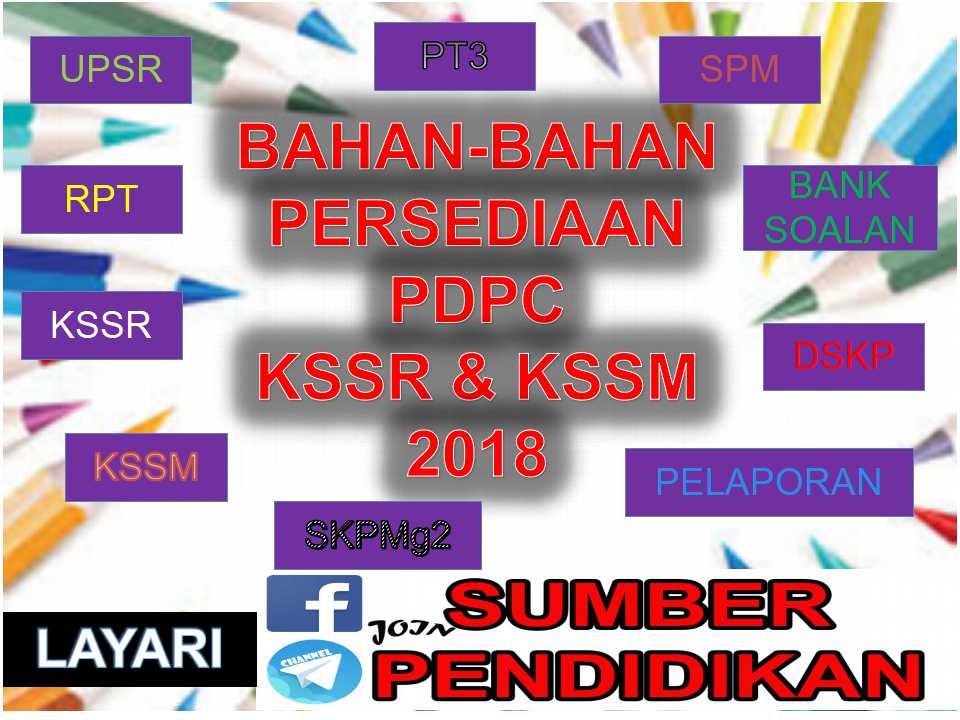 ميغضوستندردكاندوغن دان ستندردفمبلاجرناوبجيكتيفقاعده دان اكتيؤيتيفنتكسيرن دان فنيلاين اي.م.كMINGGU 11-5 JANUARI 2018ختم القرءانستندردكاندوغن:ممباخ سورة الفرقان اية 77-1ستندرد فمبلاجرن:ممباخ سورة الفرقان اية 77-1 دغن  بتول دان برتجويدموريد دافت:1.  ممباخ سورة الفرقان اية 77-1 دغن بيمبيغن ضورو2.  ممباخ سورة الفرقان اية 77-1 دغن بتول3.  ممباخ سورة الفرقان اية 77-1 دغن بتول دان برتجويدقاعده :1.  تلقي مشافهه2.  لاتيه توبي3.  تسميع4. فربينخغناكتيؤيتي :1. موريد٢ ممباخ سورة الفرقان اية 1-77  سخارا تلقي مشافهه دغن بيمبيغن.2. لاتيه توبي ممباخ فوتوغن اية يغ سوكر سخارا كلس، كومفولن دان اينديؤيدو.3.  موريد ممباخ اية٢ فيليهن ملالوءي فافرن .DLP/LCD4.  برسوءال جواب خارا باخاءن باضي كلمه٢ ترتنتو.5.  موريد ممفردغركن باخاءن سخارا اينديؤيدو دان دريكودكن دالم بوكو ريكود باخاءن.فنتكسيرن  :-  تسميع باخاءن-  سوءال جوابEK1 (1.8)كسغضوفن بلاجر درفد كسيلفن3. عقيدةستندرد كاندوغن:3.1   ميقيني دان ممبوقتيكن كونسيف اساس الله برصيفت ارادةستندرد فمبلاجرن:3.1.1  منرغكن مقصود ميقيني الله برصيفت ارادة3.1.2  منجلسكن دليل نقلي دان عقلي الله برصيفت ارادةموريد دافت :منرغكن فغرتين ارادة.مثاتاكن دليل نقلي دان فغرتينث.منجلسكن دليل عقلي الله برصيفت ارادة.قاعده :سومبغ سارن.سوءال جواب.فنرغن.اكتيؤيتي :سومبغ سارن موريد ترهادف ضمبر٢ دالم هلامن رغسغن بوكو تيك س مغناءي ارادة الله.موريد ممباخ فغرتين ارادة يغ تردافت ددالم بوكو تيك س.موريد دمينتا منرغكن فغرتين ارادة كفد راكن.ستياف كومفولن ممباخ دليل نقلي دان منرغكن فغرتينث.ستياف كومفولن دمينتا بربينخغ دان مثنارايكن بوقتي٢ ارادة الله  دالم بنتوق فتا i-THINK.فمبنتغن حاصيل كرجا كومفولن دغن منجلسكن بوقتي الله برصيفت ارادة.سوءال جواب:خونتوه - افاكه كهندق الله ترهادف ماءنسي؟ممبوات كسيمفولن حاصيل سوءال جواب مغناءي الله برصيفت ارادة.فنتكسيرن  :منرغكن سمولا فغرتين الله برصيفت ارادة دغن راكن.فمبنتغن حاصيل كرجا كومفولن.مثنارايكن بوقتي٢ كهندق الله دالم بنتوق فتا i-THINK(EK2) 2.3مغحاصيلكن ايديا دري فمرهاتين.7. جاويستندرد كاندوغن :7.1  ممباخ، ممبينا دان منوليس فلباضاي جنيس تيك س برداسركن تيما.عملن هيدوف صيحتستندرد فمبلاجرن :7.1.1  ممباخ تيك س برداسركن تيما:عملن هيدوف صيحت7.1.2  ممبينا دان منوليس تيك س برداسركن تيما.7.1.3  ممبينا، منوليس دان ممباخ فلباضاي جنيس تيك س برداسركن تيما. تيما : عملن هيدوف صيحت.تيك س : رنخانخادغن تاجوق  : لمفيرن 1خارا ماكن رسول الله صلى الله عليه وسلمموريد دافت :ممباخ تيك س رنخان دغن اينتوناسي يغ بتول.ممبينا ايات موده درفد فركاتاءن يغ تردافت دالم تيك س دغن بتول.منوليس ايات موده دغن بتول.قاعدة :لاتيه توبي ممباخاكتيؤيتي :لاتيه توبي ممباخ تيك س رنخان برفندوكن فافرن DLP.موريد دبهاضيكن كفد ببراف كومفولن.ممباخ ببراف فركاتاءن يغ تردافت ددالم تيك س.ستياف كومفولن ممبينا دان منوليس ايات برفندوكن فركاتاءن يغ دبري مغيكوت كرياتيؤيتي كومفولن ماسيغ2.موريد ممباخ ايات يغ تله دبينا مغيكوت كومفولن.موريد منوليس ايات يغ دبينا دالم بوكو توليس.1. ممباخ تيك س رنخان2. ممبينا دان منوليسTMKفغضوناءن DLP.كأوسهاونن :(EK1) 1.8بوليه ممبينا جاريغنMINGGU 27-12 JANUARI 2018ختم القرءانستندردكاندوغنممباخ سورة الشعراء اية 227-1ستندرد فمبلاجرنممباخ سورة الشعراء اية 83-1 دغن  بتول دان برتجويدموريد دافت1.  ممباخ سورة الشعراء اية 83-1 دغن بيمبيغن ضورو2.  ممباخ سورة الشعراء اية 83-1 دغن بتول3.  ممباخ سورة الشعراء اية 83-1 دغن بتول دان برتجويدقاعده :1.  تلقي مشافهه2.  لاتيه توبي3.  تسميع4. برسوءال جواباكتيؤيتي :1. موريد٢ ممباخ سورة الشعراء اية 1-83  سخارا تلقي مشافهه دغن بيمبيغن.2. لاتيه توبي ممباخ فوتوغن اية يغ سوكر سخارا كلس، كومفولن دان اينديؤيدو.3.  موريد ممباخ اية٢ فيليهن ملالوءي فافرن .DLP/LCD4.  برسوءال جوابخارا باخاءن باضي كلمه٢ ترتنتو.5.  موريد ممفردغركن باخاءن سخارا اينديؤيدو دان دريكودكن دالم بوكو ريكود باخاءن.فنتكسيرن  :- تسميع باخاءن- سوءال جوابEK1 (1.8)كسغضوفن بلاجر درفد كسيلفن2.   عقيدهستندرد كاندوغن:3.1   ميقيني دان ممبوقتيكن كونسيف اساس الله برصيفت ارادةستندرد فمبلاجرن:3.1.3  مغهوبوغكاءيتكن كسن ميقيني الله برصيفت ارادة دالم كهيدوفن هارين3.1.4  مغاناليسيس عاقبة تيدق ميقيني الله برصيفت ارادة3.1.5  ممبوقتيكن كيقينن ديري  ترهادف الله برصيفت ارادة دغن سنتياس مرضاءي كتنتوانثموريد دافت :1. مغهوبوغكاءيتكن كسن ميقيني الله برصيفت ارادة دالم كهيدوفن سهارين.2 .مغاناليسيس عاقبة تيدق ميقني الله برصيفت ارادة.3. مغفليكاسيكن كيقينن ديري ترهادف الله برصيفت ارادة دغن سنتياس مريضاءي كتنتوانث.قاعده :1. سومبغ سارن.2. فربينخغن.3. سوءال جواب.اكتيؤيتي :1.  سومبغ سارن مغناءي كسن ميقيني الله برصيفت ارادة.2.  ستياف كومفولن دبري سمفول سورت يغ برايسي كد ايات (كسن دان عاقبة).3.  موريد دكهندقي مغاناليسيس كد ايات ترسبوت سام اد كسن ميقيني دان عاقبة تيدق ميقيني الله برصيفت ارادة.4.  ستياف كومفولن ممبنتغكن حاصيل فربينخغن دان مغاءيتكن دغن كهيدوفن هارين اتاو ايسو سماس.ستياف موريد دبري ساتو سيتواسي يغ بركاءيتن دغن كيقينن ديري ترهادف ارادة دان منخاتت تيندقن مريك افابيلا مغهادفي سيتواسي ترسبوت.موريد دفيليه سخارا راوق اونتوق منرغكن تيندقن مريك.برسوءال جواب دان مروموسكن كسلوروهن تنتغ مقصود ميقيني الله برصيفت ارادة.فنتكسيرن :مغكلسكن كسن دان عاقبة تيدق ميقيني الله برصيفت ارادة فمبنتغن حاصيل كرجا كومفولن.منخاتت دان منرغكن تيندقن.ممبوات روموسن تنتغ مقصود ميقيني الله برصيفت ارادة.(EK1) 1.4داي كرياتيؤيتي دان اينوؤاسي.(EK2) 2.3مغحاصيلكن ايديا دري فمرهاتين.7. جاويستندرد كاندوغن :7.1  ممباخ، ممبينا دان منوليس فلباضاي جنيس تيك س برداسركن تيما.عملن هيدوف صيحتكبوداياءن ستندرد فمبلاجرن :7.1.1  ممباخ تيك س برداسركن تيما :عملن هيدوف صيحت7.1.2  ممبينا دان منوليس تيك س برداسركن تيما.7.1.3  ممبينا، منوليس دان ممباخ فلباضاي جنيس تيك س برداسركن تيما.7.1.4  مرانخغ اكتيؤيتي فنوليسن جاوي فلباضاي جنيس تيما دلوار وقتو فغاجرن دان فمبلاجرن. تيما : عملن هيدوف صيحت.تيك س : رنخانخادغن تاجوق  : لمفيرن 1خارا ماكن رسول الله صلى الله عليه وسلمموريد دافت :ممباخ تيك س رنخان دغن بتول.منوليس تيك س رنخان دغن بتول.مغحاصيلكن فنندا بوكو يغ مغاندوغي سلوضن يغ بركاءيتن دغن خارا ماكن رسول الله صلى الله عليه وسلم دالم توليسن جاوي.خونتوه :ماكن افبيلا لافر برهنتي سبلوم كثغ.قاعدة :لاتيه توبي ممباخفرماءينن اكتيؤيتي :موريد ممباخ تيك س برفندوكن DLP.فرماءينن : " بينا جاي ".موريد دبهاضيكن كفد ببراف كومفولن.ستياف كومفولن مثوسون كد ايات منجادي تيك س.  موريد ممباخ سمولا تيك س مغيكوت كومفولن.موريد ملغكفكن لمبرن كرجا.موريد دبري ماس سميغضو اونتوق مغحاصيلكن فنندا بوكو يغ مغاندوغي سلوضن يغ بركاءيتن دغن خارا ماكن رسول الله صلى الله عليه وسلم دالم توليسن جاوي. 1. ممباخ تيك س رنخان2. مثوسون ايات3. ملغكفكن تيك س4. ممبوات فنندا بوكوTMKفغضوناءن DLP.كأوسهاونن :EK1(1.9 )بركأوفاياءن مميمفين.كرياتيؤيتي دان اينوؤاسي :ممبوات فنندا بوكو.ميعضوستندرد كاندوغن دان ستندردفمبلاجراناوبحكتيفقاعدهفنتكسيرن دان فنيلايناي. م. كMINGGU 314-19 JANUARI 2018ختم القرءانستندردكاندوغن:ممباخ سورة الشعراء اية 227-1ستندرد فمبلاجرن:ممباخ سورة الشعراء اية 183-84 دغن  بتول دان برتجويدموريد دافت:1.  ممباخ سورة الشعراء اية 183-84  دغن بيمبيغن ضورو2.  ممباخ سورة الشعراء اية 183-84 دغن بتول3.  ممباخ سورة الشعراء اية 183-84 دغن بتول دان برتجويدقاعده :1.  تلقي مشافهه2.  لاتيه توبي3.  تسميع4.برسوءال جواباكتيؤيتي :1. موريد٢ ممباخ سورة الشعراء اية 84-182  سخارا تلقي مشافهه دغن بيمبيغن.2. لاتيه توبي ممباخ فوتوغن اية يغ سوكر سخارا كلس، كومفولن دان اينديؤيدو.3.  موريد ممباخ اية٢ فيليهن ملالوءي فافرن .DLP/LCD4.  برسوءال جواب خارا باخاءن باضي كلمه٢ ترتنتو.5.  موريد ممفردغركن باخاءن سخارا اينديؤيدو دان دريكودكن دالم بوكو ريكود باخاءن.فنتكسيرن  :- تسميع باخاءن- سوءال جوابEK 1 ( 1.8)كسغضوفن بلاجر درفد كسيلفن4. عبادةستندرد كاندوغن:4.1 ممهمي دان مغعملكن كونسيف اساس تيمم  ستندرد فمبلاجرن:4.1.1  مثاتاكن فغرتين تيمم  4.1.2 منرغكن سبب٢ يغ مغهاروسكن تيمم 4.1.3 منجلسكن روكون دان سنة تيمم موريد٢ دافت :1. مثاتاكن فغرتين تيمم  2. منجلسكن سبب٢ يغ مغهاروسكن تيمم 3. مثنارايكن فركارا٢ روكون دان فركارا٢ سنة تيمم.قاعدة :1. سوءال جواب2. لاتيه توبي 3. فربينخغناكتيؤيتي :1. موريد دباوا كتمفت بروضوء دان دداقتي تياد اير2. برسوءال جواب دغن موريد افاكه يغ فرلو دلاكوكن سكيراث كتياداءن اءير 3. ممباخ ارتي تيمم سخارا لاتيه توبي 4. برسوءال جواب دان ممينتا موريد منونجوقكن اغضوتا تيمم سخارا كلس 5. فربينخغن كومقولن برداسركن سيتواسي:( موريد براد دهوتن / ايبو مناده اءير اونتوق دماسق / دكاوسن ثلجي  / كخدراءن دكاكي (فاته كاكي) / ففرغن)6. برسوءال جواب دان روموسن حاصيل كرجا كومفولن. 7. موريد٢ مثاتاكن سبب٢ يغ مغهاروسكن تيمم 8. مرويد مندغر فنرغن ضورو تنتغ روكون تيمم9. ملغكفكن فركارا٢ روكون تيمم دان فركارا٢ سنة تيمم ددالم فتا   i-THINK  (فتا فوكوق)11. موريد ممبوات روموسن دغن بيمبيغن ضورو فنتكسيرن: - مثاتاكن سبب تيمم - مغنلفستي بهاضين اغضوتا وضوء (موك دان تاغن هيغض كسيكو) - موريد مثاتاكن سبب٢ مغهاروسكن تيمم - مغكاتضوري فركارا٢ روكون تيمم دان فركارا٢ سنة تيمم  EK 1 (1.4)داي كرياتيؤيتي دان اينوؤاسيEK 2 (2.1)عملن ممرهاتي فرسكيترن دغن سغاج دان برتوجوان.    7. جاويستندرد كاندوغن :7.1. ممباخ، ممبينا دان منوليس فلباضاي جنيس تيك س برداسركن تيما.عملن هيدوف صيحتكبوداياءن ستندرد فمبلاجرن :7.1.1. ممباخ تيك س برداسركن تيما:عملن هيدوف صيحت7.1.2. ممبينا دان منوليس تيك س برداسركن تيما.7.1.3. ممبينا، منوليس دان ممباخ فلباضاي جنيس تيك س برداسركن تيما.تيما : عملن هيدوف صيحت.تيك س : رنخانخادغن تاجوق  : لمفيرن 2 كفنتيغن ماكنن برخاصيتموريد دافت :ممباخ تيك س رنخان دغن اينتوناسي يغ بتول.ممبينا ايات يغ مغاندوغي كات سرفن دغن بتول.منوليس ايات يغ مغاندوغي كات سرفن دغن بتول.قاعدة :لاتيه توبي ممباخفرتنديغن اكتيؤيتي :لاتيه توبي ممباخ تيك س برفندوكن DLP.مغنل فستي دان ممباخ فركاتاءن سرفن يغ تردافت ددالم تيك س. فرتنديغن.موريد دبهاضيكن كفد ببراف كومفولن.ستياف كومفولن دمينتا ممبينا ايات درفد فركاتاءن سرفن دغن منوليس دأتس كد مانيلا.  موريد ممباخ سمولا ايات يغ دبينا سخارا بركومفولن.موريد منوليس سمولا ايات دالم بوكو توليس.ممباخ تيك س رنخان.ممبينا ايات درفد فركاتاءن سرفن.منوليس ايات.TMKفغضوناءن DLP.كأوسهاونن :EK1( 1.8 )كسغضوفن بلاجر درفد كسيلفن.MINGGU 421-26 JANUARI 2018ختم القرءان:ستندردكاندوغنممباخ سورة الشعراء اية 227-1ستندرد فمبلاجرن:ممباخ سورة الشعراء اية 227- 184 دغن  بتول دان برتجويدموريد دافت:1.  ممباخ سورة الشعراء اية 227-184 دغن بيمبيغن ضورو2.  ممباخ سورة الشعراء اية 227-184 دغن بتول3.  ممباخ سورة الشعراء اية 227-184 دغن بتول دان برتجويدقاعده : 1.  تلقي مشافهه2.  لاتيه توبي3.  تسميع4. فربينخغناكتيؤيتي :1. موريد٢ ممباخ سورة الشعراء اية 184-227  سخارا تلقي مشافهه دغن بيمبيغن.2. لاتيه توبي ممباخ فوتوغن اية يغ سوكر سخارا كلس، كومفولن دان اينديؤيدو.3.  موريد ممباخ اية٢ فيليهن ملالوءي فافرن .DLP/LCD4.  فربينخغن حكوم تجويد دان خارا باخاءن باضي كلمه٢ ترتنتو.5.  موريد ممفردغركن باخاءن سخارا اينديؤيدو دان دريكودكن دالم بوكو ريكود باخاءن.فنتكسيرن :- تسميع باخاءن- سوءال جوابEK1 (1.8)كسغضوفن بلاجر درفد كسيلفن1.  القرءان:ستندردكاندوغن:1.3 تجويد	1.3.1 مغنل فستي دان  ممباخ اية يغ مغاندوغي حكوم مد، ميم ساكنة، قلقلة دان  تندا وقفستندرد فمبلاجرن:1.3.1.1 مغنل فستي دان  ممباخ فوتوغن اية يغ مغاندوغي حكوم مد لازم حرفي دان مد لازم كلمي دغن بتول.موريد دافت:1.  مغنل فستي حروف دان باخاءن مد لازم حرفى مثقل.2.  ممباخ اية يغ مغاندوغي باخاءن مد لازم حرفى مثقل.قاعده :1.  تلقي مشافهه2.  لاتيه توبي ممباخ3.  تسميعاكتيؤيتي :1. فمرهاتين كفد بوكو إقراء 6 هلامن 27 .2.  تلقي مشافهه كلمة يغ مغاندوغي حكوم مد لازم حرفى مثقل3. لاتيه توبي ممباخ كلمه يغ مغاندوغي مد لازم حرفى مثقل دغن باخاءن يغ بتول.4.  تسميع باخاءن كلمه يغ مغاندوغي باخاءن مد لازم حرفى مثقلفنتكسيرن :- ممباخ كلمه٢ ترتنتو.فنيلاين :-تسميعEK1 (1.11)برداي تاهن -تيدق موده برفوتوس اسا4. عبادةستندرد كاندوغن:4.1 ممهمي دان مغعملكن كونسيف اساس تيممستندرد فمبلاجرن:4.1.4 مغهورايكن شرط٢ تيمم  4.1.5 ممفرينخيكن فركارا٢ يغ ممبطلكن تيمم 4.1.6 سيمولاسي خارا برتيمم دغن بتول 4.1.7 ملقساناكن تيمم دغن سمفورناموريد٢ دافت :1. مثاتاكن شرط٢ صح تيمم  2. ممفرينجيكن فركارا٢ يغ ممبطلكن تيمم 3. ملقساناكن تيمم دغن سمفورنا قاعدة:1. لاتيه توبي2. سوءال جواب3. سيمولاسي اكتيؤيتي:1. موريد مليهت سلاءيد خارا برتيمم  2. موريد بربينخغ مغناءي شرط٢ صح تيمم 3. ضورو ممافركن سلاءيد شرط٢ صح  تيمم يغ تيدق لغكف 4. موريد ملغكفكن فركاتاءن شرط٢ صح تيمم 5. موريد ممباخ شرط٢ صح تيمم سخارا لاتيه توبي 6. موريد ممباخ فركارا يغ ممبطلكن تيمم  دان برسوءال جواب 7. مرويد مثنارايكن فركارا٢ يغ ممبطلكن تيمم 8. موريد دبهاضيكن كفد امفت كومفولن 9. ستياف كومفولن اكن ملاكوكن سيمولاسي تيمم دغن سمفورنا 10.كومفولن يغ برايكوتث اكن ممبريكن كومين دان ممبتولكن سكيراث برلاكو كسيلفن فنتكسيرن: ملغكفكن - شرط صح تيمم - مثنارايكن فركارا يغ ممبطلكن تيممفنيلاين  :  - بوليه ممباخاكن نية تيمم دان ملاكوكن تيمم دغن سمفورنا دالم فلباضاي سيتواسي.  EK 1 (1.11)برداي تاهن  EK 2 (2.7)ملقساكن ايديا دالم بنتوق فرودوك 7. جاويستندرد كاندوغن :7.1  ممباخ، ممبينا دان منوليس فلباضاي جنيس تيك س برداسركن تيما :عملن هيدوف صيحتكبوداياءن ستندرد فمبلاجرن :7.1.1. ممباخ تيك س برداسركن تيما دغن بتول.عملن هيدوف صيحت7.1.2. ممبينا دان منوليس تيك س برداسركن تيما.7.1.3. ممبينا، منوليس دان ممباخ فلباضاي جنيس تيك س برداسركن تيما. 7.1.4. مرانخغ اكتيؤيتي فنوليسن جاوي فلباضاي جنيس تيما دلوار وقتو فغاجرن دان فمبلاجرن. تيما : عملن هيدوف صيحت.تيك س : رنخانخادغن تاجوق  : لمفيرن 2كفنتيغن ماكنن برخاصيتموريد دافت :ممباخ تيك س رنخان دغن بتول.منوليس تيك س رنخان دغن بتول.مغحاصيلكن بوكو سكرف بركاءيتن ماكنن برخاصيت.قاعدة :1. لاتيه توبي ممباخ. 2. فرماءينن " بينا جوارا".اكتيؤيتي : 1. ممباخ تيك س برفندوكن DLP. 2. فرماءينن " بينا جوارا".2.1 موريد دبهاضيكن كفد ببراف كومفولن. 2.2 ستياف اغضوتا كومفولن دبري كد ايات يغ برلاءين. 2.3 اغضوتا كومفولن دمينتا برباريس مغيكوت سوسونن ايات منجادي      تيك س. 2.4 موريد ممباخ سمولا تيك س يغ تله دبينا. 3. موريد منجاويكن ببراف ايات درفد     تيك س يغ تله دروميكن.4. موريد دبري ماس دوا ميغضو اونتوق مغحاصيلكن بوكو سكرف : ماكنن برخاصيتفنتكسيرن:ممباخ تيك س رنخان. مثوسون ايات منجادي تيك س مغحاصيلكن بوكو سكرف بركاءيتن ماكنن برخاصيت دالم توليسن جاويTMKفغضوناءن DLPكأوسهاونن :EK 2 (2.2)مغحاصيلكن ايديا درفد باثق ايديا.كرياتيؤيتي دان اينوؤاسي :مغحاصيلكن بوكو سكرف.MINGGU 528 JANUARI - 2 FEBRUARI 20181. القرءانستندرد كاندوغن :1.1 باخاءن دان حفظن1.1.1 ممباخ، مغحفظ دان مغعمل سورةالبينة، سورة القدر دان سورة العلق دغن بتول دان برتجويدستندرد فمبلاجرن1.1.1.1 ممباخ دان مغحفظ سورة البينة دغن بتول دان برتجويد1.1.1.4 مغعمل باخاءن دان حفظن سورة البينة، سورة القدر دان سورة العلق دالم صلاة سرتا كهيدوفن هارين1. القرءانستندرد كاندوغن :1.1 باخاءن دان حفظن1.1.1 ممباخ، مغحفظ دان مغعمل سورةالبينة، سورة القدر دان سورة العلق دغن بتول دان برتجويدستندرد فمبلاجرن1.1.1.1 ممباخ دان مغحفظ سورة البينة دغن بتول دان برتجويد1.1.1.4 مغعمل باخاءن دان حفظن سورة البينة، سورة القدر دان سورة العلق دالم صلاة سرتا كهيدوفن هارين1. القرءانستندرد كاندوغن :1.1 باخاءن دان حفظن1.1.1 ممباخ، مغحفظ دان مغعمل سورةالبينة، سورة القدر دان سورة العلق دغن بتول دان برتجويدستندرد فمبلاجرن1.1.1.1 ممباخ دان مغحفظ سورة البينة دغن بتول دان برتجويد1.1.1.4 مغعمل باخاءن دان حفظن سورة البينة، سورة القدر دان سورة العلق دالم صلاة سرتا كهيدوفن هارينموريد دافت :1.  ممباخ دان مغحفظ سورة البينة اية  4-1 دغن باءيق2.  ممباخ دان مغحفظ سورة البينة اية 4-1 دغن بتول3.  ممباخ دان مغحفظ سورة البينة اية 4-1 دغن بتول دان برتجويدموريد دافت :1.  ممباخ دان مغحفظ سورة البينة اية  4-1 دغن باءيق2.  ممباخ دان مغحفظ سورة البينة اية 4-1 دغن بتول3.  ممباخ دان مغحفظ سورة البينة اية 4-1 دغن بتول دان برتجويدموريد دافت :1.  ممباخ دان مغحفظ سورة البينة اية  4-1 دغن باءيق2.  ممباخ دان مغحفظ سورة البينة اية 4-1 دغن بتول3.  ممباخ دان مغحفظ سورة البينة اية 4-1 دغن بتول دان برتجويدقاعده 1.  تلقي مشافهه2.  لاتيه توبي3.  تسميعاكتيؤيتي1. مندغر باخاءن سورة البينة ملالوءي DLP/LCD2.  تلقي مشافهة سورة البينة اية 4- 13.  لاتيه توبي ممباخ دان مغحفظ سورة البينة دغن بتول4.  ملغكفكن باخاءن اية 4-1 سورة البينة سخارا راوق5. مثوسون اية 4-1 سورة البينة دغن بتول6. تسميع باخاءن سورة البينة اية 4-1قاعده 1.  تلقي مشافهه2.  لاتيه توبي3.  تسميعاكتيؤيتي1. مندغر باخاءن سورة البينة ملالوءي DLP/LCD2.  تلقي مشافهة سورة البينة اية 4- 13.  لاتيه توبي ممباخ دان مغحفظ سورة البينة دغن بتول4.  ملغكفكن باخاءن اية 4-1 سورة البينة سخارا راوق5. مثوسون اية 4-1 سورة البينة دغن بتول6. تسميع باخاءن سورة البينة اية 4-1قاعده 1.  تلقي مشافهه2.  لاتيه توبي3.  تسميعاكتيؤيتي1. مندغر باخاءن سورة البينة ملالوءي DLP/LCD2.  تلقي مشافهة سورة البينة اية 4- 13.  لاتيه توبي ممباخ دان مغحفظ سورة البينة دغن بتول4.  ملغكفكن باخاءن اية 4-1 سورة البينة سخارا راوق5. مثوسون اية 4-1 سورة البينة دغن بتول6. تسميع باخاءن سورة البينة اية 4-1قاعده 1.  تلقي مشافهه2.  لاتيه توبي3.  تسميعاكتيؤيتي1. مندغر باخاءن سورة البينة ملالوءي DLP/LCD2.  تلقي مشافهة سورة البينة اية 4- 13.  لاتيه توبي ممباخ دان مغحفظ سورة البينة دغن بتول4.  ملغكفكن باخاءن اية 4-1 سورة البينة سخارا راوق5. مثوسون اية 4-1 سورة البينة دغن بتول6. تسميع باخاءن سورة البينة اية 4-1فنتكسيرن :ملغكفكن  اية 1-4 سورة البينة سخارا ليسن دان لمبرن كرجا.فنتكسيرن :ملغكفكن  اية 1-4 سورة البينة سخارا ليسن دان لمبرن كرجا.فنتكسيرن :ملغكفكن  اية 1-4 سورة البينة سخارا ليسن دان لمبرن كرجا.فنتكسيرن :ملغكفكن  اية 1-4 سورة البينة سخارا ليسن دان لمبرن كرجا.فنتكسيرن :ملغكفكن  اية 1-4 سورة البينة سخارا ليسن دان لمبرن كرجا.فنتكسيرن :ملغكفكن  اية 1-4 سورة البينة سخارا ليسن دان لمبرن كرجا.فنتكسيرن :ملغكفكن  اية 1-4 سورة البينة سخارا ليسن دان لمبرن كرجا.EK1 (1.8)كسغضوفن بلاجر درفد كسيلفنEK1 (1.8)كسغضوفن بلاجر درفد كسيلفنEK1 (1.8)كسغضوفن بلاجر درفد كسيلفن)1. القرءانستندردكاندوغن1.3 تجويد1.3.1 مغنل فستي دان  ممباخ اية يغ مغاندوغي حكوم مد، ميم ساكنة، قلقلة دان  تندا وقفستندرد فمبلاجرن1.3.1.1 مغنل فستي دان  ممباخ فوتوغن اية يغ مغاندوغي حكوم مد لازم حرفي دان مد لازم كلمي دغن بتول.1. القرءانستندردكاندوغن1.3 تجويد1.3.1 مغنل فستي دان  ممباخ اية يغ مغاندوغي حكوم مد، ميم ساكنة، قلقلة دان  تندا وقفستندرد فمبلاجرن1.3.1.1 مغنل فستي دان  ممباخ فوتوغن اية يغ مغاندوغي حكوم مد لازم حرفي دان مد لازم كلمي دغن بتول.1. القرءانستندردكاندوغن1.3 تجويد1.3.1 مغنل فستي دان  ممباخ اية يغ مغاندوغي حكوم مد، ميم ساكنة، قلقلة دان  تندا وقفستندرد فمبلاجرن1.3.1.1 مغنل فستي دان  ممباخ فوتوغن اية يغ مغاندوغي حكوم مد لازم حرفي دان مد لازم كلمي دغن بتول.موريد دافت1.  مغنل فستي حروف دان باخاءن مد لازم حرفىمخفف2.  ممباخ فوتوغن اية يغ مغاندوغي باخاءن مد لازم حرفىمخففموريد دافت1.  مغنل فستي حروف دان باخاءن مد لازم حرفىمخفف2.  ممباخ فوتوغن اية يغ مغاندوغي باخاءن مد لازم حرفىمخففموريد دافت1.  مغنل فستي حروف دان باخاءن مد لازم حرفىمخفف2.  ممباخ فوتوغن اية يغ مغاندوغي باخاءن مد لازم حرفىمخففقاعده :1.  فنرغن2.  تلقي مشافهة3. لاتيه توبي4.  تسميعاكتيؤيتي :1. موريد منليتي هلامن 27 ، اقراء 62. مندغر فنرغن دان تلقي مشافهة حروف دان فوتوغن يغ مغاندوغي حكوم مد لازم حرفى مخفف3. بنديغ بيذا مد لازم حرفى مثقل دان مخفف4. لاتيه توبي خارا باخاءن مد لازم حرفى مثقل دان مخفف5. تسميع باخاءن فوتوغن اية يغ مغاندوغي باخاءن مد لازم حرفى مخففقاعده :1.  فنرغن2.  تلقي مشافهة3. لاتيه توبي4.  تسميعاكتيؤيتي :1. موريد منليتي هلامن 27 ، اقراء 62. مندغر فنرغن دان تلقي مشافهة حروف دان فوتوغن يغ مغاندوغي حكوم مد لازم حرفى مخفف3. بنديغ بيذا مد لازم حرفى مثقل دان مخفف4. لاتيه توبي خارا باخاءن مد لازم حرفى مثقل دان مخفف5. تسميع باخاءن فوتوغن اية يغ مغاندوغي باخاءن مد لازم حرفى مخففقاعده :1.  فنرغن2.  تلقي مشافهة3. لاتيه توبي4.  تسميعاكتيؤيتي :1. موريد منليتي هلامن 27 ، اقراء 62. مندغر فنرغن دان تلقي مشافهة حروف دان فوتوغن يغ مغاندوغي حكوم مد لازم حرفى مخفف3. بنديغ بيذا مد لازم حرفى مثقل دان مخفف4. لاتيه توبي خارا باخاءن مد لازم حرفى مثقل دان مخفف5. تسميع باخاءن فوتوغن اية يغ مغاندوغي باخاءن مد لازم حرفى مخففقاعده :1.  فنرغن2.  تلقي مشافهة3. لاتيه توبي4.  تسميعاكتيؤيتي :1. موريد منليتي هلامن 27 ، اقراء 62. مندغر فنرغن دان تلقي مشافهة حروف دان فوتوغن يغ مغاندوغي حكوم مد لازم حرفى مخفف3. بنديغ بيذا مد لازم حرفى مثقل دان مخفف4. لاتيه توبي خارا باخاءن مد لازم حرفى مثقل دان مخفف5. تسميع باخاءن فوتوغن اية يغ مغاندوغي باخاءن مد لازم حرفى مخفففنتكسيرن :- ممبيذاكن مد لازم حرفى مخفف دان مثقلفنيلاين  :- تسميع باخاءن مد لازم حرفى مخفف- برسوءال جوابفنتكسيرن :- ممبيذاكن مد لازم حرفى مخفف دان مثقلفنيلاين  :- تسميع باخاءن مد لازم حرفى مخفف- برسوءال جوابفنتكسيرن :- ممبيذاكن مد لازم حرفى مخفف دان مثقلفنيلاين  :- تسميع باخاءن مد لازم حرفى مخفف- برسوءال جوابفنتكسيرن :- ممبيذاكن مد لازم حرفى مخفف دان مثقلفنيلاين  :- تسميع باخاءن مد لازم حرفى مخفف- برسوءال جوابفنتكسيرن :- ممبيذاكن مد لازم حرفى مخفف دان مثقلفنيلاين  :- تسميع باخاءن مد لازم حرفى مخفف- برسوءال جوابفنتكسيرن :- ممبيذاكن مد لازم حرفى مخفف دان مثقلفنيلاين  :- تسميع باخاءن مد لازم حرفى مخفف- برسوءال جوابفنتكسيرن :- ممبيذاكن مد لازم حرفى مخفف دان مثقلفنيلاين  :- تسميع باخاءن مد لازم حرفى مخفف- برسوءال جوابEK1 (1.8)كسغضوفن بلاجر درفد كسيلفنEK1 (1.8)كسغضوفن بلاجر درفد كسيلفنEK1 (1.8)كسغضوفن بلاجر درفد كسيلفن6. ادبستندرد كاندوغن6.1   ممهمي دان مغعملكن كونسيف اساس ادب دالم مجليسستندرد فمبلاجرن6.1.1 منجلسكن ادب دالم مجليس6.1.2 مغهورايكن خيري٢ مجليس يغ منفتي حكوم شرع6.1.3 مغاناليسيس كلبيهن برادب دالم مجليس6.1.4 مغاناليسيس عاقبه مغابايكن ادب دالم مجليس6.1.5 مغعملكن ادب دالم مجليس6. ادبستندرد كاندوغن6.1   ممهمي دان مغعملكن كونسيف اساس ادب دالم مجليسستندرد فمبلاجرن6.1.1 منجلسكن ادب دالم مجليس6.1.2 مغهورايكن خيري٢ مجليس يغ منفتي حكوم شرع6.1.3 مغاناليسيس كلبيهن برادب دالم مجليس6.1.4 مغاناليسيس عاقبه مغابايكن ادب دالم مجليس6.1.5 مغعملكن ادب دالم مجليس6. ادبستندرد كاندوغن6.1   ممهمي دان مغعملكن كونسيف اساس ادب دالم مجليسستندرد فمبلاجرن6.1.1 منجلسكن ادب دالم مجليس6.1.2 مغهورايكن خيري٢ مجليس يغ منفتي حكوم شرع6.1.3 مغاناليسيس كلبيهن برادب دالم مجليس6.1.4 مغاناليسيس عاقبه مغابايكن ادب دالم مجليس6.1.5 مغعملكن ادب دالم مجليسموريد دافت :1. منجلسكن ادب دالم مجليس2. مغهورايكن خيري٢ مجليس يغ منفتي حكوم شرع3 . ممبنديغ بيذا انتارا كلبيهن برادب دان عاقبه مغابايكن ادب دالم مجليسموريد دافت :1. منجلسكن ادب دالم مجليس2. مغهورايكن خيري٢ مجليس يغ منفتي حكوم شرع3 . ممبنديغ بيذا انتارا كلبيهن برادب دان عاقبه مغابايكن ادب دالم مجليسموريد دافت :1. منجلسكن ادب دالم مجليس2. مغهورايكن خيري٢ مجليس يغ منفتي حكوم شرع3 . ممبنديغ بيذا انتارا كلبيهن برادب دان عاقبه مغابايكن ادب دالم مجليسقاعدة :1. سومبغ سارن.2. برسوءال جواب 3. فربينخغن.4. لاكونن.اكتيؤيتي :1. سومبغ سارن ادب دالم مجليس يغ فرنه دحاضيري 2. موريد مثنارايكن ادب دالم مجليس دالم كومفولن ماسيغ ٢3. فمبنتغن دافتن كرجا كومفولن4. ضورو مثدياكن ببراف سيتواسي كفد ستياف كومفولن5. ستياف كومفولن ملاكونكن ادب دالم مجليس برداسركن سيتواسي٢6. موريد مثنارايكن خيري٢ مجليس يغ منفتي حكوم شرع برداسركن لاكونن.7. موريد مغنل فستي فربيذاءن كلبيهن برادب دان عاقبه مغابايكن ادب دالم مجليس سرتا ملغكفكن فتا ميندا8. قمبنتغن حاصيل كرجا كومفولن9. موريد دري كومفولن لاءين ممبوات فنيلاين حاصيل كرجا كومفولن يغ بركاءيتن كلبيهن مغعملكن ادب دالم مجليس دان عاقبه مغابايكن ادب دالم مجليس10. موريد ملغكفكن لمبرن كرجا بركاءيتن كسلوروهن تاحوق ادب دالم مجليسقاعدة :1. سومبغ سارن.2. برسوءال جواب 3. فربينخغن.4. لاكونن.اكتيؤيتي :1. سومبغ سارن ادب دالم مجليس يغ فرنه دحاضيري 2. موريد مثنارايكن ادب دالم مجليس دالم كومفولن ماسيغ ٢3. فمبنتغن دافتن كرجا كومفولن4. ضورو مثدياكن ببراف سيتواسي كفد ستياف كومفولن5. ستياف كومفولن ملاكونكن ادب دالم مجليس برداسركن سيتواسي٢6. موريد مثنارايكن خيري٢ مجليس يغ منفتي حكوم شرع برداسركن لاكونن.7. موريد مغنل فستي فربيذاءن كلبيهن برادب دان عاقبه مغابايكن ادب دالم مجليس سرتا ملغكفكن فتا ميندا8. قمبنتغن حاصيل كرجا كومفولن9. موريد دري كومفولن لاءين ممبوات فنيلاين حاصيل كرجا كومفولن يغ بركاءيتن كلبيهن مغعملكن ادب دالم مجليس دان عاقبه مغابايكن ادب دالم مجليس10. موريد ملغكفكن لمبرن كرجا بركاءيتن كسلوروهن تاحوق ادب دالم مجليسقاعدة :1. سومبغ سارن.2. برسوءال جواب 3. فربينخغن.4. لاكونن.اكتيؤيتي :1. سومبغ سارن ادب دالم مجليس يغ فرنه دحاضيري 2. موريد مثنارايكن ادب دالم مجليس دالم كومفولن ماسيغ ٢3. فمبنتغن دافتن كرجا كومفولن4. ضورو مثدياكن ببراف سيتواسي كفد ستياف كومفولن5. ستياف كومفولن ملاكونكن ادب دالم مجليس برداسركن سيتواسي٢6. موريد مثنارايكن خيري٢ مجليس يغ منفتي حكوم شرع برداسركن لاكونن.7. موريد مغنل فستي فربيذاءن كلبيهن برادب دان عاقبه مغابايكن ادب دالم مجليس سرتا ملغكفكن فتا ميندا8. قمبنتغن حاصيل كرجا كومفولن9. موريد دري كومفولن لاءين ممبوات فنيلاين حاصيل كرجا كومفولن يغ بركاءيتن كلبيهن مغعملكن ادب دالم مجليس دان عاقبه مغابايكن ادب دالم مجليس10. موريد ملغكفكن لمبرن كرجا بركاءيتن كسلوروهن تاحوق ادب دالم مجليسقاعدة :1. سومبغ سارن.2. برسوءال جواب 3. فربينخغن.4. لاكونن.اكتيؤيتي :1. سومبغ سارن ادب دالم مجليس يغ فرنه دحاضيري 2. موريد مثنارايكن ادب دالم مجليس دالم كومفولن ماسيغ ٢3. فمبنتغن دافتن كرجا كومفولن4. ضورو مثدياكن ببراف سيتواسي كفد ستياف كومفولن5. ستياف كومفولن ملاكونكن ادب دالم مجليس برداسركن سيتواسي٢6. موريد مثنارايكن خيري٢ مجليس يغ منفتي حكوم شرع برداسركن لاكونن.7. موريد مغنل فستي فربيذاءن كلبيهن برادب دان عاقبه مغابايكن ادب دالم مجليس سرتا ملغكفكن فتا ميندا8. قمبنتغن حاصيل كرجا كومفولن9. موريد دري كومفولن لاءين ممبوات فنيلاين حاصيل كرجا كومفولن يغ بركاءيتن كلبيهن مغعملكن ادب دالم مجليس دان عاقبه مغابايكن ادب دالم مجليس10. موريد ملغكفكن لمبرن كرجا بركاءيتن كسلوروهن تاحوق ادب دالم مجليسفنتكسيرن :- مثنارايكن ادب  دالم مجليس.- مثنارايكن خيري٢ مجليس يغ درضاءي- مغنل فستي فربيذاءن كلبيهن برادب دان عاقبة تيدق برادبفنيلاين :- ملغكفكن لمبرن كرجافنتكسيرن :- مثنارايكن ادب  دالم مجليس.- مثنارايكن خيري٢ مجليس يغ درضاءي- مغنل فستي فربيذاءن كلبيهن برادب دان عاقبة تيدق برادبفنيلاين :- ملغكفكن لمبرن كرجافنتكسيرن :- مثنارايكن ادب  دالم مجليس.- مثنارايكن خيري٢ مجليس يغ درضاءي- مغنل فستي فربيذاءن كلبيهن برادب دان عاقبة تيدق برادبفنيلاين :- ملغكفكن لمبرن كرجافنتكسيرن :- مثنارايكن ادب  دالم مجليس.- مثنارايكن خيري٢ مجليس يغ درضاءي- مغنل فستي فربيذاءن كلبيهن برادب دان عاقبة تيدق برادبفنيلاين :- ملغكفكن لمبرن كرجافنتكسيرن :- مثنارايكن ادب  دالم مجليس.- مثنارايكن خيري٢ مجليس يغ درضاءي- مغنل فستي فربيذاءن كلبيهن برادب دان عاقبة تيدق برادبفنيلاين :- ملغكفكن لمبرن كرجافنتكسيرن :- مثنارايكن ادب  دالم مجليس.- مثنارايكن خيري٢ مجليس يغ درضاءي- مغنل فستي فربيذاءن كلبيهن برادب دان عاقبة تيدق برادبفنيلاين :- ملغكفكن لمبرن كرجافنتكسيرن :- مثنارايكن ادب  دالم مجليس.- مثنارايكن خيري٢ مجليس يغ درضاءي- مغنل فستي فربيذاءن كلبيهن برادب دان عاقبة تيدق برادبفنيلاين :- ملغكفكن لمبرن كرجاEK1:1.4سوك ممرهاتي فرسكيترن دغن سغاج دان برتوجوان EK2:2.3-بوليه مغموكاكن / منخادغكن ايديا بارو / الترناتيف براساسكن معلومتEK2:2.8 -بوليه مغحاصيلكن سسواتو يغ بوليه دضوناكن اوليه اورغ راماي – بوليه مموديفيكاسيكن ايديا اونتوق دسسوايكن دغن كفرلوان / كهندق سماسEK1:1.4سوك ممرهاتي فرسكيترن دغن سغاج دان برتوجوان EK2:2.3-بوليه مغموكاكن / منخادغكن ايديا بارو / الترناتيف براساسكن معلومتEK2:2.8 -بوليه مغحاصيلكن سسواتو يغ بوليه دضوناكن اوليه اورغ راماي – بوليه مموديفيكاسيكن ايديا اونتوق دسسوايكن دغن كفرلوان / كهندق سماسEK1:1.4سوك ممرهاتي فرسكيترن دغن سغاج دان برتوجوان EK2:2.3-بوليه مغموكاكن / منخادغكن ايديا بارو / الترناتيف براساسكن معلومتEK2:2.8 -بوليه مغحاصيلكن سسواتو يغ بوليه دضوناكن اوليه اورغ راماي – بوليه مموديفيكاسيكن ايديا اونتوق دسسوايكن دغن كفرلوان / كهندق سماس7. جاويستندرد كاندوغن :7.1. ممباخ، ممبينا دان منوليس فلباضاي جنيس تيك س برداسركن تيما :عملن هيدوف صيحتكبوداياءن ستندرد فمبلاجرن :7.1.1. ممباخ تيك س برداسركن تيما دغن بتول.عملن هيدوف صيحت7.1.2. ممبينا دان منوليس تيك س برداسركن تيما.7.1.3. ممبينا، منوليس دان ممباخ فلباضاي جنيس تيك س برداسركن تيما.تيما : عملن هيدوف صيحت.تيك س : فنتونخادغن تاجوق  : لمفيرن 3خاصيت بواه كورما 7. جاويستندرد كاندوغن :7.1. ممباخ، ممبينا دان منوليس فلباضاي جنيس تيك س برداسركن تيما :عملن هيدوف صيحتكبوداياءن ستندرد فمبلاجرن :7.1.1. ممباخ تيك س برداسركن تيما دغن بتول.عملن هيدوف صيحت7.1.2. ممبينا دان منوليس تيك س برداسركن تيما.7.1.3. ممبينا، منوليس دان ممباخ فلباضاي جنيس تيك س برداسركن تيما.تيما : عملن هيدوف صيحت.تيك س : فنتونخادغن تاجوق  : لمفيرن 3خاصيت بواه كورما 7. جاويستندرد كاندوغن :7.1. ممباخ، ممبينا دان منوليس فلباضاي جنيس تيك س برداسركن تيما :عملن هيدوف صيحتكبوداياءن ستندرد فمبلاجرن :7.1.1. ممباخ تيك س برداسركن تيما دغن بتول.عملن هيدوف صيحت7.1.2. ممبينا دان منوليس تيك س برداسركن تيما.7.1.3. ممبينا، منوليس دان ممباخ فلباضاي جنيس تيك س برداسركن تيما.تيما : عملن هيدوف صيحت.تيك س : فنتونخادغن تاجوق  : لمفيرن 3خاصيت بواه كورما موريد دافت :ممباخ تيك س فنتون دغن اينتوناسي يغ  بتولممبينا ايات درفد فركاتاءن برايمبوهن يغ تردافت دالم تيك س فنتون دغن بتولمنوليس ايات يغ مغاندوغي فركاتاءن برايمبوهن دغن بتولموريد دافت :ممباخ تيك س فنتون دغن اينتوناسي يغ  بتولممبينا ايات درفد فركاتاءن برايمبوهن يغ تردافت دالم تيك س فنتون دغن بتولمنوليس ايات يغ مغاندوغي فركاتاءن برايمبوهن دغن بتولموريد دافت :ممباخ تيك س فنتون دغن اينتوناسي يغ  بتولممبينا ايات درفد فركاتاءن برايمبوهن يغ تردافت دالم تيك س فنتون دغن بتولمنوليس ايات يغ مغاندوغي فركاتاءن برايمبوهن دغن بتولقاعدة :1. لاتيه توبي ممباخ. 2. فرماءينن.اكتيؤيتي : 1. لاتيه توبي ممباخ تيك س برفندوكن DLP. 2. مغنل فستي دان ممباخ فركاتاءن برايمبوهن يغ تردافت دالم تيك س. 3. فرماءينن :3.1 موريد دبهاضيكن كفد ببراف كومفولن. 3.2 ستياف كومفولن دمينتا ممبينا دان منوليس ايات دأتس كرتس 4A دالم ماس يغ دتتفكن. 3.3 موريد ممباخ سمولا ايات يغ دبينا مغيكوت كومفولن.4. موريد ملغكفكن ايات دالم لمبرن كرجا.قاعدة :1. لاتيه توبي ممباخ. 2. فرماءينن.اكتيؤيتي : 1. لاتيه توبي ممباخ تيك س برفندوكن DLP. 2. مغنل فستي دان ممباخ فركاتاءن برايمبوهن يغ تردافت دالم تيك س. 3. فرماءينن :3.1 موريد دبهاضيكن كفد ببراف كومفولن. 3.2 ستياف كومفولن دمينتا ممبينا دان منوليس ايات دأتس كرتس 4A دالم ماس يغ دتتفكن. 3.3 موريد ممباخ سمولا ايات يغ دبينا مغيكوت كومفولن.4. موريد ملغكفكن ايات دالم لمبرن كرجا.قاعدة :1. لاتيه توبي ممباخ. 2. فرماءينن.اكتيؤيتي : 1. لاتيه توبي ممباخ تيك س برفندوكن DLP. 2. مغنل فستي دان ممباخ فركاتاءن برايمبوهن يغ تردافت دالم تيك س. 3. فرماءينن :3.1 موريد دبهاضيكن كفد ببراف كومفولن. 3.2 ستياف كومفولن دمينتا ممبينا دان منوليس ايات دأتس كرتس 4A دالم ماس يغ دتتفكن. 3.3 موريد ممباخ سمولا ايات يغ دبينا مغيكوت كومفولن.4. موريد ملغكفكن ايات دالم لمبرن كرجا.قاعدة :1. لاتيه توبي ممباخ. 2. فرماءينن.اكتيؤيتي : 1. لاتيه توبي ممباخ تيك س برفندوكن DLP. 2. مغنل فستي دان ممباخ فركاتاءن برايمبوهن يغ تردافت دالم تيك س. 3. فرماءينن :3.1 موريد دبهاضيكن كفد ببراف كومفولن. 3.2 ستياف كومفولن دمينتا ممبينا دان منوليس ايات دأتس كرتس 4A دالم ماس يغ دتتفكن. 3.3 موريد ممباخ سمولا ايات يغ دبينا مغيكوت كومفولن.4. موريد ملغكفكن ايات دالم لمبرن كرجا.فنتكسيرن :- ممباخ تيك س فنتون. - ممبينا ايات درفد فركاتاءن برايمبوهن.- منوليس ايات.فنتكسيرن :- ممباخ تيك س فنتون. - ممبينا ايات درفد فركاتاءن برايمبوهن.- منوليس ايات.فنتكسيرن :- ممباخ تيك س فنتون. - ممبينا ايات درفد فركاتاءن برايمبوهن.- منوليس ايات.فنتكسيرن :- ممباخ تيك س فنتون. - ممبينا ايات درفد فركاتاءن برايمبوهن.- منوليس ايات.فنتكسيرن :- ممباخ تيك س فنتون. - ممبينا ايات درفد فركاتاءن برايمبوهن.- منوليس ايات.فنتكسيرن :- ممباخ تيك س فنتون. - ممبينا ايات درفد فركاتاءن برايمبوهن.- منوليس ايات.فنتكسيرن :- ممباخ تيك س فنتون. - ممبينا ايات درفد فركاتاءن برايمبوهن.- منوليس ايات.TMKفغضوناءن DLPكأوسهاونن :1EK( 1.1 ) برتغضوغجواب ترهادف كفوتوسن.TMKفغضوناءن DLPكأوسهاونن :1EK( 1.1 ) برتغضوغجواب ترهادف كفوتوسن.TMKفغضوناءن DLPكأوسهاونن :1EK( 1.1 ) برتغضوغجواب ترهادف كفوتوسن.MINGGU 64-9 FEBRUARI 2018ختم القرءانستندردكاندوغن:ممباخ سورة النمل اية 93-1ستندرد فمبلاجرن:ممباخ سورة النمل اية 44-1 دغن  بتول دان برتجويدختم القرءانستندردكاندوغن:ممباخ سورة النمل اية 93-1ستندرد فمبلاجرن:ممباخ سورة النمل اية 44-1 دغن  بتول دان برتجويدختم القرءانستندردكاندوغن:ممباخ سورة النمل اية 93-1ستندرد فمبلاجرن:ممباخ سورة النمل اية 44-1 دغن  بتول دان برتجويدموريد دافت:1.  ممباخ سورة النمل اية 44-1 دغن بيمبيغن ضورو2.  ممباخ سورة النمل اية 44-1 دغن بتول3.  ممباخ سورة النمل اية 44-1 دغن بتول دان برتجويدموريد دافت:1.  ممباخ سورة النمل اية 44-1 دغن بيمبيغن ضورو2.  ممباخ سورة النمل اية 44-1 دغن بتول3.  ممباخ سورة النمل اية 44-1 دغن بتول دان برتجويدموريد دافت:1.  ممباخ سورة النمل اية 44-1 دغن بيمبيغن ضورو2.  ممباخ سورة النمل اية 44-1 دغن بتول3.  ممباخ سورة النمل اية 44-1 دغن بتول دان برتجويدقاعده :1.  تلقي مشافهه2.  لاتيه توبي3.  تسميعاكتيؤيتي:1. لاتيه توبي ممباخ فوتوغن اية يغ سوكر سخارا كلس، كومفولن دان اينديؤيدو2.  موريد ممباخ سخارا تلقي مشافهة دغن بيمبيغن ضورو ملالوءي فافرن DLP/LCD3.  برسوءال جواب خارا باخاءن باضي كلمه٢ ترتنتو4.  موريد ممفردغركن باخاءن سخارا اينديؤيدو دان دريكودكن دالم بوكو ريكود باخاءنقاعده :1.  تلقي مشافهه2.  لاتيه توبي3.  تسميعاكتيؤيتي:1. لاتيه توبي ممباخ فوتوغن اية يغ سوكر سخارا كلس، كومفولن دان اينديؤيدو2.  موريد ممباخ سخارا تلقي مشافهة دغن بيمبيغن ضورو ملالوءي فافرن DLP/LCD3.  برسوءال جواب خارا باخاءن باضي كلمه٢ ترتنتو4.  موريد ممفردغركن باخاءن سخارا اينديؤيدو دان دريكودكن دالم بوكو ريكود باخاءنقاعده :1.  تلقي مشافهه2.  لاتيه توبي3.  تسميعاكتيؤيتي:1. لاتيه توبي ممباخ فوتوغن اية يغ سوكر سخارا كلس، كومفولن دان اينديؤيدو2.  موريد ممباخ سخارا تلقي مشافهة دغن بيمبيغن ضورو ملالوءي فافرن DLP/LCD3.  برسوءال جواب خارا باخاءن باضي كلمه٢ ترتنتو4.  موريد ممفردغركن باخاءن سخارا اينديؤيدو دان دريكودكن دالم بوكو ريكود باخاءنقاعده :1.  تلقي مشافهه2.  لاتيه توبي3.  تسميعاكتيؤيتي:1. لاتيه توبي ممباخ فوتوغن اية يغ سوكر سخارا كلس، كومفولن دان اينديؤيدو2.  موريد ممباخ سخارا تلقي مشافهة دغن بيمبيغن ضورو ملالوءي فافرن DLP/LCD3.  برسوءال جواب خارا باخاءن باضي كلمه٢ ترتنتو4.  موريد ممفردغركن باخاءن سخارا اينديؤيدو دان دريكودكن دالم بوكو ريكود باخاءنفنتكسيرن :تسميع باخاءنسوءال جوابفنتكسيرن :تسميع باخاءنسوءال جوابفنتكسيرن :تسميع باخاءنسوءال جوابفنتكسيرن :تسميع باخاءنسوءال جوابفنتكسيرن :تسميع باخاءنسوءال جوابفنتكسيرن :تسميع باخاءنسوءال جوابفنتكسيرن :تسميع باخاءنسوءال جوابEK1 (1.8)كسغضوفن بلاجر درفد كسيلفنEK1 (1.8)كسغضوفن بلاجر درفد كسيلفنEK1 (1.8)كسغضوفن بلاجر درفد كسيلفن3. عقيدةستندرد كاندوغن:3.2 ميقيني دان ممبوقتيكن كونسيف اساس الله برصيفت علمستندرد فمبلاجرن:3.2.1  منرغكن مقصود ميقيني الله برصيفت علم3.2.2  منجلسكن دليل نقلي دان عقلي الله برصيفت علم3. عقيدةستندرد كاندوغن:3.2 ميقيني دان ممبوقتيكن كونسيف اساس الله برصيفت علمستندرد فمبلاجرن:3.2.1  منرغكن مقصود ميقيني الله برصيفت علم3.2.2  منجلسكن دليل نقلي دان عقلي الله برصيفت علم3. عقيدةستندرد كاندوغن:3.2 ميقيني دان ممبوقتيكن كونسيف اساس الله برصيفت علمستندرد فمبلاجرن:3.2.1  منرغكن مقصود ميقيني الله برصيفت علم3.2.2  منجلسكن دليل نقلي دان عقلي الله برصيفت علمموريد دافت :منرغكن مقصود ميقيني الله برصيفت علممثاتاكن دليل نقلي دان فغرتين.منجلسكن دليل عقلي الله برصيفت علمموريد دافت :منرغكن مقصود ميقيني الله برصيفت علممثاتاكن دليل نقلي دان فغرتين.منجلسكن دليل عقلي الله برصيفت علمموريد دافت :منرغكن مقصود ميقيني الله برصيفت علممثاتاكن دليل نقلي دان فغرتين.منجلسكن دليل عقلي الله برصيفت علمقاعده : سومبغ سارن.سوءال جواب.فربينخغن.اكتيؤيتي :موريد ممبنديغ بيذا ضمبر فروسيس كجادين ماءنسي دان برسوءال جواب دغن ضورو حاصيل فمرهاتين.سومبغ سارن دان فنرغن ضورو تنتغ فغرتين علم.موريد منرغكن سمولا فغرتين علم دان مقصود الله برصيفت علم .ممباخ دليل نقلي سخارا كلس دان كومفولن.منرغكن فغرتين دليل نقلي كفد راكن سخارا برفاسغن.ستياف كومفولن  مثنارايكن بوقتي٢ ميقيني الله برصيفت علم برفندوكن بوكو تيك س.فمبنتغن حاصيل كرجا كومفولن.روموسن دغن بيمبيغن ضورو.قاعده : سومبغ سارن.سوءال جواب.فربينخغن.اكتيؤيتي :موريد ممبنديغ بيذا ضمبر فروسيس كجادين ماءنسي دان برسوءال جواب دغن ضورو حاصيل فمرهاتين.سومبغ سارن دان فنرغن ضورو تنتغ فغرتين علم.موريد منرغكن سمولا فغرتين علم دان مقصود الله برصيفت علم .ممباخ دليل نقلي سخارا كلس دان كومفولن.منرغكن فغرتين دليل نقلي كفد راكن سخارا برفاسغن.ستياف كومفولن  مثنارايكن بوقتي٢ ميقيني الله برصيفت علم برفندوكن بوكو تيك س.فمبنتغن حاصيل كرجا كومفولن.روموسن دغن بيمبيغن ضورو.قاعده : سومبغ سارن.سوءال جواب.فربينخغن.اكتيؤيتي :موريد ممبنديغ بيذا ضمبر فروسيس كجادين ماءنسي دان برسوءال جواب دغن ضورو حاصيل فمرهاتين.سومبغ سارن دان فنرغن ضورو تنتغ فغرتين علم.موريد منرغكن سمولا فغرتين علم دان مقصود الله برصيفت علم .ممباخ دليل نقلي سخارا كلس دان كومفولن.منرغكن فغرتين دليل نقلي كفد راكن سخارا برفاسغن.ستياف كومفولن  مثنارايكن بوقتي٢ ميقيني الله برصيفت علم برفندوكن بوكو تيك س.فمبنتغن حاصيل كرجا كومفولن.روموسن دغن بيمبيغن ضورو.قاعده : سومبغ سارن.سوءال جواب.فربينخغن.اكتيؤيتي :موريد ممبنديغ بيذا ضمبر فروسيس كجادين ماءنسي دان برسوءال جواب دغن ضورو حاصيل فمرهاتين.سومبغ سارن دان فنرغن ضورو تنتغ فغرتين علم.موريد منرغكن سمولا فغرتين علم دان مقصود الله برصيفت علم .ممباخ دليل نقلي سخارا كلس دان كومفولن.منرغكن فغرتين دليل نقلي كفد راكن سخارا برفاسغن.ستياف كومفولن  مثنارايكن بوقتي٢ ميقيني الله برصيفت علم برفندوكن بوكو تيك س.فمبنتغن حاصيل كرجا كومفولن.روموسن دغن بيمبيغن ضورو.فنتكسيرن :منرغكن سمولا فغرتين علمباخاءن دليل نقليفمبنتغن حاصيل كرجا كومفولن فنتكسيرن :منرغكن سمولا فغرتين علمباخاءن دليل نقليفمبنتغن حاصيل كرجا كومفولن فنتكسيرن :منرغكن سمولا فغرتين علمباخاءن دليل نقليفمبنتغن حاصيل كرجا كومفولن فنتكسيرن :منرغكن سمولا فغرتين علمباخاءن دليل نقليفمبنتغن حاصيل كرجا كومفولن فنتكسيرن :منرغكن سمولا فغرتين علمباخاءن دليل نقليفمبنتغن حاصيل كرجا كومفولن فنتكسيرن :منرغكن سمولا فغرتين علمباخاءن دليل نقليفمبنتغن حاصيل كرجا كومفولن فنتكسيرن :منرغكن سمولا فغرتين علمباخاءن دليل نقليفمبنتغن حاصيل كرجا كومفولن (EK1) 1.9بركأوفاياءن مميمفين(EK2) 2.3مغحاصيلكن ايديا دري فمرهاتين(EK1) 1.9بركأوفاياءن مميمفين(EK2) 2.3مغحاصيلكن ايديا دري فمرهاتين(EK1) 1.9بركأوفاياءن مميمفين(EK2) 2.3مغحاصيلكن ايديا دري فمرهاتين7. جاويستندرد كاندوغن :7.1. ممباخ، ممبينا دان منوليس فلباضاي جنيس تيك س برداسركن تيما.عملن هيدوف صيحتكبوداياءن ستندرد فمبلاجرن :7.1.1. ممباخ تيك س برداسركن تيما:عملن هيدوف صيحت7.1.2. ممبينا دان منوليس تيك س برداسركن تيما.7.1.3. ممبينا، منوليس دان ممباخ فلباضاي جنيس تيك س برداسركن تيما.7.1.4. مرانخغ اكتيؤيتي فنوليسن جاوي فلباضاي جنيس تيما دلوار وقتو فغاجرن دان فمبلاجرن.تيما : عملن هيدوف صيحت.تيك س : فنتونخادغن تاجوق  : لمفيرن 3خاصيت بواه كورما7. جاويستندرد كاندوغن :7.1. ممباخ، ممبينا دان منوليس فلباضاي جنيس تيك س برداسركن تيما.عملن هيدوف صيحتكبوداياءن ستندرد فمبلاجرن :7.1.1. ممباخ تيك س برداسركن تيما:عملن هيدوف صيحت7.1.2. ممبينا دان منوليس تيك س برداسركن تيما.7.1.3. ممبينا، منوليس دان ممباخ فلباضاي جنيس تيك س برداسركن تيما.7.1.4. مرانخغ اكتيؤيتي فنوليسن جاوي فلباضاي جنيس تيما دلوار وقتو فغاجرن دان فمبلاجرن.تيما : عملن هيدوف صيحت.تيك س : فنتونخادغن تاجوق  : لمفيرن 3خاصيت بواه كورما7. جاويستندرد كاندوغن :7.1. ممباخ، ممبينا دان منوليس فلباضاي جنيس تيك س برداسركن تيما.عملن هيدوف صيحتكبوداياءن ستندرد فمبلاجرن :7.1.1. ممباخ تيك س برداسركن تيما:عملن هيدوف صيحت7.1.2. ممبينا دان منوليس تيك س برداسركن تيما.7.1.3. ممبينا، منوليس دان ممباخ فلباضاي جنيس تيك س برداسركن تيما.7.1.4. مرانخغ اكتيؤيتي فنوليسن جاوي فلباضاي جنيس تيما دلوار وقتو فغاجرن دان فمبلاجرن.تيما : عملن هيدوف صيحت.تيك س : فنتونخادغن تاجوق  : لمفيرن 3خاصيت بواه كورماموريد دافت :ممبينا تيك س فنتون دغن بتول.منوليس تيك س فنتون دغن بتول.مغحاصيلكن خرتا فنتون دغن ايجاءن يغ بتول، كمس دان خنتيق.موريد دافت :ممبينا تيك س فنتون دغن بتول.منوليس تيك س فنتون دغن بتول.مغحاصيلكن خرتا فنتون دغن ايجاءن يغ بتول، كمس دان خنتيق.موريد دافت :ممبينا تيك س فنتون دغن بتول.منوليس تيك س فنتون دغن بتول.مغحاصيلكن خرتا فنتون دغن ايجاءن يغ بتول، كمس دان خنتيق.قاعدة :لاتيه توبي ممباخفرماءينناكتيؤيتي :لاتيه توبي ممباخ تيك س برفندوكن DLPفرماءينن :2.1 موريد دبهاضيكن كفد ببراف كومفولن2.2 ستياف كومفولن دمينتا مثوسون كد ايات منجادي فنتون يغ لغكف.2.3 موريد ممباخ سمولا تيك س فنتون سخارا بركومفولن.3. موريد منجاويكن باءيت فنتون.4. موريد دبري ماس سميغضو اونتوق مغحاصيلكن خرتا فنتون سخارا برفاسغن.قاعدة :لاتيه توبي ممباخفرماءينناكتيؤيتي :لاتيه توبي ممباخ تيك س برفندوكن DLPفرماءينن :2.1 موريد دبهاضيكن كفد ببراف كومفولن2.2 ستياف كومفولن دمينتا مثوسون كد ايات منجادي فنتون يغ لغكف.2.3 موريد ممباخ سمولا تيك س فنتون سخارا بركومفولن.3. موريد منجاويكن باءيت فنتون.4. موريد دبري ماس سميغضو اونتوق مغحاصيلكن خرتا فنتون سخارا برفاسغن.قاعدة :لاتيه توبي ممباخفرماءينناكتيؤيتي :لاتيه توبي ممباخ تيك س برفندوكن DLPفرماءينن :2.1 موريد دبهاضيكن كفد ببراف كومفولن2.2 ستياف كومفولن دمينتا مثوسون كد ايات منجادي فنتون يغ لغكف.2.3 موريد ممباخ سمولا تيك س فنتون سخارا بركومفولن.3. موريد منجاويكن باءيت فنتون.4. موريد دبري ماس سميغضو اونتوق مغحاصيلكن خرتا فنتون سخارا برفاسغن.قاعدة :لاتيه توبي ممباخفرماءينناكتيؤيتي :لاتيه توبي ممباخ تيك س برفندوكن DLPفرماءينن :2.1 موريد دبهاضيكن كفد ببراف كومفولن2.2 ستياف كومفولن دمينتا مثوسون كد ايات منجادي فنتون يغ لغكف.2.3 موريد ممباخ سمولا تيك س فنتون سخارا بركومفولن.3. موريد منجاويكن باءيت فنتون.4. موريد دبري ماس سميغضو اونتوق مغحاصيلكن خرتا فنتون سخارا برفاسغن.فنتكسيرن :مثوسون ايات منجادي تيك س فنتونمنوليس تيك س فنتونمغحاصيلكن خرتا فنتونفنتكسيرن :مثوسون ايات منجادي تيك س فنتونمنوليس تيك س فنتونمغحاصيلكن خرتا فنتونفنتكسيرن :مثوسون ايات منجادي تيك س فنتونمنوليس تيك س فنتونمغحاصيلكن خرتا فنتونفنتكسيرن :مثوسون ايات منجادي تيك س فنتونمنوليس تيك س فنتونمغحاصيلكن خرتا فنتونفنتكسيرن :مثوسون ايات منجادي تيك س فنتونمنوليس تيك س فنتونمغحاصيلكن خرتا فنتونفنتكسيرن :مثوسون ايات منجادي تيك س فنتونمنوليس تيك س فنتونمغحاصيلكن خرتا فنتونفنتكسيرن :مثوسون ايات منجادي تيك س فنتونمنوليس تيك س فنتونمغحاصيلكن خرتا فنتونTMKفغضوناءن DLP.كأوسهاونن : (EK1) 1.8كسغضوفن بلاجر درفد كسيلفن.كرياتيؤيتي دان اينوؤاسي :مغحاصيلكن خرتا فنتون TMKفغضوناءن DLP.كأوسهاونن : (EK1) 1.8كسغضوفن بلاجر درفد كسيلفن.كرياتيؤيتي دان اينوؤاسي :مغحاصيلكن خرتا فنتون TMKفغضوناءن DLP.كأوسهاونن : (EK1) 1.8كسغضوفن بلاجر درفد كسيلفن.كرياتيؤيتي دان اينوؤاسي :مغحاصيلكن خرتا فنتون MINGGU 711 - 16 FEBRUARI 2018ختم القرءانستندردكاندوغن:ممباخ سورة النمل اية 93-1ستندرد فمبلاجرن:ممباخ سورة النمل اية 93-45 دغن  بتول دان برتجويدختم القرءانستندردكاندوغن:ممباخ سورة النمل اية 93-1ستندرد فمبلاجرن:ممباخ سورة النمل اية 93-45 دغن  بتول دان برتجويدختم القرءانستندردكاندوغن:ممباخ سورة النمل اية 93-1ستندرد فمبلاجرن:ممباخ سورة النمل اية 93-45 دغن  بتول دان برتجويدموريد دافت :1.  ممباخ سورة النمل اية 93- 45 دغن بيمبيغن ضورو2.  ممباخ سورة النمل اية 93-45 دغن بتول3.  ممباخ سورة النمل اية 93-45 دغن بتول دان برتجويدموريد دافت :1.  ممباخ سورة النمل اية 93- 45 دغن بيمبيغن ضورو2.  ممباخ سورة النمل اية 93-45 دغن بتول3.  ممباخ سورة النمل اية 93-45 دغن بتول دان برتجويدموريد دافت :1.  ممباخ سورة النمل اية 93- 45 دغن بيمبيغن ضورو2.  ممباخ سورة النمل اية 93-45 دغن بتول3.  ممباخ سورة النمل اية 93-45 دغن بتول دان برتجويدموريد دافت :1.  ممباخ سورة النمل اية 93- 45 دغن بيمبيغن ضورو2.  ممباخ سورة النمل اية 93-45 دغن بتول3.  ممباخ سورة النمل اية 93-45 دغن بتول دان برتجويدقاعده :1.  تلقي مشافهه2.  لاتيه توبي3.  تسميعاكتيؤيتي :1. لاتيه توبي ممباخ فوتوغن اية يغ سوكر سخارا كلس، كومفولن دان اينديؤيدو2.  موريد ممباخ سخارا تلقي مشافهة دغن بيمبيغن ضورو ملالوءي DLP/LCD3.  برسوءال جواب خارا باخاءن باضي كلمه٢ ترتنتو4.  موريد ممفردغركن باخاءن سخارا اينديؤيدو دان دريكودكن دالم بوكو ريكود باخاءنقاعده :1.  تلقي مشافهه2.  لاتيه توبي3.  تسميعاكتيؤيتي :1. لاتيه توبي ممباخ فوتوغن اية يغ سوكر سخارا كلس، كومفولن دان اينديؤيدو2.  موريد ممباخ سخارا تلقي مشافهة دغن بيمبيغن ضورو ملالوءي DLP/LCD3.  برسوءال جواب خارا باخاءن باضي كلمه٢ ترتنتو4.  موريد ممفردغركن باخاءن سخارا اينديؤيدو دان دريكودكن دالم بوكو ريكود باخاءنقاعده :1.  تلقي مشافهه2.  لاتيه توبي3.  تسميعاكتيؤيتي :1. لاتيه توبي ممباخ فوتوغن اية يغ سوكر سخارا كلس، كومفولن دان اينديؤيدو2.  موريد ممباخ سخارا تلقي مشافهة دغن بيمبيغن ضورو ملالوءي DLP/LCD3.  برسوءال جواب خارا باخاءن باضي كلمه٢ ترتنتو4.  موريد ممفردغركن باخاءن سخارا اينديؤيدو دان دريكودكن دالم بوكو ريكود باخاءنفنتكسيرن :تسميع باخاءنسوءال جوابفنتكسيرن :تسميع باخاءنسوءال جوابفنتكسيرن :تسميع باخاءنسوءال جوابفنتكسيرن :تسميع باخاءنسوءال جوابEK1 (1.8)كسغضوفن بلاجر درفد كسيلفنEK1 (1.8)كسغضوفن بلاجر درفد كسيلفنEK1 (1.8)كسغضوفن بلاجر درفد كسيلفنEK1 (1.8)كسغضوفن بلاجر درفد كسيلفنEK1 (1.8)كسغضوفن بلاجر درفد كسيلفنEK1 (1.8)كسغضوفن بلاجر درفد كسيلفن3. عقيدةستندرد كاندوغن:3.2  ميقيني دان ممبوقتيكن كونسيف اساس الله برصيفت علم.ستندرد فمبلاجرن:3.2.3  مغهوبوغكاءيتكن كسن ميقيني الله برصيفت علم دالم كهيدوفن هارين3.2.4  مغاناليسيس عاقبة تيدق ميقيني الله برصيفت علم3.2.5  ممبوقتيكن كيقينن ديري  ترهادف الله برصيفت علم دغن سنتياس منجاض تيغكه لاكو.3. عقيدةستندرد كاندوغن:3.2  ميقيني دان ممبوقتيكن كونسيف اساس الله برصيفت علم.ستندرد فمبلاجرن:3.2.3  مغهوبوغكاءيتكن كسن ميقيني الله برصيفت علم دالم كهيدوفن هارين3.2.4  مغاناليسيس عاقبة تيدق ميقيني الله برصيفت علم3.2.5  ممبوقتيكن كيقينن ديري  ترهادف الله برصيفت علم دغن سنتياس منجاض تيغكه لاكو.3. عقيدةستندرد كاندوغن:3.2  ميقيني دان ممبوقتيكن كونسيف اساس الله برصيفت علم.ستندرد فمبلاجرن:3.2.3  مغهوبوغكاءيتكن كسن ميقيني الله برصيفت علم دالم كهيدوفن هارين3.2.4  مغاناليسيس عاقبة تيدق ميقيني الله برصيفت علم3.2.5  ممبوقتيكن كيقينن ديري  ترهادف الله برصيفت علم دغن سنتياس منجاض تيغكه لاكو.موريد دافت :مغهوبوغكاءيتكن كسن ميقيني الله برصيفت علم دالم كهيدوفن هارينمغاناليسيس عاقبة تيدق ميقيني الله برصيفت علممنجلسكن خونتوه٢ تيندقن يغ ممبوقتيكن كأيمانن ديري بهاوا الله مها مغتاهوءيموريد دافت :مغهوبوغكاءيتكن كسن ميقيني الله برصيفت علم دالم كهيدوفن هارينمغاناليسيس عاقبة تيدق ميقيني الله برصيفت علممنجلسكن خونتوه٢ تيندقن يغ ممبوقتيكن كأيمانن ديري بهاوا الله مها مغتاهوءيموريد دافت :مغهوبوغكاءيتكن كسن ميقيني الله برصيفت علم دالم كهيدوفن هارينمغاناليسيس عاقبة تيدق ميقيني الله برصيفت علممنجلسكن خونتوه٢ تيندقن يغ ممبوقتيكن كأيمانن ديري بهاوا الله مها مغتاهوءيموريد دافت :مغهوبوغكاءيتكن كسن ميقيني الله برصيفت علم دالم كهيدوفن هارينمغاناليسيس عاقبة تيدق ميقيني الله برصيفت علممنجلسكن خونتوه٢ تيندقن يغ ممبوقتيكن كأيمانن ديري بهاوا الله مها مغتاهوءيقاعده : سومبغ سارن.فربينخغن.اكتيؤيتي :موريد مثاثيكن لاضو مغيكوت ايراما ديكير بارت يغ تردافت دالم بوكو    تيك سستياف كومفولن منخاتت كسن تنتغ ميقيني الله برصيفت علم برفندوكن ليريك فد فتا ميندافمبنتغن حاصيل كرجا كومفولن دان مروموسكن كسن ميقيني الله برصيفت علم دالم كهيدوفن سهارينسومبغ سارن تنتغ كفنتيغن منونتوت علموحاصيل سومبغ سارن ترسبوت موريد ممبوات روموسن عاقبة تيدق ميقيني الله برصيفت علمستياف موريد دبري ساتو سيتواسي دان دكهندقي مثاتاكن تيندقن يغ فرلو دأمبيل باضي ممبوقتيكن كأيمانن ديري بهاوا الله مها مغتاهوءيموريد دفيليه سخارا راوق اونتوق مثاتاكن تيندقن يغ دامبيلملغكفكن لمبرن كرجاقاعده : سومبغ سارن.فربينخغن.اكتيؤيتي :موريد مثاثيكن لاضو مغيكوت ايراما ديكير بارت يغ تردافت دالم بوكو    تيك سستياف كومفولن منخاتت كسن تنتغ ميقيني الله برصيفت علم برفندوكن ليريك فد فتا ميندافمبنتغن حاصيل كرجا كومفولن دان مروموسكن كسن ميقيني الله برصيفت علم دالم كهيدوفن سهارينسومبغ سارن تنتغ كفنتيغن منونتوت علموحاصيل سومبغ سارن ترسبوت موريد ممبوات روموسن عاقبة تيدق ميقيني الله برصيفت علمستياف موريد دبري ساتو سيتواسي دان دكهندقي مثاتاكن تيندقن يغ فرلو دأمبيل باضي ممبوقتيكن كأيمانن ديري بهاوا الله مها مغتاهوءيموريد دفيليه سخارا راوق اونتوق مثاتاكن تيندقن يغ دامبيلملغكفكن لمبرن كرجاقاعده : سومبغ سارن.فربينخغن.اكتيؤيتي :موريد مثاثيكن لاضو مغيكوت ايراما ديكير بارت يغ تردافت دالم بوكو    تيك سستياف كومفولن منخاتت كسن تنتغ ميقيني الله برصيفت علم برفندوكن ليريك فد فتا ميندافمبنتغن حاصيل كرجا كومفولن دان مروموسكن كسن ميقيني الله برصيفت علم دالم كهيدوفن سهارينسومبغ سارن تنتغ كفنتيغن منونتوت علموحاصيل سومبغ سارن ترسبوت موريد ممبوات روموسن عاقبة تيدق ميقيني الله برصيفت علمستياف موريد دبري ساتو سيتواسي دان دكهندقي مثاتاكن تيندقن يغ فرلو دأمبيل باضي ممبوقتيكن كأيمانن ديري بهاوا الله مها مغتاهوءيموريد دفيليه سخارا راوق اونتوق مثاتاكن تيندقن يغ دامبيلملغكفكن لمبرن كرجافنتكسيرن :ملغكفكن فتا ميندافمبنتغن حاصيل كرجا كومفولنممبوات روموسن فنيلاين :ملغكفكن لمبرن كرجافنتكسيرن :ملغكفكن فتا ميندافمبنتغن حاصيل كرجا كومفولنممبوات روموسن فنيلاين :ملغكفكن لمبرن كرجافنتكسيرن :ملغكفكن فتا ميندافمبنتغن حاصيل كرجا كومفولنممبوات روموسن فنيلاين :ملغكفكن لمبرن كرجافنتكسيرن :ملغكفكن فتا ميندافمبنتغن حاصيل كرجا كومفولنممبوات روموسن فنيلاين :ملغكفكن لمبرن كرجا(EK1) 1.7براوريئينتاسيكن ماس دفن.(EK1) 1.3مغعملكن سيكف كأوسهاونن(EK1) 1.7براوريئينتاسيكن ماس دفن.(EK1) 1.3مغعملكن سيكف كأوسهاونن(EK1) 1.7براوريئينتاسيكن ماس دفن.(EK1) 1.3مغعملكن سيكف كأوسهاونن(EK1) 1.7براوريئينتاسيكن ماس دفن.(EK1) 1.3مغعملكن سيكف كأوسهاونن(EK1) 1.7براوريئينتاسيكن ماس دفن.(EK1) 1.3مغعملكن سيكف كأوسهاونن(EK1) 1.7براوريئينتاسيكن ماس دفن.(EK1) 1.3مغعملكن سيكف كأوسهاونن7. جاويستندرد كاندوغن :7.1. ممباخ، ممبينا دان منوليس فلباضاي جنيس تيك س برداسركن تيما.عملن هيدوف صيحتكبوداياءن ستندرد فمبلاجرن :7.1.1. ممباخ تيك س برداسركن تيما:عملن هيدوف صيحت7.1.2. ممبينا دان منوليس تيك س برداسركن تيما.7.1.3. ممبينا، منوليس دان ممباخ فلباضاي جنيس تيك س برداسركن تيما.تيما : عملن هيدوف صيحت.تيك س : ليريك لاضوخادغن تاجوق  : لمفيرن 4ماكنن سأيمبغ7. جاويستندرد كاندوغن :7.1. ممباخ، ممبينا دان منوليس فلباضاي جنيس تيك س برداسركن تيما.عملن هيدوف صيحتكبوداياءن ستندرد فمبلاجرن :7.1.1. ممباخ تيك س برداسركن تيما:عملن هيدوف صيحت7.1.2. ممبينا دان منوليس تيك س برداسركن تيما.7.1.3. ممبينا، منوليس دان ممباخ فلباضاي جنيس تيك س برداسركن تيما.تيما : عملن هيدوف صيحت.تيك س : ليريك لاضوخادغن تاجوق  : لمفيرن 4ماكنن سأيمبغ7. جاويستندرد كاندوغن :7.1. ممباخ، ممبينا دان منوليس فلباضاي جنيس تيك س برداسركن تيما.عملن هيدوف صيحتكبوداياءن ستندرد فمبلاجرن :7.1.1. ممباخ تيك س برداسركن تيما:عملن هيدوف صيحت7.1.2. ممبينا دان منوليس تيك س برداسركن تيما.7.1.3. ممبينا، منوليس دان ممباخ فلباضاي جنيس تيك س برداسركن تيما.تيما : عملن هيدوف صيحت.تيك س : ليريك لاضوخادغن تاجوق  : لمفيرن 4ماكنن سأيمبغموريد دافت :ممباخ ليريك لاضو دغن بتول.ممبينا ايات يغ مغاندوغي فركاتاءن برايمبوهن د ، س ، ك دغن بتول.منوليس ايات يغ مغاندوغي فركاتاءن برايمبوهن د ، س ، ك دغن بتول.موريد دافت :ممباخ ليريك لاضو دغن بتول.ممبينا ايات يغ مغاندوغي فركاتاءن برايمبوهن د ، س ، ك دغن بتول.منوليس ايات يغ مغاندوغي فركاتاءن برايمبوهن د ، س ، ك دغن بتول.موريد دافت :ممباخ ليريك لاضو دغن بتول.ممبينا ايات يغ مغاندوغي فركاتاءن برايمبوهن د ، س ، ك دغن بتول.منوليس ايات يغ مغاندوغي فركاتاءن برايمبوهن د ، س ، ك دغن بتول.موريد دافت :ممباخ ليريك لاضو دغن بتول.ممبينا ايات يغ مغاندوغي فركاتاءن برايمبوهن د ، س ، ك دغن بتول.منوليس ايات يغ مغاندوغي فركاتاءن برايمبوهن د ، س ، ك دغن بتول.قاعدة :لاتيه توبي ممباخثاثينفرماءينناكتيؤيتي :موريد ممباخ ليريك لاضو ملالوءي DLP سخارا كلس دان كومفولنموريد مثاثيكن لاضو برفندوكن ليريك يغ دفافركنموريد مغنل فستي دان ممباخ فركاتاءن برايمبوهن د ، س دان ك يغ تردافت دالم تيك سفرماءينن : " فينتر جاوي "ستياف كومفولن دبري كد فركاتاءن.اغضوتا كومفولن دمينتا مثوسون كد فركاتاءن منجادي ايات يغ مغاندوغي فركاتاءن برايمبوهن د ، س دان كاغضوتا كومفولن ممباخ ايات يغ تله دبيناموريد منوليس ايات دالم بوكو توليسقاعدة :لاتيه توبي ممباخثاثينفرماءينناكتيؤيتي :موريد ممباخ ليريك لاضو ملالوءي DLP سخارا كلس دان كومفولنموريد مثاثيكن لاضو برفندوكن ليريك يغ دفافركنموريد مغنل فستي دان ممباخ فركاتاءن برايمبوهن د ، س دان ك يغ تردافت دالم تيك سفرماءينن : " فينتر جاوي "ستياف كومفولن دبري كد فركاتاءن.اغضوتا كومفولن دمينتا مثوسون كد فركاتاءن منجادي ايات يغ مغاندوغي فركاتاءن برايمبوهن د ، س دان كاغضوتا كومفولن ممباخ ايات يغ تله دبيناموريد منوليس ايات دالم بوكو توليسقاعدة :لاتيه توبي ممباخثاثينفرماءينناكتيؤيتي :موريد ممباخ ليريك لاضو ملالوءي DLP سخارا كلس دان كومفولنموريد مثاثيكن لاضو برفندوكن ليريك يغ دفافركنموريد مغنل فستي دان ممباخ فركاتاءن برايمبوهن د ، س دان ك يغ تردافت دالم تيك سفرماءينن : " فينتر جاوي "ستياف كومفولن دبري كد فركاتاءن.اغضوتا كومفولن دمينتا مثوسون كد فركاتاءن منجادي ايات يغ مغاندوغي فركاتاءن برايمبوهن د ، س دان كاغضوتا كومفولن ممباخ ايات يغ تله دبيناموريد منوليس ايات دالم بوكو توليسفنتكسيرن :ممباخ ليريك لاضومثوسون فركاتاءن منجادي اياتمنوليس ايات دالم بوكو توليسفنتكسيرن :ممباخ ليريك لاضومثوسون فركاتاءن منجادي اياتمنوليس ايات دالم بوكو توليسفنتكسيرن :ممباخ ليريك لاضومثوسون فركاتاءن منجادي اياتمنوليس ايات دالم بوكو توليسفنتكسيرن :ممباخ ليريك لاضومثوسون فركاتاءن منجادي اياتمنوليس ايات دالم بوكو توليسTMKفغضوناءن DLP.كأوسهاونن :(EK1) 1.6كأيغينن كفد معلوم بالس سضرا.TMKفغضوناءن DLP.كأوسهاونن :(EK1) 1.6كأيغينن كفد معلوم بالس سضرا.TMKفغضوناءن DLP.كأوسهاونن :(EK1) 1.6كأيغينن كفد معلوم بالس سضرا.TMKفغضوناءن DLP.كأوسهاونن :(EK1) 1.6كأيغينن كفد معلوم بالس سضرا.TMKفغضوناءن DLP.كأوسهاونن :(EK1) 1.6كأيغينن كفد معلوم بالس سضرا.TMKفغضوناءن DLP.كأوسهاونن :(EK1) 1.6كأيغينن كفد معلوم بالس سضرا.7. جاويستندرد كاندوغن :7.1. ممباخ، ممبينا دان منوليس فلباضاي جنيس تيك س برداسركن تيما.عملن هيدوف صيحتكبوداياءن ستندرد فمبلاجرن :7.1.1. ممباخ تيك س برداسركن تيما:عملن هيدوف صيحت7.1.2. ممبينا دان منوليس تيك س برداسركن تيما.7.1.3. ممبينا، منوليس دان ممباخ فلباضاي جنيس تيك س برداسركن تيما.تيما : عملن هيدوف صيحت.تيك س : ليريك لاضوخادغن تاجوق  : لمفيرن 4ماكنن سأيمبغ7. جاويستندرد كاندوغن :7.1. ممباخ، ممبينا دان منوليس فلباضاي جنيس تيك س برداسركن تيما.عملن هيدوف صيحتكبوداياءن ستندرد فمبلاجرن :7.1.1. ممباخ تيك س برداسركن تيما:عملن هيدوف صيحت7.1.2. ممبينا دان منوليس تيك س برداسركن تيما.7.1.3. ممبينا، منوليس دان ممباخ فلباضاي جنيس تيك س برداسركن تيما.تيما : عملن هيدوف صيحت.تيك س : ليريك لاضوخادغن تاجوق  : لمفيرن 4ماكنن سأيمبغ7. جاويستندرد كاندوغن :7.1. ممباخ، ممبينا دان منوليس فلباضاي جنيس تيك س برداسركن تيما.عملن هيدوف صيحتكبوداياءن ستندرد فمبلاجرن :7.1.1. ممباخ تيك س برداسركن تيما:عملن هيدوف صيحت7.1.2. ممبينا دان منوليس تيك س برداسركن تيما.7.1.3. ممبينا، منوليس دان ممباخ فلباضاي جنيس تيك س برداسركن تيما.تيما : عملن هيدوف صيحت.تيك س : ليريك لاضوخادغن تاجوق  : لمفيرن 4ماكنن سأيمبغموريد دافت :ممباخ ليريك لاضو دغن بتول.ممبينا ايات يغ مغاندوغي فركاتاءن برايمبوهن د ، س ، ك دغن بتول.منوليس ايات يغ مغاندوغي فركاتاءن برايمبوهن د ، س ، ك دغن بتول.موريد دافت :ممباخ ليريك لاضو دغن بتول.ممبينا ايات يغ مغاندوغي فركاتاءن برايمبوهن د ، س ، ك دغن بتول.منوليس ايات يغ مغاندوغي فركاتاءن برايمبوهن د ، س ، ك دغن بتول.موريد دافت :ممباخ ليريك لاضو دغن بتول.ممبينا ايات يغ مغاندوغي فركاتاءن برايمبوهن د ، س ، ك دغن بتول.منوليس ايات يغ مغاندوغي فركاتاءن برايمبوهن د ، س ، ك دغن بتول.موريد دافت :ممباخ ليريك لاضو دغن بتول.ممبينا ايات يغ مغاندوغي فركاتاءن برايمبوهن د ، س ، ك دغن بتول.منوليس ايات يغ مغاندوغي فركاتاءن برايمبوهن د ، س ، ك دغن بتول.قاعدة :لاتيه توبي ممباخثاثينفرماءينناكتيؤيتي :موريد ممباخ ليريك لاضو ملالوءي DLP سخارا كلس دان كومفولنموريد مثاثيكن لاضو برفندوكن ليريك يغ دفافركنموريد مغنل فستي دان ممباخ فركاتاءن برايمبوهن د ، س دان ك يغ تردافت دالم تيك سفرماءينن : " فينتر جاوي "ستياف كومفولن دبري كد فركاتاءن.اغضوتا كومفولن دمينتا مثوسون كد فركاتاءن منجادي ايات يغ مغاندوغي فركاتاءن برايمبوهن د ، س دان كاغضوتا كومفولن ممباخ ايات يغ تله دبيناموريد منوليس ايات دالم بوكو توليسقاعدة :لاتيه توبي ممباخثاثينفرماءينناكتيؤيتي :موريد ممباخ ليريك لاضو ملالوءي DLP سخارا كلس دان كومفولنموريد مثاثيكن لاضو برفندوكن ليريك يغ دفافركنموريد مغنل فستي دان ممباخ فركاتاءن برايمبوهن د ، س دان ك يغ تردافت دالم تيك سفرماءينن : " فينتر جاوي "ستياف كومفولن دبري كد فركاتاءن.اغضوتا كومفولن دمينتا مثوسون كد فركاتاءن منجادي ايات يغ مغاندوغي فركاتاءن برايمبوهن د ، س دان كاغضوتا كومفولن ممباخ ايات يغ تله دبيناموريد منوليس ايات دالم بوكو توليسقاعدة :لاتيه توبي ممباخثاثينفرماءينناكتيؤيتي :موريد ممباخ ليريك لاضو ملالوءي DLP سخارا كلس دان كومفولنموريد مثاثيكن لاضو برفندوكن ليريك يغ دفافركنموريد مغنل فستي دان ممباخ فركاتاءن برايمبوهن د ، س دان ك يغ تردافت دالم تيك سفرماءينن : " فينتر جاوي "ستياف كومفولن دبري كد فركاتاءن.اغضوتا كومفولن دمينتا مثوسون كد فركاتاءن منجادي ايات يغ مغاندوغي فركاتاءن برايمبوهن د ، س دان كاغضوتا كومفولن ممباخ ايات يغ تله دبيناموريد منوليس ايات دالم بوكو توليسفنتكسيرن :ممباخ ليريك لاضومثوسون فركاتاءن منجادي اياتمنوليس ايات دالم بوكو توليسفنتكسيرن :ممباخ ليريك لاضومثوسون فركاتاءن منجادي اياتمنوليس ايات دالم بوكو توليسفنتكسيرن :ممباخ ليريك لاضومثوسون فركاتاءن منجادي اياتمنوليس ايات دالم بوكو توليسفنتكسيرن :ممباخ ليريك لاضومثوسون فركاتاءن منجادي اياتمنوليس ايات دالم بوكو توليسTMKفغضوناءن DLP.كأوسهاونن :(EK1) 1.6كأيغينن كفد معلوم بالس سضرا.TMKفغضوناءن DLP.كأوسهاونن :(EK1) 1.6كأيغينن كفد معلوم بالس سضرا.TMKفغضوناءن DLP.كأوسهاونن :(EK1) 1.6كأيغينن كفد معلوم بالس سضرا.TMKفغضوناءن DLP.كأوسهاونن :(EK1) 1.6كأيغينن كفد معلوم بالس سضرا.TMKفغضوناءن DLP.كأوسهاونن :(EK1) 1.6كأيغينن كفد معلوم بالس سضرا.TMKفغضوناءن DLP.كأوسهاونن :(EK1) 1.6كأيغينن كفد معلوم بالس سضرا.MINGGU 818-23 FEBRUARI 20181. القرءانستندرد كاندوغن1.1 باخاءن دان حفظن1.1.1 ممباخ، مغحفظ دان مغعمل سورة البينة دغن بتول دان برتجويدستندرد  فمبلاجرن1.1.1.1 ممباخ دان مغحفظ سورة البينة دغن بتول دان برتجويد1.1.1.4 مغعمل باخاءن دان حفظن سورة البينة، سورة القدر دان سورة العلق دالم صلاة سرتا كهيدوفن هارين1. القرءانستندرد كاندوغن1.1 باخاءن دان حفظن1.1.1 ممباخ، مغحفظ دان مغعمل سورة البينة دغن بتول دان برتجويدستندرد  فمبلاجرن1.1.1.1 ممباخ دان مغحفظ سورة البينة دغن بتول دان برتجويد1.1.1.4 مغعمل باخاءن دان حفظن سورة البينة، سورة القدر دان سورة العلق دالم صلاة سرتا كهيدوفن هارينموريد دافت1.  ممباخ دان مغحفظ سورة البينة اية  8-5 دغن باءيق2.  ممباخ دان مغحفظ  سورة البينة اية 8-5 دغن بتول3.  ممباخ دان مغحفظ  سورة البينة اية 8-5 دغن بتول دان برتجويدموريد دافت1.  ممباخ دان مغحفظ سورة البينة اية  8-5 دغن باءيق2.  ممباخ دان مغحفظ  سورة البينة اية 8-5 دغن بتول3.  ممباخ دان مغحفظ  سورة البينة اية 8-5 دغن بتول دان برتجويدموريد دافت1.  ممباخ دان مغحفظ سورة البينة اية  8-5 دغن باءيق2.  ممباخ دان مغحفظ  سورة البينة اية 8-5 دغن بتول3.  ممباخ دان مغحفظ  سورة البينة اية 8-5 دغن بتول دان برتجويدموريد دافت1.  ممباخ دان مغحفظ سورة البينة اية  8-5 دغن باءيق2.  ممباخ دان مغحفظ  سورة البينة اية 8-5 دغن بتول3.  ممباخ دان مغحفظ  سورة البينة اية 8-5 دغن بتول دان برتجويدقاعده 1.  تلقي مشافهه2.  لاتيه توبي3.  تسميعاكتيؤيتي1. مندغر باخاءن سورة البينة ملالوءي DLP/LCD2.  تلقي مشافهة سورة البينة اية 8- 53.  لاتيه توبي ممباخ دان مغحفظ سورة البينة دغن بتول4.  ملغكفكن باخاءن اية 8-5 سورة البينة سخارا راوق5. مثوسون اية 8-5 سورة البينة دغن بتول6. تسميع باخاءن سورة البينة اية 8-5قاعده 1.  تلقي مشافهه2.  لاتيه توبي3.  تسميعاكتيؤيتي1. مندغر باخاءن سورة البينة ملالوءي DLP/LCD2.  تلقي مشافهة سورة البينة اية 8- 53.  لاتيه توبي ممباخ دان مغحفظ سورة البينة دغن بتول4.  ملغكفكن باخاءن اية 8-5 سورة البينة سخارا راوق5. مثوسون اية 8-5 سورة البينة دغن بتول6. تسميع باخاءن سورة البينة اية 8-5فنتكسيرن :ملغكفكن اية 5-8 سورة البينةفنيلاين :مثوسون اية 1-8 سورة البينةفنتكسيرن :ملغكفكن اية 5-8 سورة البينةفنيلاين :مثوسون اية 1-8 سورة البينةفنتكسيرن :ملغكفكن اية 5-8 سورة البينةفنيلاين :مثوسون اية 1-8 سورة البينةEK1 (1.8)كسغضوفن بلاجر درفد كسيلفنEK1 (1.8)كسغضوفن بلاجر درفد كسيلفنEK1 (1.8)كسغضوفن بلاجر درفد كسيلفنEK1 (1.8)كسغضوفن بلاجر درفد كسيلفنEK1 (1.8)كسغضوفن بلاجر درفد كسيلفنختم القرءانستندرد كاندوغنممباخ سورة القصص اية 93-1ستندرد فمبلاجرنممباخ سورة القصص اية 28-1 دغن  بتول دان برتجويدختم القرءانستندرد كاندوغنممباخ سورة القصص اية 93-1ستندرد فمبلاجرنممباخ سورة القصص اية 28-1 دغن  بتول دان برتجويدموريد دافت1.  ممباخ سورة القصص اية 28-1 دغن بيمبيغن ضورو2.  ممباخ سورة القصص اية 28-1 دغن بتول3.  ممباخ سورة القصص اية 28-1 دغن بتول دان برتجويدموريد دافت1.  ممباخ سورة القصص اية 28-1 دغن بيمبيغن ضورو2.  ممباخ سورة القصص اية 28-1 دغن بتول3.  ممباخ سورة القصص اية 28-1 دغن بتول دان برتجويدموريد دافت1.  ممباخ سورة القصص اية 28-1 دغن بيمبيغن ضورو2.  ممباخ سورة القصص اية 28-1 دغن بتول3.  ممباخ سورة القصص اية 28-1 دغن بتول دان برتجويدموريد دافت1.  ممباخ سورة القصص اية 28-1 دغن بيمبيغن ضورو2.  ممباخ سورة القصص اية 28-1 دغن بتول3.  ممباخ سورة القصص اية 28-1 دغن بتول دان برتجويدقاعده 1.  تلقي مشافهه2.  لاتيه توبي3.  تسميعاكتيؤيتي1. لاتيه توبي ممباخ فوتوغن اية يغ سوكر سخارا كلس، كومفولن دان اينديؤيدو2.  موريد ممباخ سخارا تلقي مشافهة دغن بيمبيغن ضورو ملالوءي DLP/LCD3.  برسوءال جواب خارا باخاءن باضي كلمه٢ ترتنتو4.  موريد ممفردغركن باخاءن سخارا اينديؤيدو دان دريكودكن دالم بوكو ريكود باخاءنقاعده 1.  تلقي مشافهه2.  لاتيه توبي3.  تسميعاكتيؤيتي1. لاتيه توبي ممباخ فوتوغن اية يغ سوكر سخارا كلس، كومفولن دان اينديؤيدو2.  موريد ممباخ سخارا تلقي مشافهة دغن بيمبيغن ضورو ملالوءي DLP/LCD3.  برسوءال جواب خارا باخاءن باضي كلمه٢ ترتنتو4.  موريد ممفردغركن باخاءن سخارا اينديؤيدو دان دريكودكن دالم بوكو ريكود باخاءنفنتكسيرن :تسميع باخاءنسوءال جوابفنتكسيرن :تسميع باخاءنسوءال جوابفنتكسيرن :تسميع باخاءنسوءال جوابEK1 (1.8)كسغضوفن بلاجر درفد كسيلفنEK1 (1.8)كسغضوفن بلاجر درفد كسيلفنEK1 (1.8)كسغضوفن بلاجر درفد كسيلفنEK1 (1.8)كسغضوفن بلاجر درفد كسيلفنEK1 (1.8)كسغضوفن بلاجر درفد كسيلفن4. سيرهستندرد كاندوغن:5.1  ممهمي، مغمبيل اعتبار دان منخونتوهي تيندقن رسول الله  درفد فريستيوا فمبنتوقن نضارا مدينةستندرد فمبلاجرن5.1.1  مثاتاكن لاتر بلاكغ مدينة5.1.2 منجلسكن فرانن مسجد النبوي4. سيرهستندرد كاندوغن:5.1  ممهمي، مغمبيل اعتبار دان منخونتوهي تيندقن رسول الله  درفد فريستيوا فمبنتوقن نضارا مدينةستندرد فمبلاجرن5.1.1  مثاتاكن لاتر بلاكغ مدينة5.1.2 منجلسكن فرانن مسجد النبويموريد دافت :1. مثاتاكن لاتر بلاكغ نضارا مدينة2. مثنارايكن اساس فمبنتوقن نضارا مدينة3. منجلسكن فرانن مسجد النبويموريد دافت :1. مثاتاكن لاتر بلاكغ نضارا مدينة2. مثنارايكن اساس فمبنتوقن نضارا مدينة3. منجلسكن فرانن مسجد النبويموريد دافت :1. مثاتاكن لاتر بلاكغ نضارا مدينة2. مثنارايكن اساس فمبنتوقن نضارا مدينة3. منجلسكن فرانن مسجد النبويموريد دافت :1. مثاتاكن لاتر بلاكغ نضارا مدينة2. مثنارايكن اساس فمبنتوقن نضارا مدينة3. منجلسكن فرانن مسجد النبويقاعدة1. سومبغ سارن.2. برخريتا.3. فربينخغن.اكتيؤيتي 1. برسوءال جواب تنتغ ضمبر نضارا مدينة دهولو دان سكارغ2. موريد بربينخغ دالم كومفولن تنتغ لاتر          بلاكغ نكارا مدينة دان مميندهكن معلومت دالم خرتا كمودين ممبنتغكنث3. مندغر فنرغن ضورو بركاءيتن اساس فنتيغ فمبنتوقن نضارا مدينة.4. مثوسون فوتوغن فركاتاءن منجادي ايات يغ بتول بركاءيتن اساس فمبنتوقن نضارا مدينة دان ممباخاث .5. مندغر فنرغن تنتغ فرانن مسجد النبوي دان مسجد دنضارا كيت .6. فربينخغن كومفولن باضي ملغكفكن فتا بوءيه فرانن مسجد النبوي7. موريد ممبنتغكن حاصيل كرجا كومفولن8. لاتيهن برتوليسقاعدة1. سومبغ سارن.2. برخريتا.3. فربينخغن.اكتيؤيتي 1. برسوءال جواب تنتغ ضمبر نضارا مدينة دهولو دان سكارغ2. موريد بربينخغ دالم كومفولن تنتغ لاتر          بلاكغ نكارا مدينة دان مميندهكن معلومت دالم خرتا كمودين ممبنتغكنث3. مندغر فنرغن ضورو بركاءيتن اساس فنتيغ فمبنتوقن نضارا مدينة.4. مثوسون فوتوغن فركاتاءن منجادي ايات يغ بتول بركاءيتن اساس فمبنتوقن نضارا مدينة دان ممباخاث .5. مندغر فنرغن تنتغ فرانن مسجد النبوي دان مسجد دنضارا كيت .6. فربينخغن كومفولن باضي ملغكفكن فتا بوءيه فرانن مسجد النبوي7. موريد ممبنتغكن حاصيل كرجا كومفولن8. لاتيهن برتوليسفنتكسيرن :مميندهكن معلومت دالم خرتا دان ممبنتغكنثمثنارايكن اساس فمبنتوقن نضارا مدينةملغكفكن فتا بوءيه.فنتكسيرن :مميندهكن معلومت دالم خرتا دان ممبنتغكنثمثنارايكن اساس فمبنتوقن نضارا مدينةملغكفكن فتا بوءيه.فنتكسيرن :مميندهكن معلومت دالم خرتا دان ممبنتغكنثمثنارايكن اساس فمبنتوقن نضارا مدينةملغكفكن فتا بوءيه.EK2 (2.3)تيكنولوضي معلومت.مغحاصيلكن ايديا دري فمرهاتينEK2 (2.5)منمبه ايديا يغ دفيليهEK2 (2.3)تيكنولوضي معلومت.مغحاصيلكن ايديا دري فمرهاتينEK2 (2.5)منمبه ايديا يغ دفيليهEK2 (2.3)تيكنولوضي معلومت.مغحاصيلكن ايديا دري فمرهاتينEK2 (2.5)منمبه ايديا يغ دفيليهEK2 (2.3)تيكنولوضي معلومت.مغحاصيلكن ايديا دري فمرهاتينEK2 (2.5)منمبه ايديا يغ دفيليهEK2 (2.3)تيكنولوضي معلومت.مغحاصيلكن ايديا دري فمرهاتينEK2 (2.5)منمبه ايديا يغ دفيليه7. جاويستندرد كاندوغن :7.1. ممباخ، ممبينا دان منوليس فلباضاي جنيس تيك س برداسركن تيما.عملن هيدوف صيحتكبوداياءن ستندرد فمبلاجرن :7.1.1. ممباخ تيك س برداسركن تيما:عملن هيدوف صيحت7.1.2. ممبينا دان منوليس تيك س برداسركن تيما.7.1.3. ممبينا، منوليس دان ممباخ فلباضاي جنيس تيك س برداسركن تيما.7.1.4. مرانخغ اكتيؤيتي فنوليسن جاوي فلباضاي جنيس تيما دلوار وقتو فغاجرن دان فمبلاجرن.تيما : عملن هيدوف صيحت.تيك س : ليريك لاضوخادغن تاجوق  : لمفيرن 4ماكنن سأيمبغ 7. جاويستندرد كاندوغن :7.1. ممباخ، ممبينا دان منوليس فلباضاي جنيس تيك س برداسركن تيما.عملن هيدوف صيحتكبوداياءن ستندرد فمبلاجرن :7.1.1. ممباخ تيك س برداسركن تيما:عملن هيدوف صيحت7.1.2. ممبينا دان منوليس تيك س برداسركن تيما.7.1.3. ممبينا، منوليس دان ممباخ فلباضاي جنيس تيك س برداسركن تيما.7.1.4. مرانخغ اكتيؤيتي فنوليسن جاوي فلباضاي جنيس تيما دلوار وقتو فغاجرن دان فمبلاجرن.تيما : عملن هيدوف صيحت.تيك س : ليريك لاضوخادغن تاجوق  : لمفيرن 4ماكنن سأيمبغ موريد دافت :ممبينا ليريك لاضو دغن بتولمنوليس ليريك لاضو دغن بتولمغحاصيلكن فيراميد ماكنن سأيمبغ دالم توليسن جاويموريد دافت :ممبينا ليريك لاضو دغن بتولمنوليس ليريك لاضو دغن بتولمغحاصيلكن فيراميد ماكنن سأيمبغ دالم توليسن جاويموريد دافت :ممبينا ليريك لاضو دغن بتولمنوليس ليريك لاضو دغن بتولمغحاصيلكن فيراميد ماكنن سأيمبغ دالم توليسن جاويموريد دافت :ممبينا ليريك لاضو دغن بتولمنوليس ليريك لاضو دغن بتولمغحاصيلكن فيراميد ماكنن سأيمبغ دالم توليسن جاويقاعدة :ثاثينفرماءينناكتيؤيتي :موريد مثاثيكن لاضو برفندوكن ليريك يغ دفافركن ملالوءي DLP.فرماءينن : " فينتر جاوي " موريد دبهاضيكن كفد ببراف كومفولن. ستياف اغضوتا كومفولن ممباخ ايات يغ تردافت فد كد يغ دأيدركن اغضوتا كومفولن دمينتا مثوسون كد ايات منجادي ليريك لاضو يغ لغكف موريد ممباخ ليريك لاضو يغ تله دسوسون موريد مثاثيكن لاضو برفندوكن ليريك يغ تله دسوسونموريد ملغكفكن ليريك لاضو دالم بوكو توليسموريد دمينتا مغحاصيلكن موديل فيراميد ماكنن سأيمبغ مغيكوت كرياتيؤيتي كومفولنقاعدة :ثاثينفرماءينناكتيؤيتي :موريد مثاثيكن لاضو برفندوكن ليريك يغ دفافركن ملالوءي DLP.فرماءينن : " فينتر جاوي " موريد دبهاضيكن كفد ببراف كومفولن. ستياف اغضوتا كومفولن ممباخ ايات يغ تردافت فد كد يغ دأيدركن اغضوتا كومفولن دمينتا مثوسون كد ايات منجادي ليريك لاضو يغ لغكف موريد ممباخ ليريك لاضو يغ تله دسوسون موريد مثاثيكن لاضو برفندوكن ليريك يغ تله دسوسونموريد ملغكفكن ليريك لاضو دالم بوكو توليسموريد دمينتا مغحاصيلكن موديل فيراميد ماكنن سأيمبغ مغيكوت كرياتيؤيتي كومفولنفنتكسيرن :مثوسون ايات منجادي ليريك لاضومنوليس ليريك لاضو دالم بوكو توليسمغحاصيلكن فيراميد ماكنن سأيمبغفنتكسيرن :مثوسون ايات منجادي ليريك لاضومنوليس ليريك لاضو دالم بوكو توليسمغحاصيلكن فيراميد ماكنن سأيمبغفنتكسيرن :مثوسون ايات منجادي ليريك لاضومنوليس ليريك لاضو دالم بوكو توليسمغحاصيلكن فيراميد ماكنن سأيمبغTMKفغضوناءن DLP.كأوسهاونن :EK2 (2.1)عملن ممرهاتي فرسكيترن دغن سغاج دان برتوجوانكرياتيؤيتي دان اينوؤاسي :مغحاصيلكن فيراميد ماكنن سأيمبغ دالم توليسن جاوي.TMKفغضوناءن DLP.كأوسهاونن :EK2 (2.1)عملن ممرهاتي فرسكيترن دغن سغاج دان برتوجوانكرياتيؤيتي دان اينوؤاسي :مغحاصيلكن فيراميد ماكنن سأيمبغ دالم توليسن جاوي.TMKفغضوناءن DLP.كأوسهاونن :EK2 (2.1)عملن ممرهاتي فرسكيترن دغن سغاج دان برتوجوانكرياتيؤيتي دان اينوؤاسي :مغحاصيلكن فيراميد ماكنن سأيمبغ دالم توليسن جاوي.TMKفغضوناءن DLP.كأوسهاونن :EK2 (2.1)عملن ممرهاتي فرسكيترن دغن سغاج دان برتوجوانكرياتيؤيتي دان اينوؤاسي :مغحاصيلكن فيراميد ماكنن سأيمبغ دالم توليسن جاوي.TMKفغضوناءن DLP.كأوسهاونن :EK2 (2.1)عملن ممرهاتي فرسكيترن دغن سغاج دان برتوجوانكرياتيؤيتي دان اينوؤاسي :مغحاصيلكن فيراميد ماكنن سأيمبغ دالم توليسن جاوي.MINGGU 925 FEBRUARI - 2 MAC 2018ختم القرءانستندرد كاندوغنممباخ سورة القصص اية 88-1ستندرد فمبلاجرنممباخ سورة القصص اية 50-29  دغن  بتول دان برتجويدختم القرءانستندرد كاندوغنممباخ سورة القصص اية 88-1ستندرد فمبلاجرنممباخ سورة القصص اية 50-29  دغن  بتول دان برتجويدموريد دافت1.  ممباخ سورة القصص اية 50-29  دغن بيمبيغن ضورو2.  ممباخ سورة القصص اية 50-29  دغن بتول3.  ممباخ سورة القصص اية 50-29  دغن بتول دان برتجويدموريد دافت1.  ممباخ سورة القصص اية 50-29  دغن بيمبيغن ضورو2.  ممباخ سورة القصص اية 50-29  دغن بتول3.  ممباخ سورة القصص اية 50-29  دغن بتول دان برتجويدموريد دافت1.  ممباخ سورة القصص اية 50-29  دغن بيمبيغن ضورو2.  ممباخ سورة القصص اية 50-29  دغن بتول3.  ممباخ سورة القصص اية 50-29  دغن بتول دان برتجويدموريد دافت1.  ممباخ سورة القصص اية 50-29  دغن بيمبيغن ضورو2.  ممباخ سورة القصص اية 50-29  دغن بتول3.  ممباخ سورة القصص اية 50-29  دغن بتول دان برتجويدقاعده 1.  تلقي مشافهه2.  لاتيه توبي3.  تسميعاكتيؤيتي1. لاتيه توبي ممباخ فوتوغن اية يغ سوكر سخارا كلس، كومفولن دان اينديؤيدو2.  موريد ممباخ سخارا تلقي مشافهة دغن بيمبيغن ضورو ملالوءي DLP/LCD3.  برسوءال جواب خارا باخاءن باضي كلمه٢ ترتنتو4.  موريد ممفردغركن باخاءن سخارا اينديؤيدو دان دريكودكن دالم بوكو ريكود باخاءنقاعده 1.  تلقي مشافهه2.  لاتيه توبي3.  تسميعاكتيؤيتي1. لاتيه توبي ممباخ فوتوغن اية يغ سوكر سخارا كلس، كومفولن دان اينديؤيدو2.  موريد ممباخ سخارا تلقي مشافهة دغن بيمبيغن ضورو ملالوءي DLP/LCD3.  برسوءال جواب خارا باخاءن باضي كلمه٢ ترتنتو4.  موريد ممفردغركن باخاءن سخارا اينديؤيدو دان دريكودكن دالم بوكو ريكود باخاءنقاعده 1.  تلقي مشافهه2.  لاتيه توبي3.  تسميعاكتيؤيتي1. لاتيه توبي ممباخ فوتوغن اية يغ سوكر سخارا كلس، كومفولن دان اينديؤيدو2.  موريد ممباخ سخارا تلقي مشافهة دغن بيمبيغن ضورو ملالوءي DLP/LCD3.  برسوءال جواب خارا باخاءن باضي كلمه٢ ترتنتو4.  موريد ممفردغركن باخاءن سخارا اينديؤيدو دان دريكودكن دالم بوكو ريكود باخاءنفنتكسيرن :تسميع باخاءنسوءال جوابEK1 (1.8)كسغضوفن بلاجر درفد كسيلفنEK1 (1.8)كسغضوفن بلاجر درفد كسيلفنEK1 (1.8)كسغضوفن بلاجر درفد كسيلفنEK1 (1.8)كسغضوفن بلاجر درفد كسيلفنEK1 (1.8)كسغضوفن بلاجر درفد كسيلفنEK1 (1.8)كسغضوفن بلاجر درفد كسيلفن1. القرءانستندرد كاندوغن:1.3 تجويد1.3.1 مغنل فستي دان  ممباخ اية يغ مغاندوغي حكوم مد، ميم ساكنة، قلقلة دان  تندا وقفستندرد فمبلاجرن:1.3.1.1 مغنل فستي دان  ممباخ فوتوغن اية يغ مغاندوغي حكوم مد لازم حرفي دان مد لازم كلمي دغن بتول1. القرءانستندرد كاندوغن:1.3 تجويد1.3.1 مغنل فستي دان  ممباخ اية يغ مغاندوغي حكوم مد، ميم ساكنة، قلقلة دان  تندا وقفستندرد فمبلاجرن:1.3.1.1 مغنل فستي دان  ممباخ فوتوغن اية يغ مغاندوغي حكوم مد لازم حرفي دان مد لازم كلمي دغن بتولموريد داقت :1. مغنل فستي قوتوغن اية يغ مغاندوغي حكوم مد لازم كلمي مثقل دغن بتول2. ممباخ فوتوغن اية يغ مغاندوغي حكوم مد لازم كلمي مثقل دغن بتولموريد داقت :1. مغنل فستي قوتوغن اية يغ مغاندوغي حكوم مد لازم كلمي مثقل دغن بتول2. ممباخ فوتوغن اية يغ مغاندوغي حكوم مد لازم كلمي مثقل دغن بتولموريد داقت :1. مغنل فستي قوتوغن اية يغ مغاندوغي حكوم مد لازم كلمي مثقل دغن بتول2. ممباخ فوتوغن اية يغ مغاندوغي حكوم مد لازم كلمي مثقل دغن بتولموريد داقت :1. مغنل فستي قوتوغن اية يغ مغاندوغي حكوم مد لازم كلمي مثقل دغن بتول2. ممباخ فوتوغن اية يغ مغاندوغي حكوم مد لازم كلمي مثقل دغن بتولقاعده:1. فنرغن2. تلقى مشافهة3. لاتيه توبي4. تسميعاكتيؤيتي :1. موريد ممباخ سورة القارعة سخارا كلس.2. فنرغن ضورو دان مندغر خارا باخاءن مد لازم كلمي مثقل.3. تلقى مشافهة كلمه٢ يغ مغاندوغي حكوم مد لازم كلمي مثقل سخارا كلس درفد سورة البقرة اية 139، الصافات اية 1 دان 165، لقمان اية 10.4. لاتيه توبي ممباخ اية يغ مغاندوغي حكوم مد لازم كلمي مثقل سخارا كومفولن دان ايندوؤيدو5. موريد ممباخ سورة الحجر اية 18 دان 27، القصص اية 7، النحل اية 71 سخارا بركومفولن.6. ستياف كومفولن مثنارايكن كلمه٢ يغ مغاندوغي حكوم مد لازم كلمي مثقل درفد اية٢ يغ دأيدركن.7. ستياف كومفولن ممفردغركن باخاءن كلمه٢ يغ تله دسنارايكن.8. موريد٢ مروموسكن حركة باخاءن مد لازم كلمي مثقل.9. تسميع باخاءن سخارا اينديؤيدو برداسركن خرتا اية يغ مغاندوغي حكوم مد لازم كلمي مثقل.قاعده:1. فنرغن2. تلقى مشافهة3. لاتيه توبي4. تسميعاكتيؤيتي :1. موريد ممباخ سورة القارعة سخارا كلس.2. فنرغن ضورو دان مندغر خارا باخاءن مد لازم كلمي مثقل.3. تلقى مشافهة كلمه٢ يغ مغاندوغي حكوم مد لازم كلمي مثقل سخارا كلس درفد سورة البقرة اية 139، الصافات اية 1 دان 165، لقمان اية 10.4. لاتيه توبي ممباخ اية يغ مغاندوغي حكوم مد لازم كلمي مثقل سخارا كومفولن دان ايندوؤيدو5. موريد ممباخ سورة الحجر اية 18 دان 27، القصص اية 7، النحل اية 71 سخارا بركومفولن.6. ستياف كومفولن مثنارايكن كلمه٢ يغ مغاندوغي حكوم مد لازم كلمي مثقل درفد اية٢ يغ دأيدركن.7. ستياف كومفولن ممفردغركن باخاءن كلمه٢ يغ تله دسنارايكن.8. موريد٢ مروموسكن حركة باخاءن مد لازم كلمي مثقل.9. تسميع باخاءن سخارا اينديؤيدو برداسركن خرتا اية يغ مغاندوغي حكوم مد لازم كلمي مثقل.قاعده:1. فنرغن2. تلقى مشافهة3. لاتيه توبي4. تسميعاكتيؤيتي :1. موريد ممباخ سورة القارعة سخارا كلس.2. فنرغن ضورو دان مندغر خارا باخاءن مد لازم كلمي مثقل.3. تلقى مشافهة كلمه٢ يغ مغاندوغي حكوم مد لازم كلمي مثقل سخارا كلس درفد سورة البقرة اية 139، الصافات اية 1 دان 165، لقمان اية 10.4. لاتيه توبي ممباخ اية يغ مغاندوغي حكوم مد لازم كلمي مثقل سخارا كومفولن دان ايندوؤيدو5. موريد ممباخ سورة الحجر اية 18 دان 27، القصص اية 7، النحل اية 71 سخارا بركومفولن.6. ستياف كومفولن مثنارايكن كلمه٢ يغ مغاندوغي حكوم مد لازم كلمي مثقل درفد اية٢ يغ دأيدركن.7. ستياف كومفولن ممفردغركن باخاءن كلمه٢ يغ تله دسنارايكن.8. موريد٢ مروموسكن حركة باخاءن مد لازم كلمي مثقل.9. تسميع باخاءن سخارا اينديؤيدو برداسركن خرتا اية يغ مغاندوغي حكوم مد لازم كلمي مثقل.فنتكسيرن:-  ممباخ اية يغ مغاندوغي حكوم مد لازم كلمي مثقل.فنيلاين :- ممباخ كلمه يغ مغاندوغي حكوم مد لازم كلمي مثقل.- لاتيهن برتوليس.EK1 (1.8)كسغضوفن بلاجر ملالوءي كسيلفنEK1 (1.8)كسغضوفن بلاجر ملالوءي كسيلفنEK1 (1.8)كسغضوفن بلاجر ملالوءي كسيلفنEK1 (1.8)كسغضوفن بلاجر ملالوءي كسيلفنEK1 (1.8)كسغضوفن بلاجر ملالوءي كسيلفنEK1 (1.8)كسغضوفن بلاجر ملالوءي كسيلفن5. سيرهستندرد كاندوغن5.1  ممهمي، مغمبيل اعتبار دان منخونتوهي تيندقن رسول الله  درفد فريستيوا فمبنتوقن نضارا مدينةستندرد فمبلاجرن5.1.3 مغهورايكن فرساوداراءن مهاجرين دان انصار5. سيرهستندرد كاندوغن5.1  ممهمي، مغمبيل اعتبار دان منخونتوهي تيندقن رسول الله  درفد فريستيوا فمبنتوقن نضارا مدينةستندرد فمبلاجرن5.1.3 مغهورايكن فرساوداراءن مهاجرين دان انصارموريد دافت :1. مثبوت فغرتين مهاجرين دان انصار.2. مغهورايكن خارا رسول الله  ممفرساوداراكن مهاجرين دان انصارموريد دافت :1. مثبوت فغرتين مهاجرين دان انصار.2. مغهورايكن خارا رسول الله  ممفرساوداراكن مهاجرين دان انصارموريد دافت :1. مثبوت فغرتين مهاجرين دان انصار.2. مغهورايكن خارا رسول الله  ممفرساوداراكن مهاجرين دان انصارموريد دافت :1. مثبوت فغرتين مهاجرين دان انصار.2. مغهورايكن خارا رسول الله  ممفرساوداراكن مهاجرين دان انصارقاعدة1. سوءال جواب2. فربينخغناكتيؤيتي 1. موريد مندغر نشيد " هجره " دان ممهمي ليريك نشيد2. برسوءال جواب تنتغ فغرتين مهاجرين دان انصار برداسركن ليريك لاضو3. دالم كومفولن موريد دكهندقي مثوسون كد فركاتاءن دان مثبوت فغرتين مهاجرين دان انصار4. مندغر خريتا تنتغ فرساوداراءن مهاجرين دان انصار5. مثنارايكن خارا رسول الله ممفرساوداراكن مهاجرين دان انصار سرتا كسن كفد مشاركت مدينة6. موريد مثنارايكن بنتوان يغ بوليه دبريكن كفد اهلي كلورض، راكن۲ دان مشاركت ستمفت7. ممبنتغكن حاصيل فربينجغن كومفولن8. لاتيهن برتوليسقاعدة1. سوءال جواب2. فربينخغناكتيؤيتي 1. موريد مندغر نشيد " هجره " دان ممهمي ليريك نشيد2. برسوءال جواب تنتغ فغرتين مهاجرين دان انصار برداسركن ليريك لاضو3. دالم كومفولن موريد دكهندقي مثوسون كد فركاتاءن دان مثبوت فغرتين مهاجرين دان انصار4. مندغر خريتا تنتغ فرساوداراءن مهاجرين دان انصار5. مثنارايكن خارا رسول الله ممفرساوداراكن مهاجرين دان انصار سرتا كسن كفد مشاركت مدينة6. موريد مثنارايكن بنتوان يغ بوليه دبريكن كفد اهلي كلورض، راكن۲ دان مشاركت ستمفت7. ممبنتغكن حاصيل فربينجغن كومفولن8. لاتيهن برتوليسقاعدة1. سوءال جواب2. فربينخغناكتيؤيتي 1. موريد مندغر نشيد " هجره " دان ممهمي ليريك نشيد2. برسوءال جواب تنتغ فغرتين مهاجرين دان انصار برداسركن ليريك لاضو3. دالم كومفولن موريد دكهندقي مثوسون كد فركاتاءن دان مثبوت فغرتين مهاجرين دان انصار4. مندغر خريتا تنتغ فرساوداراءن مهاجرين دان انصار5. مثنارايكن خارا رسول الله ممفرساوداراكن مهاجرين دان انصار سرتا كسن كفد مشاركت مدينة6. موريد مثنارايكن بنتوان يغ بوليه دبريكن كفد اهلي كلورض، راكن۲ دان مشاركت ستمفت7. ممبنتغكن حاصيل فربينجغن كومفولن8. لاتيهن برتوليسفنتكسيرن:مثوسون فركاتاءنمثبوت فغرتين مهاجرين دان انصار.فمبنتغن حاصلكومفولن.لاتيهن منوليس.EK1 (1.10)براوريئينتاسيكن فنخافاين  EK1 (1.10)براوريئينتاسيكن فنخافاين  EK1 (1.10)براوريئينتاسيكن فنخافاين  EK1 (1.10)براوريئينتاسيكن فنخافاين  EK1 (1.10)براوريئينتاسيكن فنخافاين  EK1 (1.10)براوريئينتاسيكن فنخافاين  7. جاويستندرد كاندوغن :7.1. ممباخ، ممبينا دان منوليس فلباضاي جنيس تيك س برداسركن تيما.عملن هيدوف صيحتكبوداياءن ستندرد فمبلاجرن :7.1.1. ممباخ تيك س برداسركن تيما:عملن هيدوف صيحت7.1.2. ممبينا دان منوليس تيك س برداسركن تيما7.1.3. ممبينا، منوليس دان ممباخ فلباضاي جنيس تيك س برداسركن تيماتيما : عملن هيدوف صيحت.تيك س : ديالوضخادغن تاجوق  : لمفيرن 5حلال ايت بركت7. جاويستندرد كاندوغن :7.1. ممباخ، ممبينا دان منوليس فلباضاي جنيس تيك س برداسركن تيما.عملن هيدوف صيحتكبوداياءن ستندرد فمبلاجرن :7.1.1. ممباخ تيك س برداسركن تيما:عملن هيدوف صيحت7.1.2. ممبينا دان منوليس تيك س برداسركن تيما7.1.3. ممبينا، منوليس دان ممباخ فلباضاي جنيس تيك س برداسركن تيماتيما : عملن هيدوف صيحت.تيك س : ديالوضخادغن تاجوق  : لمفيرن 5حلال ايت بركتموريد دافت :ممباخ تيك س ديالوض دغن اينتوناسي يغ بتولممبينا ايات درفد فركاتاءن تراديسي يغ تردافت دالم تيك س ديالوض دغن بتولمنوليس ايات يغ مغاندوغي فركاتاءن تراديسي دغن بتولموريد دافت :ممباخ تيك س ديالوض دغن اينتوناسي يغ بتولممبينا ايات درفد فركاتاءن تراديسي يغ تردافت دالم تيك س ديالوض دغن بتولمنوليس ايات يغ مغاندوغي فركاتاءن تراديسي دغن بتولموريد دافت :ممباخ تيك س ديالوض دغن اينتوناسي يغ بتولممبينا ايات درفد فركاتاءن تراديسي يغ تردافت دالم تيك س ديالوض دغن بتولمنوليس ايات يغ مغاندوغي فركاتاءن تراديسي دغن بتولموريد دافت :ممباخ تيك س ديالوض دغن اينتوناسي يغ بتولممبينا ايات درفد فركاتاءن تراديسي يغ تردافت دالم تيك س ديالوض دغن بتولمنوليس ايات يغ مغاندوغي فركاتاءن تراديسي دغن بتولقاعدة :1. لاتيه توبي ممباخ2. فرماءينناكتيؤيتي :لاتيه توبي ممباخ تيك س ديالوضببراف اورغ موريد دمينتا ملاكوكن سيمولاسي ديالوضمغنل فستي دان ممباخ فركاتاءن تراديسي يغ تردافت ددالم تيك سفرماءينن : موريد دبهاضيكن كفد ببراف كومفولنواكيل كومفولن دمينتا مغمبيل ساتو فركاتاءن دالم سمفول سورتاغضوتا كومفولن يغ لاءين ممبينا ايات درفد فركاتاءن ترسبوتواكيل كومفولن منوليس ايات يغ دبينا دفافن هيتمموريد ممباخ سمولا ايات يغ تله دبينا مغيكوت كومفولنموريد منوليس ايات دالم بوكو توليسقاعدة :1. لاتيه توبي ممباخ2. فرماءينناكتيؤيتي :لاتيه توبي ممباخ تيك س ديالوضببراف اورغ موريد دمينتا ملاكوكن سيمولاسي ديالوضمغنل فستي دان ممباخ فركاتاءن تراديسي يغ تردافت ددالم تيك سفرماءينن : موريد دبهاضيكن كفد ببراف كومفولنواكيل كومفولن دمينتا مغمبيل ساتو فركاتاءن دالم سمفول سورتاغضوتا كومفولن يغ لاءين ممبينا ايات درفد فركاتاءن ترسبوتواكيل كومفولن منوليس ايات يغ دبينا دفافن هيتمموريد ممباخ سمولا ايات يغ تله دبينا مغيكوت كومفولنموريد منوليس ايات دالم بوكو توليسقاعدة :1. لاتيه توبي ممباخ2. فرماءينناكتيؤيتي :لاتيه توبي ممباخ تيك س ديالوضببراف اورغ موريد دمينتا ملاكوكن سيمولاسي ديالوضمغنل فستي دان ممباخ فركاتاءن تراديسي يغ تردافت ددالم تيك سفرماءينن : موريد دبهاضيكن كفد ببراف كومفولنواكيل كومفولن دمينتا مغمبيل ساتو فركاتاءن دالم سمفول سورتاغضوتا كومفولن يغ لاءين ممبينا ايات درفد فركاتاءن ترسبوتواكيل كومفولن منوليس ايات يغ دبينا دفافن هيتمموريد ممباخ سمولا ايات يغ تله دبينا مغيكوت كومفولنموريد منوليس ايات دالم بوكو توليسفنتكسيرن:ممباخ تيك س ديالوضممبينا ايات درفد فركاتاءن تراديسيمنوليس ايات دالم بوكو توليسEK1 (1.8)كسغضوفن بلاجر درفد كسيلفن.EK1 (1.8)كسغضوفن بلاجر درفد كسيلفن.EK1 (1.8)كسغضوفن بلاجر درفد كسيلفن.EK1 (1.8)كسغضوفن بلاجر درفد كسيلفن.EK1 (1.8)كسغضوفن بلاجر درفد كسيلفن.EK1 (1.8)كسغضوفن بلاجر درفد كسيلفن.MINGGU 104 - 9  MAC 2018ختم القرءانستندرد كاندوغنممباخ سورة القصص اية 88-1ستندرد فمبلاجرنممباخ سورة القصص اية 88-51  دغن  بتول دان برتجويدختم القرءانستندرد كاندوغنممباخ سورة القصص اية 88-1ستندرد فمبلاجرنممباخ سورة القصص اية 88-51  دغن  بتول دان برتجويدموريد دافت1.  ممباخ سورة القصص اية 88-51  دغن بيمبيغن ضورو2.  ممباخ سورة القصص اية 88-51  دغن بتول3.  ممباخ سورة القصص اية 88-51  دغن بتول دان برتجويدموريد دافت1.  ممباخ سورة القصص اية 88-51  دغن بيمبيغن ضورو2.  ممباخ سورة القصص اية 88-51  دغن بتول3.  ممباخ سورة القصص اية 88-51  دغن بتول دان برتجويدموريد دافت1.  ممباخ سورة القصص اية 88-51  دغن بيمبيغن ضورو2.  ممباخ سورة القصص اية 88-51  دغن بتول3.  ممباخ سورة القصص اية 88-51  دغن بتول دان برتجويدموريد دافت1.  ممباخ سورة القصص اية 88-51  دغن بيمبيغن ضورو2.  ممباخ سورة القصص اية 88-51  دغن بتول3.  ممباخ سورة القصص اية 88-51  دغن بتول دان برتجويدقاعده 1.  تلقي مشافهه2.  لاتيه توبي3.  تسميعاكتيؤيتي1. لاتيه توبي ممباخ فوتوغن اية يغ سوكر سخارا كلس، كومفولن دان اينديؤيدو2.  موريد ممباخ سخارا تلقي مشافهة دغن بيمبيغن ضورو ملالوءي DLP/LCD3.  برسوءال جواب خارا باخاءن باضي كلمه٢ ترتنتو4.  موريد ممفردغركن باخاءن سخارا اينديؤيدو دان دريكودكن دالم بوكو ريكود باخاءنقاعده 1.  تلقي مشافهه2.  لاتيه توبي3.  تسميعاكتيؤيتي1. لاتيه توبي ممباخ فوتوغن اية يغ سوكر سخارا كلس، كومفولن دان اينديؤيدو2.  موريد ممباخ سخارا تلقي مشافهة دغن بيمبيغن ضورو ملالوءي DLP/LCD3.  برسوءال جواب خارا باخاءن باضي كلمه٢ ترتنتو4.  موريد ممفردغركن باخاءن سخارا اينديؤيدو دان دريكودكن دالم بوكو ريكود باخاءنقاعده 1.  تلقي مشافهه2.  لاتيه توبي3.  تسميعاكتيؤيتي1. لاتيه توبي ممباخ فوتوغن اية يغ سوكر سخارا كلس، كومفولن دان اينديؤيدو2.  موريد ممباخ سخارا تلقي مشافهة دغن بيمبيغن ضورو ملالوءي DLP/LCD3.  برسوءال جواب خارا باخاءن باضي كلمه٢ ترتنتو4.  موريد ممفردغركن باخاءن سخارا اينديؤيدو دان دريكودكن دالم بوكو ريكود باخاءنفنتكسيرن :- تسميع باخاءن- سوءال جوابEK1 (1.8)كسغضوفن بلاجر درفد كسيلفنEK1 (1.8)كسغضوفن بلاجر درفد كسيلفنEK1 (1.8)كسغضوفن بلاجر درفد كسيلفنEK1 (1.8)كسغضوفن بلاجر درفد كسيلفنEK1 (1.8)كسغضوفن بلاجر درفد كسيلفنEK1 (1.8)كسغضوفن بلاجر درفد كسيلفن5.    سيرهستندرد كاندوغن 5.1  ممهمي، مغمبيل اعتبار دان منخونتوهي تيندقن رسول الله  درفد فريستيوا فمبنتوقن نضارا مدينة.ستندرد فمبلاجرن5.1.4 ممفرينخيكن ايسي٢ فياضم مدينة.5.    سيرهستندرد كاندوغن 5.1  ممهمي، مغمبيل اعتبار دان منخونتوهي تيندقن رسول الله  درفد فريستيوا فمبنتوقن نضارا مدينة.ستندرد فمبلاجرن5.1.4 ممفرينخيكن ايسي٢ فياضم مدينة.موريد دافت :1. مثنارايكن ايسي فياضم مدينة  2. ممفرينخيكن ايسي فياضم مدينة3. مغفليكاسيكن فغاجرن درفد ايسي فياضم مدينةموريد دافت :1. مثنارايكن ايسي فياضم مدينة  2. ممفرينخيكن ايسي فياضم مدينة3. مغفليكاسيكن فغاجرن درفد ايسي فياضم مدينةموريد دافت :1. مثنارايكن ايسي فياضم مدينة  2. ممفرينخيكن ايسي فياضم مدينة3. مغفليكاسيكن فغاجرن درفد ايسي فياضم مدينةموريد دافت :1. مثنارايكن ايسي فياضم مدينة  2. ممفرينخيكن ايسي فياضم مدينة3. مغفليكاسيكن فغاجرن درفد ايسي فياضم مدينةقاعدة1. سوءال جواب2. برخريتا3. قنرغن4. فربينخغناكتيؤيتي 1. مندغر خريتا تنتغ فياضم مدينة2. برسوءال جواب ايسي فياضم مدينة3. قنرغن توجوان فمبنتوقن فياضم مدينة4. ضرق كرجا كومفولن :-  ممبينخغكن ايسي فياضم مدينة يغ تركاندوغ دالم سمفول سورت  - ملغكفكن فتا ميندا يغ دسدياكن - واكيل كومفولن ممبنتغكن حاصيل فربينخغن6.  فربينخغن  خارا موجودكن كأمانن دان كماجوان :- دالم كلس- دالم مشاركت يغ بربيلغ بغسا دان اضام7. ممبنتغكن حاصيل فربينخغن8. موريد ممبوات روموسن دغن بيمبيغن ضوروقاعدة1. سوءال جواب2. برخريتا3. قنرغن4. فربينخغناكتيؤيتي 1. مندغر خريتا تنتغ فياضم مدينة2. برسوءال جواب ايسي فياضم مدينة3. قنرغن توجوان فمبنتوقن فياضم مدينة4. ضرق كرجا كومفولن :-  ممبينخغكن ايسي فياضم مدينة يغ تركاندوغ دالم سمفول سورت  - ملغكفكن فتا ميندا يغ دسدياكن - واكيل كومفولن ممبنتغكن حاصيل فربينخغن6.  فربينخغن  خارا موجودكن كأمانن دان كماجوان :- دالم كلس- دالم مشاركت يغ بربيلغ بغسا دان اضام7. ممبنتغكن حاصيل فربينخغن8. موريد ممبوات روموسن دغن بيمبيغن ضوروقاعدة1. سوءال جواب2. برخريتا3. قنرغن4. فربينخغناكتيؤيتي 1. مندغر خريتا تنتغ فياضم مدينة2. برسوءال جواب ايسي فياضم مدينة3. قنرغن توجوان فمبنتوقن فياضم مدينة4. ضرق كرجا كومفولن :-  ممبينخغكن ايسي فياضم مدينة يغ تركاندوغ دالم سمفول سورت  - ملغكفكن فتا ميندا يغ دسدياكن - واكيل كومفولن ممبنتغكن حاصيل فربينخغن6.  فربينخغن  خارا موجودكن كأمانن دان كماجوان :- دالم كلس- دالم مشاركت يغ بربيلغ بغسا دان اضام7. ممبنتغكن حاصيل فربينخغن8. موريد ممبوات روموسن دغن بيمبيغن ضوروفنتكسيرن :برسوءال جوابملغكفكن فتا مينداEK1 (1.9)بركأوفاياءن مميمفين بوليه بركرجا سام دالم كومفولنEK1 (1.9)بركأوفاياءن مميمفين بوليه بركرجا سام دالم كومفولنEK1 (1.9)بركأوفاياءن مميمفين بوليه بركرجا سام دالم كومفولنEK1 (1.9)بركأوفاياءن مميمفين بوليه بركرجا سام دالم كومفولنEK1 (1.9)بركأوفاياءن مميمفين بوليه بركرجا سام دالم كومفولنEK1 (1.9)بركأوفاياءن مميمفين بوليه بركرجا سام دالم كومفولن7. جاويستندرد كاندوغن :7.1 ممباخ، ممبينا دان منوليس فلباضاي جنيس تيك س برداسركن تيما :عملن هيدوف صيحتكبوداياءنستندرد فمبلاجرن :7.1.1  ممباخ تيك س برداسركن تيما :عملن هيدوف صيحت7.1.2  ممبينا دان منوليس تيك س برداسركن تيما7.1.3  ممبينا، منوليس دان ممباخ فلباضاي جنيس تيك س برداسركن تيما.7.1.4  مرانخغ اكتيؤيتي فنوليسن جاوي فلباضاي جنيس تيما دلوار وقتو فغاجرن دان فمبلاجرنتيما : عملن هيدوف صيحت.تيك س : ديالوضخادغن تاجوق  : لمفيرن 5حلال ايت بركت7. جاويستندرد كاندوغن :7.1 ممباخ، ممبينا دان منوليس فلباضاي جنيس تيك س برداسركن تيما :عملن هيدوف صيحتكبوداياءنستندرد فمبلاجرن :7.1.1  ممباخ تيك س برداسركن تيما :عملن هيدوف صيحت7.1.2  ممبينا دان منوليس تيك س برداسركن تيما7.1.3  ممبينا، منوليس دان ممباخ فلباضاي جنيس تيك س برداسركن تيما.7.1.4  مرانخغ اكتيؤيتي فنوليسن جاوي فلباضاي جنيس تيما دلوار وقتو فغاجرن دان فمبلاجرنتيما : عملن هيدوف صيحت.تيك س : ديالوضخادغن تاجوق  : لمفيرن 5حلال ايت بركتموريد دافت :1. ممبينا تيك س ديالوض دغن بتول.2. منوليس تيك س ديالوض دغن بتول.3. مغحاصيلكن بوكو سكرف فلباضاي ماكنن حلال.موريد دافت :1. ممبينا تيك س ديالوض دغن بتول.2. منوليس تيك س ديالوض دغن بتول.3. مغحاصيلكن بوكو سكرف فلباضاي ماكنن حلال.موريد دافت :1. ممبينا تيك س ديالوض دغن بتول.2. منوليس تيك س ديالوض دغن بتول.3. مغحاصيلكن بوكو سكرف فلباضاي ماكنن حلال.موريد دافت :1. ممبينا تيك س ديالوض دغن بتول.2. منوليس تيك س ديالوض دغن بتول.3. مغحاصيلكن بوكو سكرف فلباضاي ماكنن حلال.قاعده1. فرماءينناكتيؤيتي1. ممباخ تيك س ديالوض دغن اينتوناسي يغ بتول برفندوكن DLP2. فرماءينن :2.1 موريد دبهاضيكن كفد ببراف كومفولن2.2 ستياف اغضوتا كومفولن دبري كد ايات يغ لاءين 2.3 اغضوتا كومفولن دمينتا برباريس مغيكوت اوروتن ايات اونتوق منجادي تيك س ديالوض يغ لغكف2.4 موريد ممباخ تيك س ديالوض يغ تله دسوسون.3. موريد منوليس تيك س دالم بوكو توليس4. موريد دمينتا مغحاصيلكن بوكو سكرف :-  جنيس٢ ماكنن حلالقاعده1. فرماءينناكتيؤيتي1. ممباخ تيك س ديالوض دغن اينتوناسي يغ بتول برفندوكن DLP2. فرماءينن :2.1 موريد دبهاضيكن كفد ببراف كومفولن2.2 ستياف اغضوتا كومفولن دبري كد ايات يغ لاءين 2.3 اغضوتا كومفولن دمينتا برباريس مغيكوت اوروتن ايات اونتوق منجادي تيك س ديالوض يغ لغكف2.4 موريد ممباخ تيك س ديالوض يغ تله دسوسون.3. موريد منوليس تيك س دالم بوكو توليس4. موريد دمينتا مغحاصيلكن بوكو سكرف :-  جنيس٢ ماكنن حلالقاعده1. فرماءينناكتيؤيتي1. ممباخ تيك س ديالوض دغن اينتوناسي يغ بتول برفندوكن DLP2. فرماءينن :2.1 موريد دبهاضيكن كفد ببراف كومفولن2.2 ستياف اغضوتا كومفولن دبري كد ايات يغ لاءين 2.3 اغضوتا كومفولن دمينتا برباريس مغيكوت اوروتن ايات اونتوق منجادي تيك س ديالوض يغ لغكف2.4 موريد ممباخ تيك س ديالوض يغ تله دسوسون.3. موريد منوليس تيك س دالم بوكو توليس4. موريد دمينتا مغحاصيلكن بوكو سكرف :-  جنيس٢ ماكنن حلالفنتكسيرن :مثوسون ايات منجادي تيك س ديالوض.منوليس تيك س ديالوض دالم بوكو توليس.مغحاصيلكن بوكو سكرف بركاءيتن ماكنن حلال.TMK فغضوناءن DLPEK1(1.14) بوليه ممبينا جاريغن كرياتيؤيتي دان اينوؤاسي- مغحاصيلكن بوكو سكرف بركاءيتن ماكنن حلال.TMK فغضوناءن DLPEK1(1.14) بوليه ممبينا جاريغن كرياتيؤيتي دان اينوؤاسي- مغحاصيلكن بوكو سكرف بركاءيتن ماكنن حلال.TMK فغضوناءن DLPEK1(1.14) بوليه ممبينا جاريغن كرياتيؤيتي دان اينوؤاسي- مغحاصيلكن بوكو سكرف بركاءيتن ماكنن حلال.TMK فغضوناءن DLPEK1(1.14) بوليه ممبينا جاريغن كرياتيؤيتي دان اينوؤاسي- مغحاصيلكن بوكو سكرف بركاءيتن ماكنن حلال.TMK فغضوناءن DLPEK1(1.14) بوليه ممبينا جاريغن كرياتيؤيتي دان اينوؤاسي- مغحاصيلكن بوكو سكرف بركاءيتن ماكنن حلال.TMK فغضوناءن DLPEK1(1.14) بوليه ممبينا جاريغن كرياتيؤيتي دان اينوؤاسي- مغحاصيلكن بوكو سكرف بركاءيتن ماكنن حلال.MINGGU 1111 - 16 MAC 2018ختم القرءانستندرد كاندوغنممباخ سورة العنكبوت اية 69-1ستندرد فمبلاجرنممباخ سورة العنكبوت اية 30-1 دغن  بتول دان برتجويدختم القرءانستندرد كاندوغنممباخ سورة العنكبوت اية 69-1ستندرد فمبلاجرنممباخ سورة العنكبوت اية 30-1 دغن  بتول دان برتجويدموريد دافت1.  ممباخ سورة العنكبوت اية 30-1 دغن بيمبيغن ضورو.2.  ممباخ سورة العنكبوت اية 30-1 دغن بتول.3.  ممباخ سورة العنكبوت اية 30-1 دغن بتول دان برتجويد.موريد دافت1.  ممباخ سورة العنكبوت اية 30-1 دغن بيمبيغن ضورو.2.  ممباخ سورة العنكبوت اية 30-1 دغن بتول.3.  ممباخ سورة العنكبوت اية 30-1 دغن بتول دان برتجويد.موريد دافت1.  ممباخ سورة العنكبوت اية 30-1 دغن بيمبيغن ضورو.2.  ممباخ سورة العنكبوت اية 30-1 دغن بتول.3.  ممباخ سورة العنكبوت اية 30-1 دغن بتول دان برتجويد.موريد دافت1.  ممباخ سورة العنكبوت اية 30-1 دغن بيمبيغن ضورو.2.  ممباخ سورة العنكبوت اية 30-1 دغن بتول.3.  ممباخ سورة العنكبوت اية 30-1 دغن بتول دان برتجويد.قاعده1.  تلقي مشافهه2.  لاتيه توبي3.  تسميع4. برسوءال جواباكتيؤيتي :1. موريد٢ ممباخ سورة العنكبوت اية 1-30  سخارا تلقي مشافهة 2. لاتيه توبي ممباخ فوتوغن اية يغ سوكر سخارا كلس، كومفولن دان اينديؤيدو3.  موريد ممباخ اية٢ فيليهن 4.  برسوءال جواب خارا باخاءن باضي كلمه٢ ترتنتو5.  موريد ممفردغركن باخاءن سخارا اينديؤيدو دان دريكودكن دالم بوكو ريكود باخاءنقاعده1.  تلقي مشافهه2.  لاتيه توبي3.  تسميع4. برسوءال جواباكتيؤيتي :1. موريد٢ ممباخ سورة العنكبوت اية 1-30  سخارا تلقي مشافهة 2. لاتيه توبي ممباخ فوتوغن اية يغ سوكر سخارا كلس، كومفولن دان اينديؤيدو3.  موريد ممباخ اية٢ فيليهن 4.  برسوءال جواب خارا باخاءن باضي كلمه٢ ترتنتو5.  موريد ممفردغركن باخاءن سخارا اينديؤيدو دان دريكودكن دالم بوكو ريكود باخاءنقاعده1.  تلقي مشافهه2.  لاتيه توبي3.  تسميع4. برسوءال جواباكتيؤيتي :1. موريد٢ ممباخ سورة العنكبوت اية 1-30  سخارا تلقي مشافهة 2. لاتيه توبي ممباخ فوتوغن اية يغ سوكر سخارا كلس، كومفولن دان اينديؤيدو3.  موريد ممباخ اية٢ فيليهن 4.  برسوءال جواب خارا باخاءن باضي كلمه٢ ترتنتو5.  موريد ممفردغركن باخاءن سخارا اينديؤيدو دان دريكودكن دالم بوكو ريكود باخاءنفنتكسيرن :- تسميع باخاءن- سوءال جوابEK1 (1.8)كسغضوفن بلاجر درفد كسيلفنEK1 (1.8)كسغضوفن بلاجر درفد كسيلفنEK1 (1.8)كسغضوفن بلاجر درفد كسيلفنEK1 (1.8)كسغضوفن بلاجر درفد كسيلفنEK1 (1.8)كسغضوفن بلاجر درفد كسيلفنEK1 (1.8)كسغضوفن بلاجر درفد كسيلفن1. القرءانستندرد كاندوغن1.3 تجويد1.3.1 مغنل فستي دان ممباخ اية يغ مغاندوغي حكوم مد، ميم ساكنة، قلقلة دان  تندا وقفستندرد فمبلاجرن1.3.1.1 مغنل فستي دان ممباخ فوتوغن اية يغ مغاندوغيحكوم مد لازم حرفي دان مد لازم كلمي دغن بتول1. القرءانستندرد كاندوغن1.3 تجويد1.3.1 مغنل فستي دان ممباخ اية يغ مغاندوغي حكوم مد، ميم ساكنة، قلقلة دان  تندا وقفستندرد فمبلاجرن1.3.1.1 مغنل فستي دان ممباخ فوتوغن اية يغ مغاندوغيحكوم مد لازم حرفي دان مد لازم كلمي دغن بتولموريد دافت :1.  مغنل حكوم مد لازم كلمي مخفف2.  ممباخ فوتوغن اية يغ مغاندوغي حكوم مد لازم كلمي مخفف دغن بتول3. ممبنديغ بيذا كلمه يغ مغاندوغي حكوم مد لازم كلميموريد دافت :1.  مغنل حكوم مد لازم كلمي مخفف2.  ممباخ فوتوغن اية يغ مغاندوغي حكوم مد لازم كلمي مخفف دغن بتول3. ممبنديغ بيذا كلمه يغ مغاندوغي حكوم مد لازم كلميموريد دافت :1.  مغنل حكوم مد لازم كلمي مخفف2.  ممباخ فوتوغن اية يغ مغاندوغي حكوم مد لازم كلمي مخفف دغن بتول3. ممبنديغ بيذا كلمه يغ مغاندوغي حكوم مد لازم كلميموريد دافت :1.  مغنل حكوم مد لازم كلمي مخفف2.  ممباخ فوتوغن اية يغ مغاندوغي حكوم مد لازم كلمي مخفف دغن بتول3. ممبنديغ بيذا كلمه يغ مغاندوغي حكوم مد لازم كلميقاعده1.  تلقي مشافهه2.  لاتيه توبي3.  تسميع4. برسوءال جواباكتيؤيتي :1. ضورو ممافركن فوتوغن اية 51 درفد سورة يونس2.  موريد ممباخ فوتوغن اية ترسبوت3.  موريد ممباخ كلمه مد لازم كلمي مخفف دغن بتول4.  لاتيه توبي ممباخ كلمه5.  لاتيه توبي ممباخ فوتوغن اية يغ دفافركن.- يونس 516.  موريد ممباخ فوتوغن اية يغ دفافركن سخارا كومفولن7.  موريد مغنل فستي دان ممباخ كلمه يغ مغاندوغي حكوم مد لازم كلمي مخفف دغن بتول8.  تسميع باخاءن موريد9.  لاتيهن برتوليس : مغكلاسيفيكاسيكن مد لازم كلمي مثقل دان مد لازم كلمي مخفف درفد سورة يونس اية 89-91قاعده1.  تلقي مشافهه2.  لاتيه توبي3.  تسميع4. برسوءال جواباكتيؤيتي :1. ضورو ممافركن فوتوغن اية 51 درفد سورة يونس2.  موريد ممباخ فوتوغن اية ترسبوت3.  موريد ممباخ كلمه مد لازم كلمي مخفف دغن بتول4.  لاتيه توبي ممباخ كلمه5.  لاتيه توبي ممباخ فوتوغن اية يغ دفافركن.- يونس 516.  موريد ممباخ فوتوغن اية يغ دفافركن سخارا كومفولن7.  موريد مغنل فستي دان ممباخ كلمه يغ مغاندوغي حكوم مد لازم كلمي مخفف دغن بتول8.  تسميع باخاءن موريد9.  لاتيهن برتوليس : مغكلاسيفيكاسيكن مد لازم كلمي مثقل دان مد لازم كلمي مخفف درفد سورة يونس اية 89-91قاعده1.  تلقي مشافهه2.  لاتيه توبي3.  تسميع4. برسوءال جواباكتيؤيتي :1. ضورو ممافركن فوتوغن اية 51 درفد سورة يونس2.  موريد ممباخ فوتوغن اية ترسبوت3.  موريد ممباخ كلمه مد لازم كلمي مخفف دغن بتول4.  لاتيه توبي ممباخ كلمه5.  لاتيه توبي ممباخ فوتوغن اية يغ دفافركن.- يونس 516.  موريد ممباخ فوتوغن اية يغ دفافركن سخارا كومفولن7.  موريد مغنل فستي دان ممباخ كلمه يغ مغاندوغي حكوم مد لازم كلمي مخفف دغن بتول8.  تسميع باخاءن موريد9.  لاتيهن برتوليس : مغكلاسيفيكاسيكن مد لازم كلمي مثقل دان مد لازم كلمي مخفف درفد سورة يونس اية 89-91فنتكسيرن :- ممباخ اية يغ مغاندوغي حكوم مد لازم كلمي مخفففنيلاين :-مغكلاسيفيكاسيكن مد لازم كلمي مثقل دان مد لازم كلمي مخففEK1 (1.8)بركأوفاياءن مميمفينEK1 (1.8)بركأوفاياءن مميمفينEK1 (1.8)بركأوفاياءن مميمفينEK1 (1.8)بركأوفاياءن مميمفينEK1 (1.8)بركأوفاياءن مميمفينEK1 (1.8)بركأوفاياءن مميمفين5. سيرهستندرد كاندوغن5.1  ممهمي، مغمبيل اعتبار دان منخونتوهي تيندقن رسول الله   درفد فريستيوا فمبنتوقن نضارا مدينةستندرد فمبلاجرن5.1.5  مغاناليسيس اعتبار درفد فريستيوا  فمبنتوقن نضارا مدينة5.1.6  ممبوقتيكن كخينتاءن ترهادف رسول الله  ملالوءي هوبوغن باءيق سسام ماءنسي5. سيرهستندرد كاندوغن5.1  ممهمي، مغمبيل اعتبار دان منخونتوهي تيندقن رسول الله   درفد فريستيوا فمبنتوقن نضارا مدينةستندرد فمبلاجرن5.1.5  مغاناليسيس اعتبار درفد فريستيوا  فمبنتوقن نضارا مدينة5.1.6  ممبوقتيكن كخينتاءن ترهادف رسول الله  ملالوءي هوبوغن باءيق سسام ماءنسيموريد دافت :1. منجلسكن اعتبار درفد فريستيوا فمبنتوقن نضارا مدينة2. مثنارايكن خارا منونجوقكن راس خينتا ترهادف رسول الله  ملالوءي هوبوغن باءيق يغ ترجالين سسام ماءنسيموريد دافت :1. منجلسكن اعتبار درفد فريستيوا فمبنتوقن نضارا مدينة2. مثنارايكن خارا منونجوقكن راس خينتا ترهادف رسول الله  ملالوءي هوبوغن باءيق يغ ترجالين سسام ماءنسيموريد دافت :1. منجلسكن اعتبار درفد فريستيوا فمبنتوقن نضارا مدينة2. مثنارايكن خارا منونجوقكن راس خينتا ترهادف رسول الله  ملالوءي هوبوغن باءيق يغ ترجالين سسام ماءنسيموريد دافت :1. منجلسكن اعتبار درفد فريستيوا فمبنتوقن نضارا مدينة2. مثنارايكن خارا منونجوقكن راس خينتا ترهادف رسول الله  ملالوءي هوبوغن باءيق يغ ترجالين سسام ماءنسيقاعدة1. سومبغ سارن2. برخريتا3. فربينخغن4. سوءال جواباكتيؤيتي 1. سومبغ سارن اعتبار درفد  فريستيوا فمبنتوقن نضارا مدينة2. مندغر خريتا تنتغ اعتبار درفد فريستيوا فمبنتوقن نضارا مدينة دغن كهيدوفن سهارين3. مثنارايكن دان منجلسكن اعتبار درفد  فريستيوا فمبنتوقن نضارا مدينة4. فربيتخغن كومفولن خارا منونجوقكن راس خينتا ترهادف رسول الله   ملالوءي هوبوغن باءيق يغ ترجالين سسام ماءنسي :كومفولن 1 - خارا منطاعتي فرينته الله دان منجاءوهي لارغنث دالم منيغكتكن عملن كباءيقن دالم كهيدوفن سباضايمان يغ دلاكوكن اوليه نبيكومفولن 2 - خارا هيدوف نبي مروفاكن موديل ترباءيق كهيدوفن يغ دريضاءي الله اونتوق دخونتوهيكومفولن 3 - فميمفين هندقله مغاوتاماكن كباجيقن دان كسجهتراءن اورغ يغ دفيمفينكومفولن 4 - مغمبيل كيرا فندغن رعيت، تضس دان عاديل دالم مناغني سسواتو مسئاله5. موريد ممبنتغكن حاصيل فربينخغن6. روموسن حاصيل فربينخغن  - ممبري سلام - مغعمل بوداي فمعاف - برصلواتقاعدة1. سومبغ سارن2. برخريتا3. فربينخغن4. سوءال جواباكتيؤيتي 1. سومبغ سارن اعتبار درفد  فريستيوا فمبنتوقن نضارا مدينة2. مندغر خريتا تنتغ اعتبار درفد فريستيوا فمبنتوقن نضارا مدينة دغن كهيدوفن سهارين3. مثنارايكن دان منجلسكن اعتبار درفد  فريستيوا فمبنتوقن نضارا مدينة4. فربيتخغن كومفولن خارا منونجوقكن راس خينتا ترهادف رسول الله   ملالوءي هوبوغن باءيق يغ ترجالين سسام ماءنسي :كومفولن 1 - خارا منطاعتي فرينته الله دان منجاءوهي لارغنث دالم منيغكتكن عملن كباءيقن دالم كهيدوفن سباضايمان يغ دلاكوكن اوليه نبيكومفولن 2 - خارا هيدوف نبي مروفاكن موديل ترباءيق كهيدوفن يغ دريضاءي الله اونتوق دخونتوهيكومفولن 3 - فميمفين هندقله مغاوتاماكن كباجيقن دان كسجهتراءن اورغ يغ دفيمفينكومفولن 4 - مغمبيل كيرا فندغن رعيت، تضس دان عاديل دالم مناغني سسواتو مسئاله5. موريد ممبنتغكن حاصيل فربينخغن6. روموسن حاصيل فربينخغن  - ممبري سلام - مغعمل بوداي فمعاف - برصلواتقاعدة1. سومبغ سارن2. برخريتا3. فربينخغن4. سوءال جواباكتيؤيتي 1. سومبغ سارن اعتبار درفد  فريستيوا فمبنتوقن نضارا مدينة2. مندغر خريتا تنتغ اعتبار درفد فريستيوا فمبنتوقن نضارا مدينة دغن كهيدوفن سهارين3. مثنارايكن دان منجلسكن اعتبار درفد  فريستيوا فمبنتوقن نضارا مدينة4. فربيتخغن كومفولن خارا منونجوقكن راس خينتا ترهادف رسول الله   ملالوءي هوبوغن باءيق يغ ترجالين سسام ماءنسي :كومفولن 1 - خارا منطاعتي فرينته الله دان منجاءوهي لارغنث دالم منيغكتكن عملن كباءيقن دالم كهيدوفن سباضايمان يغ دلاكوكن اوليه نبيكومفولن 2 - خارا هيدوف نبي مروفاكن موديل ترباءيق كهيدوفن يغ دريضاءي الله اونتوق دخونتوهيكومفولن 3 - فميمفين هندقله مغاوتاماكن كباجيقن دان كسجهتراءن اورغ يغ دفيمفينكومفولن 4 - مغمبيل كيرا فندغن رعيت، تضس دان عاديل دالم مناغني سسواتو مسئاله5. موريد ممبنتغكن حاصيل فربينخغن6. روموسن حاصيل فربينخغن  - ممبري سلام - مغعمل بوداي فمعاف - برصلواتفنتكسيرن:- فمبنتغن حاصل فربينخغنكومفولن- مثنارايكن دان منجلسكن اعتبار.فنيلاين :- فمرهاتين كفد عملن موريد سماس اكتيؤيتي كومفولن.EK5( 5.4 )فرينسيف اءوتونومي – مغحرماتي راكن بلاءينن بغسا دان اضام.EK5( 5.4 )فرينسيف اءوتونومي – مغحرماتي راكن بلاءينن بغسا دان اضام.EK5( 5.4 )فرينسيف اءوتونومي – مغحرماتي راكن بلاءينن بغسا دان اضام.EK5( 5.4 )فرينسيف اءوتونومي – مغحرماتي راكن بلاءينن بغسا دان اضام.EK5( 5.4 )فرينسيف اءوتونومي – مغحرماتي راكن بلاءينن بغسا دان اضام.EK5( 5.4 )فرينسيف اءوتونومي – مغحرماتي راكن بلاءينن بغسا دان اضام.7. جاويستندرد كاندوغن7.1  ممباخ، ممبينا دان منوليس فلباضاي جنيس تيك س برداسركن تيما : عملن هيدوف صيحت كبوداياءنستندرد فمبلاجرن :7.1.1  ممباخ تيك س برداسركن تيما: كبوداياءن  (ايتنيك)7.1.2  ممبينا دان منوليس تيك س برداسركن تيما7.1.3  ممبينا، منوليس دان ممباخ فلباضاي جنيس تيك س برداسركن تيما. تيما : كبوداياءنتيك س : ليريك لاضو بورياخادغن تاجوق : لمفيرن 6كبوداياءن دمليسيا7. جاويستندرد كاندوغن7.1  ممباخ، ممبينا دان منوليس فلباضاي جنيس تيك س برداسركن تيما : عملن هيدوف صيحت كبوداياءنستندرد فمبلاجرن :7.1.1  ممباخ تيك س برداسركن تيما: كبوداياءن  (ايتنيك)7.1.2  ممبينا دان منوليس تيك س برداسركن تيما7.1.3  ممبينا، منوليس دان ممباخ فلباضاي جنيس تيك س برداسركن تيما. تيما : كبوداياءنتيك س : ليريك لاضو بورياخادغن تاجوق : لمفيرن 6كبوداياءن دمليسياموريد دافت :1. ممباخ تيك س ليريك لاضو دغن  بيمبيغن ضورو2. ممباخ تيك س ليريك لاضو دغن بتول دان لنخر3. ممباخ تيك س ليريك لاضو دغن اينتوناسي يغ بتولموريد دافت :1. ممباخ تيك س ليريك لاضو دغن  بيمبيغن ضورو2. ممباخ تيك س ليريك لاضو دغن بتول دان لنخر3. ممباخ تيك س ليريك لاضو دغن اينتوناسي يغ بتولموريد دافت :1. ممباخ تيك س ليريك لاضو دغن  بيمبيغن ضورو2. ممباخ تيك س ليريك لاضو دغن بتول دان لنخر3. ممباخ تيك س ليريك لاضو دغن اينتوناسي يغ بتولموريد دافت :1. ممباخ تيك س ليريك لاضو دغن  بيمبيغن ضورو2. ممباخ تيك س ليريك لاضو دغن بتول دان لنخر3. ممباخ تيك س ليريك لاضو دغن اينتوناسي يغ بتولقاعده1. لاتيه توبي ممباخ2. ثاثيناكتيؤيتي1. لاتيه توبي ممباخ ليريك لاضو دغن  بيمبيغن ضورو  برفندوكن DLP2. لاتيه توبي ممباخ ليريك لاضو سخارا كلس دان كومفولن3. مثاثيكن لاضو بوريا برفندوكن ليريك دغن بيمبيغن ضورو4. موريد ممفرسمبهكن بوريا سخارا بركومفولنقاعده1. لاتيه توبي ممباخ2. ثاثيناكتيؤيتي1. لاتيه توبي ممباخ ليريك لاضو دغن  بيمبيغن ضورو  برفندوكن DLP2. لاتيه توبي ممباخ ليريك لاضو سخارا كلس دان كومفولن3. مثاثيكن لاضو بوريا برفندوكن ليريك دغن بيمبيغن ضورو4. موريد ممفرسمبهكن بوريا سخارا بركومفولنقاعده1. لاتيه توبي ممباخ2. ثاثيناكتيؤيتي1. لاتيه توبي ممباخ ليريك لاضو دغن  بيمبيغن ضورو  برفندوكن DLP2. لاتيه توبي ممباخ ليريك لاضو سخارا كلس دان كومفولن3. مثاثيكن لاضو بوريا برفندوكن ليريك دغن بيمبيغن ضورو4. موريد ممفرسمبهكن بوريا سخارا بركومفولن-  ممباخ دغن اينتوناسي يغ بتولTMKفغضوناءن DLPEK2(2.1) عملن ممرهاتي فرسكيترن دغن سغاج دان برتوجوان.TMKفغضوناءن DLPEK2(2.1) عملن ممرهاتي فرسكيترن دغن سغاج دان برتوجوان.TMKفغضوناءن DLPEK2(2.1) عملن ممرهاتي فرسكيترن دغن سغاج دان برتوجوان.TMKفغضوناءن DLPEK2(2.1) عملن ممرهاتي فرسكيترن دغن سغاج دان برتوجوان.TMKفغضوناءن DLPEK2(2.1) عملن ممرهاتي فرسكيترن دغن سغاج دان برتوجوان.TMKفغضوناءن DLPEK2(2.1) عملن ممرهاتي فرسكيترن دغن سغاج دان برتوجوان. MINGGU 1325-30 MAC 2018ختم القرءانستندرد كاندوغنممباخ سورة العنكبوت اية 69-1ستندرد فمبلاجرنممباخ سورة العنكبوت اية 69-31 دغن  بتول دان برتجويدختم القرءانستندرد كاندوغنممباخ سورة العنكبوت اية 69-1ستندرد فمبلاجرنممباخ سورة العنكبوت اية 69-31 دغن  بتول دان برتجويدموريد دافت1.  ممباخ سورة العنكبوت اية 69-31 دغن بيمبيغن ضورو2.  ممباخ سورة العنكبوت اية 69-31 دغن بتول3.  ممباخ سورة العنكبوت اية 69-31 دغن بتول دان برتجويدموريد دافت1.  ممباخ سورة العنكبوت اية 69-31 دغن بيمبيغن ضورو2.  ممباخ سورة العنكبوت اية 69-31 دغن بتول3.  ممباخ سورة العنكبوت اية 69-31 دغن بتول دان برتجويدموريد دافت1.  ممباخ سورة العنكبوت اية 69-31 دغن بيمبيغن ضورو2.  ممباخ سورة العنكبوت اية 69-31 دغن بتول3.  ممباخ سورة العنكبوت اية 69-31 دغن بتول دان برتجويدموريد دافت1.  ممباخ سورة العنكبوت اية 69-31 دغن بيمبيغن ضورو2.  ممباخ سورة العنكبوت اية 69-31 دغن بتول3.  ممباخ سورة العنكبوت اية 69-31 دغن بتول دان برتجويدقاعده : 1.  تلقي مشافهه2.  لاتيه توبي3.  تسميع4.برسوءال جواباكتيؤيتي :1. موريد٢ ممباخ سورة الشعراء اية 84-182  سخارا تلقي مشافهة2. لاتيه توبي ممباخ فوتوغن اية يغ سوكر سخارا كلس، كومفولن دان اينديؤيدو3.  موريد ممباخ اية٢ فيليهن ملالوءي DLP/LCD4.  برسوءال جواب خارا باخاءن باضي كلمه٢ ترتنتو5.  موريد ممفردغركن باخاءن سخارا اينديؤيدو دان دريكودكن دالم بوكو ريكود باخاءنقاعده : 1.  تلقي مشافهه2.  لاتيه توبي3.  تسميع4.برسوءال جواباكتيؤيتي :1. موريد٢ ممباخ سورة الشعراء اية 84-182  سخارا تلقي مشافهة2. لاتيه توبي ممباخ فوتوغن اية يغ سوكر سخارا كلس، كومفولن دان اينديؤيدو3.  موريد ممباخ اية٢ فيليهن ملالوءي DLP/LCD4.  برسوءال جواب خارا باخاءن باضي كلمه٢ ترتنتو5.  موريد ممفردغركن باخاءن سخارا اينديؤيدو دان دريكودكن دالم بوكو ريكود باخاءنقاعده : 1.  تلقي مشافهه2.  لاتيه توبي3.  تسميع4.برسوءال جواباكتيؤيتي :1. موريد٢ ممباخ سورة الشعراء اية 84-182  سخارا تلقي مشافهة2. لاتيه توبي ممباخ فوتوغن اية يغ سوكر سخارا كلس، كومفولن دان اينديؤيدو3.  موريد ممباخ اية٢ فيليهن ملالوءي DLP/LCD4.  برسوءال جواب خارا باخاءن باضي كلمه٢ ترتنتو5.  موريد ممفردغركن باخاءن سخارا اينديؤيدو دان دريكودكن دالم بوكو ريكود باخاءنفنتكسيرن :- تسميع باخاءن- سوءال جوابEK1 (1.8)كسغضوفن بلاجر درفد كسيلفنEK1 (1.8)كسغضوفن بلاجر درفد كسيلفنEK1 (1.8)كسغضوفن بلاجر درفد كسيلفنEK1 (1.8)كسغضوفن بلاجر درفد كسيلفنEK1 (1.8)كسغضوفن بلاجر درفد كسيلفنEK1 (1.8)كسغضوفن بلاجر درفد كسيلفن6. ادبستندرد كاندوغن6.3  ممهمي دان مغعملكن كونسيف اساس ادب برياضهستندرد فمبلاجرن6.3.1 منجلسكن ادب دالم برياضه6.3.2 مغاناليسيس كلبيهن ادب برياضه6.3.3  مغاناليسيس عاقبة مغابايكن ادب برياضه6.3.4 مغعملكن ادب برياضه6. ادبستندرد كاندوغن6.3  ممهمي دان مغعملكن كونسيف اساس ادب برياضهستندرد فمبلاجرن6.3.1 منجلسكن ادب دالم برياضه6.3.2 مغاناليسيس كلبيهن ادب برياضه6.3.3  مغاناليسيس عاقبة مغابايكن ادب برياضه6.3.4 مغعملكن ادب برياضهموريد دافت :1. منجلسكن ادب دالم برياضه2. مثنارايكن كلبيهن ادب برياضه3. ممبنديغ بيذا انتارا كلبيهن برادب دان عاقبة مغابايكن ادب برياضهموريد دافت :1. منجلسكن ادب دالم برياضه2. مثنارايكن كلبيهن ادب برياضه3. ممبنديغ بيذا انتارا كلبيهن برادب دان عاقبة مغابايكن ادب برياضهموريد دافت :1. منجلسكن ادب دالم برياضه2. مثنارايكن كلبيهن ادب برياضه3. ممبنديغ بيذا انتارا كلبيهن برادب دان عاقبة مغابايكن ادب برياضهموريد دافت :1. منجلسكن ادب دالم برياضه2. مثنارايكن كلبيهن ادب برياضه3. ممبنديغ بيذا انتارا كلبيهن برادب دان عاقبة مغابايكن ادب برياضهقاعدة1. سومبغ سارن2. برسوءال جواب3. فنرغن4. فربينخغناكتيؤيتي 1. سومبغ سارن فغالمن موريد ملاكوكن اكتيؤيتي برياضه2. فنرغن  مغناءي ادب برياضه3. منونتون تايغن بركاءيتن ببراف اكتيؤيتي رياضه4. موريد مغاناليسا  تايغن 5. بنديغ بيذا انتارا كلبيهن مغعملكن دان عاقبة مغابايكن ادب برياضه6. ملاكوكن سنمن ممانسكن بادن سخارا كلس7. برسوءال جواب كسن اكتيؤيتي يغ دجالنكن8. ملغكفكن فتا ميندا بركاءيتن تاجوق يغ دفلاجري قاعدة1. سومبغ سارن2. برسوءال جواب3. فنرغن4. فربينخغناكتيؤيتي 1. سومبغ سارن فغالمن موريد ملاكوكن اكتيؤيتي برياضه2. فنرغن  مغناءي ادب برياضه3. منونتون تايغن بركاءيتن ببراف اكتيؤيتي رياضه4. موريد مغاناليسا  تايغن 5. بنديغ بيذا انتارا كلبيهن مغعملكن دان عاقبة مغابايكن ادب برياضه6. ملاكوكن سنمن ممانسكن بادن سخارا كلس7. برسوءال جواب كسن اكتيؤيتي يغ دجالنكن8. ملغكفكن فتا ميندا بركاءيتن تاجوق يغ دفلاجري قاعدة1. سومبغ سارن2. برسوءال جواب3. فنرغن4. فربينخغناكتيؤيتي 1. سومبغ سارن فغالمن موريد ملاكوكن اكتيؤيتي برياضه2. فنرغن  مغناءي ادب برياضه3. منونتون تايغن بركاءيتن ببراف اكتيؤيتي رياضه4. موريد مغاناليسا  تايغن 5. بنديغ بيذا انتارا كلبيهن مغعملكن دان عاقبة مغابايكن ادب برياضه6. ملاكوكن سنمن ممانسكن بادن سخارا كلس7. برسوءال جواب كسن اكتيؤيتي يغ دجالنكن8. ملغكفكن فتا ميندا بركاءيتن تاجوق يغ دفلاجري فنتكسيرن :-  ممبنديغ بيذا فرلاكولن برادب دان تيدق برادب فد فثاتاءن يغ دبريكن(اناليسا تايغن)- مثنارايكن كليبيهن دان  عاقبة مغابايكن ادب برياضهفنيلاين :ملغكفكن فتا مينداEK2(2.1)- بوليه مثناريكن / مغومفولكن معلومتEK2(2.2)- بوليه مثتاكن كباءيقكن / كبوروقن سسواتوEK2(2.3)- بوليه مغموكاكن / منخادغكن ايديا بارو / الترناتيف براساسكن معلومت	EK2(2.1)- بوليه مثناريكن / مغومفولكن معلومتEK2(2.2)- بوليه مثتاكن كباءيقكن / كبوروقن سسواتوEK2(2.3)- بوليه مغموكاكن / منخادغكن ايديا بارو / الترناتيف براساسكن معلومت	EK2(2.1)- بوليه مثناريكن / مغومفولكن معلومتEK2(2.2)- بوليه مثتاكن كباءيقكن / كبوروقن سسواتوEK2(2.3)- بوليه مغموكاكن / منخادغكن ايديا بارو / الترناتيف براساسكن معلومت	EK2(2.1)- بوليه مثناريكن / مغومفولكن معلومتEK2(2.2)- بوليه مثتاكن كباءيقكن / كبوروقن سسواتوEK2(2.3)- بوليه مغموكاكن / منخادغكن ايديا بارو / الترناتيف براساسكن معلومت	EK2(2.1)- بوليه مثناريكن / مغومفولكن معلومتEK2(2.2)- بوليه مثتاكن كباءيقكن / كبوروقن سسواتوEK2(2.3)- بوليه مغموكاكن / منخادغكن ايديا بارو / الترناتيف براساسكن معلومت	EK2(2.1)- بوليه مثناريكن / مغومفولكن معلومتEK2(2.2)- بوليه مثتاكن كباءيقكن / كبوروقن سسواتوEK2(2.3)- بوليه مغموكاكن / منخادغكن ايديا بارو / الترناتيف براساسكن معلومت	7. جاويستندرد كاندوغن :7.1  ممباخ، ممبينا دان منوليس فلباضاي جنيس تيك س برداسركن تيما :عملن هيدوف صيحتكبوداياءنستندرد فمبلاجرن :7.1.1  ممباخ تيك س برداسركن تيما :كبوداياءن (ايتنيك) 7.1.2  ممبينا دان منوليس تيك س برداسركن تيما7.1.3  ممبينا، منوليس دان ممباخ فلباضاي جنيس تيك س برداسركن تيما تيما : كبوداياءنتيك س : ليريك لاضو بورياخادغن تاجوق : لمفيرن 6كبوداياءن دمليسيا7. جاويستندرد كاندوغن :7.1  ممباخ، ممبينا دان منوليس فلباضاي جنيس تيك س برداسركن تيما :عملن هيدوف صيحتكبوداياءنستندرد فمبلاجرن :7.1.1  ممباخ تيك س برداسركن تيما :كبوداياءن (ايتنيك) 7.1.2  ممبينا دان منوليس تيك س برداسركن تيما7.1.3  ممبينا، منوليس دان ممباخ فلباضاي جنيس تيك س برداسركن تيما تيما : كبوداياءنتيك س : ليريك لاضو بورياخادغن تاجوق : لمفيرن 6كبوداياءن دمليسياموريد دافت :1. ممبينا تيك س ليريك لاضو دغن  بتول2. منوليس تيك س ليريك لاضو دغن بتولموريد دافت :1. ممبينا تيك س ليريك لاضو دغن  بتول2. منوليس تيك س ليريك لاضو دغن بتولموريد دافت :1. ممبينا تيك س ليريك لاضو دغن  بتول2. منوليس تيك س ليريك لاضو دغن بتولموريد دافت :1. ممبينا تيك س ليريك لاضو دغن  بتول2. منوليس تيك س ليريك لاضو دغن بتولقاعده1. ثاثيناكتيؤيتي1. موريد مثاثيكن لاضو بوريا برفندوكن DLP2. موريد مثاثيكن لاضو بوريا سمبيل ملغكفكن ليريك لاضو سخارا كومفولن ملالوءي DLP3. موريد ملغكفكن تيك س ليريك لاضو دالم لمبرن كرجاقاعده1. ثاثيناكتيؤيتي1. موريد مثاثيكن لاضو بوريا برفندوكن DLP2. موريد مثاثيكن لاضو بوريا سمبيل ملغكفكن ليريك لاضو سخارا كومفولن ملالوءي DLP3. موريد ملغكفكن تيك س ليريك لاضو دالم لمبرن كرجاقاعده1. ثاثيناكتيؤيتي1. موريد مثاثيكن لاضو بوريا برفندوكن DLP2. موريد مثاثيكن لاضو بوريا سمبيل ملغكفكن ليريك لاضو سخارا كومفولن ملالوءي DLP3. موريد ملغكفكن تيك س ليريك لاضو دالم لمبرن كرجافنتكسيرن : - ملغكفكن     تيك س ليريك لاضوTMKفغضوناءن DLPEK2(2.3)مغحاصيلكن ايديا دري فمرهاتينTMKفغضوناءن DLPEK2(2.3)مغحاصيلكن ايديا دري فمرهاتينTMKفغضوناءن DLPEK2(2.3)مغحاصيلكن ايديا دري فمرهاتينTMKفغضوناءن DLPEK2(2.3)مغحاصيلكن ايديا دري فمرهاتينTMKفغضوناءن DLPEK2(2.3)مغحاصيلكن ايديا دري فمرهاتينTMKفغضوناءن DLPEK2(2.3)مغحاصيلكن ايديا دري فمرهاتينMINGGU 141 - 6 APRIL 2018ختم القرءانستندرد كاندوغنممباخ سورة الروم اية 60-1ستندرد فمبلاجرنممباخ سورة الروم اية 41-1 دغن  بتول دان برتجويدختم القرءانستندرد كاندوغنممباخ سورة الروم اية 60-1ستندرد فمبلاجرنممباخ سورة الروم اية 41-1 دغن  بتول دان برتجويدموريد دافت1.  ممباخ سورة الروم اية 41-1 دغن بيمبيغن ضورو2.  ممباخ سورة الروم اية 41-1 دغن بتول3.  ممباخ سورة الروم اية 41-1 دغن بتول دان برتجويدموريد دافت1.  ممباخ سورة الروم اية 41-1 دغن بيمبيغن ضورو2.  ممباخ سورة الروم اية 41-1 دغن بتول3.  ممباخ سورة الروم اية 41-1 دغن بتول دان برتجويدموريد دافت1.  ممباخ سورة الروم اية 41-1 دغن بيمبيغن ضورو2.  ممباخ سورة الروم اية 41-1 دغن بتول3.  ممباخ سورة الروم اية 41-1 دغن بتول دان برتجويدموريد دافت1.  ممباخ سورة الروم اية 41-1 دغن بيمبيغن ضورو2.  ممباخ سورة الروم اية 41-1 دغن بتول3.  ممباخ سورة الروم اية 41-1 دغن بتول دان برتجويدقاعده:1.  تلقي مشافهه2.  لاتيه توبي3.  تسميع4. فربينخغناكتيؤيتي :1. موريد٢ ممباخ سورة الروم اية 41-1 سخارا تلقي مشافهة 2. لاتيه توبي ممباخ فوتوغن اية يغ سوكر سخارا كلس، كومفولن دان اينديؤيدو3.  موريد ممباخ اية٢ فيليهن 4.  فربينخغن حكوم تجويد دان خارا باخاءن باضي كلمه٢ ترتنتو5.  موريد ممفردغركن باخاءن سخارا اينديؤيدو دان دريكودكن دالم بوكو ريكود باخاءنقاعده:1.  تلقي مشافهه2.  لاتيه توبي3.  تسميع4. فربينخغناكتيؤيتي :1. موريد٢ ممباخ سورة الروم اية 41-1 سخارا تلقي مشافهة 2. لاتيه توبي ممباخ فوتوغن اية يغ سوكر سخارا كلس، كومفولن دان اينديؤيدو3.  موريد ممباخ اية٢ فيليهن 4.  فربينخغن حكوم تجويد دان خارا باخاءن باضي كلمه٢ ترتنتو5.  موريد ممفردغركن باخاءن سخارا اينديؤيدو دان دريكودكن دالم بوكو ريكود باخاءنقاعده:1.  تلقي مشافهه2.  لاتيه توبي3.  تسميع4. فربينخغناكتيؤيتي :1. موريد٢ ممباخ سورة الروم اية 41-1 سخارا تلقي مشافهة 2. لاتيه توبي ممباخ فوتوغن اية يغ سوكر سخارا كلس، كومفولن دان اينديؤيدو3.  موريد ممباخ اية٢ فيليهن 4.  فربينخغن حكوم تجويد دان خارا باخاءن باضي كلمه٢ ترتنتو5.  موريد ممفردغركن باخاءن سخارا اينديؤيدو دان دريكودكن دالم بوكو ريكود باخاءنفنتكسيرن :- تسميع باخاءن- سوءال جوابEK1 (1.8)كسغضوفن بلاجر درفد كسيلفنEK1 (1.8)كسغضوفن بلاجر درفد كسيلفنEK1 (1.8)كسغضوفن بلاجر درفد كسيلفنEK1 (1.8)كسغضوفن بلاجر درفد كسيلفنEK1 (1.8)كسغضوفن بلاجر درفد كسيلفنEK1 (1.8)كسغضوفن بلاجر درفد كسيلفن3. عقيدةستندرد كاندوغن3.3  ميقيني دان ممبوقتيكن كونسيف اساس الله برصيفت حياةستندرد فمبلاجرن3.3.1  منرغكن مقصود ميقيني الله برصيفت حياة3.3.2  منجلسكن دليل نقلي دان عقلي الله برصيفت حياة.3. عقيدةستندرد كاندوغن3.3  ميقيني دان ممبوقتيكن كونسيف اساس الله برصيفت حياةستندرد فمبلاجرن3.3.1  منرغكن مقصود ميقيني الله برصيفت حياة3.3.2  منجلسكن دليل نقلي دان عقلي الله برصيفت حياة.موريد دافت :منرغكن مقصود ميقيني الله برصيفت حياةمثاتاكن دليل نقلي دان فغرتين.منجلسكن دليل عقلي الله برصيفت حياةموريد دافت :منرغكن مقصود ميقيني الله برصيفت حياةمثاتاكن دليل نقلي دان فغرتين.منجلسكن دليل عقلي الله برصيفت حياةموريد دافت :منرغكن مقصود ميقيني الله برصيفت حياةمثاتاكن دليل نقلي دان فغرتين.منجلسكن دليل عقلي الله برصيفت حياةموريد دافت :منرغكن مقصود ميقيني الله برصيفت حياةمثاتاكن دليل نقلي دان فغرتين.منجلسكن دليل عقلي الله برصيفت حياةقاعده : سومبغ سارنفنرغنفربينخغناكتيؤيتي :سومبغ سارن تنتغ حياة مخلوق الله برداسركن بوكو تيك سموريد مندغر فنرغن ضورو تنتغ حياة اللهموريد منرغكن سمولا فغرتين حياة الله سخارا برفاسغنموريد ممباخ دليل نقلي الله برصيفت حياة دان منرغكن فغرتينثستياف كومفولن دمينتا ملغكفكن فتا بولتن تنتغ مقصود ميقيني الله برصيفت حياة  دان ممبريكن خونتوه دليل عقلي الله برصيفت حياةممبنتغ حاصيل كرجا كومفولنموريد ممبوات روموسن دغن بيمبيغن ضوروقاعده : سومبغ سارنفنرغنفربينخغناكتيؤيتي :سومبغ سارن تنتغ حياة مخلوق الله برداسركن بوكو تيك سموريد مندغر فنرغن ضورو تنتغ حياة اللهموريد منرغكن سمولا فغرتين حياة الله سخارا برفاسغنموريد ممباخ دليل نقلي الله برصيفت حياة دان منرغكن فغرتينثستياف كومفولن دمينتا ملغكفكن فتا بولتن تنتغ مقصود ميقيني الله برصيفت حياة  دان ممبريكن خونتوه دليل عقلي الله برصيفت حياةممبنتغ حاصيل كرجا كومفولنموريد ممبوات روموسن دغن بيمبيغن ضوروقاعده : سومبغ سارنفنرغنفربينخغناكتيؤيتي :سومبغ سارن تنتغ حياة مخلوق الله برداسركن بوكو تيك سموريد مندغر فنرغن ضورو تنتغ حياة اللهموريد منرغكن سمولا فغرتين حياة الله سخارا برفاسغنموريد ممباخ دليل نقلي الله برصيفت حياة دان منرغكن فغرتينثستياف كومفولن دمينتا ملغكفكن فتا بولتن تنتغ مقصود ميقيني الله برصيفت حياة  دان ممبريكن خونتوه دليل عقلي الله برصيفت حياةممبنتغ حاصيل كرجا كومفولنموريد ممبوات روموسن دغن بيمبيغن ضوروفنتكسيرن :- منرغكن فغرتين حياة- باخاءن دليل نقلي دان فنرغن فغرتينث- ملغكفكن فتا بولتن مقصود ميقيني الله برصيفت حياة - فنرغن تنتغ دليل عقلي(EK1) 1.8كسغضوفن بلاجر درفد كسيلفن(EK1) 1.9بركأوفاياءن مميمفين(EK1) 1.8كسغضوفن بلاجر درفد كسيلفن(EK1) 1.9بركأوفاياءن مميمفين(EK1) 1.8كسغضوفن بلاجر درفد كسيلفن(EK1) 1.9بركأوفاياءن مميمفين(EK1) 1.8كسغضوفن بلاجر درفد كسيلفن(EK1) 1.9بركأوفاياءن مميمفين(EK1) 1.8كسغضوفن بلاجر درفد كسيلفن(EK1) 1.9بركأوفاياءن مميمفين(EK1) 1.8كسغضوفن بلاجر درفد كسيلفن(EK1) 1.9بركأوفاياءن مميمفين7. جاويستندرد كاندوغن :7.1 ممباخ، ممبينا دان منوليس فلباضاي جنيس تيك س برداسركن تيما :عملن هيدوف صيحتكبوداياءنستندرد فمبلاجرن :7.1.1  ممباخ تيك س برداسركن تيما :كبوداياءن (ايتنيك) 7.1.2  ممبينا دان منوليس تيك س برداسركن تيما7.1.3  ممبينا، منوليس دان ممباخ فلباضاي جنيس تيك س برداسركن تيما7.1.4  مرانخغ اكتيؤيتي فنوليسن جاوي فلباضاي جنيس تيما دلوار وقتو فغاجرن دان فمبلاجرنتيما 	: كبوداياءنتيك س 	: ليريك لاضو بورياخادغن تاجوق : لمفيرن 6كبوداياءن دمليسيا7. جاويستندرد كاندوغن :7.1 ممباخ، ممبينا دان منوليس فلباضاي جنيس تيك س برداسركن تيما :عملن هيدوف صيحتكبوداياءنستندرد فمبلاجرن :7.1.1  ممباخ تيك س برداسركن تيما :كبوداياءن (ايتنيك) 7.1.2  ممبينا دان منوليس تيك س برداسركن تيما7.1.3  ممبينا، منوليس دان ممباخ فلباضاي جنيس تيك س برداسركن تيما7.1.4  مرانخغ اكتيؤيتي فنوليسن جاوي فلباضاي جنيس تيما دلوار وقتو فغاجرن دان فمبلاجرنتيما 	: كبوداياءنتيك س 	: ليريك لاضو بورياخادغن تاجوق : لمفيرن 6كبوداياءن دمليسياموريد دافت :1. ممبينا تيك س ليريك لاضو دغن  بتول2. منوليس تيك س ليريك لاضو دغن بتول3. ممباخ تيك س ليريك لاضو دغن  اينتوناسي يغ بتول4. مغحاصيلكن كد باخاءن دغن بتول، كمس دان خنتيقموريد دافت :1. ممبينا تيك س ليريك لاضو دغن  بتول2. منوليس تيك س ليريك لاضو دغن بتول3. ممباخ تيك س ليريك لاضو دغن  اينتوناسي يغ بتول4. مغحاصيلكن كد باخاءن دغن بتول، كمس دان خنتيقموريد دافت :1. ممبينا تيك س ليريك لاضو دغن  بتول2. منوليس تيك س ليريك لاضو دغن بتول3. ممباخ تيك س ليريك لاضو دغن  اينتوناسي يغ بتول4. مغحاصيلكن كد باخاءن دغن بتول، كمس دان خنتيقموريد دافت :1. ممبينا تيك س ليريك لاضو دغن  بتول2. منوليس تيك س ليريك لاضو دغن بتول3. ممباخ تيك س ليريك لاضو دغن  اينتوناسي يغ بتول4. مغحاصيلكن كد باخاءن دغن بتول، كمس دان خنتيققاعده :ثاثينفرماءينناكتيؤيتي :1. مثاثيكن لاضو بوريا برفندوكن DLP2. فرماءينن :2.1 موريد دبهاضيكن كفد ببراف كومفولن2.2 ستياف كومفولن دبري كد2 ليريك لاضو بوريا2.3 اغضوتا كومفولن دمينتا مثوسون كد2 ترسبوت منجادي تيك س ليريك لاضو بوريا يغ تله دثاثيكن3. موريد منجاويكن ببراف فركاتاءن دالم ليريك لاضو دالم لمبرن كرجا4. موريد ممباخ دان مثاثيكن سمولا لاضو بوريا برفندوكن لمبرن كرجا يغ تله دسيافكن5. موريد منوليس ليريك لاضو بوريا دأتس كد باخاءن مغيكوت كرياتيؤيتي ماسيغ٢ دلوار وقتو ف.د.فقاعده :ثاثينفرماءينناكتيؤيتي :1. مثاثيكن لاضو بوريا برفندوكن DLP2. فرماءينن :2.1 موريد دبهاضيكن كفد ببراف كومفولن2.2 ستياف كومفولن دبري كد2 ليريك لاضو بوريا2.3 اغضوتا كومفولن دمينتا مثوسون كد2 ترسبوت منجادي تيك س ليريك لاضو بوريا يغ تله دثاثيكن3. موريد منجاويكن ببراف فركاتاءن دالم ليريك لاضو دالم لمبرن كرجا4. موريد ممباخ دان مثاثيكن سمولا لاضو بوريا برفندوكن لمبرن كرجا يغ تله دسيافكن5. موريد منوليس ليريك لاضو بوريا دأتس كد باخاءن مغيكوت كرياتيؤيتي ماسيغ٢ دلوار وقتو ف.د.فقاعده :ثاثينفرماءينناكتيؤيتي :1. مثاثيكن لاضو بوريا برفندوكن DLP2. فرماءينن :2.1 موريد دبهاضيكن كفد ببراف كومفولن2.2 ستياف كومفولن دبري كد2 ليريك لاضو بوريا2.3 اغضوتا كومفولن دمينتا مثوسون كد2 ترسبوت منجادي تيك س ليريك لاضو بوريا يغ تله دثاثيكن3. موريد منجاويكن ببراف فركاتاءن دالم ليريك لاضو دالم لمبرن كرجا4. موريد ممباخ دان مثاثيكن سمولا لاضو بوريا برفندوكن لمبرن كرجا يغ تله دسيافكن5. موريد منوليس ليريك لاضو بوريا دأتس كد باخاءن مغيكوت كرياتيؤيتي ماسيغ٢ دلوار وقتو ف.د.ففنتكسيرن :- مثوسون كد منجادي تيك س- منجاويكن ببراف فركاتاءن دالم ليريك لاضو- ممباخ سمولا تيك س ليريك لاضو دالم بنتوق ثاثين- مغحاصيلكن ليريك لاضو بوريا دأتس كد مانيلاTMKفغضوناءن DLPEK1(1.4)داي كرياتيؤيتي دان اينوؤاسيكرياتيؤيتي دان اينوؤاسي :- ممبوات خرتا ليريك لاضو دأتس كد مانيلاTMKفغضوناءن DLPEK1(1.4)داي كرياتيؤيتي دان اينوؤاسيكرياتيؤيتي دان اينوؤاسي :- ممبوات خرتا ليريك لاضو دأتس كد مانيلاTMKفغضوناءن DLPEK1(1.4)داي كرياتيؤيتي دان اينوؤاسيكرياتيؤيتي دان اينوؤاسي :- ممبوات خرتا ليريك لاضو دأتس كد مانيلاTMKفغضوناءن DLPEK1(1.4)داي كرياتيؤيتي دان اينوؤاسيكرياتيؤيتي دان اينوؤاسي :- ممبوات خرتا ليريك لاضو دأتس كد مانيلاTMKفغضوناءن DLPEK1(1.4)داي كرياتيؤيتي دان اينوؤاسيكرياتيؤيتي دان اينوؤاسي :- ممبوات خرتا ليريك لاضو دأتس كد مانيلاTMKفغضوناءن DLPEK1(1.4)داي كرياتيؤيتي دان اينوؤاسيكرياتيؤيتي دان اينوؤاسي :- ممبوات خرتا ليريك لاضو دأتس كد مانيلاMINGGU 158-13 APRIL 2018ختم القرءانستندرد كاندوغنممباخ سورة الروم اية 60 -1      ستندرد فمبلاجرنممباخ سورة الروم اية 60-42  دغن  بتول دان برتجويدختم القرءانستندرد كاندوغنممباخ سورة الروم اية 60 -1      ستندرد فمبلاجرنممباخ سورة الروم اية 60-42  دغن  بتول دان برتجويدموريد دافت :1.  ممباخ سورة الروم اية 60-42  دغن بيمبيغن ضورو2.  ممباخ سورة الروم اية 60 -42  دغن بتول3.  ممباخ سورة الروم اية 60 -42  دغن بتول دان برتجويدموريد دافت :1.  ممباخ سورة الروم اية 60-42  دغن بيمبيغن ضورو2.  ممباخ سورة الروم اية 60 -42  دغن بتول3.  ممباخ سورة الروم اية 60 -42  دغن بتول دان برتجويدموريد دافت :1.  ممباخ سورة الروم اية 60-42  دغن بيمبيغن ضورو2.  ممباخ سورة الروم اية 60 -42  دغن بتول3.  ممباخ سورة الروم اية 60 -42  دغن بتول دان برتجويدموريد دافت :1.  ممباخ سورة الروم اية 60-42  دغن بيمبيغن ضورو2.  ممباخ سورة الروم اية 60 -42  دغن بتول3.  ممباخ سورة الروم اية 60 -42  دغن بتول دان برتجويدقاعده : 1.  تلقي مشافهه2.  لاتيه توبي3.  تسميع4. فربينخغناكتيؤيتي :1. موريد٢ ممباخ سورة الروم اية 60 - 42 سخارا تلقي مشافهة2. لاتيه توبي ممباخ فوتوغن اية يغ سوكر سخارا كلس، كومفولن دان اينديؤيدو3.  موريد ممباخ اية٢ فيليهن4.  فربينخغن حكوم تجويد دان خارا باخاءن باضي كلمه٢ ترتنتو5.  موريد ممفردغركن باخاءن سخارا اينديؤيدو دان دريكودكن دالم بوكو ريكود باخاءنقاعده : 1.  تلقي مشافهه2.  لاتيه توبي3.  تسميع4. فربينخغناكتيؤيتي :1. موريد٢ ممباخ سورة الروم اية 60 - 42 سخارا تلقي مشافهة2. لاتيه توبي ممباخ فوتوغن اية يغ سوكر سخارا كلس، كومفولن دان اينديؤيدو3.  موريد ممباخ اية٢ فيليهن4.  فربينخغن حكوم تجويد دان خارا باخاءن باضي كلمه٢ ترتنتو5.  موريد ممفردغركن باخاءن سخارا اينديؤيدو دان دريكودكن دالم بوكو ريكود باخاءنقاعده : 1.  تلقي مشافهه2.  لاتيه توبي3.  تسميع4. فربينخغناكتيؤيتي :1. موريد٢ ممباخ سورة الروم اية 60 - 42 سخارا تلقي مشافهة2. لاتيه توبي ممباخ فوتوغن اية يغ سوكر سخارا كلس، كومفولن دان اينديؤيدو3.  موريد ممباخ اية٢ فيليهن4.  فربينخغن حكوم تجويد دان خارا باخاءن باضي كلمه٢ ترتنتو5.  موريد ممفردغركن باخاءن سخارا اينديؤيدو دان دريكودكن دالم بوكو ريكود باخاءنفنتكسيرن :- تسميع باخاءن- سوءال جوابEK1 (1.8)كسغضوفن بلاجر درفد كسيلفنEK1 (1.8)كسغضوفن بلاجر درفد كسيلفنEK1 (1.8)كسغضوفن بلاجر درفد كسيلفنEK1 (1.8)كسغضوفن بلاجر درفد كسيلفنEK1 (1.8)كسغضوفن بلاجر درفد كسيلفنEK1 (1.8)كسغضوفن بلاجر درفد كسيلفن1. القرءانستندرد كاندوغن1.2.1  ممهمي دان مغحياتي سورة الماعونستندرد فمبلاجرن:1.2.1.1  مثاتاكن فغنلن سورة الماعون1.2.1.2  مثاتاكن ارتي اية درفد سورة الماعون1.2.1.3  منرغكن فغاجرن يغ تردافت دالم سورة الماعون1.2.1.4  مغعمل دان مغحياتي فغاجرن دالم سورة الماعون1. القرءانستندرد كاندوغن1.2.1  ممهمي دان مغحياتي سورة الماعونستندرد فمبلاجرن:1.2.1.1  مثاتاكن فغنلن سورة الماعون1.2.1.2  مثاتاكن ارتي اية درفد سورة الماعون1.2.1.3  منرغكن فغاجرن يغ تردافت دالم سورة الماعون1.2.1.4  مغعمل دان مغحياتي فغاجرن دالم سورة الماعونموريد دافت :1. منرغكن فغنلن سورة الماعون2. منجلسكن ارتي اية درفد سورة الماعون3. مروموسكن فغاجرن سورة الماعون4. مغهوبوغكاءيتكن دغن ايسو سماس5. مغعملكن دان مغحياتي سورة الماعونموريد دافت :1. منرغكن فغنلن سورة الماعون2. منجلسكن ارتي اية درفد سورة الماعون3. مروموسكن فغاجرن سورة الماعون4. مغهوبوغكاءيتكن دغن ايسو سماس5. مغعملكن دان مغحياتي سورة الماعونموريد دافت :1. منرغكن فغنلن سورة الماعون2. منجلسكن ارتي اية درفد سورة الماعون3. مروموسكن فغاجرن سورة الماعون4. مغهوبوغكاءيتكن دغن ايسو سماس5. مغعملكن دان مغحياتي سورة الماعونموريد دافت :1. منرغكن فغنلن سورة الماعون2. منجلسكن ارتي اية درفد سورة الماعون3. مروموسكن فغاجرن سورة الماعون4. مغهوبوغكاءيتكن دغن ايسو سماس5. مغعملكن دان مغحياتي سورة الماعونقاعده : 1.  تلقي مشافهه2.  لاتيه توبي3.  تسميع4. فربينخغناكتيؤيتي :1.  فغنلن سورة الماعون مماخ سورة الماعونفغرتين/تيما سورة جومله ايةتمفت تورونث اية2. منجلسكن ارتي اية درفد سورة الماعون.  موريد ممباخ سورة الماعون اية دمي اية برسرتا ارتيث. سومبغ سارن دالم كومفولن مغناءي  فرينته الله دالم سورة الماعونستياف كومفولن منخاتت حاصيل سومبغ سارن اهلي دالم كومفولن (فربينخغن دالم كومفولن)ستياف كومفولن دكهندقي ممبنتغكن حاصيل فربينخغن خونتوه:كومفولن 1:  ممبينخغكن فغرتين اية خيري ضولوغن يغ مندوستاكن اضامكومفولن 2: - ممبينخغكن فغرتين اية اورغ يغ مماكن هرتا انق يتيم.كومفولن 3: - ممبينخغكن فغرتين اية ممبري ماكن كفد اورغ ميسكين. 3. واكيل كومفولن ممبنتغكن حاصيل فربينخغن4. روموسن فغاجرن سورة الماعون- موريد دكهندقي مثاتاكن تيندقن يغ مريك لاكوكن برداسركن فرينته الله دالم سورة الماعونقاعده : 1.  تلقي مشافهه2.  لاتيه توبي3.  تسميع4. فربينخغناكتيؤيتي :1.  فغنلن سورة الماعون مماخ سورة الماعونفغرتين/تيما سورة جومله ايةتمفت تورونث اية2. منجلسكن ارتي اية درفد سورة الماعون.  موريد ممباخ سورة الماعون اية دمي اية برسرتا ارتيث. سومبغ سارن دالم كومفولن مغناءي  فرينته الله دالم سورة الماعونستياف كومفولن منخاتت حاصيل سومبغ سارن اهلي دالم كومفولن (فربينخغن دالم كومفولن)ستياف كومفولن دكهندقي ممبنتغكن حاصيل فربينخغن خونتوه:كومفولن 1:  ممبينخغكن فغرتين اية خيري ضولوغن يغ مندوستاكن اضامكومفولن 2: - ممبينخغكن فغرتين اية اورغ يغ مماكن هرتا انق يتيم.كومفولن 3: - ممبينخغكن فغرتين اية ممبري ماكن كفد اورغ ميسكين. 3. واكيل كومفولن ممبنتغكن حاصيل فربينخغن4. روموسن فغاجرن سورة الماعون- موريد دكهندقي مثاتاكن تيندقن يغ مريك لاكوكن برداسركن فرينته الله دالم سورة الماعونقاعده : 1.  تلقي مشافهه2.  لاتيه توبي3.  تسميع4. فربينخغناكتيؤيتي :1.  فغنلن سورة الماعون مماخ سورة الماعونفغرتين/تيما سورة جومله ايةتمفت تورونث اية2. منجلسكن ارتي اية درفد سورة الماعون.  موريد ممباخ سورة الماعون اية دمي اية برسرتا ارتيث. سومبغ سارن دالم كومفولن مغناءي  فرينته الله دالم سورة الماعونستياف كومفولن منخاتت حاصيل سومبغ سارن اهلي دالم كومفولن (فربينخغن دالم كومفولن)ستياف كومفولن دكهندقي ممبنتغكن حاصيل فربينخغن خونتوه:كومفولن 1:  ممبينخغكن فغرتين اية خيري ضولوغن يغ مندوستاكن اضامكومفولن 2: - ممبينخغكن فغرتين اية اورغ يغ مماكن هرتا انق يتيم.كومفولن 3: - ممبينخغكن فغرتين اية ممبري ماكن كفد اورغ ميسكين. 3. واكيل كومفولن ممبنتغكن حاصيل فربينخغن4. روموسن فغاجرن سورة الماعون- موريد دكهندقي مثاتاكن تيندقن يغ مريك لاكوكن برداسركن فرينته الله دالم سورة الماعونفنتكسيرن: - مثاتاكن فغنلن سورة الماعون- ممباخ سورة الماعون اية دمي اية برسرتا ارتيث- ممبنتغكن حاصيل فربينخغن- مثاتاكن تيندقن يغ موريد لاكوكن برداسركن فرينته اللهEK1 (1.4)داي كرياتيؤيتي دان اينوؤاسيEK3 (1.8)براوفايا منجالنكن توضسن مغيكوت فرانخغنكرياتيؤيتي : فروجيك بوكو سكرف " سماي بودي"TMK- سلاءيد دان ؤيديو فينديقEK1 (1.4)داي كرياتيؤيتي دان اينوؤاسيEK3 (1.8)براوفايا منجالنكن توضسن مغيكوت فرانخغنكرياتيؤيتي : فروجيك بوكو سكرف " سماي بودي"TMK- سلاءيد دان ؤيديو فينديقEK1 (1.4)داي كرياتيؤيتي دان اينوؤاسيEK3 (1.8)براوفايا منجالنكن توضسن مغيكوت فرانخغنكرياتيؤيتي : فروجيك بوكو سكرف " سماي بودي"TMK- سلاءيد دان ؤيديو فينديقEK1 (1.4)داي كرياتيؤيتي دان اينوؤاسيEK3 (1.8)براوفايا منجالنكن توضسن مغيكوت فرانخغنكرياتيؤيتي : فروجيك بوكو سكرف " سماي بودي"TMK- سلاءيد دان ؤيديو فينديقEK1 (1.4)داي كرياتيؤيتي دان اينوؤاسيEK3 (1.8)براوفايا منجالنكن توضسن مغيكوت فرانخغنكرياتيؤيتي : فروجيك بوكو سكرف " سماي بودي"TMK- سلاءيد دان ؤيديو فينديقEK1 (1.4)داي كرياتيؤيتي دان اينوؤاسيEK3 (1.8)براوفايا منجالنكن توضسن مغيكوت فرانخغنكرياتيؤيتي : فروجيك بوكو سكرف " سماي بودي"TMK- سلاءيد دان ؤيديو فينديق3. عقيدةستندرد كاندوغن3.3  ميقيني دان ممبوقتيكن كونسيف اساس الله برصيفت حياةستندرد فمبلاجرن:3.3.3  مغهوبوغكاءيتكن كسن ميقيني الله برصيفت حياة دالم كهيدوفن هارين 3.3.4  مغاناليسيس عاقبة تيدق ميقيني الله برصيفت حياة3.3.5  ممبوقتيكن كيقينن ديري  ترهادف الله برصيفت حياة دغن براوسها منجالني كهيدوفن يغ درضاءي الله.3. عقيدةستندرد كاندوغن3.3  ميقيني دان ممبوقتيكن كونسيف اساس الله برصيفت حياةستندرد فمبلاجرن:3.3.3  مغهوبوغكاءيتكن كسن ميقيني الله برصيفت حياة دالم كهيدوفن هارين 3.3.4  مغاناليسيس عاقبة تيدق ميقيني الله برصيفت حياة3.3.5  ممبوقتيكن كيقينن ديري  ترهادف الله برصيفت حياة دغن براوسها منجالني كهيدوفن يغ درضاءي الله.موريد دافت :ممبنديغ بيذا كسن ميقيني دان عاقبة تيدق ميقيني الله برصيفت حياةمنجلسكن عملن٢ يغ بوليه ممفركوكوهكن كيقينن ديري ترهادف الله برصيفت حياةمغاءيتكن كسن ميقيني الله برصيفت حياة دغن كهيدوفن سهارينموريد دافت :ممبنديغ بيذا كسن ميقيني دان عاقبة تيدق ميقيني الله برصيفت حياةمنجلسكن عملن٢ يغ بوليه ممفركوكوهكن كيقينن ديري ترهادف الله برصيفت حياةمغاءيتكن كسن ميقيني الله برصيفت حياة دغن كهيدوفن سهارينموريد دافت :ممبنديغ بيذا كسن ميقيني دان عاقبة تيدق ميقيني الله برصيفت حياةمنجلسكن عملن٢ يغ بوليه ممفركوكوهكن كيقينن ديري ترهادف الله برصيفت حياةمغاءيتكن كسن ميقيني الله برصيفت حياة دغن كهيدوفن سهارينموريد دافت :ممبنديغ بيذا كسن ميقيني دان عاقبة تيدق ميقيني الله برصيفت حياةمنجلسكن عملن٢ يغ بوليه ممفركوكوهكن كيقينن ديري ترهادف الله برصيفت حياةمغاءيتكن كسن ميقيني الله برصيفت حياة دغن كهيدوفن سهارينقاعده : سومبغ سارنفربينخغنفنرغنسوءال جواب اكتيؤيتي :سومبغ سارن موريد تنتغ عملن٢ كباءيقن يغ دلاكوكن ستياف هاريفنرغن ضورو تنتغ كسن ميقيني دان عاقبة تيدق ميقيني الله برصيفت حياةستياف كومفولن ممبنديغ بيذا انتارا كسن ميقيني دان عاقبة تيدق ميقيني الله برصيفت حياة برفندوكن كد٢ ايات يغ دبريكنموريد ممبوات روموسن دغن بيمبيغن ضوروفربينخغن كومفولن مغاءيتكن كسن ميقيني الله برصيفت حياة دغن كهيدوفن سهارين برفندوكن كد ضمبرموريد منجلسكن عملن٢ يغ بوليه ممفركوكوهكن كيقينن ديري ترهادف الله برصيفت حياة سخارا اينديؤيدوموريد مثيافكن لمبرن كرجا مغناءي كسن دان عاقبة ميقيني الله برصيفت حياةموريد ملغكفكن جدوال هارين خارا مغيسي ماس دغن فركارا برفاءيدهقاعده : سومبغ سارنفربينخغنفنرغنسوءال جواب اكتيؤيتي :سومبغ سارن موريد تنتغ عملن٢ كباءيقن يغ دلاكوكن ستياف هاريفنرغن ضورو تنتغ كسن ميقيني دان عاقبة تيدق ميقيني الله برصيفت حياةستياف كومفولن ممبنديغ بيذا انتارا كسن ميقيني دان عاقبة تيدق ميقيني الله برصيفت حياة برفندوكن كد٢ ايات يغ دبريكنموريد ممبوات روموسن دغن بيمبيغن ضوروفربينخغن كومفولن مغاءيتكن كسن ميقيني الله برصيفت حياة دغن كهيدوفن سهارين برفندوكن كد ضمبرموريد منجلسكن عملن٢ يغ بوليه ممفركوكوهكن كيقينن ديري ترهادف الله برصيفت حياة سخارا اينديؤيدوموريد مثيافكن لمبرن كرجا مغناءي كسن دان عاقبة ميقيني الله برصيفت حياةموريد ملغكفكن جدوال هارين خارا مغيسي ماس دغن فركارا برفاءيدهقاعده : سومبغ سارنفربينخغنفنرغنسوءال جواب اكتيؤيتي :سومبغ سارن موريد تنتغ عملن٢ كباءيقن يغ دلاكوكن ستياف هاريفنرغن ضورو تنتغ كسن ميقيني دان عاقبة تيدق ميقيني الله برصيفت حياةستياف كومفولن ممبنديغ بيذا انتارا كسن ميقيني دان عاقبة تيدق ميقيني الله برصيفت حياة برفندوكن كد٢ ايات يغ دبريكنموريد ممبوات روموسن دغن بيمبيغن ضوروفربينخغن كومفولن مغاءيتكن كسن ميقيني الله برصيفت حياة دغن كهيدوفن سهارين برفندوكن كد ضمبرموريد منجلسكن عملن٢ يغ بوليه ممفركوكوهكن كيقينن ديري ترهادف الله برصيفت حياة سخارا اينديؤيدوموريد مثيافكن لمبرن كرجا مغناءي كسن دان عاقبة ميقيني الله برصيفت حياةموريد ملغكفكن جدوال هارين خارا مغيسي ماس دغن فركارا برفاءيدهفنتكسيرن: - ممبوات بنديغ بيذا كسن دان عاقبة ميقيني الله برصيفت حياة- حاصيل جدوال هارين يغ دبينا - جوافن موريد تنتغ مقصود الله برصيفت حياةEK1 (1.9)بركأوفاياءن مميمفينEK2(2.3)مغحاصيلكن ايديا دري فمرهاتينEK1 (1.9)بركأوفاياءن مميمفينEK2(2.3)مغحاصيلكن ايديا دري فمرهاتينEK1 (1.9)بركأوفاياءن مميمفينEK2(2.3)مغحاصيلكن ايديا دري فمرهاتينEK1 (1.9)بركأوفاياءن مميمفينEK2(2.3)مغحاصيلكن ايديا دري فمرهاتينEK1 (1.9)بركأوفاياءن مميمفينEK2(2.3)مغحاصيلكن ايديا دري فمرهاتينEK1 (1.9)بركأوفاياءن مميمفينEK2(2.3)مغحاصيلكن ايديا دري فمرهاتين7. جاويستندرد كاندوغن :7.1  ممباخ، ممبينا دان منوليس فلباضاي جنيس تيك س برداسركن تيما :عملن هيدوف صيحتكبوداياءنستندرد فمبلاجرن :7.1.1  ممباخ تيك س برداسركن تيما :كبوداياءن  (ايتنيك)7.1.2  ممبينا دان منوليس تيك س برداسركن تيما7.1.3  ممبينا، منوليس دان ممباخ فلباضاي جنيس تيك س برداسركن تيماتيما 	: كبوداياءنتيك س : ديالوضخادغن تاجوق : لمفيرن 7فاكاين تراديسيونل قوم دمليسيا7. جاويستندرد كاندوغن :7.1  ممباخ، ممبينا دان منوليس فلباضاي جنيس تيك س برداسركن تيما :عملن هيدوف صيحتكبوداياءنستندرد فمبلاجرن :7.1.1  ممباخ تيك س برداسركن تيما :كبوداياءن  (ايتنيك)7.1.2  ممبينا دان منوليس تيك س برداسركن تيما7.1.3  ممبينا، منوليس دان ممباخ فلباضاي جنيس تيك س برداسركن تيماتيما 	: كبوداياءنتيك س : ديالوضخادغن تاجوق : لمفيرن 7فاكاين تراديسيونل قوم دمليسياموريد دافت :1. ممباخ تيك س ديالوض دغن بيمبيغن ضورو2. ممباخ تيك س ديالوض دغن بتول3. ممباخ تيك س ديالوض دغن  اينتوناسي يغ بتولموريد دافت :1. ممباخ تيك س ديالوض دغن بيمبيغن ضورو2. ممباخ تيك س ديالوض دغن بتول3. ممباخ تيك س ديالوض دغن  اينتوناسي يغ بتولموريد دافت :1. ممباخ تيك س ديالوض دغن بيمبيغن ضورو2. ممباخ تيك س ديالوض دغن بتول3. ممباخ تيك س ديالوض دغن  اينتوناسي يغ بتولموريد دافت :1. ممباخ تيك س ديالوض دغن بيمبيغن ضورو2. ممباخ تيك س ديالوض دغن بتول3. ممباخ تيك س ديالوض دغن  اينتوناسي يغ بتولقاعده1. لاتيه توبي ممباخاكتيؤيتي1. موريد ممباخ تيك س يغ دفافركن ملالوءي DLP2. لاتيه توبي ممباخ تيك س ديالوض دغن بيمبيغن ضورو3. موريد ممباخ ديالوض مغيكوت واتق2 يغ تردافت دالم تيك س دغن بتول4. موريد ممباخ تيك س ديالوض دغن  اينتوناسي يغ بتولقاعده1. لاتيه توبي ممباخاكتيؤيتي1. موريد ممباخ تيك س يغ دفافركن ملالوءي DLP2. لاتيه توبي ممباخ تيك س ديالوض دغن بيمبيغن ضورو3. موريد ممباخ ديالوض مغيكوت واتق2 يغ تردافت دالم تيك س دغن بتول4. موريد ممباخ تيك س ديالوض دغن  اينتوناسي يغ بتولقاعده1. لاتيه توبي ممباخاكتيؤيتي1. موريد ممباخ تيك س يغ دفافركن ملالوءي DLP2. لاتيه توبي ممباخ تيك س ديالوض دغن بيمبيغن ضورو3. موريد ممباخ ديالوض مغيكوت واتق2 يغ تردافت دالم تيك س دغن بتول4. موريد ممباخ تيك س ديالوض دغن  اينتوناسي يغ بتولفنتكسيرن :- ممباخ تيك س دغن  اينتوناسي يغ بتولTMKفغضوناءن DLPEK1(1.8)كسغضوفن بلاجر درفد كسيلفنTMKفغضوناءن DLPEK1(1.8)كسغضوفن بلاجر درفد كسيلفنTMKفغضوناءن DLPEK1(1.8)كسغضوفن بلاجر درفد كسيلفنTMKفغضوناءن DLPEK1(1.8)كسغضوفن بلاجر درفد كسيلفنTMKفغضوناءن DLPEK1(1.8)كسغضوفن بلاجر درفد كسيلفنTMKفغضوناءن DLPEK1(1.8)كسغضوفن بلاجر درفد كسيلفن MINGGU 1615 - 20 APRIL 20181. القرءانستندردكاندوغن	1.1 باخاءن دان حفظن1.1.1  ممباخ، مغحفظ دان مغعمل سورة البينة، سورة القدر دان سورة العلق دغن بتول دان برتجويدستندرد فمبلاجرن1.1.1.2 ممباخ دان مغحفظ سورة القدر دغن بتول دان برتجويد1.1.1.4 مغعمل باخاءن دان حفظن سورة البينة، سورة القدر دان سورة العلق دالم صلاة سرتا كهيدوفن هارين1. القرءانستندردكاندوغن	1.1 باخاءن دان حفظن1.1.1  ممباخ، مغحفظ دان مغعمل سورة البينة، سورة القدر دان سورة العلق دغن بتول دان برتجويدستندرد فمبلاجرن1.1.1.2 ممباخ دان مغحفظ سورة القدر دغن بتول دان برتجويد1.1.1.4 مغعمل باخاءن دان حفظن سورة البينة، سورة القدر دان سورة العلق دالم صلاة سرتا كهيدوفن هارينموريد دافت :1.  ممباخ دان مغحفظ سورة القدر اية  5-1 دغن بتول.2.  ممباخ دان مغحفظ سورة القدر اية 5-1 دغن بتول دان لنخر.3.  ممباخ دان مغحفظ سورة القدر اية 5-1 دغن بتول دان برتجويدموريد دافت :1.  ممباخ دان مغحفظ سورة القدر اية  5-1 دغن بتول.2.  ممباخ دان مغحفظ سورة القدر اية 5-1 دغن بتول دان لنخر.3.  ممباخ دان مغحفظ سورة القدر اية 5-1 دغن بتول دان برتجويدموريد دافت :1.  ممباخ دان مغحفظ سورة القدر اية  5-1 دغن بتول.2.  ممباخ دان مغحفظ سورة القدر اية 5-1 دغن بتول دان لنخر.3.  ممباخ دان مغحفظ سورة القدر اية 5-1 دغن بتول دان برتجويدموريد دافت :1.  ممباخ دان مغحفظ سورة القدر اية  5-1 دغن بتول.2.  ممباخ دان مغحفظ سورة القدر اية 5-1 دغن بتول دان لنخر.3.  ممباخ دان مغحفظ سورة القدر اية 5-1 دغن بتول دان برتجويدقاعده :1.  تلقي مشافهه2.  لاتيه توبي3.  تسميعاكتيؤيتي :1. مندغر باخاءن سورة القدر ملالوءي DLP/LCD دان ضورو2.  تلقي مشافهة سورة القدر اية 5- 13. ممباخ اية ملالوءي فرماءينن كوتق براخون4. لاتيه توبي مغحفظ سورة القدر دغن تخويد يغ بتول5.  مثوسون اوروتن اية القدر سخارا كومفولن6. تسميع حفظن سورة القدر اية 5- 1 سخارا اينديؤيدوقاعده :1.  تلقي مشافهه2.  لاتيه توبي3.  تسميعاكتيؤيتي :1. مندغر باخاءن سورة القدر ملالوءي DLP/LCD دان ضورو2.  تلقي مشافهة سورة القدر اية 5- 13. ممباخ اية ملالوءي فرماءينن كوتق براخون4. لاتيه توبي مغحفظ سورة القدر دغن تخويد يغ بتول5.  مثوسون اوروتن اية القدر سخارا كومفولن6. تسميع حفظن سورة القدر اية 5- 1 سخارا اينديؤيدوقاعده :1.  تلقي مشافهه2.  لاتيه توبي3.  تسميعاكتيؤيتي :1. مندغر باخاءن سورة القدر ملالوءي DLP/LCD دان ضورو2.  تلقي مشافهة سورة القدر اية 5- 13. ممباخ اية ملالوءي فرماءينن كوتق براخون4. لاتيه توبي مغحفظ سورة القدر دغن تخويد يغ بتول5.  مثوسون اوروتن اية القدر سخارا كومفولن6. تسميع حفظن سورة القدر اية 5- 1 سخارا اينديؤيدوفنتكسيرن :- مثوسون اوروتن اية دغن بتولفنيلاين :- تسميع حفظن سورة القدرEK1 (1.8)كسغضوفن بلاجر درفد كسيلفنEK1 (1.8)كسغضوفن بلاجر درفد كسيلفنEK1 (1.8)كسغضوفن بلاجر درفد كسيلفنEK1 (1.8)كسغضوفن بلاجر درفد كسيلفنEK1 (1.8)كسغضوفن بلاجر درفد كسيلفنEK1 (1.8)كسغضوفن بلاجر درفد كسيلفن4. عبادةستندرد كاندوغن4.2  ممهمي دان مغعملكن كونسيف اساس سنة ابعاض دان سنة هيئات دالم صلاة ستندرد فمبلاجرن4.2.1 مثاتاكن فغرتين سنة ابعاض دان سنة هيئات4.2.2 مروموسكن فركارا٢ سنة ابعاض دان سنة هيئات4. عبادةستندرد كاندوغن4.2  ممهمي دان مغعملكن كونسيف اساس سنة ابعاض دان سنة هيئات دالم صلاة ستندرد فمبلاجرن4.2.1 مثاتاكن فغرتين سنة ابعاض دان سنة هيئات4.2.2 مروموسكن فركارا٢ سنة ابعاض دان سنة هيئاتموريد٢ دافت :1. منرغكن فغرتين سنة ابعاض دان سنة هيئات 2. ممبيذاكن فرلاكوان سنة ابعاض دان سنة هيئات3. ممبوات سيمولاسي فرلاكوان سنة ابعاض دان سنة هيئاتموريد٢ دافت :1. منرغكن فغرتين سنة ابعاض دان سنة هيئات 2. ممبيذاكن فرلاكوان سنة ابعاض دان سنة هيئات3. ممبوات سيمولاسي فرلاكوان سنة ابعاض دان سنة هيئاتموريد٢ دافت :1. منرغكن فغرتين سنة ابعاض دان سنة هيئات 2. ممبيذاكن فرلاكوان سنة ابعاض دان سنة هيئات3. ممبوات سيمولاسي فرلاكوان سنة ابعاض دان سنة هيئاتموريد٢ دافت :1. منرغكن فغرتين سنة ابعاض دان سنة هيئات 2. ممبيذاكن فرلاكوان سنة ابعاض دان سنة هيئات3. ممبوات سيمولاسي فرلاكوان سنة ابعاض دان سنة هيئاتقاعدة1. بنديغ بيذا2. فنرغن3. لاتيه توبي اكتيؤيتي1. موريد مليهت فافرن فرلاكوان سنة ابعاض دان سنة هيئات2. فنرغن مغناءي فغرتين سنة ابعاض دان سنة هيئات3. موريد ممبوات فغكلسن سنة ابعاض دان سنة هيئات مغضوناكن "فتا فوكوق" 4. موريد مموات روموسن دغن بيمبيغن ضورو5. فرتنديغن "بيجق صلاة"موريد دبهاضيهكن كفد ببراف كومفولنستياف كومفولن دأوندي اونتوق ملاكوكن عملي فرلاكوان سنة ابعاض دان سنة هيئات كومفولن يغ ترفيليه اكن دبريكن سوءالن سوفايا مريك ملاكوكن عملن سنة ترسبوتكومفولن يغ لاءين اكن دبري كد "سنة ابعاض" دان "سنة هيئات"مريك دمينتا اونتوق مغغكتكد ترسبوت سوقتو راكن يغ لاءين منونجوقكن عمليموريد ممبوات روموسن ايسي فلاجرن دغن بيمبيغن ضورو قاعدة1. بنديغ بيذا2. فنرغن3. لاتيه توبي اكتيؤيتي1. موريد مليهت فافرن فرلاكوان سنة ابعاض دان سنة هيئات2. فنرغن مغناءي فغرتين سنة ابعاض دان سنة هيئات3. موريد ممبوات فغكلسن سنة ابعاض دان سنة هيئات مغضوناكن "فتا فوكوق" 4. موريد مموات روموسن دغن بيمبيغن ضورو5. فرتنديغن "بيجق صلاة"موريد دبهاضيهكن كفد ببراف كومفولنستياف كومفولن دأوندي اونتوق ملاكوكن عملي فرلاكوان سنة ابعاض دان سنة هيئات كومفولن يغ ترفيليه اكن دبريكن سوءالن سوفايا مريك ملاكوكن عملن سنة ترسبوتكومفولن يغ لاءين اكن دبري كد "سنة ابعاض" دان "سنة هيئات"مريك دمينتا اونتوق مغغكتكد ترسبوت سوقتو راكن يغ لاءين منونجوقكن عمليموريد ممبوات روموسن ايسي فلاجرن دغن بيمبيغن ضورو قاعدة1. بنديغ بيذا2. فنرغن3. لاتيه توبي اكتيؤيتي1. موريد مليهت فافرن فرلاكوان سنة ابعاض دان سنة هيئات2. فنرغن مغناءي فغرتين سنة ابعاض دان سنة هيئات3. موريد ممبوات فغكلسن سنة ابعاض دان سنة هيئات مغضوناكن "فتا فوكوق" 4. موريد مموات روموسن دغن بيمبيغن ضورو5. فرتنديغن "بيجق صلاة"موريد دبهاضيهكن كفد ببراف كومفولنستياف كومفولن دأوندي اونتوق ملاكوكن عملي فرلاكوان سنة ابعاض دان سنة هيئات كومفولن يغ ترفيليه اكن دبريكن سوءالن سوفايا مريك ملاكوكن عملن سنة ترسبوتكومفولن يغ لاءين اكن دبري كد "سنة ابعاض" دان "سنة هيئات"مريك دمينتا اونتوق مغغكتكد ترسبوت سوقتو راكن يغ لاءين منونجوقكن عمليموريد ممبوات روموسن ايسي فلاجرن دغن بيمبيغن ضورو فنتكسيرن  : - مغكلسكن فثاتاءن سنة ابعاض دان سنة هيئات- فمرهاتين سنة ابعاض دان سنة هيئات دالم "بيجق صلاة"- مغنل فستي دان منونجوقكن كد سنة ابعاض دان سنة هيئات1.9) EK 1( بركأوفاياءن مميمفين 1.9) EK 1( بركأوفاياءن مميمفين 1.9) EK 1( بركأوفاياءن مميمفين 1.9) EK 1( بركأوفاياءن مميمفين 1.9) EK 1( بركأوفاياءن مميمفين 1.9) EK 1( بركأوفاياءن مميمفين 7. جاويستندرد كاندوغن :7.1  ممباخ، ممبينا دان منوليس فلباضاي جنيس تيك س برداسركن تيما :عملن هيدوف صيحتكبوداياءنستندرد فمبلاجرن :7.1.1  ممباخ تيك س برداسركن تيما كبوداياءن ( ايتنيك )7.1.2  ممبينا دان منوليس تيك س برداسركن تيما7.1.3  ممبينا، منوليس دان ممباخ فاباضاي جنيس تيك س برداسركن تيما.تيما: كبوداياءن ( ايتنيك ) تيك س 	: ديالوضخادغن تاجوق : لمفيرن 7فاكاين تراديسيونل قوم دمليسيا7. جاويستندرد كاندوغن :7.1  ممباخ، ممبينا دان منوليس فلباضاي جنيس تيك س برداسركن تيما :عملن هيدوف صيحتكبوداياءنستندرد فمبلاجرن :7.1.1  ممباخ تيك س برداسركن تيما كبوداياءن ( ايتنيك )7.1.2  ممبينا دان منوليس تيك س برداسركن تيما7.1.3  ممبينا، منوليس دان ممباخ فاباضاي جنيس تيك س برداسركن تيما.تيما: كبوداياءن ( ايتنيك ) تيك س 	: ديالوضخادغن تاجوق : لمفيرن 7فاكاين تراديسيونل قوم دمليسياموريد دافت :1. ممبينا تيك س ديالوض دغن  بتول2. منوليس تيك س ديالوض دغن بتولموريد دافت :1. ممبينا تيك س ديالوض دغن  بتول2. منوليس تيك س ديالوض دغن بتولموريد دافت :1. ممبينا تيك س ديالوض دغن  بتول2. منوليس تيك س ديالوض دغن بتولموريد دافت :1. ممبينا تيك س ديالوض دغن  بتول2. منوليس تيك س ديالوض دغن بتولقاعده1. لاتيه توبي ممباخاكتيؤيتي1. موريد ممباخ تيك س ملالوءي DLP2. موريد مغنل فستي فركاتاءن برايمبوهن اول يغ تردافت دالم تيك س3. موريد ممبينا ايات درفد فركاتاءن برايمبوهن اولن سخارا بركومفولن4. موريد ممباخ ايات يغ تله دبينا5. موريد ملغكفكن تيك س دالم لمبرن كرجاقاعده1. لاتيه توبي ممباخاكتيؤيتي1. موريد ممباخ تيك س ملالوءي DLP2. موريد مغنل فستي فركاتاءن برايمبوهن اول يغ تردافت دالم تيك س3. موريد ممبينا ايات درفد فركاتاءن برايمبوهن اولن سخارا بركومفولن4. موريد ممباخ ايات يغ تله دبينا5. موريد ملغكفكن تيك س دالم لمبرن كرجاقاعده1. لاتيه توبي ممباخاكتيؤيتي1. موريد ممباخ تيك س ملالوءي DLP2. موريد مغنل فستي فركاتاءن برايمبوهن اول يغ تردافت دالم تيك س3. موريد ممبينا ايات درفد فركاتاءن برايمبوهن اولن سخارا بركومفولن4. موريد ممباخ ايات يغ تله دبينا5. موريد ملغكفكن تيك س دالم لمبرن كرجافنتكسيرن  : - ممبينا ايات- ملغكفكن      تيك سTMKفغضوناءن DLP1.6) EK 1( كأيغينن بلاجر درفد كسيلفنTMKفغضوناءن DLP1.6) EK 1( كأيغينن بلاجر درفد كسيلفنTMKفغضوناءن DLP1.6) EK 1( كأيغينن بلاجر درفد كسيلفنTMKفغضوناءن DLP1.6) EK 1( كأيغينن بلاجر درفد كسيلفنTMKفغضوناءن DLP1.6) EK 1( كأيغينن بلاجر درفد كسيلفنTMKفغضوناءن DLP1.6) EK 1( كأيغينن بلاجر درفد كسيلفنMINGGU 1722 - 27 APRIL 20181. القرءانستندرد كاندوغن1.3 تجويد1.3.1 مغنل فستي دان  ممباخ اية يغ مغاندوغي حكوم مد، ميم ساكنة، قلقلة دان  تندا وقفستندرد قمبلاجرن1.3.2.2 مغنل فستي دان  ممباخ فوتوغن اية يغ مغاندوغي حكوم اظهار شفوي، اخفاء شفوي دان ادغام مثلين دغن بتول1. القرءانستندرد كاندوغن1.3 تجويد1.3.1 مغنل فستي دان  ممباخ اية يغ مغاندوغي حكوم مد، ميم ساكنة، قلقلة دان  تندا وقفستندرد قمبلاجرن1.3.2.2 مغنل فستي دان  ممباخ فوتوغن اية يغ مغاندوغي حكوم اظهار شفوي، اخفاء شفوي دان ادغام مثلين دغن بتولموريد داقت :1. مغنل فستي فوتوغن اية يغ مغاندوغي حكوم اظهار شفوى دغن بتول2. ممباخ فوتوغن اية يغ مغاندوغي حكوم اظهار شفوى دغن بتولموريد داقت :1. مغنل فستي فوتوغن اية يغ مغاندوغي حكوم اظهار شفوى دغن بتول2. ممباخ فوتوغن اية يغ مغاندوغي حكوم اظهار شفوى دغن بتولموريد داقت :1. مغنل فستي فوتوغن اية يغ مغاندوغي حكوم اظهار شفوى دغن بتول2. ممباخ فوتوغن اية يغ مغاندوغي حكوم اظهار شفوى دغن بتولموريد داقت :1. مغنل فستي فوتوغن اية يغ مغاندوغي حكوم اظهار شفوى دغن بتول2. ممباخ فوتوغن اية يغ مغاندوغي حكوم اظهار شفوى دغن بتولقاعده:1. لاتيه توبي2. تسميعاكتيؤيتي1. ممرهاتي سلاءيد اية يغ مغاندوغي حكوم اظهار شفوى2. لاتيه توبي ممباخ فوتوغن اية يغ مغاندوغي حكوم  اظهار شفوىخونتوه:3. موريد مغنل فستي كلمة يغ مغاندوغي حكوم اظهار شفوى دان ممباخاث دغن جلس، ثات دان ترغ مغيكوت باخاءن يغ بتول.( سورة الفرقان اية 1- 20)4. تسميع باخاءن موريد.قاعده:1. لاتيه توبي2. تسميعاكتيؤيتي1. ممرهاتي سلاءيد اية يغ مغاندوغي حكوم اظهار شفوى2. لاتيه توبي ممباخ فوتوغن اية يغ مغاندوغي حكوم  اظهار شفوىخونتوه:3. موريد مغنل فستي كلمة يغ مغاندوغي حكوم اظهار شفوى دان ممباخاث دغن جلس، ثات دان ترغ مغيكوت باخاءن يغ بتول.( سورة الفرقان اية 1- 20)4. تسميع باخاءن موريد.فنتكسيرن:- ممباخ اية يغ مغاندوغي حكوم اظهار شفوى دغن بتولفنيلاين :- مثنارايكن كلمه يغ مغاندوغي  حكوم اظهار شفوى درفد سورة الفرقان اية .1-20فنتكسيرن:- ممباخ اية يغ مغاندوغي حكوم اظهار شفوى دغن بتولفنيلاين :- مثنارايكن كلمه يغ مغاندوغي  حكوم اظهار شفوى درفد سورة الفرقان اية .1-20فنتكسيرن:- ممباخ اية يغ مغاندوغي حكوم اظهار شفوى دغن بتولفنيلاين :- مثنارايكن كلمه يغ مغاندوغي  حكوم اظهار شفوى درفد سورة الفرقان اية .1-20فنتكسيرن:- ممباخ اية يغ مغاندوغي حكوم اظهار شفوى دغن بتولفنيلاين :- مثنارايكن كلمه يغ مغاندوغي  حكوم اظهار شفوى درفد سورة الفرقان اية .1-20فنتكسيرن:- ممباخ اية يغ مغاندوغي حكوم اظهار شفوى دغن بتولفنيلاين :- مثنارايكن كلمه يغ مغاندوغي  حكوم اظهار شفوى درفد سورة الفرقان اية .1-20EK1(1.8)كسغضوفن بلاجر ملالوءي كسيلفنEK1(1.8)كسغضوفن بلاجر ملالوءي كسيلفنEK1(1.8)كسغضوفن بلاجر ملالوءي كسيلفن4. عبادةستندرد كاندوغن4.2  ممهمي دان مغعملكن كونسيف اساس سنة ابعاض دان سنة هيئات دالم صلاة ستندرد فمبلاجرن4.2.3 منجلسكن ايمفليكاسي منيغضلكن سنة ابعاض4.2.4 ملاكوكن عملن سنة دالم صلاة 4. عبادةستندرد كاندوغن4.2  ممهمي دان مغعملكن كونسيف اساس سنة ابعاض دان سنة هيئات دالم صلاة ستندرد فمبلاجرن4.2.3 منجلسكن ايمفليكاسي منيغضلكن سنة ابعاض4.2.4 ملاكوكن عملن سنة دالم صلاة موريد٢ دافت :1. ملفظكن باخاءن سماس سجود سهوي دغن بتول  2. ملاكوكن سيمولاسي  سجود سهوي موريد٢ دافت :1. ملفظكن باخاءن سماس سجود سهوي دغن بتول  2. ملاكوكن سيمولاسي  سجود سهوي موريد٢ دافت :1. ملفظكن باخاءن سماس سجود سهوي دغن بتول  2. ملاكوكن سيمولاسي  سجود سهوي موريد٢ دافت :1. ملفظكن باخاءن سماس سجود سهوي دغن بتول  2. ملاكوكن سيمولاسي  سجود سهوي قاعدة1. سوءال جواب 2. فربينخغن كومفولن 3. لاتيه توبي اكتيؤيتي1. موريد٢ مليهت سيمولاسي صلاة صبح يغ دلاكوكن اوليه سأورغ راكن مريك 2. برسوءال جواب دغن موريد برداسركن سيمولاسي دان مغنل فستي ككورغن ددالم سيمولاسي صلاة  3. موريد مندغر فنرغن ضورو مغناءي سجود سهوي4. موريد ممباخ باخاءن سجود سهوي سخارا تلقي مشافهة  5. ممباخ باخاءن سجود سهوي سخارا لاتيه توبي 6. موريد بربينخغ ددالم كومفولن برداسركن سيتواسي دباوه : - تيدق ملاكوكن دودوق تحية اول  - تيدق ممباخ صلوات كأتس نبي  - تيدق ممباخ دعاء  قنوت  - ترتيغضل ملاكوكن دعاء قنوت 7. ستياف كومفولن اكن ملاكوكن سيمولاسي صلاة برداسركن سيتواسي يغ دبريكن8. كومفولن لاءين اكن ممبريكن كومين 9. موريد ممبوات روموسن دغن بيمبيغن ضوروقاعدة1. سوءال جواب 2. فربينخغن كومفولن 3. لاتيه توبي اكتيؤيتي1. موريد٢ مليهت سيمولاسي صلاة صبح يغ دلاكوكن اوليه سأورغ راكن مريك 2. برسوءال جواب دغن موريد برداسركن سيمولاسي دان مغنل فستي ككورغن ددالم سيمولاسي صلاة  3. موريد مندغر فنرغن ضورو مغناءي سجود سهوي4. موريد ممباخ باخاءن سجود سهوي سخارا تلقي مشافهة  5. ممباخ باخاءن سجود سهوي سخارا لاتيه توبي 6. موريد بربينخغ ددالم كومفولن برداسركن سيتواسي دباوه : - تيدق ملاكوكن دودوق تحية اول  - تيدق ممباخ صلوات كأتس نبي  - تيدق ممباخ دعاء  قنوت  - ترتيغضل ملاكوكن دعاء قنوت 7. ستياف كومفولن اكن ملاكوكن سيمولاسي صلاة برداسركن سيتواسي يغ دبريكن8. كومفولن لاءين اكن ممبريكن كومين 9. موريد ممبوات روموسن دغن بيمبيغن ضوروفنتكسيرن- مغنل فستي دان مثاتاكن فربواتن يغ ترتيغضل اتاو تيدق دلاكوكن ددالم صلاة - مغحاصيلكن ايديا منروسي فربينخغن كومفولن - ملاكوكن سيمولاسي سجود سهوي فنتكسيرن- مغنل فستي دان مثاتاكن فربواتن يغ ترتيغضل اتاو تيدق دلاكوكن ددالم صلاة - مغحاصيلكن ايديا منروسي فربينخغن كومفولن - ملاكوكن سيمولاسي سجود سهوي فنتكسيرن- مغنل فستي دان مثاتاكن فربواتن يغ ترتيغضل اتاو تيدق دلاكوكن ددالم صلاة - مغحاصيلكن ايديا منروسي فربينخغن كومفولن - ملاكوكن سيمولاسي سجود سهوي فنتكسيرن- مغنل فستي دان مثاتاكن فربواتن يغ ترتيغضل اتاو تيدق دلاكوكن ددالم صلاة - مغحاصيلكن ايديا منروسي فربينخغن كومفولن - ملاكوكن سيمولاسي سجود سهوي فنتكسيرن- مغنل فستي دان مثاتاكن فربواتن يغ ترتيغضل اتاو تيدق دلاكوكن ددالم صلاة - مغحاصيلكن ايديا منروسي فربينخغن كومفولن - ملاكوكن سيمولاسي سجود سهوي 1.6) EK 1 ( كأيغينن كفد  معلوم بالس سضرا2.3) EK 2 ( مغحاصيلكن ايديا دري فمرهاتين 1.6) EK 1 ( كأيغينن كفد  معلوم بالس سضرا2.3) EK 2 ( مغحاصيلكن ايديا دري فمرهاتين 1.6) EK 1 ( كأيغينن كفد  معلوم بالس سضرا2.3) EK 2 ( مغحاصيلكن ايديا دري فمرهاتين 7. جاويستندرد كاندوغن :7.1  ممباخ، ممبينا دان منوليس فلباضاي جنيس تيك س برداسركن تيما :عملن هيدوف صيحتكبوداياءنستندرد فمبلاجرن :7.1.1 ممباخ تيك س برداسركن تيما :كبوداياءن (ايتنيك)7.1.2 ممبينا دان منوليس تيك س برداسركن تيما7.1.3 ممبينا، منوليس دان ممباخ فلباضاي جنيس تيك س برداسركن تيما7.1.4 مرانخغ اكتيؤيتي فنوليسن جاوي فلباضاي جنيس تيما دلوار وقتو فغاجرن دان فمبلاجرنتيما 	: كبوداياءن ( ايتنيك ) تيك س 	: ديالوضخادغن تاجوق : لمفيرن 7فاكاين تراديسيونل قوم دمليسيا7. جاويستندرد كاندوغن :7.1  ممباخ، ممبينا دان منوليس فلباضاي جنيس تيك س برداسركن تيما :عملن هيدوف صيحتكبوداياءنستندرد فمبلاجرن :7.1.1 ممباخ تيك س برداسركن تيما :كبوداياءن (ايتنيك)7.1.2 ممبينا دان منوليس تيك س برداسركن تيما7.1.3 ممبينا، منوليس دان ممباخ فلباضاي جنيس تيك س برداسركن تيما7.1.4 مرانخغ اكتيؤيتي فنوليسن جاوي فلباضاي جنيس تيما دلوار وقتو فغاجرن دان فمبلاجرنتيما 	: كبوداياءن ( ايتنيك ) تيك س 	: ديالوضخادغن تاجوق : لمفيرن 7فاكاين تراديسيونل قوم دمليسياموريد دافت :1. ممبينا تيك س ديالوض دغن  بتول2. منوليس تيك س ديالوض دغن بتول3. ممباخ تيك س ديالوض دغن اينتوناسي يغ بتول4. مغحاصيلكن تيك س ديالوض برفندوكن ضمبرموريد دافت :1. ممبينا تيك س ديالوض دغن  بتول2. منوليس تيك س ديالوض دغن بتول3. ممباخ تيك س ديالوض دغن اينتوناسي يغ بتول4. مغحاصيلكن تيك س ديالوض برفندوكن ضمبرموريد دافت :1. ممبينا تيك س ديالوض دغن  بتول2. منوليس تيك س ديالوض دغن بتول3. ممباخ تيك س ديالوض دغن اينتوناسي يغ بتول4. مغحاصيلكن تيك س ديالوض برفندوكن ضمبرموريد دافت :1. ممبينا تيك س ديالوض دغن  بتول2. منوليس تيك س ديالوض دغن بتول3. ممباخ تيك س ديالوض دغن اينتوناسي يغ بتول4. مغحاصيلكن تيك س ديالوض برفندوكن ضمبرقاعده  :1. فرماءينناكتوؤيتي :1. موريد ممباخ تيك س ديالوض سخارا كلس دان كومفولن2. فرماءينن :2.1 موريد دبهاضيكن كفد ببراف كومفولن2.2 ستياف كومفولن دبري كد2 ايات2.3 اغضوتا كومفولن دمينتا مثوسون كد2 ايات منجادي تيك س ديالوض3. موريد منجاويكن ببراف فركاتاءن درفد تيك س ديالوض دالم لمبرن كرجا4. موريد ممباخ سمولا تيك س ديالوض برفندوكن لمبرن كرجا يغ تله دسيافكن5. موريد دبري ماس سميغضو اونتوق مثيافكن بوكو سكرف لغكف فاكاين تراديسيونل قوم دمليسيا قاعده  :1. فرماءينناكتوؤيتي :1. موريد ممباخ تيك س ديالوض سخارا كلس دان كومفولن2. فرماءينن :2.1 موريد دبهاضيكن كفد ببراف كومفولن2.2 ستياف كومفولن دبري كد2 ايات2.3 اغضوتا كومفولن دمينتا مثوسون كد2 ايات منجادي تيك س ديالوض3. موريد منجاويكن ببراف فركاتاءن درفد تيك س ديالوض دالم لمبرن كرجا4. موريد ممباخ سمولا تيك س ديالوض برفندوكن لمبرن كرجا يغ تله دسيافكن5. موريد دبري ماس سميغضو اونتوق مثيافكن بوكو سكرف لغكف فاكاين تراديسيونل قوم دمليسيا فنتكسيرن :- سوسون كد ايات منجادي تيك س ديالوض- منجاويكن ببراف فركاتاءن دالم    تيك س- ممباخ سمولا     تيك سفنتكسيرن :- سوسون كد ايات منجادي تيك س ديالوض- منجاويكن ببراف فركاتاءن دالم    تيك س- ممباخ سمولا     تيك سفنتكسيرن :- سوسون كد ايات منجادي تيك س ديالوض- منجاويكن ببراف فركاتاءن دالم    تيك س- ممباخ سمولا     تيك سفنتكسيرن :- سوسون كد ايات منجادي تيك س ديالوض- منجاويكن ببراف فركاتاءن دالم    تيك س- ممباخ سمولا     تيك سفنتكسيرن :- سوسون كد ايات منجادي تيك س ديالوض- منجاويكن ببراف فركاتاءن دالم    تيك س- ممباخ سمولا     تيك سTMKفغضوناءن DLPEK1(1.9)كأوفاياءن مميمفينTMKفغضوناءن DLPEK1(1.9)كأوفاياءن مميمفينTMKفغضوناءن DLPEK1(1.9)كأوفاياءن مميمفينMINGGU 1830 APRIL - 4 MEI 2018ختم القرءانستندرد كاندوغنممباخ سورة السجدة اية 30-1ستندرد فمبلاجرنممباخ سورة السجدة اية 30-1 دغن  بتول دان برتجويدختم القرءانستندرد كاندوغنممباخ سورة السجدة اية 30-1ستندرد فمبلاجرنممباخ سورة السجدة اية 30-1 دغن  بتول دان برتجويدموريد دافت1.  ممباخ  سورة السجدة اية 30-1 دغن بيمبيغن ضورو2.  ممباخ سورة السجدة اية 30-1 دغن بتول3.  ممباخ سورة السجدة اية 30-1 دغن بتول دان برتجويد موريد دافت1.  ممباخ  سورة السجدة اية 30-1 دغن بيمبيغن ضورو2.  ممباخ سورة السجدة اية 30-1 دغن بتول3.  ممباخ سورة السجدة اية 30-1 دغن بتول دان برتجويد موريد دافت1.  ممباخ  سورة السجدة اية 30-1 دغن بيمبيغن ضورو2.  ممباخ سورة السجدة اية 30-1 دغن بتول3.  ممباخ سورة السجدة اية 30-1 دغن بتول دان برتجويد موريد دافت1.  ممباخ  سورة السجدة اية 30-1 دغن بيمبيغن ضورو2.  ممباخ سورة السجدة اية 30-1 دغن بتول3.  ممباخ سورة السجدة اية 30-1 دغن بتول دان برتجويد قاعده 1.  تلقي مشافهه2.  لاتيه توبي3.  تسميعاكتيؤيتي1. لاتيه توبي ممباخ فوتوغن اية يغ سوكر سخارا كلس، كومفولن دان اينديؤيدو2.  موريد ممباخ سخارا تلقي مشافهه ملالوءي بنتوان DLP/LCD 3.  برسوءال جواب خارا باخاءن باضي كلمه٢ ترتنتو4.  موريد ممفردغركن باخاءن سخارا اينديؤيدو دان دريكودكن دالم بوكو ريكود باخاءنقاعده 1.  تلقي مشافهه2.  لاتيه توبي3.  تسميعاكتيؤيتي1. لاتيه توبي ممباخ فوتوغن اية يغ سوكر سخارا كلس، كومفولن دان اينديؤيدو2.  موريد ممباخ سخارا تلقي مشافهه ملالوءي بنتوان DLP/LCD 3.  برسوءال جواب خارا باخاءن باضي كلمه٢ ترتنتو4.  موريد ممفردغركن باخاءن سخارا اينديؤيدو دان دريكودكن دالم بوكو ريكود باخاءنفنتكسيرن :- تسميع باخاءن- سوءال جوابفنتكسيرن :- تسميع باخاءن- سوءال جوابفنتكسيرن :- تسميع باخاءن- سوءال جوابفنتكسيرن :- تسميع باخاءن- سوءال جوابفنتكسيرن :- تسميع باخاءن- سوءال جوابEK1 (1.8)كسغضوفن بلاجر درفد كسيلفنEK1 (1.8)كسغضوفن بلاجر درفد كسيلفنEK1 (1.8)كسغضوفن بلاجر درفد كسيلفن1. القرءانستندرد كاندوغن1.2 كفهمن1.2.1 مغاناليسيس، مغعمل دان مغحياتي سورة الماعونستندرد فمبلاجرن:1.2.1.1 مغهورايكن ارتي اية درفد سورة الماعون1.2.1.2 مروموسكن فغاجرن سورة الماعون دان مغهوبوغكأيتكن دغن ايسو سماس1.2.1.3 مروموسكن فغاجرن سورة  الماعون دان مغهوبوغكأيتكن دغن ايسو سماس1.2.1.4 مغعمل دان مغحياتي فغاجرن سورة الماعون1. القرءانستندرد كاندوغن1.2 كفهمن1.2.1 مغاناليسيس، مغعمل دان مغحياتي سورة الماعونستندرد فمبلاجرن:1.2.1.1 مغهورايكن ارتي اية درفد سورة الماعون1.2.1.2 مروموسكن فغاجرن سورة الماعون دان مغهوبوغكأيتكن دغن ايسو سماس1.2.1.3 مروموسكن فغاجرن سورة  الماعون دان مغهوبوغكأيتكن دغن ايسو سماس1.2.1.4 مغعمل دان مغحياتي فغاجرن سورة الماعونموريد دافت:1.  مثاتاكن ارتي اية درفد سورة الماعون2.  مروموسكن فغاجرن درفد سورة الماعونموريد دافت:1.  مثاتاكن ارتي اية درفد سورة الماعون2.  مروموسكن فغاجرن درفد سورة الماعونموريد دافت:1.  مثاتاكن ارتي اية درفد سورة الماعون2.  مروموسكن فغاجرن درفد سورة الماعونموريد دافت:1.  مثاتاكن ارتي اية درفد سورة الماعون2.  مروموسكن فغاجرن درفد سورة الماعونقاعده :1.  فنرغن2.  برسوءال جواب3. سومبغ سارن4. فربينخغناكتيؤيتي1. ممباخ اية درفد سورة الماعون دان فغرتينث2.  سومبغ سارن بركاءيتن فغاجرن درفد سورة الماعون3.  فربينخغن بركاءيتن عملن ممباخ سورة الماعون دالم كهيدوفن هارينقاعده :1.  فنرغن2.  برسوءال جواب3. سومبغ سارن4. فربينخغناكتيؤيتي1. ممباخ اية درفد سورة الماعون دان فغرتينث2.  سومبغ سارن بركاءيتن فغاجرن درفد سورة الماعون3.  فربينخغن بركاءيتن عملن ممباخ سورة الماعون دالم كهيدوفن هارينفنتكسيرن  :- برسوءال جواب- كوءيز- مثنارايكن فغاجرن ايةفنتكسيرن  :- برسوءال جواب- كوءيز- مثنارايكن فغاجرن ايةفنتكسيرن  :- برسوءال جواب- كوءيز- مثنارايكن فغاجرن ايةفنتكسيرن  :- برسوءال جواب- كوءيز- مثنارايكن فغاجرن ايةفنتكسيرن  :- برسوءال جواب- كوءيز- مثنارايكن فغاجرن ايةEK1 (1.2)فيكا كفد فلواغEK1 (1.2)فيكا كفد فلواغEK1 (1.2)فيكا كفد فلواغ6. ادبستندرد كاندوغن6.2  ممهمي دان مغعملكن ادب برجوال بليستندرد فمبلاجرن 6.2.1 منجلسكن ادب دالم برجوال بلي6.2.2  مغهورايكن خيري٢ جوال بلي يغ منفتي حكوم شرع6. ادبستندرد كاندوغن6.2  ممهمي دان مغعملكن ادب برجوال بليستندرد فمبلاجرن 6.2.1 منجلسكن ادب دالم برجوال بلي6.2.2  مغهورايكن خيري٢ جوال بلي يغ منفتي حكوم شرعموريد دافت :1. منجلسكن ادب دالم برجوال بلي2. مغهورايكن خيري٢ جوال بلي يغ منفتي حكوم شرع3. مغعملكن ادب دالم برجوال بلي دالم كهيدوفنموريد دافت :1. منجلسكن ادب دالم برجوال بلي2. مغهورايكن خيري٢ جوال بلي يغ منفتي حكوم شرع3. مغعملكن ادب دالم برجوال بلي دالم كهيدوفنموريد دافت :1. منجلسكن ادب دالم برجوال بلي2. مغهورايكن خيري٢ جوال بلي يغ منفتي حكوم شرع3. مغعملكن ادب دالم برجوال بلي دالم كهيدوفنموريد دافت :1. منجلسكن ادب دالم برجوال بلي2. مغهورايكن خيري٢ جوال بلي يغ منفتي حكوم شرع3. مغعملكن ادب دالم برجوال بلي دالم كهيدوفنقاعدة:1. لاكونن2. سومبغ سارن3. برسوءال جواب 4. لاتيه توبياكتيؤيتي :1. سومبغ سارن ارتي  برجوال بلي برداسركن بوكو تيك س2. فربينخغن ادب يغ فرلو دعملكن اوليه فنجوال دان فمبلي3. ملاكونكن سيتواسي ادب برجوال بلي 4. فربينخغن مغناءي خيري٢ فروسيس برجوال بلي مغيكوت حكوم شرع5. موريد مغاناليسيس ادب برجوال بلي دان خيري٢ برجوال بلي مغيكوت حكوم شرع  دغن بيمبيغن ضورو6. عملي برجوال بلي دكنتين برفندوكن فلن تيندق ايكوتقاعدة:1. لاكونن2. سومبغ سارن3. برسوءال جواب 4. لاتيه توبياكتيؤيتي :1. سومبغ سارن ارتي  برجوال بلي برداسركن بوكو تيك س2. فربينخغن ادب يغ فرلو دعملكن اوليه فنجوال دان فمبلي3. ملاكونكن سيتواسي ادب برجوال بلي 4. فربينخغن مغناءي خيري٢ فروسيس برجوال بلي مغيكوت حكوم شرع5. موريد مغاناليسيس ادب برجوال بلي دان خيري٢ برجوال بلي مغيكوت حكوم شرع  دغن بيمبيغن ضورو6. عملي برجوال بلي دكنتين برفندوكن فلن تيندق ايكوتفنتكسيرن :- مغاناليسا ادب- ملاكونكن سيتواسي- عملي برجوال بليفنتكسيرن :- مغاناليسا ادب- ملاكونكن سيتواسي- عملي برجوال بليفنتكسيرن :- مغاناليسا ادب- ملاكونكن سيتواسي- عملي برجوال بليفنتكسيرن :- مغاناليسا ادب- ملاكونكن سيتواسي- عملي برجوال بليفنتكسيرن :- مغاناليسا ادب- ملاكونكن سيتواسي- عملي برجوال بليEK3 (3.1)- بوليه مغومفول معلومت - بوليه مثنارايكن لغكه- لغكه كرجاEK3(3.2)- براوفاي منجالنكن توضسن مغيكوت  فرانخغنEK3 (3.1)- بوليه مغومفول معلومت - بوليه مثنارايكن لغكه- لغكه كرجاEK3(3.2)- براوفاي منجالنكن توضسن مغيكوت  فرانخغنEK3 (3.1)- بوليه مغومفول معلومت - بوليه مثنارايكن لغكه- لغكه كرجاEK3(3.2)- براوفاي منجالنكن توضسن مغيكوت  فرانخغن7. جاويستندرد كاندوغن :7.1  ممباخ، ممبينا دان منوليس فلباضاي جنيس تيك س برداسركن تيما :عملن هيدوف صيحتكبوداياءنستندرد فمبلاجرن :7.1.1  ممباخ تيك س برداسركن تيما :كبوداياءن (ايتنيك)7.1.2  ممبينا دان منوليس تيك س برداسركن تيما7.1.3  ممبينا، منوليس دان ممباخ فلباضاي جنيس تيك س برداسركن تيما7. جاويستندرد كاندوغن :7.1  ممباخ، ممبينا دان منوليس فلباضاي جنيس تيك س برداسركن تيما :عملن هيدوف صيحتكبوداياءنستندرد فمبلاجرن :7.1.1  ممباخ تيك س برداسركن تيما :كبوداياءن (ايتنيك)7.1.2  ممبينا دان منوليس تيك س برداسركن تيما7.1.3  ممبينا، منوليس دان ممباخ فلباضاي جنيس تيك س برداسركن تيماموريد دافت :1. ممباخ تيك س فنتون دغن بيمبيغن ضورو2. ممباخ تيك س فنتون دغن بتول دان لنخر3. ممباخ تيك س فنتون دغن اينتوناسي يغ بتولموريد دافت :1. ممباخ تيك س فنتون دغن بيمبيغن ضورو2. ممباخ تيك س فنتون دغن بتول دان لنخر3. ممباخ تيك س فنتون دغن اينتوناسي يغ بتولموريد دافت :1. ممباخ تيك س فنتون دغن بيمبيغن ضورو2. ممباخ تيك س فنتون دغن بتول دان لنخر3. ممباخ تيك س فنتون دغن اينتوناسي يغ بتولموريد دافت :1. ممباخ تيك س فنتون دغن بيمبيغن ضورو2. ممباخ تيك س فنتون دغن بتول دان لنخر3. ممباخ تيك س فنتون دغن اينتوناسي يغ بتولقاعده1. لاتيه توبي ممباخاكتوؤيتي1. موريد ممباخ فنتون ملالوءي DLP2. موريد ممباخ دغن بيمبيغن ضورو3. موريد ممباخ سخارا كلس دان بركومفولن4. موريد مندغر باخاءن فنتون يغ دفردغركن اوليه فمنتون تركنل دمليسيا5. موريد ممباخ فنتون دغن اينتوناسي يغ بتول6. موريد ممفرسمبهكن فنتون سخارا بركومفولنقاعده1. لاتيه توبي ممباخاكتوؤيتي1. موريد ممباخ فنتون ملالوءي DLP2. موريد ممباخ دغن بيمبيغن ضورو3. موريد ممباخ سخارا كلس دان بركومفولن4. موريد مندغر باخاءن فنتون يغ دفردغركن اوليه فمنتون تركنل دمليسيا5. موريد ممباخ فنتون دغن اينتوناسي يغ بتول6. موريد ممفرسمبهكن فنتون سخارا بركومفولنفنتكسيرن :- ممباخ فنتون دغن اينتوناسي يغ بتولTMK- فغضوناءن DLPEK1(1.4)داي كرياتيؤيتي دان اينوؤاسيفنتكسيرن :- ممباخ فنتون دغن اينتوناسي يغ بتولTMK- فغضوناءن DLPEK1(1.4)داي كرياتيؤيتي دان اينوؤاسيفنتكسيرن :- ممباخ فنتون دغن اينتوناسي يغ بتولTMK- فغضوناءن DLPEK1(1.4)داي كرياتيؤيتي دان اينوؤاسيفنتكسيرن :- ممباخ فنتون دغن اينتوناسي يغ بتولTMK- فغضوناءن DLPEK1(1.4)داي كرياتيؤيتي دان اينوؤاسيفنتكسيرن :- ممباخ فنتون دغن اينتوناسي يغ بتولTMK- فغضوناءن DLPEK1(1.4)داي كرياتيؤيتي دان اينوؤاسيفنتكسيرن :- ممباخ فنتون دغن اينتوناسي يغ بتولTMK- فغضوناءن DLPEK1(1.4)داي كرياتيؤيتي دان اينوؤاسيفنتكسيرن :- ممباخ فنتون دغن اينتوناسي يغ بتولTMK- فغضوناءن DLPEK1(1.4)داي كرياتيؤيتي دان اينوؤاسيفنتكسيرن :- ممباخ فنتون دغن اينتوناسي يغ بتولTMK- فغضوناءن DLPEK1(1.4)داي كرياتيؤيتي دان اينوؤاسيMINGGU 196-11 MEI 2018ختم القرءانستندرد كاندوغنممباخ سورة الأحذاب  30 – 1ستندرد فمبلاجرنممباخ سورة الأحذاب  30 – 1 دغن  بتول دان برتجويدختم القرءانستندرد كاندوغنممباخ سورة الأحذاب  30 – 1ستندرد فمبلاجرنممباخ سورة الأحذاب  30 – 1 دغن  بتول دان برتجويدختم القرءانستندرد كاندوغنممباخ سورة الأحذاب  30 – 1ستندرد فمبلاجرنممباخ سورة الأحذاب  30 – 1 دغن  بتول دان برتجويدموريد دافت :1.  ممباخ سورة الأحذاب  30 – 1  دغن بيمبيغن ضورو2.  ممباخ سورة الأحذاب  30 – 1  دغن بتول3.  ممباخ سورة الأحذاب  30 – 1  دغن بتول دان برتجويد موريد دافت :1.  ممباخ سورة الأحذاب  30 – 1  دغن بيمبيغن ضورو2.  ممباخ سورة الأحذاب  30 – 1  دغن بتول3.  ممباخ سورة الأحذاب  30 – 1  دغن بتول دان برتجويد موريد دافت :1.  ممباخ سورة الأحذاب  30 – 1  دغن بيمبيغن ضورو2.  ممباخ سورة الأحذاب  30 – 1  دغن بتول3.  ممباخ سورة الأحذاب  30 – 1  دغن بتول دان برتجويد موريد دافت :1.  ممباخ سورة الأحذاب  30 – 1  دغن بيمبيغن ضورو2.  ممباخ سورة الأحذاب  30 – 1  دغن بتول3.  ممباخ سورة الأحذاب  30 – 1  دغن بتول دان برتجويد قاعده :1.  تلقي مشافهه2.  لاتيه توبي3.  تسميعاكتيؤيتي :1. موريد ممباخ سخارا تلقي مشافهه 2.  لاتيه توبي ممباخ فوتوغن اية يغ سوكر سخارا كلس، كومفولن دان اينديؤيدو3.  برسوءال جواب خارا باخاءن باضي كلمه٢ ترتنتو4.  موريد ممفردغركن باخاءن سخارا اينديؤيدو دان دريكودكن دالم بوكو ريكود باخاءنفنتكسيرن :-  تسميع باخاءن-  سوءال جوابفنتكسيرن :-  تسميع باخاءن-  سوءال جوابفنتكسيرن :-  تسميع باخاءن-  سوءال جوابفنتكسيرن :-  تسميع باخاءن-  سوءال جوابفنتكسيرن :-  تسميع باخاءن-  سوءال جوابفنتكسيرن :-  تسميع باخاءن-  سوءال جوابEK1 (1.8)كسغضوفن بلاجر درفد كسيلفنEK1 (1.8)كسغضوفن بلاجر درفد كسيلفنEK1 (1.8)كسغضوفن بلاجر درفد كسيلفنMINGGU 2013-18 MEI 20186. ادبستندرد كاندوغن6.2  ممهمي دان مغعملكن كونسيف اساس ادب برجوال بليستندرد فمبلاجرن6.2.3  مغاناليسيس كلبيهن برادب كتيك برجوال بلي6.2.4  مغاناليسيس عاقبة مغابايكن ادب برجوال بلي6.2.5  سنتياس برادب كتيك برجوال بلي6. ادبستندرد كاندوغن6.2  ممهمي دان مغعملكن كونسيف اساس ادب برجوال بليستندرد فمبلاجرن6.2.3  مغاناليسيس كلبيهن برادب كتيك برجوال بلي6.2.4  مغاناليسيس عاقبة مغابايكن ادب برجوال بلي6.2.5  سنتياس برادب كتيك برجوال بلي6. ادبستندرد كاندوغن6.2  ممهمي دان مغعملكن كونسيف اساس ادب برجوال بليستندرد فمبلاجرن6.2.3  مغاناليسيس كلبيهن برادب كتيك برجوال بلي6.2.4  مغاناليسيس عاقبة مغابايكن ادب برجوال بلي6.2.5  سنتياس برادب كتيك برجوال بليموريد دافت :1. مثاتاكن كلبيهن ادب كتيك  برجوال بلي2. مثنارايكن  عاقبة مغابايكن ادب برجوال بلي3. ممبنديغ بيذا كلبيهن ادب برجوال بلي دان عاقبة مغابايكن ادب برجوال بليموريد دافت :1. مثاتاكن كلبيهن ادب كتيك  برجوال بلي2. مثنارايكن  عاقبة مغابايكن ادب برجوال بلي3. ممبنديغ بيذا كلبيهن ادب برجوال بلي دان عاقبة مغابايكن ادب برجوال بليموريد دافت :1. مثاتاكن كلبيهن ادب كتيك  برجوال بلي2. مثنارايكن  عاقبة مغابايكن ادب برجوال بلي3. ممبنديغ بيذا كلبيهن ادب برجوال بلي دان عاقبة مغابايكن ادب برجوال بليموريد دافت :1. مثاتاكن كلبيهن ادب كتيك  برجوال بلي2. مثنارايكن  عاقبة مغابايكن ادب برجوال بلي3. ممبنديغ بيذا كلبيهن ادب برجوال بلي دان عاقبة مغابايكن ادب برجوال بليقاعدة :1. سومبغ سارن2. فنرغن3. فربينخغن 4. برسوءال جواب اكتيؤيتي :1. سومبغ سارن كلبيهن  ادب برجوال بلي2. فنرغن ضورو مغناءي كلبيهن برادب كتيك برجوال بلي3. ممبيذاكن دانتارا كلبيهن برادب برجوال بلي دان عاقبة مغابايكن ادب برجوال بلي4. مثنارايكن عاقبة مغابايكن ادب برجوال بلي44. موريد ممبوات روموسن مغناءي ادب برجوال بلي دغن بيمبيغن ضوروفنتكسيرن :-  مغحاصيلكن فنندا بوكو- مثنارايكن كلبيهن برادب سماس برجوال بلي- لمبرن كرجافنتكسيرن :-  مغحاصيلكن فنندا بوكو- مثنارايكن كلبيهن برادب سماس برجوال بلي- لمبرن كرجافنتكسيرن :-  مغحاصيلكن فنندا بوكو- مثنارايكن كلبيهن برادب سماس برجوال بلي- لمبرن كرجافنتكسيرن :-  مغحاصيلكن فنندا بوكو- مثنارايكن كلبيهن برادب سماس برجوال بلي- لمبرن كرجافنتكسيرن :-  مغحاصيلكن فنندا بوكو- مثنارايكن كلبيهن برادب سماس برجوال بلي- لمبرن كرجافنتكسيرن :-  مغحاصيلكن فنندا بوكو- مثنارايكن كلبيهن برادب سماس برجوال بلي- لمبرن كرجاEK3(3.4)- بوليه مثنارايكن كسن / فاءيده / كلمهن / كقواتن فروجيك- بوليه ممبوات كفوتوسن - بوليه مغمبيل تيندقن EK3(3.4)- بوليه مثنارايكن كسن / فاءيده / كلمهن / كقواتن فروجيك- بوليه ممبوات كفوتوسن - بوليه مغمبيل تيندقن EK3(3.4)- بوليه مثنارايكن كسن / فاءيده / كلمهن / كقواتن فروجيك- بوليه ممبوات كفوتوسن - بوليه مغمبيل تيندقن MINGGU 21 20-25 MEI 20187. جاويستندرد كاندوغن :7.1  ممباخ، ممبينا دان منوليس فلباضاي جنيس تيك س برداسركن تيما :عملن هيدوف صيحتكبوداياءنستندرد فمبلاجرن :7.1.1  ممباخ تيك س برداسركن تيما :كبوداياءن (ايتنيك)7.1.2  ممبينا دان منوليس تيك س برداسركن تيما7.1.3  ممبينا، منوليس دان ممباخ فلباضاي جنيس تيك س برداسركن تيما تيما 	: كبوداياءنتيك س 	: فنتونخادغن تاجوق : 7. جاويستندرد كاندوغن :7.1  ممباخ، ممبينا دان منوليس فلباضاي جنيس تيك س برداسركن تيما :عملن هيدوف صيحتكبوداياءنستندرد فمبلاجرن :7.1.1  ممباخ تيك س برداسركن تيما :كبوداياءن (ايتنيك)7.1.2  ممبينا دان منوليس تيك س برداسركن تيما7.1.3  ممبينا، منوليس دان ممباخ فلباضاي جنيس تيك س برداسركن تيما تيما 	: كبوداياءنتيك س 	: فنتونخادغن تاجوق : 7. جاويستندرد كاندوغن :7.1  ممباخ، ممبينا دان منوليس فلباضاي جنيس تيك س برداسركن تيما :عملن هيدوف صيحتكبوداياءنستندرد فمبلاجرن :7.1.1  ممباخ تيك س برداسركن تيما :كبوداياءن (ايتنيك)7.1.2  ممبينا دان منوليس تيك س برداسركن تيما7.1.3  ممبينا، منوليس دان ممباخ فلباضاي جنيس تيك س برداسركن تيما تيما 	: كبوداياءنتيك س 	: فنتونخادغن تاجوق : موريد دافت :1. ممبينا ايات برداسركن فركاتاءن يغ تردافت ددالم تيك س فنتون دغن بتول2. منوليس ايات دغن ايجاءن يغ بتولموريد دافت :1. ممبينا ايات برداسركن فركاتاءن يغ تردافت ددالم تيك س فنتون دغن بتول2. منوليس ايات دغن ايجاءن يغ بتولموريد دافت :1. ممبينا ايات برداسركن فركاتاءن يغ تردافت ددالم تيك س فنتون دغن بتول2. منوليس ايات دغن ايجاءن يغ بتولموريد دافت :1. ممبينا ايات برداسركن فركاتاءن يغ تردافت ددالم تيك س فنتون دغن بتول2. منوليس ايات دغن ايجاءن يغ بتولقاعده :1. فرينخغناكتيؤيتي :1. موريد ممباخ فركاتاءن ترتنتو يغ دضاريسكن درفد تيك س2. موريد دبهاضيكن كفد ببراف كومفولن3. ستياف كومفولن دمينتا اونتوق ممبينا ساتو ايات درفد فركاتاءن يغ برضاريس4. حاصيل فربينخغن دتوليس دأتس كرتس مهجوغ دان دتمفل دفافن توليس5. موريد بربينخغ برسام ضورو تنتغ ايجاءن يغ بتول6. موريد منوليس ايات يغ تله دفرباءيقي ددالم بوكو توليسفنتكسيرن :- ممبينا ايات سخارا كومفولن- منوليس اياتفنتكسيرن :- ممبينا ايات سخارا كومفولن- منوليس اياتفنتكسيرن :- ممبينا ايات سخارا كومفولن- منوليس اياتفنتكسيرن :- ممبينا ايات سخارا كومفولن- منوليس اياتفنتكسيرن :- ممبينا ايات سخارا كومفولن- منوليس اياتفنتكسيرن :- ممبينا ايات سخارا كومفولن- منوليس اياتEK1(1.10)براوريئينتاسيكن فنخافاينEK1(1.10)براوريئينتاسيكن فنخافاينEK1(1.10)براوريئينتاسيكن فنخافاينMINGGU 2227-MEI  1 JUN 2018ختم القرءانستندرد كاندوغنممباخ سورة الأحذاب  73 –  1ستندرد فمبلاجرنممباخ سورة الأحذاب  50 –  31  دغن  بتول دان برتجويدختم القرءانستندرد كاندوغنممباخ سورة الأحذاب  73 –  1ستندرد فمبلاجرنممباخ سورة الأحذاب  50 –  31  دغن  بتول دان برتجويدختم القرءانستندرد كاندوغنممباخ سورة الأحذاب  73 –  1ستندرد فمبلاجرنممباخ سورة الأحذاب  50 –  31  دغن  بتول دان برتجويدموريد دافت1.  ممباخ  سورة الأحذاب  50 –  31  دغن بيمبيغن ضورو2.  ممباخ سورة الأحذاب  50 –  31  دغن بتول3.  ممباخ سورة الأحذاب  50 –  31  دغن بتول دان برتجويد موريد دافت1.  ممباخ  سورة الأحذاب  50 –  31  دغن بيمبيغن ضورو2.  ممباخ سورة الأحذاب  50 –  31  دغن بتول3.  ممباخ سورة الأحذاب  50 –  31  دغن بتول دان برتجويد موريد دافت1.  ممباخ  سورة الأحذاب  50 –  31  دغن بيمبيغن ضورو2.  ممباخ سورة الأحذاب  50 –  31  دغن بتول3.  ممباخ سورة الأحذاب  50 –  31  دغن بتول دان برتجويد موريد دافت1.  ممباخ  سورة الأحذاب  50 –  31  دغن بيمبيغن ضورو2.  ممباخ سورة الأحذاب  50 –  31  دغن بتول3.  ممباخ سورة الأحذاب  50 –  31  دغن بتول دان برتجويد قاعده :1.  تلقي مشافهه2.  لاتيه توبي3.  تسميعاكتيؤيتي :1. لاتيه توبي ممباخ فوتوغن اية يغ سوكر سخارا كلس، كومفولن دان اينديؤيدو2.  موريد ممباخ سخارا تلقي مشافهه 3.  برسوءال جواب خارا باخاءن باضي كلمه٢ ترتنتو4.  موريد ممفردغركن باخاءن سخارا اينديؤيدو دان دريكودكن دالم بوكو ريكود باخاءنفنتكسيرن :- تسميع باخاءن- سوءال جوابفنتكسيرن :- تسميع باخاءن- سوءال جوابفنتكسيرن :- تسميع باخاءن- سوءال جوابفنتكسيرن :- تسميع باخاءن- سوءال جوابفنتكسيرن :- تسميع باخاءن- سوءال جوابفنتكسيرن :- تسميع باخاءن- سوءال جوابEK1 (1.8)كسغضوفن بلاجر درفد كسيلفنEK1 (1.8)كسغضوفن بلاجر درفد كسيلفنEK1 (1.8)كسغضوفن بلاجر درفد كسيلفن1.  القرءانستندرد كاندوغن1.3 تجويد1.3.1 مغنل فستي دان ممباخ اية يغ مغاندوغي حكوم مد، ميم ساكنة، قلقله دان تندا وقفستندرد قمبلاجرن1.3.1.2 مغنل فستي دان ممباخ فوتوغن اية يغ مغاندوغي حكوم إظهار شفوى ،اخفاء شفوى دان ادغام مثلين دغن بتول1.  القرءانستندرد كاندوغن1.3 تجويد1.3.1 مغنل فستي دان ممباخ اية يغ مغاندوغي حكوم مد، ميم ساكنة، قلقله دان تندا وقفستندرد قمبلاجرن1.3.1.2 مغنل فستي دان ممباخ فوتوغن اية يغ مغاندوغي حكوم إظهار شفوى ،اخفاء شفوى دان ادغام مثلين دغن بتول1.  القرءانستندرد كاندوغن1.3 تجويد1.3.1 مغنل فستي دان ممباخ اية يغ مغاندوغي حكوم مد، ميم ساكنة، قلقله دان تندا وقفستندرد قمبلاجرن1.3.1.2 مغنل فستي دان ممباخ فوتوغن اية يغ مغاندوغي حكوم إظهار شفوى ،اخفاء شفوى دان ادغام مثلين دغن بتولموريد داقت :1.  مغنل فستي حروف دان باخاءن اخفاء شفوى2. ممباخ فوتوغن اية يغ مغاندوغي باخاءن اخفاء شفوى3. ممبنديغ بيذا باخاءن انتارا اخفاء شفوى  دغن اظهار شفوىموريد داقت :1.  مغنل فستي حروف دان باخاءن اخفاء شفوى2. ممباخ فوتوغن اية يغ مغاندوغي باخاءن اخفاء شفوى3. ممبنديغ بيذا باخاءن انتارا اخفاء شفوى  دغن اظهار شفوىموريد داقت :1.  مغنل فستي حروف دان باخاءن اخفاء شفوى2. ممباخ فوتوغن اية يغ مغاندوغي باخاءن اخفاء شفوى3. ممبنديغ بيذا باخاءن انتارا اخفاء شفوى  دغن اظهار شفوىموريد داقت :1.  مغنل فستي حروف دان باخاءن اخفاء شفوى2. ممباخ فوتوغن اية يغ مغاندوغي باخاءن اخفاء شفوى3. ممبنديغ بيذا باخاءن انتارا اخفاء شفوى  دغن اظهار شفوىقاعده :1. فنرغن2. تلقى مشافهه 3. اينكوري فنموان4. ممبنديغ بيذااكتيؤيتي1. فمرهاتين بوكو اقراء 62. تلقى مشافهه حروف دان ممباخ فوتوغن اية يغ مغاندوغي حكوم اخفاء شفوى3. تلقى مشافهه ممباخ كلمة يغ مغاندوغي حكوم اخفاء شفوى 4. بنديغ بيذا اخفاء شفوى دغن اظهار شفوى دري سضي حروف دان حكوم باخاءن خونتوه :فنتكسيرن :- ممباخ اية يغ مغاندوغي حكوم اخفاء شفوىفنيلاين :- ممبنديغكن باخاءن موريد يغ مغاندوغي حكوم اخفاء شفوى  دغن اظهار شفوى  فنتكسيرن :- ممباخ اية يغ مغاندوغي حكوم اخفاء شفوىفنيلاين :- ممبنديغكن باخاءن موريد يغ مغاندوغي حكوم اخفاء شفوى  دغن اظهار شفوى  فنتكسيرن :- ممباخ اية يغ مغاندوغي حكوم اخفاء شفوىفنيلاين :- ممبنديغكن باخاءن موريد يغ مغاندوغي حكوم اخفاء شفوى  دغن اظهار شفوى  فنتكسيرن :- ممباخ اية يغ مغاندوغي حكوم اخفاء شفوىفنيلاين :- ممبنديغكن باخاءن موريد يغ مغاندوغي حكوم اخفاء شفوى  دغن اظهار شفوى  فنتكسيرن :- ممباخ اية يغ مغاندوغي حكوم اخفاء شفوىفنيلاين :- ممبنديغكن باخاءن موريد يغ مغاندوغي حكوم اخفاء شفوى  دغن اظهار شفوى  فنتكسيرن :- ممباخ اية يغ مغاندوغي حكوم اخفاء شفوىفنيلاين :- ممبنديغكن باخاءن موريد يغ مغاندوغي حكوم اخفاء شفوى  دغن اظهار شفوى  EK1 (1.8)كسغضوفن بلاجر ملالوءي كسيلفنEK1 (1.8)كسغضوفن بلاجر ملالوءي كسيلفنEK1 (1.8)كسغضوفن بلاجر ملالوءي كسيلفن4. عبادةستندرد كاندوغن4.3 ممهمي دان مغعملكن كونسيف اساس اذانستندرد فمبلاجرن4.3.1  مثاتاكن فغرتين اذان 4.3.2 ممباخ دان مغحفظ لفظ اذان سرتا جوابث 4.3.3 ملاكوكن سيمولاسي ملاءوغكن اذان سرتا جوابث  4. عبادةستندرد كاندوغن4.3 ممهمي دان مغعملكن كونسيف اساس اذانستندرد فمبلاجرن4.3.1  مثاتاكن فغرتين اذان 4.3.2 ممباخ دان مغحفظ لفظ اذان سرتا جوابث 4.3.3 ملاكوكن سيمولاسي ملاءوغكن اذان سرتا جوابث  4. عبادةستندرد كاندوغن4.3 ممهمي دان مغعملكن كونسيف اساس اذانستندرد فمبلاجرن4.3.1  مثاتاكن فغرتين اذان 4.3.2 ممباخ دان مغحفظ لفظ اذان سرتا جوابث 4.3.3 ملاكوكن سيمولاسي ملاءوغكن اذان سرتا جوابث  موريد دافت :1. مثاتاكن فغرتين اذان 2. ممباخ دان مغحفظ لفظ اذان سرتا جوابث3. تونجوق خارا ملاءوغكن اذان سرتا جوابث موريد دافت :1. مثاتاكن فغرتين اذان 2. ممباخ دان مغحفظ لفظ اذان سرتا جوابث3. تونجوق خارا ملاءوغكن اذان سرتا جوابث موريد دافت :1. مثاتاكن فغرتين اذان 2. ممباخ دان مغحفظ لفظ اذان سرتا جوابث3. تونجوق خارا ملاءوغكن اذان سرتا جوابث موريد دافت :1. مثاتاكن فغرتين اذان 2. ممباخ دان مغحفظ لفظ اذان سرتا جوابث3. تونجوق خارا ملاءوغكن اذان سرتا جوابث قاعدة :1. سوءال جواب2. سومبغ سارن 3. لاتيه توبي4. فنرغن 5. فرماءينناكتيؤيتي :1. موريد مندغر لاءوغن اذان دري اوديو 2. سومبغ سارن تنتغ فغرتين اذان 3. فنرغن ضورو تنتغ فغرتين اذان 4. لاتيه توبي ممباخ فغرتين اذان5. موريد مثبوت فغرتين اذان سخارا برفاسغن 6. موريد ممباخ لفظ اذان سرتا جوابث منروسي فافرن DLP سخارا كلس، كومفولن دان اينديؤيدو دغن بيمبيغن ضورو 7. موريد للاكي ملاءوغكن اذان ماناكالا موريد فرمفوان منجواب اذان 8. موريد مغنل فستي لفظ اذان مغيكوت اوروتن دان ممادنكن دغن جوافن يغ بتول سخارا بركومفولن 9.  فرتنديغن "بلال مودا" 10. موريد٢ دبهاضيكن كفد ببراف كومفولن 11. ستياف كومفولن دمينتا ملانتيق سأورغ واكيل اونتوق ملاءوغكن اذان. ماناكالا اهلي لاءين منجواب لفظ اذان 12. ببراف٢ اورغ موريد دلانتيق منجادي حاكيم دان ممبريكن اولسن دغن بيمبيغن ضورو فنتكسيرن :- مثاتاكن فغرتين اذان سخارا برفاسغن - ملاءوغكن اذان دان جوابث - ممادنكن - سيمولاسي ملاءوغكن لفظ اذان دان جوابثفنتكسيرن :- مثاتاكن فغرتين اذان سخارا برفاسغن - ملاءوغكن اذان دان جوابث - ممادنكن - سيمولاسي ملاءوغكن لفظ اذان دان جوابثفنتكسيرن :- مثاتاكن فغرتين اذان سخارا برفاسغن - ملاءوغكن اذان دان جوابث - ممادنكن - سيمولاسي ملاءوغكن لفظ اذان دان جوابثفنتكسيرن :- مثاتاكن فغرتين اذان سخارا برفاسغن - ملاءوغكن اذان دان جوابث - ممادنكن - سيمولاسي ملاءوغكن لفظ اذان دان جوابثفنتكسيرن :- مثاتاكن فغرتين اذان سخارا برفاسغن - ملاءوغكن اذان دان جوابث - ممادنكن - سيمولاسي ملاءوغكن لفظ اذان دان جوابثفنتكسيرن :- مثاتاكن فغرتين اذان سخارا برفاسغن - ملاءوغكن اذان دان جوابث - ممادنكن - سيمولاسي ملاءوغكن لفظ اذان دان جوابث1.4) EK 1 ( داي كرياتيؤيتي دان اينوؤاسي1.6) EK 1( كأيغينن كفد معلوم بالس سضرا 1.4) EK 1 ( داي كرياتيؤيتي دان اينوؤاسي1.6) EK 1( كأيغينن كفد معلوم بالس سضرا 1.4) EK 1 ( داي كرياتيؤيتي دان اينوؤاسي1.6) EK 1( كأيغينن كفد معلوم بالس سضرا 7. جاويستندرد كاندوغن :7.1 ممباخ، ممبينا دان منوليس فلباضاي جنيس تيك س برداسركن تيما :عملن هيدوف صيحتكبوداياءنستندرد فمبلاجرن :7.1.1 ممباخ تيك س برداسركن تيما:كبوداياءن (ايتنيك)7.1.2 ممبينا دان منوليس تيك س برداسركن تيما7.1.3 ممبينا، منوليس دان ممباخ فلباضاي جنيس تيك س برداسركن تيما7.1.4 مرانخغ اكتيؤيتي فنوليسن جاوي فلباضاي جنيس تيما دلوار وقتو فغاجرن دان فمبلاجرنتيما 	: كبوداياءنتيك س 	: فنتونخادغن تاجوق : لمفيرن 8ماكنن تراديسيونل مشاركت مليسيا7. جاويستندرد كاندوغن :7.1 ممباخ، ممبينا دان منوليس فلباضاي جنيس تيك س برداسركن تيما :عملن هيدوف صيحتكبوداياءنستندرد فمبلاجرن :7.1.1 ممباخ تيك س برداسركن تيما:كبوداياءن (ايتنيك)7.1.2 ممبينا دان منوليس تيك س برداسركن تيما7.1.3 ممبينا، منوليس دان ممباخ فلباضاي جنيس تيك س برداسركن تيما7.1.4 مرانخغ اكتيؤيتي فنوليسن جاوي فلباضاي جنيس تيما دلوار وقتو فغاجرن دان فمبلاجرنتيما 	: كبوداياءنتيك س 	: فنتونخادغن تاجوق : لمفيرن 8ماكنن تراديسيونل مشاركت مليسيا7. جاويستندرد كاندوغن :7.1 ممباخ، ممبينا دان منوليس فلباضاي جنيس تيك س برداسركن تيما :عملن هيدوف صيحتكبوداياءنستندرد فمبلاجرن :7.1.1 ممباخ تيك س برداسركن تيما:كبوداياءن (ايتنيك)7.1.2 ممبينا دان منوليس تيك س برداسركن تيما7.1.3 ممبينا، منوليس دان ممباخ فلباضاي جنيس تيك س برداسركن تيما7.1.4 مرانخغ اكتيؤيتي فنوليسن جاوي فلباضاي جنيس تيما دلوار وقتو فغاجرن دان فمبلاجرنتيما 	: كبوداياءنتيك س 	: فنتونخادغن تاجوق : لمفيرن 8ماكنن تراديسيونل مشاركت مليسياموريد دافت :1. ممبينا تيك س فنتون دغن بتول2. منوليس تيك س فنتون يغ بتول3. ممباخ تيك س فنتون دغن اينتوناسي يغ بتول4. مغحاصيلكن بوكو فنتون دغن بتول، كمس دان ختنيقموريد دافت :1. ممبينا تيك س فنتون دغن بتول2. منوليس تيك س فنتون يغ بتول3. ممباخ تيك س فنتون دغن اينتوناسي يغ بتول4. مغحاصيلكن بوكو فنتون دغن بتول، كمس دان ختنيقموريد دافت :1. ممبينا تيك س فنتون دغن بتول2. منوليس تيك س فنتون يغ بتول3. ممباخ تيك س فنتون دغن اينتوناسي يغ بتول4. مغحاصيلكن بوكو فنتون دغن بتول، كمس دان ختنيقموريد دافت :1. ممبينا تيك س فنتون دغن بتول2. منوليس تيك س فنتون يغ بتول3. ممباخ تيك س فنتون دغن اينتوناسي يغ بتول4. مغحاصيلكن بوكو فنتون دغن بتول، كمس دان ختنيققاعده :1. فرينخغناكتيؤيتي :1. ممباج تيك س فنتون برفندوكن خرتا2. موريد ممباخ سمبيل ملغكفكن تيك س فنتون ملالوءى DLP3. موريد ملغكفكن تيك س فنتون دالم لمبرن كرجا4. لاتيه توبي ممباخ تيك س فنتون دغن اينتوناسي يغ بتول5. موريد دبري ماس دوا ميغضو اونتوق مغحاصيلكن   بوكو فنتون سفرتي برايكوت :- دالم ايجاءن جاوي يغ بتول- ليم رغكف فنتون دالم ليم موك سورت- هياسن يغ خنتيق دان مناريق6. ستياف حاصيل كومفولن دكومفول دان دبوكوكن اونتوق دجاديكن باهن باخاءن ددالم كلسفنتكسيرن :- مثوسون كد منجادي تيك س فنتون- منوليس فنتون دأتس كد مانيلافنتكسيرن :- مثوسون كد منجادي تيك س فنتون- منوليس فنتون دأتس كد مانيلافنتكسيرن :- مثوسون كد منجادي تيك س فنتون- منوليس فنتون دأتس كد مانيلافنتكسيرن :- مثوسون كد منجادي تيك س فنتون- منوليس فنتون دأتس كد مانيلافنتكسيرن :- مثوسون كد منجادي تيك س فنتون- منوليس فنتون دأتس كد مانيلافنتكسيرن :- مثوسون كد منجادي تيك س فنتون- منوليس فنتون دأتس كد مانيلاTMK- فغضوناءن DLPEK1(1.8)كسغضوفن بلاجر دري كسيلفنكرياتيؤيتي دان اينوؤاسي :مغهياس خرتا فنتونTMK- فغضوناءن DLPEK1(1.8)كسغضوفن بلاجر دري كسيلفنكرياتيؤيتي دان اينوؤاسي :مغهياس خرتا فنتونTMK- فغضوناءن DLPEK1(1.8)كسغضوفن بلاجر دري كسيلفنكرياتيؤيتي دان اينوؤاسي :مغهياس خرتا فنتونMINGGU 233-8 JUN 2018ختم القرءان:ستندرد كاندوغنممباخ سورة الأحذاب  73 –  1ستندرد فمبلاجرنممباخ سورة الأحذاب  73 –  51  دغن  بتول دان برتجويدختم القرءان:ستندرد كاندوغنممباخ سورة الأحذاب  73 –  1ستندرد فمبلاجرنممباخ سورة الأحذاب  73 –  51  دغن  بتول دان برتجويدختم القرءان:ستندرد كاندوغنممباخ سورة الأحذاب  73 –  1ستندرد فمبلاجرنممباخ سورة الأحذاب  73 –  51  دغن  بتول دان برتجويدموريد دافت:1.  ممباخ  سورة الأحذاب  73 –  51  دغن بيمبيغن ضورو2.  ممباخ سورة الأحذاب  73 –  51  دغن بتول3.  ممباخ سورة الأحذاب  73 –  51  دغن بتول دان برتجويد موريد دافت:1.  ممباخ  سورة الأحذاب  73 –  51  دغن بيمبيغن ضورو2.  ممباخ سورة الأحذاب  73 –  51  دغن بتول3.  ممباخ سورة الأحذاب  73 –  51  دغن بتول دان برتجويد موريد دافت:1.  ممباخ  سورة الأحذاب  73 –  51  دغن بيمبيغن ضورو2.  ممباخ سورة الأحذاب  73 –  51  دغن بتول3.  ممباخ سورة الأحذاب  73 –  51  دغن بتول دان برتجويد موريد دافت:1.  ممباخ  سورة الأحذاب  73 –  51  دغن بيمبيغن ضورو2.  ممباخ سورة الأحذاب  73 –  51  دغن بتول3.  ممباخ سورة الأحذاب  73 –  51  دغن بتول دان برتجويد قاعده :1.  تلقي مشافهه2.  لاتيه توبي3.  تسميعاكتيؤيتي :1. لاتيه توبي ممباخ فوتوغن اية يغ سوكر سخارا كلس، كومفولن دان اينديؤيدو2.  موريد ممباخ سخارا تلقي مشافهه 3.  برسوءال جواب خارا باخاءن باضي كلمه٢ ترتنتو4.  موريد ممفردغركن باخاءن سخارا اينديؤيدو دان دريكودكن دالم بوكو ريكود باخاءنفنتكسيرن :-   تسميع باخاءن-   سوءال جوابفنتكسيرن :-   تسميع باخاءن-   سوءال جوابفنتكسيرن :-   تسميع باخاءن-   سوءال جوابفنتكسيرن :-   تسميع باخاءن-   سوءال جوابفنتكسيرن :-   تسميع باخاءن-   سوءال جوابفنتكسيرن :-   تسميع باخاءن-   سوءال جوابEK1 (1.8)كسغضوفن بلاجر درفد كسيلفنEK1 (1.8)كسغضوفن بلاجر درفد كسيلفنEK1 (1.8)كسغضوفن بلاجر درفد كسيلفن4. عبادة:ستندرد كاندوغن4.3 ممهمي دان مغعملكن كونسيف اساس اذان ستندرد فمبلاجرن:4.3.4 مغهورايكن فوغسي اذان 4.3.5 ممفرينخيكن ادب سبلوم، سماس دان سلفس اذان 4.3.6 مغحياتي دان مغحرمتي اذان   4. عبادة:ستندرد كاندوغن4.3 ممهمي دان مغعملكن كونسيف اساس اذان ستندرد فمبلاجرن:4.3.4 مغهورايكن فوغسي اذان 4.3.5 ممفرينخيكن ادب سبلوم، سماس دان سلفس اذان 4.3.6 مغحياتي دان مغحرمتي اذان   4. عبادة:ستندرد كاندوغن4.3 ممهمي دان مغعملكن كونسيف اساس اذان ستندرد فمبلاجرن:4.3.4 مغهورايكن فوغسي اذان 4.3.5 ممفرينخيكن ادب سبلوم، سماس دان سلفس اذان 4.3.6 مغحياتي دان مغحرمتي اذان   موريد دافت :1. مغهورايكن فوغسي اذان 2. ممفرينخيكن ادب سبلوم، سماس دان سلفس اذان3. مغحياتي دان مغحرمتي اذان موريد دافت :1. مغهورايكن فوغسي اذان 2. ممفرينخيكن ادب سبلوم، سماس دان سلفس اذان3. مغحياتي دان مغحرمتي اذان موريد دافت :1. مغهورايكن فوغسي اذان 2. ممفرينخيكن ادب سبلوم، سماس دان سلفس اذان3. مغحياتي دان مغحرمتي اذان موريد دافت :1. مغهورايكن فوغسي اذان 2. ممفرينخيكن ادب سبلوم، سماس دان سلفس اذان3. مغحياتي دان مغحرمتي اذان قاعدة :1. سومبغ سارن2. فنرغن 3. لاتيه توبي4. فربينخغن  5. لاكونن6. كوءيز اكتيؤيتي :1. موريد مليهت تايغن ؤيديو كباكرن 2. سومبغ سارن تيندقن يغ فرلو دلاكوكن اوليه موريد سكيراث مغالمي سيتواسي ترسبوت 3. فربينخغن كومفولن مغناءي فوغسي اذان سلاءين درفد مننتوكن ماسوقث وقتو صلاة فرض   4. موريد ممبوات روموسن مغناءي فوغسي اذان  برسام ضورو 5. موريد ملغكفكن فتا  i-Think  تنتغ فوغسي اذان دفافن توليس 6. موريد دبهاضيكن كفد 4 كومفولن 7. ستياف كومفولن دمينتا ملاكونكن سيتواسي يغ دبري : كومفولن 1 - برماءين٢ دان ممبوات بيسيغ   سبلوم ملاءوغكن اذان كومفولن 2 – ملفظكن اذان دغن خفت كومفولن 3 – بربوال٢ كتيك اذان سدغ     بركومندغكومفولن 4 – مثا ثي سلفس مندغر اذان 8. موريد٢ لاءين دمينتا ممبوات فنيلاين دان روموسن ترهادف لاكونن راكن تنتغ ادب سبلوم، سماس دان سلفس اذان دغن بيمبيغن ضورو 9. موريد ممباخ ادب سبلوم، سماس دان سلفس اذان سخارا كلس، كومفولن دان اينديؤيدو 10. كوءيز تنتغ فوغسي اذان سرتا ادب سبلوم، سماس دان سلفس اذان 11. موريد مثيافكن لمبرن كرجا يغ دبري اوليه ضوروفنتكسيرن :- ملغكفكن فوغسي اذان - ملغكفكن فتا i-Think  - مغاناليسيس ادب اذان- كوءيزفنتكسيرن :- ملغكفكن فوغسي اذان - ملغكفكن فتا i-Think  - مغاناليسيس ادب اذان- كوءيزفنتكسيرن :- ملغكفكن فوغسي اذان - ملغكفكن فتا i-Think  - مغاناليسيس ادب اذان- كوءيزفنتكسيرن :- ملغكفكن فوغسي اذان - ملغكفكن فتا i-Think  - مغاناليسيس ادب اذان- كوءيزفنتكسيرن :- ملغكفكن فوغسي اذان - ملغكفكن فتا i-Think  - مغاناليسيس ادب اذان- كوءيزفنتكسيرن :- ملغكفكن فوغسي اذان - ملغكفكن فتا i-Think  - مغاناليسيس ادب اذان- كوءيز2.2) EK 2 ( مغاناليسيس فمرهاتين سخارا كريتيس دان كرياتيف 2.2) EK 2 ( مغاناليسيس فمرهاتين سخارا كريتيس دان كرياتيف 2.2) EK 2 ( مغاناليسيس فمرهاتين سخارا كريتيس دان كرياتيف 7. جاويستندرد كاندوغن :7.2 مغنل دان منوليس خط نسخستندرد فمبلاجرن :7.2.1 مغتاهوءي فرالتن منوليس خط نسخ.7.2.2 مغتاهوءي خارا مغضوناكن فرالتن خط دغن بتول ايسي كاندوغن :		فرالتن منوليس خط7. جاويستندرد كاندوغن :7.2 مغنل دان منوليس خط نسخستندرد فمبلاجرن :7.2.1 مغتاهوءي فرالتن منوليس خط نسخ.7.2.2 مغتاهوءي خارا مغضوناكن فرالتن خط دغن بتول ايسي كاندوغن :		فرالتن منوليس خط7. جاويستندرد كاندوغن :7.2 مغنل دان منوليس خط نسخستندرد فمبلاجرن :7.2.1 مغتاهوءي فرالتن منوليس خط نسخ.7.2.2 مغتاهوءي خارا مغضوناكن فرالتن خط دغن بتول ايسي كاندوغن :		فرالتن منوليس خطموريد دافت :مغنل فرالتن منوليس خط نسخ ممبنتوق مات فينسيل خط دغن  بتولموريد دافت :مغنل فرالتن منوليس خط نسخ ممبنتوق مات فينسيل خط دغن  بتولموريد دافت :مغنل فرالتن منوليس خط نسخ ممبنتوق مات فينسيل خط دغن  بتولموريد دافت :مغنل فرالتن منوليس خط نسخ ممبنتوق مات فينسيل خط دغن  بتولقاعدهسوال جوابفنرغناكتيؤيتيموريد ممرهاتيكن ضمبر فرالتن دان باهن يغ دضوناكن اونتوق منوليس خط نسخ ملالوءي  DLP برسوءال جواب بركاءيتن ضمبر فنرغن مغناءي فرالتن٢ خط يغ دفافركنفنرغن دان تونجوق خارا مراءوت فينسيل خطموريد مراءوت فينسيل خط دغن بيمبيغن ضوروفنتكسيرن :- ممرهاتي دان مثبوت فرالتن منوليس خط- مراءوت فينسيل خطفنتكسيرن :- ممرهاتي دان مثبوت فرالتن منوليس خط- مراءوت فينسيل خطفنتكسيرن :- ممرهاتي دان مثبوت فرالتن منوليس خط- مراءوت فينسيل خطفنتكسيرن :- ممرهاتي دان مثبوت فرالتن منوليس خط- مراءوت فينسيل خطفنتكسيرن :- ممرهاتي دان مثبوت فرالتن منوليس خط- مراءوت فينسيل خطفنتكسيرن :- ممرهاتي دان مثبوت فرالتن منوليس خط- مراءوت فينسيل خطTMK- فغضوناءن DLPEK1(1.8)كسغضوفن بلاجر دري كسيلفنTMK- فغضوناءن DLPEK1(1.8)كسغضوفن بلاجر دري كسيلفنTMK- فغضوناءن DLPEK1(1.8)كسغضوفن بلاجر دري كسيلفنميغضوميغضوستندرد كاندوغن دان ستندرد فمبلاجرناوبجيكتيفقاعده دان اكتيؤيتيقاعده دان اكتيؤيتيقاعده دان اكتيؤيتيفنتكسيرن دان فنيلاينفنتكسيرن دان فنيلايناي.م .كMINGGU 2624 - 29 JUN 2018MINGGU 2624 - 29 JUN 20181.  القرءانستندرد كاندوغن1.2  كفهمن1.2.2 مغاناليسيس، مغعمل دان مغحياتي سورة الزلزلةستندرد فمبلاجرن1.2.2.1 منرغكن فغنلن سورة الزلزلة1.2.2.2 مغهورايكن ارتي اية درفد سورة الزلزلة 4–11.2.2.3 مروموسكن فغاجرن سورة  الزلزلة 4–1 دان مغهوبوغكاءيتكن دغن ايسو سماس1.2.2.4 مغعمل دان مغحياتي فغاجرن سورة الزلزلة 4–1موريد دافت :1.  منجلسكن فغنلن سورة الزلزلة 4–1 دغن بتول2.  مغهورايكن فغرتين اية درفد سورة الزلزلة 4–1 دغن بتول3.  مغاناليسيس فغاجرن سورة الزلزلة  4–1 دان مغاءيتكن دغن ايسو سماس قاعده :1.  سومبغ سارن2.  برسوءال جواب3.  فربينخغناكتيؤيتي :1. سومبغ سارن بركاءيتن بنخان عالم ملالوءي ضمبر اتاو تايغن فينديق2.  مروموسكن دان مغاءيتكن دغن سورة الزلزلة3.  ممباخ اية 4–1 سورة الزلزلة بسرتا فغرتينث4.  ممياخ تيك س دان مغاناليسيس راجه فلت تيكتونيك5.  برسوءال جواب بركناءن تيك س6.  مثنارايكن فغاجرن اية 4–1 سورة الزلزلة دغن مغاءيتكن ايسو سماس 7. برسوءال جواب بركيتن فغاجرن سورة الزلزلة اية 4–18. مروموسكن فغاجرن سورة الزلزلة 4–1قاعده :1.  سومبغ سارن2.  برسوءال جواب3.  فربينخغناكتيؤيتي :1. سومبغ سارن بركاءيتن بنخان عالم ملالوءي ضمبر اتاو تايغن فينديق2.  مروموسكن دان مغاءيتكن دغن سورة الزلزلة3.  ممباخ اية 4–1 سورة الزلزلة بسرتا فغرتينث4.  ممياخ تيك س دان مغاناليسيس راجه فلت تيكتونيك5.  برسوءال جواب بركناءن تيك س6.  مثنارايكن فغاجرن اية 4–1 سورة الزلزلة دغن مغاءيتكن ايسو سماس 7. برسوءال جواب بركيتن فغاجرن سورة الزلزلة اية 4–18. مروموسكن فغاجرن سورة الزلزلة 4–1قاعده :1.  سومبغ سارن2.  برسوءال جواب3.  فربينخغناكتيؤيتي :1. سومبغ سارن بركاءيتن بنخان عالم ملالوءي ضمبر اتاو تايغن فينديق2.  مروموسكن دان مغاءيتكن دغن سورة الزلزلة3.  ممباخ اية 4–1 سورة الزلزلة بسرتا فغرتينث4.  ممياخ تيك س دان مغاناليسيس راجه فلت تيكتونيك5.  برسوءال جواب بركناءن تيك س6.  مثنارايكن فغاجرن اية 4–1 سورة الزلزلة دغن مغاءيتكن ايسو سماس 7. برسوءال جواب بركيتن فغاجرن سورة الزلزلة اية 4–18. مروموسكن فغاجرن سورة الزلزلة 4–1فنتكسيرن :مثنارايكن فغاجرنمروموسكن فغاجرنفنتكسيرن :مثنارايكن فغاجرنمروموسكن فغاجرنEK1 (1.7)براورينتاسيكن ماس دفنختم القرءانستندرد كاندوغنممباخ سورة السباء 55 –32ستندرد فمبلاجرنممباخ سورة السباء 55–32 دغن  بتول دان برتجويدموريد دافت1.  ممباخ  سورة السباء 55–32 دغن بيمبيغن ضورو2.  ممباخ سورة السباء 55–32 دغن بتول3.  ممباخ سورة السباء 55–32 دغن بتول دان برتجويدقاعده :1.  تلقي مشافهه2.  لاتيه توبي3.  تسميعاكتيؤيتي :1. لاتيه توبي ممباخ فوتوغن اية يغ سوكر سخارا كلس، كومفولن دان اينديؤيدو2.  موريد ممباخ سخارا تلقي مشافهه 3.  برسوءال جواب خارا باخاءن باضي كلمه٢ ترتنتو4.  موريد ممفردغركن باخاءن سخارا اينديؤيدو دان دريكودكن دالم بوكو ريكود باخاءنقاعده :1.  تلقي مشافهه2.  لاتيه توبي3.  تسميعاكتيؤيتي :1. لاتيه توبي ممباخ فوتوغن اية يغ سوكر سخارا كلس، كومفولن دان اينديؤيدو2.  موريد ممباخ سخارا تلقي مشافهه 3.  برسوءال جواب خارا باخاءن باضي كلمه٢ ترتنتو4.  موريد ممفردغركن باخاءن سخارا اينديؤيدو دان دريكودكن دالم بوكو ريكود باخاءنقاعده :1.  تلقي مشافهه2.  لاتيه توبي3.  تسميعاكتيؤيتي :1. لاتيه توبي ممباخ فوتوغن اية يغ سوكر سخارا كلس، كومفولن دان اينديؤيدو2.  موريد ممباخ سخارا تلقي مشافهه 3.  برسوءال جواب خارا باخاءن باضي كلمه٢ ترتنتو4.  موريد ممفردغركن باخاءن سخارا اينديؤيدو دان دريكودكن دالم بوكو ريكود باخاءنفنتكسيرن :- تسميع باخاءن- سوءال جوابفنتكسيرن :- تسميع باخاءن- سوءال جوابEK1 (1.8)كسغضوفن بلاجر درفد كسيلفن3. عقيدةستندرد كاندوغن3.4 ممهمي، ميقيني دان مغفليكاسي كونسيف اساس نام الله الصبورستندرد فمبلاجرن3.4.4 مغاناليسيس كلبيهن اورغ يغ صبر3.4.5 مروموسكن مقصود ميقيني نام  الله الصبور3.4.6 ممبوقتيكن كيقينن ديري نتنغ نام الله الصبور دغن برسضرا ملاكوكن فركارا كباءيقنموريد دافت :مغنل فسني كلبيهن اورغ يغ صبرملاكوكن سيمولاسي صيفت صبر يغ سفاتوتث دعملكن دالم سيتواسي ترتنتومنجلسكن عملن٢ اورغ يغ مميليكي صيفت صبرقاعده :لاكوننفنرغناكتيؤيتي :موريد مندغر خريتا قيصه كصبرن فارا صحابة رسول الله مغنل فستي كلبيهن اورغ يغ برصيفت صبر برداسركن خريتا دان ممبوات خاتتنبرسوءال جواب مقصود ميقيني الصبور برداسركن قيصه كصبرن فارا صحابة رسول الله موريد ملاكونكن سيتواسي صيفت صبرموريد ممبوات فنجلسن بركاءيتن صيفت صبر يغ دلاكونكن قاعده :لاكوننفنرغناكتيؤيتي :موريد مندغر خريتا قيصه كصبرن فارا صحابة رسول الله مغنل فستي كلبيهن اورغ يغ برصيفت صبر برداسركن خريتا دان ممبوات خاتتنبرسوءال جواب مقصود ميقيني الصبور برداسركن قيصه كصبرن فارا صحابة رسول الله موريد ملاكونكن سيتواسي صيفت صبرموريد ممبوات فنجلسن بركاءيتن صيفت صبر يغ دلاكونكن قاعده :لاكوننفنرغناكتيؤيتي :موريد مندغر خريتا قيصه كصبرن فارا صحابة رسول الله مغنل فستي كلبيهن اورغ يغ برصيفت صبر برداسركن خريتا دان ممبوات خاتتنبرسوءال جواب مقصود ميقيني الصبور برداسركن قيصه كصبرن فارا صحابة رسول الله موريد ملاكونكن سيتواسي صيفت صبرموريد ممبوات فنجلسن بركاءيتن صيفت صبر يغ دلاكونكن فنتكسيرن :مثاتاكن كلبيهنمنجواب سوءالن سخارا ليسن دان فربواتنفنجلسن بركاءيتن صيفت صبرفنتكسيرن :مثاتاكن كلبيهنمنجواب سوءالن سخارا ليسن دان فربواتنفنجلسن بركاءيتن صيفت صبر(EK2) 2.3مغحاصيلكن ايديا دري فرثاتاءن7. جاويستندردكاندوغن :7.2 مغنل دان منوليس خط نسخستندرد فمبلاجرن :7.2.3 منوليس حروف مغيكوت قاعده خط نسخ.ايسي كاندوغن :حروف جاوي توغضل دان برسامبوغ (  ا ، و ، ي  )موريد دافت :مغنل حروف جاوي توغضل(  ا ، و ، ي  ) دالم بنتوق خط نسخ دغن بتولمنوليس حروف جاوي توغضل(  ا ، و ، ي  ) مغيكوت قاعده خط نسخ يغ بتول منوليس حروف برسامبوغ (  ا ، و ، ي  ) دأول، دتغه دان دأخير مغيكوت قاعده خط نسخ يغ بتولقاعده :فنرغنلاتيه توبي منوليستونجوق خارااكتيؤيتي :موريد مليهت حروف ؤوكل ( ا ، و ، ي ) مغيكوت قاعده خط نسخ ملالوءي DLPفنرغن دان تونجوق خارا منوليس حروف توغضل ( ا ، و ، ي ) مغيكوت قاعده خط نسخلاتيه توبي منوليس حروف توغضل ( ا ، و ، ي ) مغيكوت قاعده خط نسخ دأتس كد حروفموريد مغنل فستي كدودوقن حروف ( ا ، و، ي ) دأول، دتغه دان دأخير مغيكوت قاعده خط نسخفنرغن دان تونجوق خارا منوليس حروف ( ا، و ، ي ) برسامبوغ دأول، دتغه دان دأخير مغيكوت قاعده خط نسخ يغ بتولملغكفكن جدوال كدودوقن ( ا ، و ، ي ) دأول، دتغه دان دأخيرقاعده :فنرغنلاتيه توبي منوليستونجوق خارااكتيؤيتي :موريد مليهت حروف ؤوكل ( ا ، و ، ي ) مغيكوت قاعده خط نسخ ملالوءي DLPفنرغن دان تونجوق خارا منوليس حروف توغضل ( ا ، و ، ي ) مغيكوت قاعده خط نسخلاتيه توبي منوليس حروف توغضل ( ا ، و ، ي ) مغيكوت قاعده خط نسخ دأتس كد حروفموريد مغنل فستي كدودوقن حروف ( ا ، و، ي ) دأول، دتغه دان دأخير مغيكوت قاعده خط نسخفنرغن دان تونجوق خارا منوليس حروف ( ا، و ، ي ) برسامبوغ دأول، دتغه دان دأخير مغيكوت قاعده خط نسخ يغ بتولملغكفكن جدوال كدودوقن ( ا ، و ، ي ) دأول، دتغه دان دأخيرقاعده :فنرغنلاتيه توبي منوليستونجوق خارااكتيؤيتي :موريد مليهت حروف ؤوكل ( ا ، و ، ي ) مغيكوت قاعده خط نسخ ملالوءي DLPفنرغن دان تونجوق خارا منوليس حروف توغضل ( ا ، و ، ي ) مغيكوت قاعده خط نسخلاتيه توبي منوليس حروف توغضل ( ا ، و ، ي ) مغيكوت قاعده خط نسخ دأتس كد حروفموريد مغنل فستي كدودوقن حروف ( ا ، و، ي ) دأول، دتغه دان دأخير مغيكوت قاعده خط نسخفنرغن دان تونجوق خارا منوليس حروف ( ا، و ، ي ) برسامبوغ دأول، دتغه دان دأخير مغيكوت قاعده خط نسخ يغ بتولملغكفكن جدوال كدودوقن ( ا ، و ، ي ) دأول، دتغه دان دأخيرفنتكسيرن :- مثبوت حروف ؤوكل توغضل- لاتيه توبي منوليس حروف ( ا ، و ، ي ) توغضل- ملغكفكن جدوال كدودوقن ( ا ، و ، ي ) دأول، دتغه دان دأخيرفنتكسيرن :- مثبوت حروف ؤوكل توغضل- لاتيه توبي منوليس حروف ( ا ، و ، ي ) توغضل- ملغكفكن جدوال كدودوقن ( ا ، و ، ي ) دأول، دتغه دان دأخيرTMKفغضوناءن DLP(EK1) 1.8كسغضوفن بلاجر درفد كسيلفن.MINGGU 271-6 JULAI 2018MINGGU 271-6 JULAI 2018ختم القرءانستندردكاندوغنممباخ سورة فاطر 38– 1ستندرد فمبلاجرنممباخ سورة فاطر 38– 1 دغن  بتول دان برتجويدموريد دافت :1.  ممباخ سورة فاطر 38–1 دغن بيمبيغن ضورو2.  ممباخ سورة فاطر 38–1 دغن بتول3.  ممباخ سورة فاطر 38 –1 دغن بتول دان برتجويدقاعده :1.  تلقي مشافهه2.  لاتيه توبي3.  تسميعاكتيؤيتي :1. موريد ممباخ سخارا تلقي مشافهة دغن بيمبيغن ضورو ملالوءي DLP/LCD2.  لاتيه توبي ممباخ فوتوغن اية يغ سوكر سخارا كلس، كومفولن دان اينديؤيدو3.  برسوءال جواب خارا باخاءن باضي كلمه٢ ترتنتو4.  موريد ممفردغركن باخاءن سخارا اينديؤيدو دان دريكودكن دالم بوكو ريكود باخاءنقاعده :1.  تلقي مشافهه2.  لاتيه توبي3.  تسميعاكتيؤيتي :1. موريد ممباخ سخارا تلقي مشافهة دغن بيمبيغن ضورو ملالوءي DLP/LCD2.  لاتيه توبي ممباخ فوتوغن اية يغ سوكر سخارا كلس، كومفولن دان اينديؤيدو3.  برسوءال جواب خارا باخاءن باضي كلمه٢ ترتنتو4.  موريد ممفردغركن باخاءن سخارا اينديؤيدو دان دريكودكن دالم بوكو ريكود باخاءنقاعده :1.  تلقي مشافهه2.  لاتيه توبي3.  تسميعاكتيؤيتي :1. موريد ممباخ سخارا تلقي مشافهة دغن بيمبيغن ضورو ملالوءي DLP/LCD2.  لاتيه توبي ممباخ فوتوغن اية يغ سوكر سخارا كلس، كومفولن دان اينديؤيدو3.  برسوءال جواب خارا باخاءن باضي كلمه٢ ترتنتو4.  موريد ممفردغركن باخاءن سخارا اينديؤيدو دان دريكودكن دالم بوكو ريكود باخاءنفنتكسيرن :- تسميع باخاءن- سوءال جوابفنتكسيرن :- تسميع باخاءن- سوءال جوابEK1 (1.8)كسغضوفن بلاجر درفد كسيلفن2.حديثستندرد كاندوغن2.1  ممباخ، مغاناليسيس دان مغحياتي حديث منطاعتي فميمفين : قال رسول الله  :عَلَى الْمَرْءِ الْمُسْلِمِ السَمْعُ والطاَّعَةُ فِيماَ أَحَبَّ وَكَرِهَ إلاَّ أَنْ يُؤْمَرَ بِمَعْصِيَةٍ فَإِنْ أُمِرَ بِمَعْصِيَةٍ فَلاَ سَمْعَ وَلاَ طاَعَةَ                                            		    رواه مسلمستندرد فمبلاجرن2.1.1   ممباخ حديث دان ترجمهنث2.1.2 منرغكن مقصود فميمفين2.1.3 مغهورايكن كفنتيغن ملقساناكن تونتوتن حديثموريد دافت :1. ممباخ حديث دان ترجمهنث2. منرغكن ارتي منطاعتي فميمفين3. مغهورايكنكفنتيغن ملقساناكن تونتوتن حديثقاعدة :1.تلقي مشافهة2.لاتيه توبي3.برسوءال جواب4. فنرغن5. فربينخغناكتيؤيتي :1. ضورو ممفردغركن باخاءن حديث دان  منرغكن مقصودث2. تلقي مشافهة3. لاتيه توبي ممباخ حديث دان مقصود حديث4. برسوءال جواب تنتغ مقصود حديث دان مغهوبوغكاءيتكن كاندوغن حديث دغن مقصود فميمفين5. فنرغن مغناءي كفنتيغن منطاعتي فميمفين 6. فربينخغن كومفولن مغناءي خيري٢ فميمفين يغ باءيق دان ممبنتغكنث7. ملاكونكن سيتواسي خارا منطاعتي فميمفين8. مثيافكن لمبرن كرجا قاعدة :1.تلقي مشافهة2.لاتيه توبي3.برسوءال جواب4. فنرغن5. فربينخغناكتيؤيتي :1. ضورو ممفردغركن باخاءن حديث دان  منرغكن مقصودث2. تلقي مشافهة3. لاتيه توبي ممباخ حديث دان مقصود حديث4. برسوءال جواب تنتغ مقصود حديث دان مغهوبوغكاءيتكن كاندوغن حديث دغن مقصود فميمفين5. فنرغن مغناءي كفنتيغن منطاعتي فميمفين 6. فربينخغن كومفولن مغناءي خيري٢ فميمفين يغ باءيق دان ممبنتغكنث7. ملاكونكن سيتواسي خارا منطاعتي فميمفين8. مثيافكن لمبرن كرجا قاعدة :1.تلقي مشافهة2.لاتيه توبي3.برسوءال جواب4. فنرغن5. فربينخغناكتيؤيتي :1. ضورو ممفردغركن باخاءن حديث دان  منرغكن مقصودث2. تلقي مشافهة3. لاتيه توبي ممباخ حديث دان مقصود حديث4. برسوءال جواب تنتغ مقصود حديث دان مغهوبوغكاءيتكن كاندوغن حديث دغن مقصود فميمفين5. فنرغن مغناءي كفنتيغن منطاعتي فميمفين 6. فربينخغن كومفولن مغناءي خيري٢ فميمفين يغ باءيق دان ممبنتغكنث7. ملاكونكن سيتواسي خارا منطاعتي فميمفين8. مثيافكن لمبرن كرجا فنتكسيرن :- ممباخ حديث دان ترجمهنث.- مثاتاكن مقصود فميمفين .- فمبنتغنفنتكسيرن :- ممباخ حديث دان ترجمهنث.- مثاتاكن مقصود فميمفين .- فمبنتغنEK 1 (1.9)- بوليه بكرجاسام دالم كومفولن- بوليه برتولك انسور- بوليه بركوغسي فندافت - بوليه منراجو/ مميمفين7. جاويستندرد كاندوغن :7.2 مغنل دان منوليس خط نسخستندرد فمبلاجرن :7.2.3 منوليس حروف مغيكوت قاعده خط نسخ ايسي كاندوغن :	بنتوق حروف منضق توغضل دان برسامبوغ (  ا ، ك ، ض ، ل ، لا  )موريد دافت :مغنل حروف جاوي توغضل (  ا ، ك، ض، ل، لا  ) دالم بنتوق خط نسخ دغن بتولمنوليس حروف ( ا ، ك، ض، ل، لا ) مغيكوت قاعده خط نسخ يغ بتول منوليس حروف برسامبوغ (  ا ، ك، ض، ل، لا ) دأول، دتغه دان دأخير مغيكوت قاعده خط نسخ يغ بتولقاعده :فنرغنلاتيه توبي منوليستونجوق خارااكتيؤيتي :موريد مليهت حروف ؤوكل ( ا ، ك، ض، ل، لا) مغيكوت قاعده خط نسخ ملالوءي DLPفنرغن دان تونجوق خارا منوليس حروف توغضل ( ا ، ك، ض، ل، لا ) مغيكوت قاعده خط نسخلاتيه توبي منوليس حروف توغضل ( ا ، ك، ض، ل، لا ) مغيكوت قاعده خط نسخ دأتس كد حروف موريد مغنل فستي كدودوقن حروف      ( ا ، ك، ض، ل، لا ) دأول، دتغه دان دأخير مغيكوت قاعده خط نسخفنرغن دان تونجوق خارا منوليس حروف   ( ا ، ك، ض، ل، لا ) برسامبوغ دأول، دتغه دان دأخير مغيكوت قاعده خط نسخ يغ بتولملغكفكن جدوال كدودوقن ( ا ، ك، ض، ل، لا ) دأول، دتغه دان دأخير مغيكوت قاعده خط نسخ	قاعده :فنرغنلاتيه توبي منوليستونجوق خارااكتيؤيتي :موريد مليهت حروف ؤوكل ( ا ، ك، ض، ل، لا) مغيكوت قاعده خط نسخ ملالوءي DLPفنرغن دان تونجوق خارا منوليس حروف توغضل ( ا ، ك، ض، ل، لا ) مغيكوت قاعده خط نسخلاتيه توبي منوليس حروف توغضل ( ا ، ك، ض، ل، لا ) مغيكوت قاعده خط نسخ دأتس كد حروف موريد مغنل فستي كدودوقن حروف      ( ا ، ك، ض، ل، لا ) دأول، دتغه دان دأخير مغيكوت قاعده خط نسخفنرغن دان تونجوق خارا منوليس حروف   ( ا ، ك، ض، ل، لا ) برسامبوغ دأول، دتغه دان دأخير مغيكوت قاعده خط نسخ يغ بتولملغكفكن جدوال كدودوقن ( ا ، ك، ض، ل، لا ) دأول، دتغه دان دأخير مغيكوت قاعده خط نسخ	قاعده :فنرغنلاتيه توبي منوليستونجوق خارااكتيؤيتي :موريد مليهت حروف ؤوكل ( ا ، ك، ض، ل، لا) مغيكوت قاعده خط نسخ ملالوءي DLPفنرغن دان تونجوق خارا منوليس حروف توغضل ( ا ، ك، ض، ل، لا ) مغيكوت قاعده خط نسخلاتيه توبي منوليس حروف توغضل ( ا ، ك، ض، ل، لا ) مغيكوت قاعده خط نسخ دأتس كد حروف موريد مغنل فستي كدودوقن حروف      ( ا ، ك، ض، ل، لا ) دأول، دتغه دان دأخير مغيكوت قاعده خط نسخفنرغن دان تونجوق خارا منوليس حروف   ( ا ، ك، ض، ل، لا ) برسامبوغ دأول، دتغه دان دأخير مغيكوت قاعده خط نسخ يغ بتولملغكفكن جدوال كدودوقن ( ا ، ك، ض، ل، لا ) دأول، دتغه دان دأخير مغيكوت قاعده خط نسخ	فنتكسيرن :مثبوت حروف ؤوكل توغضللاتيه توبي منوليس حروف ( ا ، ك، ض، ل، لا )  توغضلملغكفكن جدوال كدودوقن ( ا ، ك، ض، ل، لا ) دأول، دتغه دان دأخيرفنتكسيرن :مثبوت حروف ؤوكل توغضللاتيه توبي منوليس حروف ( ا ، ك، ض، ل، لا )  توغضلملغكفكن جدوال كدودوقن ( ا ، ك، ض، ل، لا ) دأول، دتغه دان دأخيرTMKفغضوناءن DLPEK 1 (1.8)كسغضوفن بلاجر دري كسيلفنMINGGU 2818-13 JULAI 2018MINGGU 2818-13 JULAI 20181. القرءانستندردكاندوغن1.2 كفهمن1.2.2 مغاناليسيس، مغعمل دان مغحياتي سورة الزلزلةستندرد فمبلاجرن1.2.2.1 منرغكن فغنلن سورة الزلزلة1.2.2.2 مغهورايكن ارتي اية درفد سورة الزلزلة 8–51.2.2.3 مروموسكن فغاجرن سورة  الزلزلة 8–5 دان مغهوبوغكاءيتكن دغن ايسو سماس1.2.2.4 مغعمل دان مغحياتي فغاجرن سورة الزلزلة 8–5موريد دافت :1.  منجلسكن فغنلن سورة الزلزلة 8–5 دغن بتول2.  مغهورايكن فغرتين اية درفد سورة الزلزلة 8–5 دغن بتول3.  مغاناليسيس فغاجرن سورة الزلزلة 8–5 دان مغاءيتكن دغن ايسو سماسقاعده :1.  سومبغ سارن2.  برسوءال جواباكتيؤيتي :1. سومبغ سارن بركاءيتن بنخان عالم ملالوءي ضمبر اتاو تايغن فينديق2.  مغاءيتكن كروسقن موك بومي دغن عاقبة دري فربواتن ماءنسي3.  ممباخ اية 8–5 سورة الزلزلة بسرتا فغرتينث4.  برسوءال جواب بركاءيتن فغاجرن سورة الزلزلة اية 8–55. مغاناليسيس كفنتيغن ملاكوكن عملن كباءيقن دان ضنجرن ترهادف ستياف فربواتن ماءنسي6. مروموسكن فغاجرن سورة الزلزلة 8–57. اكتيؤيتي كومفولن :- موريد ملغكفكن سناراي سيمق بركاءيتن عملن منجاض عالم سكيتر يغ فرنه مريك لاكوكن- سناراي سيمق بركاءيتن عملن كباجيقن دان عملن كبوروقنقاعده :1.  سومبغ سارن2.  برسوءال جواباكتيؤيتي :1. سومبغ سارن بركاءيتن بنخان عالم ملالوءي ضمبر اتاو تايغن فينديق2.  مغاءيتكن كروسقن موك بومي دغن عاقبة دري فربواتن ماءنسي3.  ممباخ اية 8–5 سورة الزلزلة بسرتا فغرتينث4.  برسوءال جواب بركاءيتن فغاجرن سورة الزلزلة اية 8–55. مغاناليسيس كفنتيغن ملاكوكن عملن كباءيقن دان ضنجرن ترهادف ستياف فربواتن ماءنسي6. مروموسكن فغاجرن سورة الزلزلة 8–57. اكتيؤيتي كومفولن :- موريد ملغكفكن سناراي سيمق بركاءيتن عملن منجاض عالم سكيتر يغ فرنه مريك لاكوكن- سناراي سيمق بركاءيتن عملن كباجيقن دان عملن كبوروقنقاعده :1.  سومبغ سارن2.  برسوءال جواباكتيؤيتي :1. سومبغ سارن بركاءيتن بنخان عالم ملالوءي ضمبر اتاو تايغن فينديق2.  مغاءيتكن كروسقن موك بومي دغن عاقبة دري فربواتن ماءنسي3.  ممباخ اية 8–5 سورة الزلزلة بسرتا فغرتينث4.  برسوءال جواب بركاءيتن فغاجرن سورة الزلزلة اية 8–55. مغاناليسيس كفنتيغن ملاكوكن عملن كباءيقن دان ضنجرن ترهادف ستياف فربواتن ماءنسي6. مروموسكن فغاجرن سورة الزلزلة 8–57. اكتيؤيتي كومفولن :- موريد ملغكفكن سناراي سيمق بركاءيتن عملن منجاض عالم سكيتر يغ فرنه مريك لاكوكن- سناراي سيمق بركاءيتن عملن كباجيقن دان عملن كبوروقنفنتكسيرن :- مغاناليسيس كفنتيغن ملاكوكن عملن كباءيقنفنتكسيرن :- مغاناليسيس كفنتيغن ملاكوكن عملن كباءيقنEK1 (1.7)براوريئينتاسيكن ماس دفنختم القرءانستندرد كاندوغنممباخ سورة فاطر 45–1ستندرد فمبلاجرنممباخ سورة فاطر 45–39 دغن  بتول دان برتجويدموريد دافت :1.  ممباخ  سورة فاطر 45–39 دغن بيمبيغن ضورو2.  ممباخ سورة فاطر 45–39 دغن بتول3.  ممباخ سورة فاطر 45–39 دغن بتول دان برتجويدقاعده :1.  تلقي مشافهه2.  لاتيه توبي3.  تسميعاكتيؤيتي :1. موريد ممباخ سخارا تلقي مشافهه2. لاتيه توبي ممباخ فوتوغن اية يغ سوكر سخارا كلس، كومفولن دان اينديؤيدو 3.  برسوءال جواب خارا باخاءن باضي كلمه٢ ترتنتو4.  موريد ممفردغركن باخاءن سخارا اينديؤيدو دان دريكودكن دالم بوكو ريكود باخاءنقاعده :1.  تلقي مشافهه2.  لاتيه توبي3.  تسميعاكتيؤيتي :1. موريد ممباخ سخارا تلقي مشافهه2. لاتيه توبي ممباخ فوتوغن اية يغ سوكر سخارا كلس، كومفولن دان اينديؤيدو 3.  برسوءال جواب خارا باخاءن باضي كلمه٢ ترتنتو4.  موريد ممفردغركن باخاءن سخارا اينديؤيدو دان دريكودكن دالم بوكو ريكود باخاءنقاعده :1.  تلقي مشافهه2.  لاتيه توبي3.  تسميعاكتيؤيتي :1. موريد ممباخ سخارا تلقي مشافهه2. لاتيه توبي ممباخ فوتوغن اية يغ سوكر سخارا كلس، كومفولن دان اينديؤيدو 3.  برسوءال جواب خارا باخاءن باضي كلمه٢ ترتنتو4.  موريد ممفردغركن باخاءن سخارا اينديؤيدو دان دريكودكن دالم بوكو ريكود باخاءنفنتكسيرن :- تسميع باخاءن- سوءال جوابفنتكسيرن :- تسميع باخاءن- سوءال جوابEK1 (1.8)كسغضوفن بلاجر درفد كسيلفن2. حديث2.1 ممباخ، مغاناليسيس دان مغحياتي حديث منطاعتي فميمفين : قال رسول الله  :عَلَى الْمَرْءِ الْمُسْلِمِ السَمْعُ َوالطاَّعَةُ فِيماَ أَحَبَّ وَكَرِهَ ِإلاَّ أَنْ يُؤْمَرَ بِمَعْصِيَةٍ فَإِنْ أُمِرَ بِمَعْصِيَةٍ فَلاَ سَمْعَ وَلاَ طاَعَةَرواه مسلمستندرد كاندوغن2.1.4  منجلسكن خارا منطاعتي فميمفين2.1.5 مغاناليسيس عاقبة تيدق منطاعتي فميمفين2.1.6 مغعمل دان مغحياتي تونتوتن حديثموريد دافت :1  منجلسكن خارا منطاعتي فميمفين2. مغهورايكن ايمفليكاسي تيدق منطاعتي فميمفينقاعدة :1. سومبغ سارن2. فربينخغن3. فنرغن4. برسوءال جواباكتيؤيتي :1. سومبغ سارن خارا منطاعتي فميمفين2. فربينخغن خارا منطاعتي فميمفين مغيكوت فريغكت كفيمفينن :كلس – كتوا كلسسكوله – فعاوس،ضورو ،ضورو بسررومه – ايبو بافنضارا – فردانا منتري، يغدفرتوان اضوغ3. ممبنتغكن حاصيل فربينخغن 4. مغكلاسيفيكاسيكن خارا منطاعتي فميمفين5. برسوءال جواب مغناءي عاقبة تيدق منطاعتي فميمفين6. موريد مغهورايكن ايمفليكاسي تيدق منطاعتي فميمفين7.  ملغكفكن سوءال سليديق عملن فغحياتن تونتوتن حديث قاعدة :1. سومبغ سارن2. فربينخغن3. فنرغن4. برسوءال جواباكتيؤيتي :1. سومبغ سارن خارا منطاعتي فميمفين2. فربينخغن خارا منطاعتي فميمفين مغيكوت فريغكت كفيمفينن :كلس – كتوا كلسسكوله – فعاوس،ضورو ،ضورو بسررومه – ايبو بافنضارا – فردانا منتري، يغدفرتوان اضوغ3. ممبنتغكن حاصيل فربينخغن 4. مغكلاسيفيكاسيكن خارا منطاعتي فميمفين5. برسوءال جواب مغناءي عاقبة تيدق منطاعتي فميمفين6. موريد مغهورايكن ايمفليكاسي تيدق منطاعتي فميمفين7.  ملغكفكن سوءال سليديق عملن فغحياتن تونتوتن حديث قاعدة :1. سومبغ سارن2. فربينخغن3. فنرغن4. برسوءال جواباكتيؤيتي :1. سومبغ سارن خارا منطاعتي فميمفين2. فربينخغن خارا منطاعتي فميمفين مغيكوت فريغكت كفيمفينن :كلس – كتوا كلسسكوله – فعاوس،ضورو ،ضورو بسررومه – ايبو بافنضارا – فردانا منتري، يغدفرتوان اضوغ3. ممبنتغكن حاصيل فربينخغن 4. مغكلاسيفيكاسيكن خارا منطاعتي فميمفين5. برسوءال جواب مغناءي عاقبة تيدق منطاعتي فميمفين6. موريد مغهورايكن ايمفليكاسي تيدق منطاعتي فميمفين7.  ملغكفكن سوءال سليديق عملن فغحياتن تونتوتن حديث فنتكسيرن :- ممبنتغكن حاصيل فربينخغن- مغكلاسيفيكاسي- مغهورايكن ايمفليكاسيفنيلاين :ملغكفكن سوءال سليديقفنتكسيرن :- ممبنتغكن حاصيل فربينخغن- مغكلاسيفيكاسي- مغهورايكن ايمفليكاسيفنيلاين :ملغكفكن سوءال سليديقEK1(1.9)- بوليه بكرجاسام دالم كومفولن- بوليه برتولق انسور- بوليه بركوغسي فندافت - بوليه منراجو/ مميمفين7. جاويستندرد كاندوغن :7.2 مغنل دان منوليس خط نسخستندرد فمبلاجرن :7.2.3 منوليس حروف مغيكوت قاعده خط نسخايسي كاندوغن :	بنتوق حروف منداتر توغضل دان برسامبوغ ( ب ، ت ، ث ، ف دان ف )موريد دافت :مغنل حروف جاوي توغضل ( ب ، ت ، ث ، ف دان ف ) دالم بنتوق خط نسخ منوليس حروف توغضل ( ب ، ت ، ث ، ف دان ف ) مغيكوت قاعده خط نسخ يغ بتول منوليس حروف برسامبوغ               ( ب ، ت ، ث ، ف دان ف ) دأول، دتغه دان دأخير مغيكوت قاعده خط نسخ دغن بتولقاعده :فنرغنلاتيه توبي منوليستونجوق خارااكتيؤيتي :موريد مليهت فافرن حروف توغضل جاوي ( ب ، ت ، ث ، ف دان ف ) دالم بنتوق خط نسخ ملالوءي DLPفنرغن دان تونجوق خارا منوليس حروف توغضل ( ب ، ت ، ث ، ف دان ف ) مغيكوت قاعده خط نسخلاتيه توبي منوليس حروف توغضل ( ب ، ت ، ث ، ف دان ف ) مغيكوت قاعده خط نسخ دأتس كد حروف موريد مغنل فستي كدودوقن حروف ( ب ، ت ، ث ، ف دان ف ) دأول، دتغه دان دأخير مغيكوت قاعده خط نسخفنرغن دان تونجوق خارا منوليس حروف (ب ، ت ، ث ، ف دان ف ) برسامبوغ دأول، دتغه دان دأخير مغيكوت قاعده خط نسخ يغ بتولملغكفكن جدوال كدودوقن ( ب، ت، ث ، ف دان ف ) دأول، دتغه دان دأخير مغيكوت قاعده خط نسخقاعده :فنرغنلاتيه توبي منوليستونجوق خارااكتيؤيتي :موريد مليهت فافرن حروف توغضل جاوي ( ب ، ت ، ث ، ف دان ف ) دالم بنتوق خط نسخ ملالوءي DLPفنرغن دان تونجوق خارا منوليس حروف توغضل ( ب ، ت ، ث ، ف دان ف ) مغيكوت قاعده خط نسخلاتيه توبي منوليس حروف توغضل ( ب ، ت ، ث ، ف دان ف ) مغيكوت قاعده خط نسخ دأتس كد حروف موريد مغنل فستي كدودوقن حروف ( ب ، ت ، ث ، ف دان ف ) دأول، دتغه دان دأخير مغيكوت قاعده خط نسخفنرغن دان تونجوق خارا منوليس حروف (ب ، ت ، ث ، ف دان ف ) برسامبوغ دأول، دتغه دان دأخير مغيكوت قاعده خط نسخ يغ بتولملغكفكن جدوال كدودوقن ( ب، ت، ث ، ف دان ف ) دأول، دتغه دان دأخير مغيكوت قاعده خط نسخقاعده :فنرغنلاتيه توبي منوليستونجوق خارااكتيؤيتي :موريد مليهت فافرن حروف توغضل جاوي ( ب ، ت ، ث ، ف دان ف ) دالم بنتوق خط نسخ ملالوءي DLPفنرغن دان تونجوق خارا منوليس حروف توغضل ( ب ، ت ، ث ، ف دان ف ) مغيكوت قاعده خط نسخلاتيه توبي منوليس حروف توغضل ( ب ، ت ، ث ، ف دان ف ) مغيكوت قاعده خط نسخ دأتس كد حروف موريد مغنل فستي كدودوقن حروف ( ب ، ت ، ث ، ف دان ف ) دأول، دتغه دان دأخير مغيكوت قاعده خط نسخفنرغن دان تونجوق خارا منوليس حروف (ب ، ت ، ث ، ف دان ف ) برسامبوغ دأول، دتغه دان دأخير مغيكوت قاعده خط نسخ يغ بتولملغكفكن جدوال كدودوقن ( ب، ت، ث ، ف دان ف ) دأول، دتغه دان دأخير مغيكوت قاعده خط نسخفنتكسيرن :مغنل دان مثبوت حروفلاتيه توبي منوليس حروف توغضلملغكفكن جدوال كدودوقن حروف دأول، دتغه دان دأخيرفنتكسيرن :مغنل دان مثبوت حروفلاتيه توبي منوليس حروف توغضلملغكفكن جدوال كدودوقن حروف دأول، دتغه دان دأخيرTMKفغضوناءن DLPEK1(1.3)براني مغمبيل ريسيكوMINGGU 2915-20 JULAI 2018MINGGU 2915-20 JULAI 2018ختم القرءانستندرد كاندوغنممباخ سورة يس  83 –  1ستندرد فمبلاجرنممباخ سورة يس  54 –  1 دغن  بتول دان برتجويدموريد دافت :1.  ممباخ  سورة يس  54 –  1 دغن بيمبيغن ضورو2.  ممباخ سورة يس  54 –  1 دغن بتول3.  ممباخ سورة يس  54 –  1 دغن بتول دان برتجويد قاعده :1.  تلقي مشافهه2.  لاتيه توبي3.  تسميعاكتيؤيتي :1. لاتيه توبي ممباخ فوتوغن اية يغ سوكر سخارا كلس، كومفولن دان اينديؤيدو2.  موريد ممباخ سخارا تلقي مشافهه 3.  برسوءال جواب خارا باخاءن باضي كلمه٢ ترتنتو4.  موريد ممفردغركن باخاءن سخارا اينديؤيدو دان دريكودكن دالم بوكو ريكود باخاءنقاعده :1.  تلقي مشافهه2.  لاتيه توبي3.  تسميعاكتيؤيتي :1. لاتيه توبي ممباخ فوتوغن اية يغ سوكر سخارا كلس، كومفولن دان اينديؤيدو2.  موريد ممباخ سخارا تلقي مشافهه 3.  برسوءال جواب خارا باخاءن باضي كلمه٢ ترتنتو4.  موريد ممفردغركن باخاءن سخارا اينديؤيدو دان دريكودكن دالم بوكو ريكود باخاءنقاعده :1.  تلقي مشافهه2.  لاتيه توبي3.  تسميعاكتيؤيتي :1. لاتيه توبي ممباخ فوتوغن اية يغ سوكر سخارا كلس، كومفولن دان اينديؤيدو2.  موريد ممباخ سخارا تلقي مشافهه 3.  برسوءال جواب خارا باخاءن باضي كلمه٢ ترتنتو4.  موريد ممفردغركن باخاءن سخارا اينديؤيدو دان دريكودكن دالم بوكو ريكود باخاءنفنتكسيرن :- تسميع باخاءن- سوءال جوابفنتكسيرن :- تسميع باخاءن- سوءال جوابEK1 (1.8)كسغضوفن بلاجر درفد كسيلفن4. عبادةستندرد كاندوغن4.4 ممهمي دان مغعملكن كونسيف اساس اقامة ستندرد فمبلاجرن4.4.1  مثاتاكن فغرتين اقامة 4.4.2 ممباخ دان مغحفظ لفظ اقامة سرتا جوابث 4.4.3 ملاكوكن سيمولاسي ملفظكن اقامة سرتا جوابث  4.4.4 مهورايكن ادب سبلوم، سماس دان سلفس اقامة  4.4.5 برسضرا منونايكن صلاةموريد دافت :1. مثاتاكن فغرتين اقامة 2. ملفظكن اقامة سرتا جواب3. ممبنديغ بيذا ادب سبلوم سماس دان سلفس اقامةقاعدة :1. سوءال جواب2. سومبغ سارن 3. لاتيه توبياكتيؤيتي :1. برسوءال جواب تنتغ لفظ اقامة يغ دفردغركن2. فنرغن مغناءي فغرتين اقامة3. مثبوت فغرتين اقامة4. لاتيه توبي ممباخ لفظ دان جواب اقامة ملالوءي DLP 5. فرماءينن مثبوت لفظ دان جواب اقامة سخارا بركومفولن6. سومبغ سارن ادب٢ سبلوم، سماس دان سلفس اقامة  7. موريد منجالنكن فرماءينن ايكسفلوريس  - ستياف كومفولن دبريكن ببراف كد يغ مغاندوغي فرثاتاءن ادب سبلوم، سماس دان سلفس اقامة         - موريد دري ستياف كومفولن برساءيغ اونتوق ملغكفكن فرثاتاءن مغيكوت تاجوق ماسيغ٢             - كومفولن يغ تله لغكف اكن ممبنتغكن حاصيل كرجا كومفولن            5. موريد ممبوات روموسن دغن بيمبيغن ضورو6. موريد ممبوات لاتيهن ممبنديغ بيذا ادب سبلوم، سماس دان سلفس اقامة دالم لمبرن كرجا7. موريد بربينخغ مغناءي جوافن برسام ضوروقاعدة :1. سوءال جواب2. سومبغ سارن 3. لاتيه توبياكتيؤيتي :1. برسوءال جواب تنتغ لفظ اقامة يغ دفردغركن2. فنرغن مغناءي فغرتين اقامة3. مثبوت فغرتين اقامة4. لاتيه توبي ممباخ لفظ دان جواب اقامة ملالوءي DLP 5. فرماءينن مثبوت لفظ دان جواب اقامة سخارا بركومفولن6. سومبغ سارن ادب٢ سبلوم، سماس دان سلفس اقامة  7. موريد منجالنكن فرماءينن ايكسفلوريس  - ستياف كومفولن دبريكن ببراف كد يغ مغاندوغي فرثاتاءن ادب سبلوم، سماس دان سلفس اقامة         - موريد دري ستياف كومفولن برساءيغ اونتوق ملغكفكن فرثاتاءن مغيكوت تاجوق ماسيغ٢             - كومفولن يغ تله لغكف اكن ممبنتغكن حاصيل كرجا كومفولن            5. موريد ممبوات روموسن دغن بيمبيغن ضورو6. موريد ممبوات لاتيهن ممبنديغ بيذا ادب سبلوم، سماس دان سلفس اقامة دالم لمبرن كرجا7. موريد بربينخغ مغناءي جوافن برسام ضوروقاعدة :1. سوءال جواب2. سومبغ سارن 3. لاتيه توبياكتيؤيتي :1. برسوءال جواب تنتغ لفظ اقامة يغ دفردغركن2. فنرغن مغناءي فغرتين اقامة3. مثبوت فغرتين اقامة4. لاتيه توبي ممباخ لفظ دان جواب اقامة ملالوءي DLP 5. فرماءينن مثبوت لفظ دان جواب اقامة سخارا بركومفولن6. سومبغ سارن ادب٢ سبلوم، سماس دان سلفس اقامة  7. موريد منجالنكن فرماءينن ايكسفلوريس  - ستياف كومفولن دبريكن ببراف كد يغ مغاندوغي فرثاتاءن ادب سبلوم، سماس دان سلفس اقامة         - موريد دري ستياف كومفولن برساءيغ اونتوق ملغكفكن فرثاتاءن مغيكوت تاجوق ماسيغ٢             - كومفولن يغ تله لغكف اكن ممبنتغكن حاصيل كرجا كومفولن            5. موريد ممبوات روموسن دغن بيمبيغن ضورو6. موريد ممبوات لاتيهن ممبنديغ بيذا ادب سبلوم، سماس دان سلفس اقامة دالم لمبرن كرجا7. موريد بربينخغ مغناءي جوافن برسام ضوروفنتكسيرن  : جوافن كفد سوءالن يغ دكموكاكن اوليه ضورو (فغتاهوان سديا اد)مثاتاكن سمولا فغرتين باخاءن لفظ اقامة دان جوابث سخارا كومفولن سيمولاسي ملاءوغكن لفظ اقامة دان جوابث فنتكسيرن  : جوافن كفد سوءالن يغ دكموكاكن اوليه ضورو (فغتاهوان سديا اد)مثاتاكن سمولا فغرتين باخاءن لفظ اقامة دان جوابث سخارا كومفولن سيمولاسي ملاءوغكن لفظ اقامة دان جوابث 1.6) EK 1( كأيغينن كفد معلوم بالس سضرا 7. جاويستندرد كاندوغن :7.2 مغنل دان منوليس خط نسخستندرد فمبلاجرن :7.2.3 منوليس حروف مغيكوت قاعده خط نسخ7.2.6 مرانخغ اكتيؤيتي فنوليسن توليسن خط دلوار وقتو فغاجرن دان فمبلاجرنايسي كاندوغن :	بنتوق حروف ملغكوغ توغضل دان برسامبوغ ( ن ، ث ، ق دان ي )موريد دافت :مغنل حروف جاوي توغضل ( ن، ث، ق دان ي ) دالم بنتوق خط نسخ دغن بتول منوليس حروف توغضل ( ن ، ث، ق دان ي ) مغيكوت قاعده خط نسخ يغ بتول منوليس حروف برسامبوغ ( ن ، ث، ق دان ي ) دأول، دتغه دان دأخير مغيكوت قاعده خط نسخ دغن بتول مغحاصيلكن بوكو سكرف بنتوق2 حروف توغضل دان برسامبوغ مغيكوت قاعده خط نسخ دغن بتول دالم ماس سميغضوقاعدهفنرغنلاتيه توبي منوليستونجوق خارااكتيؤيتيموريد مليهت حروف توغضل ( ن، ث، ق دان ي ) دالم بنتوق خط نسخ ملالوءي DLPفنرغن دان تونجوق خارا منوليس حروف توغضل ( ن ، ث ، ق دان ي ) لاتيه توبي منوليس حروف توغضل ( ن ، ث ، ق دان ي ) مغيكوت قاعده خط نسخ دأتس كد حروف موريد مغنل فستي كدودوقن حروف  ( ن ، ث ، ق دان ي ) دأول، دتغه دان دأخير مغيكوت قاعده خط نسخفنرغن دان تونجوق خارا منوليس حروف ( ن ، ث ، ق دان ي )  برسامبوغ دأول، دتغه دان دأخير مغيكوت قاعده خط نسخ يغ بتولملغكفكن جدوال كدودوقن ( ن ، ث ، ق دان ي )  دأول، دتغه دان دأخير مغيكوت قاعده خط نسخموريد دمينتا مغحاصيلكن بوكو سكرف جاوي حاصيل توليسن خط سنديري يغ مغاندوغي حروف توغضل دان برسامبوغ ( ا، و، ي، ك، ض، ل، لا، ب، ت، ث، ن، ث، ق دان ي ) يغ تله دفلاجري سخارا بركومفولن دالم تيمفوه سميغضوقاعدهفنرغنلاتيه توبي منوليستونجوق خارااكتيؤيتيموريد مليهت حروف توغضل ( ن، ث، ق دان ي ) دالم بنتوق خط نسخ ملالوءي DLPفنرغن دان تونجوق خارا منوليس حروف توغضل ( ن ، ث ، ق دان ي ) لاتيه توبي منوليس حروف توغضل ( ن ، ث ، ق دان ي ) مغيكوت قاعده خط نسخ دأتس كد حروف موريد مغنل فستي كدودوقن حروف  ( ن ، ث ، ق دان ي ) دأول، دتغه دان دأخير مغيكوت قاعده خط نسخفنرغن دان تونجوق خارا منوليس حروف ( ن ، ث ، ق دان ي )  برسامبوغ دأول، دتغه دان دأخير مغيكوت قاعده خط نسخ يغ بتولملغكفكن جدوال كدودوقن ( ن ، ث ، ق دان ي )  دأول، دتغه دان دأخير مغيكوت قاعده خط نسخموريد دمينتا مغحاصيلكن بوكو سكرف جاوي حاصيل توليسن خط سنديري يغ مغاندوغي حروف توغضل دان برسامبوغ ( ا، و، ي، ك، ض، ل، لا، ب، ت، ث، ن، ث، ق دان ي ) يغ تله دفلاجري سخارا بركومفولن دالم تيمفوه سميغضوقاعدهفنرغنلاتيه توبي منوليستونجوق خارااكتيؤيتيموريد مليهت حروف توغضل ( ن، ث، ق دان ي ) دالم بنتوق خط نسخ ملالوءي DLPفنرغن دان تونجوق خارا منوليس حروف توغضل ( ن ، ث ، ق دان ي ) لاتيه توبي منوليس حروف توغضل ( ن ، ث ، ق دان ي ) مغيكوت قاعده خط نسخ دأتس كد حروف موريد مغنل فستي كدودوقن حروف  ( ن ، ث ، ق دان ي ) دأول، دتغه دان دأخير مغيكوت قاعده خط نسخفنرغن دان تونجوق خارا منوليس حروف ( ن ، ث ، ق دان ي )  برسامبوغ دأول، دتغه دان دأخير مغيكوت قاعده خط نسخ يغ بتولملغكفكن جدوال كدودوقن ( ن ، ث ، ق دان ي )  دأول، دتغه دان دأخير مغيكوت قاعده خط نسخموريد دمينتا مغحاصيلكن بوكو سكرف جاوي حاصيل توليسن خط سنديري يغ مغاندوغي حروف توغضل دان برسامبوغ ( ا، و، ي، ك، ض، ل، لا، ب، ت، ث، ن، ث، ق دان ي ) يغ تله دفلاجري سخارا بركومفولن دالم تيمفوه سميغضوفنتكسيرن  :مغنل دان مثبوت حروفلاتيه توبي منوليس حروف توغضلملغكفكن جدوال كدودوقن حروف دأول، دتغه دان دأخيرممبوات بوكو سكرففنتكسيرن  :مغنل دان مثبوت حروفلاتيه توبي منوليس حروف توغضلملغكفكن جدوال كدودوقن حروف دأول، دتغه دان دأخيرممبوات بوكو سكرفTMKفغضوناءن DLP1.3) EK 1( براني مغمبيل ريسيكو  (MINGGU 3022 - 27 JULAI 2018 (MINGGU 3022 - 27 JULAI 2018القرءانستندرد كاندوغن1.1 باخاءن دان حفظن1.1.1 ممباخ، مغحفظ دان مغعمل سورة البينة، سورة القدر دان سورة العلق دغن بتول دان برتجويدستندرد فمبلاجرن1.1.1.3 ممباخ دان مغحفظ سورة العلق اية  13- 1 دغن بتول دان برتجويد1.1.1.4 مغعمل باخاءن دان حفظن سورة البينة، سورة القدر دان سورة العلق دالم صلاة سرتا كهيدوفن هارينموريد دافت :1.  ممباخ دان مغحفظ سورة العلق اية 13-1 دغن باءيق2.  ممباخ دان مغحفظ سورة العلق اية 13-1 دغن بتول3.  ممباخ دان مغحفظ سورة العلق اية 13-1  دغن بتول دان برتجويدقاعده :1.  تلقي مشافهه2.  لاتيه توبي3.  تسميع	اكتيؤيتي :1. مندغر باخاءن سورة العلق ملالوءي DLP/LCD دان باخاءن ضورو2.  ممباخ سخارا كلس، كومفولن دان اينديؤيدو3. فرتنديغن حفظن مغيكوت كومفولن4.  لاتيه توبي مغحفظ سورة العلق اية 13-1 دغن بتول5. تسميع حفظن سورة العلق اية 13-1قاعده :1.  تلقي مشافهه2.  لاتيه توبي3.  تسميع	اكتيؤيتي :1. مندغر باخاءن سورة العلق ملالوءي DLP/LCD دان باخاءن ضورو2.  ممباخ سخارا كلس، كومفولن دان اينديؤيدو3. فرتنديغن حفظن مغيكوت كومفولن4.  لاتيه توبي مغحفظ سورة العلق اية 13-1 دغن بتول5. تسميع حفظن سورة العلق اية 13-1قاعده :1.  تلقي مشافهه2.  لاتيه توبي3.  تسميع	اكتيؤيتي :1. مندغر باخاءن سورة العلق ملالوءي DLP/LCD دان باخاءن ضورو2.  ممباخ سخارا كلس، كومفولن دان اينديؤيدو3. فرتنديغن حفظن مغيكوت كومفولن4.  لاتيه توبي مغحفظ سورة العلق اية 13-1 دغن بتول5. تسميع حفظن سورة العلق اية 13-1فنتكسيرن :- تسميع باخاءن- سوءال جوابفنتكسيرن :- تسميع باخاءن- سوءال جوابEK1 (1.8)كسغضوفن بلاجر درفد كسيلفن3. عقيدةستندرد كاندوغن3.5 ممهمي دان ميقيني كونسيف اساس نام الله المنتقمستندرد فمبلاجرن3.5.1  مثاتاكن فغرتين المنتقم3.5.2  مثاتاكن دليل نقلي دان ارتيث3.5.3  مغاناليسيس كسن ميقيني نام الله المنتقم بوليه ممفغاروهي تيندقن ماءنسيموريد دافت :منرغكن فغرتين المنتقممثاتاكن دليل نقلي الله المنتقم سرتا فغرتينثمنجلسكن كسن ميقيني نام الله المنتقمقاعده :سوءال جوابلاتيه توبيسومبغ سارناكتيؤيتي :سومبغ سارن تنتغ حكوم يغ اكن دتريما سكيراث ملغضر فراتورن سكوله اتاو اوندغ٢ نضاراضورو مغاءيتكن جوافن موريد دغن فغرتين المنتقمفنرغن ضورو تنتغ فغرتين المنتقمموريد مثاتاكن سمولا فغرتين المنتقم سخارا كلس / كومفولن دغن بيمبيغن ضورولاتيه توبي ممباخ دليل دان منرغكن  ارتي دليل نقليستياف كومفولن دمينتا مغهورايكن كسن ميقيني نام الله المنتقم برداسركن ضمبرموريد مثنارايكن خونتوه٢ حكومن يغ دتريما سكيراث ملغضر فرينته اللهقاعده :سوءال جوابلاتيه توبيسومبغ سارناكتيؤيتي :سومبغ سارن تنتغ حكوم يغ اكن دتريما سكيراث ملغضر فراتورن سكوله اتاو اوندغ٢ نضاراضورو مغاءيتكن جوافن موريد دغن فغرتين المنتقمفنرغن ضورو تنتغ فغرتين المنتقمموريد مثاتاكن سمولا فغرتين المنتقم سخارا كلس / كومفولن دغن بيمبيغن ضورولاتيه توبي ممباخ دليل دان منرغكن  ارتي دليل نقليستياف كومفولن دمينتا مغهورايكن كسن ميقيني نام الله المنتقم برداسركن ضمبرموريد مثنارايكن خونتوه٢ حكومن يغ دتريما سكيراث ملغضر فرينته اللهقاعده :سوءال جوابلاتيه توبيسومبغ سارناكتيؤيتي :سومبغ سارن تنتغ حكوم يغ اكن دتريما سكيراث ملغضر فراتورن سكوله اتاو اوندغ٢ نضاراضورو مغاءيتكن جوافن موريد دغن فغرتين المنتقمفنرغن ضورو تنتغ فغرتين المنتقمموريد مثاتاكن سمولا فغرتين المنتقم سخارا كلس / كومفولن دغن بيمبيغن ضورولاتيه توبي ممباخ دليل دان منرغكن  ارتي دليل نقليستياف كومفولن دمينتا مغهورايكن كسن ميقيني نام الله المنتقم برداسركن ضمبرموريد مثنارايكن خونتوه٢ حكومن يغ دتريما سكيراث ملغضر فرينته اللهفنتكسيرن :منجواب سخارا ليسن فغرتين المنتقممغيسي تمفت كوسوغفمرهاتينجوافن حاصيل فربينخغنفنتكسيرن :منجواب سخارا ليسن فغرتين المنتقممغيسي تمفت كوسوغفمرهاتينجوافن حاصيل فربينخغنEK2 ( 2.3)مغحاصيلكن ايديا دري فرثاتاءن7. جاويستندرد كاندوغن :7.2 مغنل دان منوليس خط نسخستندرد فمبلاجرن :7.2.3 منوليس حروف مغيكوت قاعده خط نسخايسي كاندوغن :	بنتوق حروف سفارا بولتن توغضل دان برسامبوغ ( ج ، ح ، خ ، خ ،ع ، غ دان غ )موريد دافت :مغنل حروف2 جاوي توغضل ( ج ، ح ، خ ، خ ،ع ، غ دان غ ) دالم بنتوق خط نسخمنوليس حروف توغضل ( ج ، ح ، خ ، خ ،ع ، غ دان غ ) مغيكوت قاعده خط نسخ يغ بتول منوليس حروف برسامبوغ ( ج ، ح ، خ ، خ ،ع ، غ دان غ ) دأول، دتغه دان دأخير مغيكوت قاعده خط نسخ دغن بتول قاعده :فنرغنلاتيه توبي منوليستونجوق خارااكتيؤيتي :موريد مليهت حروف توغضل ( ج ، ح ، خ ، خ ،ع ، غ دان غ ) مغيكوت قاعده خط نسخ ملالوءي DLPفنرغن دان تونجوق خارا منوليس حروف توغضل ( ج ، ح ، خ ، خ ،ع ، غ دان غ ) مغيكوت قاعده خط نسخلاتيه توبي منوليس حروف توغضل ( ج ، ح ، خ ، خ ،ع ، غ دان غ )مغيكوت قاعده خط نسخ دأتس كد حروفموريد مغنل فستي كدودوقن حروف ( ج ، ح ، خ ، خ ،ع ، غ دان غ ) دأول، دتغه دان دأخير مغيكوت قاعده خط نسخفنرغن دان تونجوق خارا منوليس حروف ( ج ، ح ، خ ، خ ،ع ، غ دان غ ) برسامبوغ دأول، دتغه دان دأخير مغيكوت قاعده خط نسخ يغ بتولملغكفكن جدوال كدودوقن ( ج ، ح ، خ ، خ ،ع ، غ دان غ ) دأول، دتغه دان دأخير مغيكوت قاعده خط نسخقاعده :فنرغنلاتيه توبي منوليستونجوق خارااكتيؤيتي :موريد مليهت حروف توغضل ( ج ، ح ، خ ، خ ،ع ، غ دان غ ) مغيكوت قاعده خط نسخ ملالوءي DLPفنرغن دان تونجوق خارا منوليس حروف توغضل ( ج ، ح ، خ ، خ ،ع ، غ دان غ ) مغيكوت قاعده خط نسخلاتيه توبي منوليس حروف توغضل ( ج ، ح ، خ ، خ ،ع ، غ دان غ )مغيكوت قاعده خط نسخ دأتس كد حروفموريد مغنل فستي كدودوقن حروف ( ج ، ح ، خ ، خ ،ع ، غ دان غ ) دأول، دتغه دان دأخير مغيكوت قاعده خط نسخفنرغن دان تونجوق خارا منوليس حروف ( ج ، ح ، خ ، خ ،ع ، غ دان غ ) برسامبوغ دأول، دتغه دان دأخير مغيكوت قاعده خط نسخ يغ بتولملغكفكن جدوال كدودوقن ( ج ، ح ، خ ، خ ،ع ، غ دان غ ) دأول، دتغه دان دأخير مغيكوت قاعده خط نسخقاعده :فنرغنلاتيه توبي منوليستونجوق خارااكتيؤيتي :موريد مليهت حروف توغضل ( ج ، ح ، خ ، خ ،ع ، غ دان غ ) مغيكوت قاعده خط نسخ ملالوءي DLPفنرغن دان تونجوق خارا منوليس حروف توغضل ( ج ، ح ، خ ، خ ،ع ، غ دان غ ) مغيكوت قاعده خط نسخلاتيه توبي منوليس حروف توغضل ( ج ، ح ، خ ، خ ،ع ، غ دان غ )مغيكوت قاعده خط نسخ دأتس كد حروفموريد مغنل فستي كدودوقن حروف ( ج ، ح ، خ ، خ ،ع ، غ دان غ ) دأول، دتغه دان دأخير مغيكوت قاعده خط نسخفنرغن دان تونجوق خارا منوليس حروف ( ج ، ح ، خ ، خ ،ع ، غ دان غ ) برسامبوغ دأول، دتغه دان دأخير مغيكوت قاعده خط نسخ يغ بتولملغكفكن جدوال كدودوقن ( ج ، ح ، خ ، خ ،ع ، غ دان غ ) دأول، دتغه دان دأخير مغيكوت قاعده خط نسخفنتكسيرن :لاتيه توبي منوليس حروف توغضلملغكفكن جدوال كدودوقن حروف دأول، دتغه دان دأخيرفنتكسيرن :لاتيه توبي منوليس حروف توغضلملغكفكن جدوال كدودوقن حروف دأول، دتغه دان دأخيرTMKفغضوناءن DLPEK1(2.3)براني مغمبيل ريسيكو MINGGU 3129 JULAI - 3 OGOS 2018 MINGGU 3129 JULAI - 3 OGOS 20181. القرءانستندرد كاندوغن1.1 باخاءن دان حفظن1.1.1 ممباخ، مغحفظ دان مغعمل سورة البينة، سورة القدر دان سورة العلق دغن بتول دان برتجويدستندرد فمبلاجرن1.1.1.3 ممباخ دان مغحفظ سورة العلق اية  19- 14 دغن بتول دان برتجويد1.1.1.4 مغعمل باخاءن دان حفظن سورة البينة، سورة القدر دان سورة العلق دالم صلاة سرتا كهيدوفن هارينموريد دافت :1.  ممباخ دان مغحفظ سورة العلق اية 19-14 دغن باءيق2.  ممباخ دان مغحفظ سورة العلق اية 19-14 دغن بتول3.  ممباخ دان مغحفظ سورة العلق اية 19-14 دغن بتول دان برتجويدقاعده :1.  تلقي مشافهه2.  لاتيه توبي3.  تسميع	اكتيؤيتي :1. مندغر باخاءن سورة العلق ملالوءي DLP/LCD دان ضورو.2.  ممباخ سخارا كلس، كومفولن دان اينديؤيدو3. فرتنديغن حفظن مغيكوت كومفولن4.  لاتيه توبي مغحفظ سورة العلق اية 19-14 دغن بتول5. تسميع حفظن سورة العلق اية 19-14قاعده :1.  تلقي مشافهه2.  لاتيه توبي3.  تسميع	اكتيؤيتي :1. مندغر باخاءن سورة العلق ملالوءي DLP/LCD دان ضورو.2.  ممباخ سخارا كلس، كومفولن دان اينديؤيدو3. فرتنديغن حفظن مغيكوت كومفولن4.  لاتيه توبي مغحفظ سورة العلق اية 19-14 دغن بتول5. تسميع حفظن سورة العلق اية 19-14قاعده :1.  تلقي مشافهه2.  لاتيه توبي3.  تسميع	اكتيؤيتي :1. مندغر باخاءن سورة العلق ملالوءي DLP/LCD دان ضورو.2.  ممباخ سخارا كلس، كومفولن دان اينديؤيدو3. فرتنديغن حفظن مغيكوت كومفولن4.  لاتيه توبي مغحفظ سورة العلق اية 19-14 دغن بتول5. تسميع حفظن سورة العلق اية 19-14فنتكسيرن :تسميع باخاءنسوءال جوابفنتكسيرن :تسميع باخاءنسوءال جوابEK1 (1.8)كسغضوفن بلاجر درفد كسيلافنختم القرءانستندرد كاندوغنممباخ سورة يس  83 –  55ستندرد فمبلاجرنممباخ سورة يس  83 –  55 دغن  بتول دان برتجويدموريد دافت1.  ممباخ  سورة الصاقات  83 –  55 دغن بيمبيغن ضورو2.  ممباخ سورة الصاقات  83 –  55  دغن بتول3.  ممباخ سورة الصاقات  83 –  55  دغن بتول دان برتجويدقاعده :1.  تلقي مشافهه2.  لاتيه توبي3.  تسميعاكتيؤيتي :1. لاتيه توبي ممباخ فوتوغن اية يغ سوكر سخارا كلس، كومفولن دان اينديؤيدو2.  موريد ممباخ سخارا تلقي مشافهة دغن بيمبيغن ضورو ملالوءي DLP/LCD 3.  برسوءال جواب خارا باخاءن باضي كلمه٢ ترتنتو4.  موريد ممفردغركن باخاءن سخارا اينديؤيدو دان دريكودكن دالم بوكو ريكود باخاءنقاعده :1.  تلقي مشافهه2.  لاتيه توبي3.  تسميعاكتيؤيتي :1. لاتيه توبي ممباخ فوتوغن اية يغ سوكر سخارا كلس، كومفولن دان اينديؤيدو2.  موريد ممباخ سخارا تلقي مشافهة دغن بيمبيغن ضورو ملالوءي DLP/LCD 3.  برسوءال جواب خارا باخاءن باضي كلمه٢ ترتنتو4.  موريد ممفردغركن باخاءن سخارا اينديؤيدو دان دريكودكن دالم بوكو ريكود باخاءنقاعده :1.  تلقي مشافهه2.  لاتيه توبي3.  تسميعاكتيؤيتي :1. لاتيه توبي ممباخ فوتوغن اية يغ سوكر سخارا كلس، كومفولن دان اينديؤيدو2.  موريد ممباخ سخارا تلقي مشافهة دغن بيمبيغن ضورو ملالوءي DLP/LCD 3.  برسوءال جواب خارا باخاءن باضي كلمه٢ ترتنتو4.  موريد ممفردغركن باخاءن سخارا اينديؤيدو دان دريكودكن دالم بوكو ريكود باخاءنفنتكسيرن :تسميع باخاءنسوءال جوابفنتكسيرن :تسميع باخاءنسوءال جوابEK1 (1.8)كسغضوفن بلاجر درفد كسيلافن3. عقيدةستندرد كاندوغن3.5 ممهمي دان ميقيني كونسيف اساس نام الله المنتقمستندرد فمبلاجرن3.5.4  مغاناليسيس كلبيهن اورغ يغ برتوبة3.5.5  مروموسكن مقصود ميقيني نام  الله المنتقم3.5.6  ممبوقتيكن كيقينن ديري تنتغ نام الله المنتقم دغن برسضرا برتوبةموريد دافت :1.  مغهورايكن كلبيهن اورغ يغ برتوبة.2.  مروموسكن مقصود ميقيني نام  الله المنتقم3.  منجلسكن عملن٢ يغ دافت ميقينكن ديري ترهدف نام الله المنتقم دغن برسضرا برتوبةقاعده :1.فنرغن2.سوءال جواب3.اكونناكتيؤيتي :1.  ضورو ممفاميركن ليريك لاضو كلبيهن برتوبة (بوكو تيك س) دان ممفردغركن لاضو كفد موريد2.  موريد دمينتا مغهورايكن كلبيهن برتوبة برداسركن ليريك لاضو ترسبوت3.  موريد ملاكونكن عملن ترفوجي برداسركن فرثاتاءن يغ دبريكن اوليه ضورو( خونتوه : تولوغ منولوغ / سنتياس بردعاء / ساليغ حرمت مغحرمتي /  منونايكن صلاة )4. موريد مثنارايكن فربواتن٢ دوسا يغ واجب سضرا برتوبة5. سوءال جواب تنتغ مقصود ميقيني نام الله المنتقم6. روموسن كسلوروهن مقصود ميقيني نام الله المنتقمقاعده :1.فنرغن2.سوءال جواب3.اكونناكتيؤيتي :1.  ضورو ممفاميركن ليريك لاضو كلبيهن برتوبة (بوكو تيك س) دان ممفردغركن لاضو كفد موريد2.  موريد دمينتا مغهورايكن كلبيهن برتوبة برداسركن ليريك لاضو ترسبوت3.  موريد ملاكونكن عملن ترفوجي برداسركن فرثاتاءن يغ دبريكن اوليه ضورو( خونتوه : تولوغ منولوغ / سنتياس بردعاء / ساليغ حرمت مغحرمتي /  منونايكن صلاة )4. موريد مثنارايكن فربواتن٢ دوسا يغ واجب سضرا برتوبة5. سوءال جواب تنتغ مقصود ميقيني نام الله المنتقم6. روموسن كسلوروهن مقصود ميقيني نام الله المنتقمقاعده :1.فنرغن2.سوءال جواب3.اكونناكتيؤيتي :1.  ضورو ممفاميركن ليريك لاضو كلبيهن برتوبة (بوكو تيك س) دان ممفردغركن لاضو كفد موريد2.  موريد دمينتا مغهورايكن كلبيهن برتوبة برداسركن ليريك لاضو ترسبوت3.  موريد ملاكونكن عملن ترفوجي برداسركن فرثاتاءن يغ دبريكن اوليه ضورو( خونتوه : تولوغ منولوغ / سنتياس بردعاء / ساليغ حرمت مغحرمتي /  منونايكن صلاة )4. موريد مثنارايكن فربواتن٢ دوسا يغ واجب سضرا برتوبة5. سوءال جواب تنتغ مقصود ميقيني نام الله المنتقم6. روموسن كسلوروهن مقصود ميقيني نام الله المنتقمفنتكسيرن :برسوءال جواب.ايسي تمفت كوسوغلاكونن مغيكوت سيتواسي يغ دبريفنتكسيرن :برسوءال جواب.ايسي تمفت كوسوغلاكونن مغيكوت سيتواسي يغ دبري(EK2) 2.3مغحاصيلكن ايديا دري فرثاتاءن7. جاوي ستندرد كاندوغن :7.2 مغنل دان منوليس خط نسخستندرد فمبلاجرن :7.2.3 منوليس حروف مغيكوت قاعده خط نسخ7.2.6 مرانخغ اكتيؤيتي فنوليسن توليسن خط دلوار وقتو فغاجرن دان فمبلاجرنايسي كاندوغن :	بنتوق حروف برايكور توغضل دان برسامبوغ ( ر ، ز ، و ، ؤ )موريد دافت :مغنل حروف جاوي توغضل ( ر ، ز ، و ، ؤ ) دالم بنتوق خط نسخمنوليس حروف توغضل ( ر ، ز ، و ، ؤ) مغيكوت قاعده خط نسخ يغ بتولمنوليس حروف برسامبوغ ( ر ، ز ، و ، ؤ ) دأول، دتغه دان دأخير مغيكوت قاعده خط نسخ دغن بتولمغحاصيلكن فتا ميندا بنتوق حروف سفارا بولتن دان برايكور مغيكوت قاعده خط نسخ دغن بتولقاعده :1.  فنرغن2.  لاتيه توبي منوليس3.  تونجوق خارااكتوؤيتي :موريد مليهت حروف توغضل ( ر ، ز ، و ، ؤ ) مغيكوت قاعده خط نسخ ملالوءي فافرن DLPفنرغن دان تونجوق خارا منوليس حروف توغضل ( ر ، ز ، و ، ؤ ) مغيكوت قاعده خط نسخلاتيه توبي منوليس حروف توغضل ( ر ، ز ، و ، ؤ )مغيكوت قاعده خط نسخ دأتس كد حروفموريد مغنل فستي كدودوقن حروف ( ر ، ز ، و ، ؤ ) دأول، دتغه دان دأخير مغيكوت قاعده خط نسخفنرغن دان  تونجوق خارا منوليس حروف ( ر ، ز ، و ، ؤ ) برسامبوغ دأول، دتغه دان دأخير مغيكوت قاعده خط نسخ يغ بتولملغكفكن جدوال كدودوقن ( ر ، ز ، و ، ؤ) دأول، دتغه دان دأخير مغيكوت قاعده خط نسخموريد دبري ماس سميغضو اونتوق مغحاصيلكن فتا ميندا يغ مغاندوغي بنتوق2 حروف توغضل دان برسامبوغ- بنتوق حروف سفارا بولتن- بنتوق حروف برايكور	قاعده :1.  فنرغن2.  لاتيه توبي منوليس3.  تونجوق خارااكتوؤيتي :موريد مليهت حروف توغضل ( ر ، ز ، و ، ؤ ) مغيكوت قاعده خط نسخ ملالوءي فافرن DLPفنرغن دان تونجوق خارا منوليس حروف توغضل ( ر ، ز ، و ، ؤ ) مغيكوت قاعده خط نسخلاتيه توبي منوليس حروف توغضل ( ر ، ز ، و ، ؤ )مغيكوت قاعده خط نسخ دأتس كد حروفموريد مغنل فستي كدودوقن حروف ( ر ، ز ، و ، ؤ ) دأول، دتغه دان دأخير مغيكوت قاعده خط نسخفنرغن دان  تونجوق خارا منوليس حروف ( ر ، ز ، و ، ؤ ) برسامبوغ دأول، دتغه دان دأخير مغيكوت قاعده خط نسخ يغ بتولملغكفكن جدوال كدودوقن ( ر ، ز ، و ، ؤ) دأول، دتغه دان دأخير مغيكوت قاعده خط نسخموريد دبري ماس سميغضو اونتوق مغحاصيلكن فتا ميندا يغ مغاندوغي بنتوق2 حروف توغضل دان برسامبوغ- بنتوق حروف سفارا بولتن- بنتوق حروف برايكور	قاعده :1.  فنرغن2.  لاتيه توبي منوليس3.  تونجوق خارااكتوؤيتي :موريد مليهت حروف توغضل ( ر ، ز ، و ، ؤ ) مغيكوت قاعده خط نسخ ملالوءي فافرن DLPفنرغن دان تونجوق خارا منوليس حروف توغضل ( ر ، ز ، و ، ؤ ) مغيكوت قاعده خط نسخلاتيه توبي منوليس حروف توغضل ( ر ، ز ، و ، ؤ )مغيكوت قاعده خط نسخ دأتس كد حروفموريد مغنل فستي كدودوقن حروف ( ر ، ز ، و ، ؤ ) دأول، دتغه دان دأخير مغيكوت قاعده خط نسخفنرغن دان  تونجوق خارا منوليس حروف ( ر ، ز ، و ، ؤ ) برسامبوغ دأول، دتغه دان دأخير مغيكوت قاعده خط نسخ يغ بتولملغكفكن جدوال كدودوقن ( ر ، ز ، و ، ؤ) دأول، دتغه دان دأخير مغيكوت قاعده خط نسخموريد دبري ماس سميغضو اونتوق مغحاصيلكن فتا ميندا يغ مغاندوغي بنتوق2 حروف توغضل دان برسامبوغ- بنتوق حروف سفارا بولتن- بنتوق حروف برايكور	فنتكسيرن :مغنل دان مثبوت حروفلاتيه توبي منوليس حروف توغضلملغكفكن جدوال كدودوقن حروف دأول، دتغه دان دأخيرمغحاصيلكن فتا ميندافنتكسيرن :مغنل دان مثبوت حروفلاتيه توبي منوليس حروف توغضلملغكفكن جدوال كدودوقن حروف دأول، دتغه دان دأخيرمغحاصيلكن فتا مينداTMKفغضوناءن DLPEK1(1.3)براني مغمبيل ريسيكو MINGGU 325 - 10 OGOS 2018ختم القرءان	ستندرد كاندوغنممباخ سورة الصاقات  182 –  1ستندرد فمبلاجرنممباخ سورة الصاقات  102 –  1 دغن  بتول دان برتجويدختم القرءان	ستندرد كاندوغنممباخ سورة الصاقات  182 –  1ستندرد فمبلاجرنممباخ سورة الصاقات  102 –  1 دغن  بتول دان برتجويدموريد دافت :1.  ممباخ  سورة الصاقات  102 –  1 دغن بيمبيغن ضورو2.  ممباخ سورة الصاقات  102 –  1 دغن بتول3.  ممباخ سورة الصاقات  102 –  1 دغن بتول دان برتجويد موريد دافت :1.  ممباخ  سورة الصاقات  102 –  1 دغن بيمبيغن ضورو2.  ممباخ سورة الصاقات  102 –  1 دغن بتول3.  ممباخ سورة الصاقات  102 –  1 دغن بتول دان برتجويد قاعده :1.  تلقي مشافهه2.  لاتيه توبي3.  تسميعاكتيؤيتي :1. لاتيه توبي ممباخ فوتوغن اية يغ سوكر سخارا كلس، كومفولن دان اينديؤيدو2.  موريد ممباخ سخارا تلقي مشافهة دغن بيمبيغن ضورو ملالوءي DLP/LCD 3.  برسوءال جواب خارا باخاءن باضي كلمه٢ ترتنتو4.  موريد ممفردغركن باخاءن سخارا اينديؤيدو دان دريكودكن دالم بوكو ريكود باخاءنفنتكسيرن :-  تسميع باخاءن-  سوءال جوابفنتكسيرن :-  تسميع باخاءن-  سوءال جوابEK1 (1.8)كسغضوفن بلاجر درفد كسيلافنEK1 (1.8)كسغضوفن بلاجر درفد كسيلافنEK1 (1.8)كسغضوفن بلاجر درفد كسيلافن6. ادبستندرد كاندوغن :.4  ممهمي دان مغعملكن ادب منزيارهي جنازه دان قبورستندرد فمبلاجرن :6.4.1 منجلسكن ادب منزيارهي جنازه دان قبور6.4.3  مغاناليسيس لارغن كتيك منزيارهي جنازه دان قبور6. ادبستندرد كاندوغن :.4  ممهمي دان مغعملكن ادب منزيارهي جنازه دان قبورستندرد فمبلاجرن :6.4.1 منجلسكن ادب منزيارهي جنازه دان قبور6.4.3  مغاناليسيس لارغن كتيك منزيارهي جنازه دان قبورموريد دافت :1. مغهورايكن لارغن كتيك منزيارهي جنازه دان قبور2. مغكاتيضوريكن ادب منزيارهي جنازه دان قبورموريد دافت :1. مغهورايكن لارغن كتيك منزيارهي جنازه دان قبور2. مغكاتيضوريكن ادب منزيارهي جنازه دان قبورقاعدة :1. سومبغ سارن2. فنرغن3. لاكونناكتيؤيتي :1. سومبغ سارن بركاءيتن ضمبر دلامن رغسغن  2. موريد ممباخ شعير بركاءيتن ادب دان لارغن كتيك منزيارهي جنازه 3. موريد مثنارايكن ادب دان لارغن سماس منزيارهي جنازه4.مندغر خريتا بركاءيتن ادب دان لارغن سماس منزيارهي قبور5. موريد مغكاتيضوريكن ادب دان لارغن كتيك منزيارهي جنازه دان قبور6. ملاكونكن ادب منزيارهي جنازه دان قبور7. موريد ممبوات روموسن تنتغ  ادب منزيارهي جنازه دان قبور دغن بيمبيغن ضوروفنتكسيرن :- مغكاتيضوري- ملاكونكن ادب منزيارهي جنازه دان قبورفنتكسيرن :- مغكاتيضوري- ملاكونكن ادب منزيارهي جنازه دان قبورEK1:(1.9)- بوليه بكرجاسام دالم كومفولن - بوليه برتولك انسور - بوليه بركوغسي فندافت - بوليه منراجو/ مميمفين EK1:1.13- منريما تضورن /فنداغن اورغ لاءين - منروسكن سسوات تيندقن هيغض برجايEK1:(1.9)- بوليه بكرجاسام دالم كومفولن - بوليه برتولك انسور - بوليه بركوغسي فندافت - بوليه منراجو/ مميمفين EK1:1.13- منريما تضورن /فنداغن اورغ لاءين - منروسكن سسوات تيندقن هيغض برجايEK1:(1.9)- بوليه بكرجاسام دالم كومفولن - بوليه برتولك انسور - بوليه بركوغسي فندافت - بوليه منراجو/ مميمفين EK1:1.13- منريما تضورن /فنداغن اورغ لاءين - منروسكن سسوات تيندقن هيغض برجاي7. جاويستندرد كاندوغن :7.2 مغنل دان منوليس خط نسخ.ستندرد فمبلاجرن :7.2.3 منوليس حروف مغيكوت قاعده خط نسخ.ايسي كاندوغن :	بنتوق حروف برسضي تربوك توغضل دان برسامبوغ ( د ، ذ ، م ، ما )7. جاويستندرد كاندوغن :7.2 مغنل دان منوليس خط نسخ.ستندرد فمبلاجرن :7.2.3 منوليس حروف مغيكوت قاعده خط نسخ.ايسي كاندوغن :	بنتوق حروف برسضي تربوك توغضل دان برسامبوغ ( د ، ذ ، م ، ما )موريد دافت :مغنل حروف جاوي برسضي تربوك توغضل ( د ، ذ ، م ، ما ) دالم بنتوق خط نسخ. منوليس حروف جاوي برسضي تربوك توغضل ( د ، ذ ، م ، ما ) مغيكوت قاعده خط نسخ يغ بتول. منوليس حروف جاوي برسضي تربوك برسامبوغ ( د ، ذ ، م ، ما ) دأول، دتغه دان دأخير مغيكوت قاعده خط نسخ دغن بتول. موريد دافت :مغنل حروف جاوي برسضي تربوك توغضل ( د ، ذ ، م ، ما ) دالم بنتوق خط نسخ. منوليس حروف جاوي برسضي تربوك توغضل ( د ، ذ ، م ، ما ) مغيكوت قاعده خط نسخ يغ بتول. منوليس حروف جاوي برسضي تربوك برسامبوغ ( د ، ذ ، م ، ما ) دأول، دتغه دان دأخير مغيكوت قاعده خط نسخ دغن بتول. قاعده :فنرغنلاتيه توبي منوليستونجوق خارااكتيوؤيتي :موريد مليهت حروف برسضي تربوك توغضل دان برسامبوغ ( د ، ذ ، م ، ما) دالم بنتوق خط نسخ ملالوءي DLPفنرغن دان تونجوق خارا منوليس حروف برسضي تربوك توغضل دان برسامبوغ ( د ، ذ ، م ، ما ) مغيكوت قاعده خط نسخلاتيه توبي منوليس حروف برسضي تربوك توغضل دان برسامبوغ ( د ، ذ ، م ، ما ) مغيكوت قاعده خط نسخ دأتس كد حروفموريد مغنل فستي كدودوقن حروف ( د ، ذ ، م ، ما ) دأول، دتغه دان دأخير مغيكوت قاعده خط نسخفنرغن دان تونجوق خارا منوليس حروف ( د ، ذ ، م ، ما ) برسامبوغ دأول، دتغه دان دأخير مغيكوت قاعده خط نسخ يغ بتولملغكفكن جدوال كدودوقن( د ، ذ ، م ، ما) دأول، دتغه دان دأخير مغيكوت قاعده خط نسخفنتكسيرن :مغنل فستي حروف دالم بنتوق خط نسخلاتيه توبي منوليس حروف توغضلملغكفكن جدوال كدودوقن حروف دأول، دتغه دان دأخيرفنتكسيرن :مغنل فستي حروف دالم بنتوق خط نسخلاتيه توبي منوليس حروف توغضلملغكفكن جدوال كدودوقن حروف دأول، دتغه دان دأخيرTMK- فغضوناءن DLPEK1(1.3)- براني مغمبيل ريسيكوTMK- فغضوناءن DLPEK1(1.3)- براني مغمبيل ريسيكوTMK- فغضوناءن DLPEK1(1.3)- براني مغمبيل ريسيكو (  MINGGU 3312 - 17 OGOS 2-18ختم القرءان	ستندرد كاندوغن :ممباخ سورة الصاقات  182 –  103ستندرد فمبلاجرن :ممباخ سورة الصاقات  182 –  103 دغن  بتول دان برتجويدختم القرءان	ستندرد كاندوغن :ممباخ سورة الصاقات  182 –  103ستندرد فمبلاجرن :ممباخ سورة الصاقات  182 –  103 دغن  بتول دان برتجويدموريد دافت :1.  ممباخ  سورة الصاقات182 –  103 دغن بيمبيغن ضورو2.  ممباخ سورة الصاقات182 –  103 دغن بتول3.  ممباخ سورة الصاقات182 –  103 دغن بتول دان برتجويدموريد دافت :1.  ممباخ  سورة الصاقات182 –  103 دغن بيمبيغن ضورو2.  ممباخ سورة الصاقات182 –  103 دغن بتول3.  ممباخ سورة الصاقات182 –  103 دغن بتول دان برتجويدقاعده :1.  تلقي مشافهه2.  لاتيه توبي3.  تسميعاكتيؤيتي :1. لاتيه توبي ممباخ فوتوغن اية يغ سوكر سخارا كلس، كومفولن دان اينديؤيدو2.  موريد ممباخ سخارا تلقي مشافهة دغن بيمبيغن ضورو ملالوءي فافرن DLP/LCD 3.  برسوءال جواب خارا باخاءن باضي كلمه٢ ترتنتو4.  موريد ممفردغركن باخاءن سخارا اينديؤيدو دان دريكودكن دالم بوكو ريكود باخاءنفنتكسيرن :تسميع باخاءنسوءال جوابفنتكسيرن :تسميع باخاءنسوءال جوابEK1 (1.8)كسغضوفن بلاجر درفد كسيلافنEK1 (1.8)كسغضوفن بلاجر درفد كسيلافنEK1 (1.8)كسغضوفن بلاجر درفد كسيلافنستندرد كاندوغن1.3 تجويد1.3.1 مغنل فستي دان ممباخ اية يغ مغاندوغي حكوم مد، ميم ساكنة، قلقله دان تندا وقفستندرد قمبلاجرن1.3.1.2 مغنل فستي دان ممباخ فوتوغن اية يغ مغاندوغي حكوم إظهار شفوى ،اخفاء شفوى دان ادغام مثلين دغن بتولستندرد كاندوغن1.3 تجويد1.3.1 مغنل فستي دان ممباخ اية يغ مغاندوغي حكوم مد، ميم ساكنة، قلقله دان تندا وقفستندرد قمبلاجرن1.3.1.2 مغنل فستي دان ممباخ فوتوغن اية يغ مغاندوغي حكوم إظهار شفوى ،اخفاء شفوى دان ادغام مثلين دغن بتولموريد داقت :1. ممباخ فوتوغن اية يغ مغاندوغي باخاءن ادغام مثلين.2. مغنل فستي باخاءن اية يغ مغاندوغي ميم ساكنة. موريد داقت :1. ممباخ فوتوغن اية يغ مغاندوغي باخاءن ادغام مثلين.2. مغنل فستي باخاءن اية يغ مغاندوغي ميم ساكنة. قاعده :1. لاتيه توبي2. ممبنديغ بيذا 3. برسوءال جواباكتيؤيتي :1. ممرهاتي فافرن اية   .2. مندغر باخاءن اية يغ مغاندوغي حكوم ادغام مثلين برداسركن بوكو تيك س3. لاتيه توبي ممباخ اية يغ مغاندوغي حكوم ادغام مثلين4. برسوءال حواب بركاءيتن كلمة يغ مغاندوغي حكوم ادغام مثلين5. فربينخغن اونتوق مغاناليسيس حكوم ميم ساكنة درفد سورة يس اية 13-276. ستياف كومفولن ممبنتغكن حاصيل اناليسيس حكوم ميم ساكنة7. ممباخ سمولا اية٢ يغ مغاندوغي حكوم ادغام مثلينفنتكسيرن:- ممباخ اية يغ مغاندوغي حكوم ادغام مثلينفنيلاين :- مغاناليسيس باخاءن موريد يغ مغاندوغي حكوم ميم ساكنة فنتكسيرن:- ممباخ اية يغ مغاندوغي حكوم ادغام مثلينفنيلاين :- مغاناليسيس باخاءن موريد يغ مغاندوغي حكوم ميم ساكنة 1.8(EK1)كسغضوفن بلاجر ملالؤي كسيلافن1.8(EK1)كسغضوفن بلاجر ملالؤي كسيلافن1.8(EK1)كسغضوفن بلاجر ملالؤي كسيلافن6. ادبستندرد كاندوغن:6.4  ممهمي دان مغعملكن ادب منزيارهي جنازه دان قبورستندرد فمبلاجرن:6.4.2  مغهورايكن حكمه منزيارهي جنازه دان قبور6.4.4  مغاناليسيس عاقبة مغابايكن ادب منزيارهي جنازه دان قبور6.4.5  سنتياس برادب كتيك منزيارهي جنازه دان قبور6. ادبستندرد كاندوغن:6.4  ممهمي دان مغعملكن ادب منزيارهي جنازه دان قبورستندرد فمبلاجرن:6.4.2  مغهورايكن حكمه منزيارهي جنازه دان قبور6.4.4  مغاناليسيس عاقبة مغابايكن ادب منزيارهي جنازه دان قبور6.4.5  سنتياس برادب كتيك منزيارهي جنازه دان قبورموريد دافت :1. مغهورايكن حكمه منزيارهي جنازه دان قبور.2. منجلسكن  عاقبة مغابايكن ادب منزيارهي جنازه دان قبورموريد دافت :1. مغهورايكن حكمه منزيارهي جنازه دان قبور.2. منجلسكن  عاقبة مغابايكن ادب منزيارهي جنازه دان قبورقاعدة :1. سومبغ سارن.2. سوءال جواب.3. فربينخغن4. فمبنتغناكتيؤيتي 1. سومبغ سارن مغناءي ادب دان لارغن كتيك  منزيارهي جنازه دان قبور2. ممباخ تيك س عاقبة مغابايكن ادب منزيارهي جنازه دان قبور3. فربينخغن دالم كومفولن ممبنديغ بيذا انتارا  حكمة دان  عاقبة مغابايكن ادب منزيارهي جنازه دان قبور4. ممبنتغكن حاصيل كرجا كومفولن5. مغكاتضوريكن  حكمة دان عاقبة منزيارهي جنازه دان قبور6. موريد ممبوات روموسن تنتغ ادب منزيارهي جنازه دان قبور دغن بيمبيغن ضورو7. ملغكفكن لمبرن كرجا برفندوكن  بوكو  تيك سفنتكسيرن :- ممبنتغكن حاصيل كرجا كومفولن.- مغكاتضوريفنيلاين :- لمبرن كرجافنتكسيرن :- ممبنتغكن حاصيل كرجا كومفولن.- مغكاتضوريفنيلاين :- لمبرن كرجاEK5:5.1- منجاض كبرسيهن , كسجهتراءن سكوله / بيليق درجه -مغيلق ساله فهم / ساله سغك / بوروق سغكEK5:5.1- منجاض كبرسيهن , كسجهتراءن سكوله / بيليق درجه -مغيلق ساله فهم / ساله سغك / بوروق سغكEK5:5.1- منجاض كبرسيهن , كسجهتراءن سكوله / بيليق درجه -مغيلق ساله فهم / ساله سغك / بوروق سغك7. جاويستندرد كاندوغن :7.2 مغنل دان منوليس خط نسخ.ستندرد فمبلاجرن :7.2.3 منوليس حروف مغيكوت قاعده خط نسخايسي كاندوغن :بنتوق حروف برسضي بوجور توغضل دان برسامبوغ ( ص ، ض ، ط ، ظ ، ها)7. جاويستندرد كاندوغن :7.2 مغنل دان منوليس خط نسخ.ستندرد فمبلاجرن :7.2.3 منوليس حروف مغيكوت قاعده خط نسخايسي كاندوغن :بنتوق حروف برسضي بوجور توغضل دان برسامبوغ ( ص ، ض ، ط ، ظ ، ها)موريد دافت :مغنل حروف جاوي برسضي بوجور توغضل دان برسامبوغ ( ص ، ض ، ط ، ظ ، ها) دالم بنتوق خط نسخ دغن بتولمنوليس حروف برسضي بوجور توغضل ( ص ، ض ، ط ، ظ ، ها) مغيكوت قاعده خط نسخ يغ بتولمنوليس حروف برسضي بوجور برسامبوغ ( ص، ض، ط، ظ، ها) دأول، دتغه دان دأخير مغيكوت قاعده خط نسخ دغن بتولموريد دافت :مغنل حروف جاوي برسضي بوجور توغضل دان برسامبوغ ( ص ، ض ، ط ، ظ ، ها) دالم بنتوق خط نسخ دغن بتولمنوليس حروف برسضي بوجور توغضل ( ص ، ض ، ط ، ظ ، ها) مغيكوت قاعده خط نسخ يغ بتولمنوليس حروف برسضي بوجور برسامبوغ ( ص، ض، ط، ظ، ها) دأول، دتغه دان دأخير مغيكوت قاعده خط نسخ دغن بتولقاعدهفنرغنلاتيه توبي منوليستونجوق خارااكتوؤيتيموريد مليهت حروف برسضي بوجور توغضل دان برسامبوغ ( ص ، ض ، ط ، ظ ، ها) مغيكوت قاعده خط نسخ ملالوءي DLPفنرغن دان تونجوق خارا منوليس حروف برسضي بوجور توغضل دان برسامبوغ ( ص ، ض ، ط ، ظ ، ها)  مغيكوت قاعده خط نسخلاتيه توبي منوليس حروف برسضي بوجور توغضل دان برسامبوغ ( ص ، ض ، ط ، ظ ، ها) مغيكوت قاعده خط نسخ دأتس كد حروفموريد مغنل فستي كدودوقن حروف برسضي  بوجور  توغضل  دان  برسامبوغ ( ص ، ض ، ط ، ظ ، ها) دأول، دتغه دان دأخير مغيكوت قاعده خط نسخفنرغن دان تونجوق خارا منوليس حروف برسضي بوجور برسامبوغ ( ص ، ض ، ط ، ظ ، ها) برسامبوغ دأول، دتغه دان دأخير مغيكوت قاعده خط نسخ يغ بتولملغكفكن جدوال كدودوقن حروف برسضي بوجور توغضل دان برسامبوغ ( ص ، ض ، ط ، ظ ، ها) دأول، دتغه دان دأخير مغيكوت قاعده خط نسخفنتكسيرن :مغنل دان مثبوت حروفلاتيه توبي منوليس حروف توغضل.ملغكفكن جدوال كدودوقن حروف دأول، دتغه دان دأخيرفنتكسيرن :مغنل دان مثبوت حروفلاتيه توبي منوليس حروف توغضل.ملغكفكن جدوال كدودوقن حروف دأول، دتغه دان دأخيرTMKفغضوناءن DLPEK1(1.3) - براني مغمبيل ريسيكو TMKفغضوناءن DLPEK1(1.3) - براني مغمبيل ريسيكو TMKفغضوناءن DLPEK1(1.3) - براني مغمبيل ريسيكو MINGGU 3526-31 OGOS 2018ختم القرءانستندرد كاندوغنممباخ سورة ص  61 –  1ستندرد فمبلاجرنممباخ سورة ص  61 –  1 دغن  بتول دان برتجويدختم القرءانستندرد كاندوغنممباخ سورة ص  61 –  1ستندرد فمبلاجرنممباخ سورة ص  61 –  1 دغن  بتول دان برتجويدموريد دافت :1.  ممباخ  سورة ص  61 –  1 دغن بيمبيغن ضورو2.  ممباخ سورة ص  61 –  1 دغن بتول3.  ممباخ سورة ص  61 –  1 دغن بتول دان برتجويدموريد دافت :1.  ممباخ  سورة ص  61 –  1 دغن بيمبيغن ضورو2.  ممباخ سورة ص  61 –  1 دغن بتول3.  ممباخ سورة ص  61 –  1 دغن بتول دان برتجويدقاعده :1.  تلقي مشافهه2.  لاتيه توبي3.  تسميعاكتيؤيتي :1. لاتيه توبي ممباخ فوتوغن اية يغ سوكر سخارا كلس، كومفولن دان اينديؤيدو2.  موريد ممباخ سخارا تلقي مشافهة دغن بيمبيغن ضورو ملالوءي فافرن DLP/LCD 3.  برسوءال جواب خارا باخاءن باضي كلمه٢ ترتنتو4.  موريد ممفردغركن باخاءن سخارا اينديؤيدو دان دريكودكن دالم بوكو ريكود باخاءنقاعده :1.  تلقي مشافهه2.  لاتيه توبي3.  تسميعاكتيؤيتي :1. لاتيه توبي ممباخ فوتوغن اية يغ سوكر سخارا كلس، كومفولن دان اينديؤيدو2.  موريد ممباخ سخارا تلقي مشافهة دغن بيمبيغن ضورو ملالوءي فافرن DLP/LCD 3.  برسوءال جواب خارا باخاءن باضي كلمه٢ ترتنتو4.  موريد ممفردغركن باخاءن سخارا اينديؤيدو دان دريكودكن دالم بوكو ريكود باخاءنقاعده :1.  تلقي مشافهه2.  لاتيه توبي3.  تسميعاكتيؤيتي :1. لاتيه توبي ممباخ فوتوغن اية يغ سوكر سخارا كلس، كومفولن دان اينديؤيدو2.  موريد ممباخ سخارا تلقي مشافهة دغن بيمبيغن ضورو ملالوءي فافرن DLP/LCD 3.  برسوءال جواب خارا باخاءن باضي كلمه٢ ترتنتو4.  موريد ممفردغركن باخاءن سخارا اينديؤيدو دان دريكودكن دالم بوكو ريكود باخاءنقاعده :1.  تلقي مشافهه2.  لاتيه توبي3.  تسميعاكتيؤيتي :1. لاتيه توبي ممباخ فوتوغن اية يغ سوكر سخارا كلس، كومفولن دان اينديؤيدو2.  موريد ممباخ سخارا تلقي مشافهة دغن بيمبيغن ضورو ملالوءي فافرن DLP/LCD 3.  برسوءال جواب خارا باخاءن باضي كلمه٢ ترتنتو4.  موريد ممفردغركن باخاءن سخارا اينديؤيدو دان دريكودكن دالم بوكو ريكود باخاءنفنتكسيرن :-   تسميع باخاءن-  سوءال جوابفنتكسيرن :-   تسميع باخاءن-  سوءال جوابEK1 (1.8)كسغضوفن بلاجر درفد كسيلافنEK1 (1.8)كسغضوفن بلاجر درفد كسيلافن4.  عبادةستندرد كاندوغن :4.5  ممهمي دان مغعملكن كونسيف اساس صلاة برجماعة.ستندرد فمبلاجرن :4.5.1 مثاتاكن ارتي صلاة برجماعة دان حكومث.4.5.2  منرغكن كلبيهن صلاة برجماعة 4.5.3  مغفليكاسيكن لفظ نية صلاة برجماعة سباضاي امام دان مأموم. 4.  عبادةستندرد كاندوغن :4.5  ممهمي دان مغعملكن كونسيف اساس صلاة برجماعة.ستندرد فمبلاجرن :4.5.1 مثاتاكن ارتي صلاة برجماعة دان حكومث.4.5.2  منرغكن كلبيهن صلاة برجماعة 4.5.3  مغفليكاسيكن لفظ نية صلاة برجماعة سباضاي امام دان مأموم. موريد دافت :1. مثاتاكن ارتي صلاة برجماعة دان حكومث.2. مغهورايكن كلبيهن صلاة برجماعة.3. ممبنديغ بيذا لفظ نية صلاة برجماعة سباضاي امام دان مأموم.موريد دافت :1. مثاتاكن ارتي صلاة برجماعة دان حكومث.2. مغهورايكن كلبيهن صلاة برجماعة.3. ممبنديغ بيذا لفظ نية صلاة برجماعة سباضاي امام دان مأموم.قاعدة :1. سوءال جواب2. فنرغن 3. لاتيه توبياكتيؤيتي :1. سومبغ سارن بركاءيتن ضمبر دهلامن رغسغن2. موريد مثاتاكن ارتي صلاة برجماعة دان حكومث برداسركن كمبر3. موريد ممباخ حديث كلبيهن صلاة برجماعة دان فغرتينث ملالوءي فافرن DLP 4. برسوءال جواب مغناءي كلبيهن صلاة برجماعة دان منجلسكنث5.  موريد ممبوات فتا ميندا سخارا فربينخغن كومفولن تنتغ نية صلاة برجماعة سرتا كلبيهن صلاة برجماعة6. ممبنتغكن حاصيل كرجا كومفولن.7. مغحفظ لفظ نية صلاة برجماعة باضي امام دان مأموم  8. مغكلسكن لفظ۲ نية صلاة فرض سباضاي امام اتاو مأموم 9. عملي صلاة برجماعة قاعدة :1. سوءال جواب2. فنرغن 3. لاتيه توبياكتيؤيتي :1. سومبغ سارن بركاءيتن ضمبر دهلامن رغسغن2. موريد مثاتاكن ارتي صلاة برجماعة دان حكومث برداسركن كمبر3. موريد ممباخ حديث كلبيهن صلاة برجماعة دان فغرتينث ملالوءي فافرن DLP 4. برسوءال جواب مغناءي كلبيهن صلاة برجماعة دان منجلسكنث5.  موريد ممبوات فتا ميندا سخارا فربينخغن كومفولن تنتغ نية صلاة برجماعة سرتا كلبيهن صلاة برجماعة6. ممبنتغكن حاصيل كرجا كومفولن.7. مغحفظ لفظ نية صلاة برجماعة باضي امام دان مأموم  8. مغكلسكن لفظ۲ نية صلاة فرض سباضاي امام اتاو مأموم 9. عملي صلاة برجماعة قاعدة :1. سوءال جواب2. فنرغن 3. لاتيه توبياكتيؤيتي :1. سومبغ سارن بركاءيتن ضمبر دهلامن رغسغن2. موريد مثاتاكن ارتي صلاة برجماعة دان حكومث برداسركن كمبر3. موريد ممباخ حديث كلبيهن صلاة برجماعة دان فغرتينث ملالوءي فافرن DLP 4. برسوءال جواب مغناءي كلبيهن صلاة برجماعة دان منجلسكنث5.  موريد ممبوات فتا ميندا سخارا فربينخغن كومفولن تنتغ نية صلاة برجماعة سرتا كلبيهن صلاة برجماعة6. ممبنتغكن حاصيل كرجا كومفولن.7. مغحفظ لفظ نية صلاة برجماعة باضي امام دان مأموم  8. مغكلسكن لفظ۲ نية صلاة فرض سباضاي امام اتاو مأموم 9. عملي صلاة برجماعة قاعدة :1. سوءال جواب2. فنرغن 3. لاتيه توبياكتيؤيتي :1. سومبغ سارن بركاءيتن ضمبر دهلامن رغسغن2. موريد مثاتاكن ارتي صلاة برجماعة دان حكومث برداسركن كمبر3. موريد ممباخ حديث كلبيهن صلاة برجماعة دان فغرتينث ملالوءي فافرن DLP 4. برسوءال جواب مغناءي كلبيهن صلاة برجماعة دان منجلسكنث5.  موريد ممبوات فتا ميندا سخارا فربينخغن كومفولن تنتغ نية صلاة برجماعة سرتا كلبيهن صلاة برجماعة6. ممبنتغكن حاصيل كرجا كومفولن.7. مغحفظ لفظ نية صلاة برجماعة باضي امام دان مأموم  8. مغكلسكن لفظ۲ نية صلاة فرض سباضاي امام اتاو مأموم 9. عملي صلاة برجماعة فنتكسيرن :- مثاتاكن ارتي صلاة برجماعه دان حكومث- مثبوت كلبيهن صلاة برجماعة- مغكلسكن لفظ۲ نية صلاة فرض- عملي صلاة برجماعة فنتكسيرن :- مثاتاكن ارتي صلاة برجماعه دان حكومث- مثبوت كلبيهن صلاة برجماعة- مغكلسكن لفظ۲ نية صلاة فرض- عملي صلاة برجماعة 1.9) EK 1 ( بركأوفاياءن مميمفين 2.1) EK 2 ( عملن ممرهاتي فرسكيترن دغن سغاج دان برتوجوان 1.9) EK 1 ( بركأوفاياءن مميمفين 2.1) EK 2 ( عملن ممرهاتي فرسكيترن دغن سغاج دان برتوجوان 7. جاوي ستندرد كاندوغن :7.2 مغنل دان منوليس خط نسخ.ستندرد فمبلاجرن :7.2.3 منوليس حروف مغيكوت قاعده خط نسخ. 7.2.6 مرانخغ اكتيؤيتي فنوليسن توليسن خط دلوار وقتو فغاجرن دان فمبلاجرن.ايسي كاندوغن :	بنتوق حروف برضيضي توغضل دان برسامبوغ ( س ، ش ا)7. جاوي ستندرد كاندوغن :7.2 مغنل دان منوليس خط نسخ.ستندرد فمبلاجرن :7.2.3 منوليس حروف مغيكوت قاعده خط نسخ. 7.2.6 مرانخغ اكتيؤيتي فنوليسن توليسن خط دلوار وقتو فغاجرن دان فمبلاجرن.ايسي كاندوغن :	بنتوق حروف برضيضي توغضل دان برسامبوغ ( س ، ش ا)موريد دافت :مغنل حروف جاوي برضيضي توغضل ( س ، ش ا) دالم بنتوق خط نسخمنوليس حروف برضيضي توغضل ( س ، ش ا) مغيكوت قاعده خط نسخ يغ بتولمنوليس حروف جاوي برضيضي برسامبوغ ( س ، ش ا) دأول، دتغه دان دأخير مغيكوت قاعده خط نسخ دغن بتولمغحاصيلكن فتا بوءيه برضندا بنتوق حروف برسضي دان برضيضي مغيكوت قاعده خط نسخ دغن بتول.موريد دافت :مغنل حروف جاوي برضيضي توغضل ( س ، ش ا) دالم بنتوق خط نسخمنوليس حروف برضيضي توغضل ( س ، ش ا) مغيكوت قاعده خط نسخ يغ بتولمنوليس حروف جاوي برضيضي برسامبوغ ( س ، ش ا) دأول، دتغه دان دأخير مغيكوت قاعده خط نسخ دغن بتولمغحاصيلكن فتا بوءيه برضندا بنتوق حروف برسضي دان برضيضي مغيكوت قاعده خط نسخ دغن بتول.قاعده :فنرغنلاتيه توبي منوليستونجوق خارااكتوؤيتي :موريد مليهت حروف برضيضي توغضل     ( س ، ش ا) مغيكوت قاعده خط نسخ ملالوءي فافرن DLPفنرغن دان تونجوق خارا منوليس حروف برضيضي توغضل ( س ، ش ا) مغيكوت قاعده خط نسخ.لاتيه توبي منوليس حروف برضيضي توغضل دان برسامبوغ ( س ، ش ا)مغيكوت قاعده خط نسخ دأتس كد حروف.موريد مغنل فستي كدودوقن حروف   ( س ، ش ا) دأول، دتغه دان دأخير مغيكوت قاعده خط نسخ.فنرغن دان تونجوق خارا منوليس حروف ( س ، ش ا) برسامبوغ دأول، دتغه دان دأخير مغيكوت قاعده خط نسخ يغ بتول.ملغكفكن جدوال كدودوقن ( س ، ش ا) دأول، دتغه دان دأخير مغيكوت قاعده خط نسخ.موريد دمينتا مغحاصيلكن فتا بوءيه يغ مغاندوغي حروف2 توغضل دان برسامبوغ بربنتوق : 7.1 بنتوق حروف سضي بوجور( ص ، ض ، ط ، ظ ، ها)7.2 بنتوق حروف برضيضي ( س، ش )مغيكوت قاعده خط نسخ دالم تيمفوه سميغضو.قاعده :فنرغنلاتيه توبي منوليستونجوق خارااكتوؤيتي :موريد مليهت حروف برضيضي توغضل     ( س ، ش ا) مغيكوت قاعده خط نسخ ملالوءي فافرن DLPفنرغن دان تونجوق خارا منوليس حروف برضيضي توغضل ( س ، ش ا) مغيكوت قاعده خط نسخ.لاتيه توبي منوليس حروف برضيضي توغضل دان برسامبوغ ( س ، ش ا)مغيكوت قاعده خط نسخ دأتس كد حروف.موريد مغنل فستي كدودوقن حروف   ( س ، ش ا) دأول، دتغه دان دأخير مغيكوت قاعده خط نسخ.فنرغن دان تونجوق خارا منوليس حروف ( س ، ش ا) برسامبوغ دأول، دتغه دان دأخير مغيكوت قاعده خط نسخ يغ بتول.ملغكفكن جدوال كدودوقن ( س ، ش ا) دأول، دتغه دان دأخير مغيكوت قاعده خط نسخ.موريد دمينتا مغحاصيلكن فتا بوءيه يغ مغاندوغي حروف2 توغضل دان برسامبوغ بربنتوق : 7.1 بنتوق حروف سضي بوجور( ص ، ض ، ط ، ظ ، ها)7.2 بنتوق حروف برضيضي ( س، ش )مغيكوت قاعده خط نسخ دالم تيمفوه سميغضو.قاعده :فنرغنلاتيه توبي منوليستونجوق خارااكتوؤيتي :موريد مليهت حروف برضيضي توغضل     ( س ، ش ا) مغيكوت قاعده خط نسخ ملالوءي فافرن DLPفنرغن دان تونجوق خارا منوليس حروف برضيضي توغضل ( س ، ش ا) مغيكوت قاعده خط نسخ.لاتيه توبي منوليس حروف برضيضي توغضل دان برسامبوغ ( س ، ش ا)مغيكوت قاعده خط نسخ دأتس كد حروف.موريد مغنل فستي كدودوقن حروف   ( س ، ش ا) دأول، دتغه دان دأخير مغيكوت قاعده خط نسخ.فنرغن دان تونجوق خارا منوليس حروف ( س ، ش ا) برسامبوغ دأول، دتغه دان دأخير مغيكوت قاعده خط نسخ يغ بتول.ملغكفكن جدوال كدودوقن ( س ، ش ا) دأول، دتغه دان دأخير مغيكوت قاعده خط نسخ.موريد دمينتا مغحاصيلكن فتا بوءيه يغ مغاندوغي حروف2 توغضل دان برسامبوغ بربنتوق : 7.1 بنتوق حروف سضي بوجور( ص ، ض ، ط ، ظ ، ها)7.2 بنتوق حروف برضيضي ( س، ش )مغيكوت قاعده خط نسخ دالم تيمفوه سميغضو.قاعده :فنرغنلاتيه توبي منوليستونجوق خارااكتوؤيتي :موريد مليهت حروف برضيضي توغضل     ( س ، ش ا) مغيكوت قاعده خط نسخ ملالوءي فافرن DLPفنرغن دان تونجوق خارا منوليس حروف برضيضي توغضل ( س ، ش ا) مغيكوت قاعده خط نسخ.لاتيه توبي منوليس حروف برضيضي توغضل دان برسامبوغ ( س ، ش ا)مغيكوت قاعده خط نسخ دأتس كد حروف.موريد مغنل فستي كدودوقن حروف   ( س ، ش ا) دأول، دتغه دان دأخير مغيكوت قاعده خط نسخ.فنرغن دان تونجوق خارا منوليس حروف ( س ، ش ا) برسامبوغ دأول، دتغه دان دأخير مغيكوت قاعده خط نسخ يغ بتول.ملغكفكن جدوال كدودوقن ( س ، ش ا) دأول، دتغه دان دأخير مغيكوت قاعده خط نسخ.موريد دمينتا مغحاصيلكن فتا بوءيه يغ مغاندوغي حروف2 توغضل دان برسامبوغ بربنتوق : 7.1 بنتوق حروف سضي بوجور( ص ، ض ، ط ، ظ ، ها)7.2 بنتوق حروف برضيضي ( س، ش )مغيكوت قاعده خط نسخ دالم تيمفوه سميغضو.فنتكسيرن :مغنل دان مثبوت حروف.لاتيه توبي منوليس حروف توغضل.ملغكفكن جدوال كدودوقن حروف دأول، دتغه دان دأخير.مغحاصيلكن فتا بوءيهفنتكسيرن :مغنل دان مثبوت حروف.لاتيه توبي منوليس حروف توغضل.ملغكفكن جدوال كدودوقن حروف دأول، دتغه دان دأخير.مغحاصيلكن فتا بوءيهTMKفغضوناءن DLP ( 1.3) EK1براني مغمبيل ريسيكوTMKفغضوناءن DLP ( 1.3) EK1براني مغمبيل ريسيكو MINGGU 362 - 7 SEPTEMBER 2018ختم القرءانستندرد كاندوغنممباخ سورة ص  88 –  62ستندرد فمبلاجرنممباخ سورة ص  88 –  62  دغن  بتول دان برتجويدختم القرءانستندرد كاندوغنممباخ سورة ص  88 –  62ستندرد فمبلاجرنممباخ سورة ص  88 –  62  دغن  بتول دان برتجويدموريد دافت1.  ممباخ  سورة ص  88 –  62  دغن بيمبيغن ضورو.2.  ممباخ سورة ص  88 –  62  دغن بتول3.  ممباخ سورة ص  88 –  62  دغن بتول دان برتجويد. موريد دافت1.  ممباخ  سورة ص  88 –  62  دغن بيمبيغن ضورو.2.  ممباخ سورة ص  88 –  62  دغن بتول3.  ممباخ سورة ص  88 –  62  دغن بتول دان برتجويد. قاعده :1.  تلقي مشافهه2.  لاتيه توبي3.  تسميعاكتيؤيتي :1. لاتيه توبي ممباخ فوتوغن اية يغ سوكر سخارا كلس، كومفولن دان اينديؤيدو2.  موريد ممباخ سخارا تلقي مشافهة دغن بيمبيغن ضورو ملالوءي DLP/LCD 3.  برسوءال جواب خارا باخاءن باضي كلمه٢ ترتنتو4.  موريد ممفردغركن باخاءن سخارا اينديؤيدو دان دريكودكن دالم بوكو ريكود باخاءنقاعده :1.  تلقي مشافهه2.  لاتيه توبي3.  تسميعاكتيؤيتي :1. لاتيه توبي ممباخ فوتوغن اية يغ سوكر سخارا كلس، كومفولن دان اينديؤيدو2.  موريد ممباخ سخارا تلقي مشافهة دغن بيمبيغن ضورو ملالوءي DLP/LCD 3.  برسوءال جواب خارا باخاءن باضي كلمه٢ ترتنتو4.  موريد ممفردغركن باخاءن سخارا اينديؤيدو دان دريكودكن دالم بوكو ريكود باخاءنقاعده :1.  تلقي مشافهه2.  لاتيه توبي3.  تسميعاكتيؤيتي :1. لاتيه توبي ممباخ فوتوغن اية يغ سوكر سخارا كلس، كومفولن دان اينديؤيدو2.  موريد ممباخ سخارا تلقي مشافهة دغن بيمبيغن ضورو ملالوءي DLP/LCD 3.  برسوءال جواب خارا باخاءن باضي كلمه٢ ترتنتو4.  موريد ممفردغركن باخاءن سخارا اينديؤيدو دان دريكودكن دالم بوكو ريكود باخاءنقاعده :1.  تلقي مشافهه2.  لاتيه توبي3.  تسميعاكتيؤيتي :1. لاتيه توبي ممباخ فوتوغن اية يغ سوكر سخارا كلس، كومفولن دان اينديؤيدو2.  موريد ممباخ سخارا تلقي مشافهة دغن بيمبيغن ضورو ملالوءي DLP/LCD 3.  برسوءال جواب خارا باخاءن باضي كلمه٢ ترتنتو4.  موريد ممفردغركن باخاءن سخارا اينديؤيدو دان دريكودكن دالم بوكو ريكود باخاءنفنتكسيرن :- تسميع باخاءن- سوءال جوابفنتكسيرن :- تسميع باخاءن- سوءال جوابEK1 (1.8)كسغضوفن بلاجر درفد كسيلافنEK1 (1.8)كسغضوفن بلاجر درفد كسيلافنختم القرءانستندرد كاندوغنممباخ سورة الزمر  21 –  1ستندرد فمبلاجرنممباخ سورة ص  21 –  1  دغن  بتول دان برتجويدختم القرءانستندرد كاندوغنممباخ سورة الزمر  21 –  1ستندرد فمبلاجرنممباخ سورة ص  21 –  1  دغن  بتول دان برتجويدموريد دافت :1.  ممباخ  سورة ص  21 –  1 دغن بيمبيغن ضورو2.  ممباخ سورة ص  21 –  1 دغن بتول3.  ممباخ سورة ص  21 –  1 دغن بتول دان برتجويد.موريد دافت :1.  ممباخ  سورة ص  21 –  1 دغن بيمبيغن ضورو2.  ممباخ سورة ص  21 –  1 دغن بتول3.  ممباخ سورة ص  21 –  1 دغن بتول دان برتجويد.قاعده :1.  تلقي مشافهه2.  لاتيه توبي3.  تسميعاكتيؤيتي :1. لاتيه توبي ممباخ فوتوغن اية يغ سوكر سخارا كلس، كومفولن دان اينديؤيدو2.  موريد ممباخ سخارا تلقي مشافهة دغن بيمبيغن ضورو ملالوءيDLP/LCD 3.  برسوءال جواب خارا باخاءن باضي كلمه٢ ترتنتو4.  موريد ممفردغركن باخاءن سخارا اينديؤيدو دان دريكودكن دالم بوكو ريكود باخاءنقاعده :1.  تلقي مشافهه2.  لاتيه توبي3.  تسميعاكتيؤيتي :1. لاتيه توبي ممباخ فوتوغن اية يغ سوكر سخارا كلس، كومفولن دان اينديؤيدو2.  موريد ممباخ سخارا تلقي مشافهة دغن بيمبيغن ضورو ملالوءيDLP/LCD 3.  برسوءال جواب خارا باخاءن باضي كلمه٢ ترتنتو4.  موريد ممفردغركن باخاءن سخارا اينديؤيدو دان دريكودكن دالم بوكو ريكود باخاءنقاعده :1.  تلقي مشافهه2.  لاتيه توبي3.  تسميعاكتيؤيتي :1. لاتيه توبي ممباخ فوتوغن اية يغ سوكر سخارا كلس، كومفولن دان اينديؤيدو2.  موريد ممباخ سخارا تلقي مشافهة دغن بيمبيغن ضورو ملالوءيDLP/LCD 3.  برسوءال جواب خارا باخاءن باضي كلمه٢ ترتنتو4.  موريد ممفردغركن باخاءن سخارا اينديؤيدو دان دريكودكن دالم بوكو ريكود باخاءنقاعده :1.  تلقي مشافهه2.  لاتيه توبي3.  تسميعاكتيؤيتي :1. لاتيه توبي ممباخ فوتوغن اية يغ سوكر سخارا كلس، كومفولن دان اينديؤيدو2.  موريد ممباخ سخارا تلقي مشافهة دغن بيمبيغن ضورو ملالوءيDLP/LCD 3.  برسوءال جواب خارا باخاءن باضي كلمه٢ ترتنتو4.  موريد ممفردغركن باخاءن سخارا اينديؤيدو دان دريكودكن دالم بوكو ريكود باخاءنفنتكسيرن :-  تسميع باخاءن-  سوءال جوابفنتكسيرن :-  تسميع باخاءن-  سوءال جوابEK1 (1.8)كسغضوفن بلاجر درفد كسيلافنEK1 (1.8)كسغضوفن بلاجر درفد كسيلافن4. عبادةستندرد كاندوغن4.5  ممهمي دان مغعملكن كونسيف اساس صلاة برجماعة.ستندرد فمبلاجرن4.5.4  منجلسكن شرط صح صلاة برجماعة.4.5.5  ملاكوكن سيمولاسي كدودوقن مأموم دالم صلاة برجماعة.4.5.6  مغهورايكن فغرتين مأموم موافق دان مأموم مسبوق.4.5.7  استقامه ملاكوكن صلاة برجماعة.4. عبادةستندرد كاندوغن4.5  ممهمي دان مغعملكن كونسيف اساس صلاة برجماعة.ستندرد فمبلاجرن4.5.4  منجلسكن شرط صح صلاة برجماعة.4.5.5  ملاكوكن سيمولاسي كدودوقن مأموم دالم صلاة برجماعة.4.5.6  مغهورايكن فغرتين مأموم موافق دان مأموم مسبوق.4.5.7  استقامه ملاكوكن صلاة برجماعة.موريد دافت :1. منجلسكن شرط صح صلاة برجماعة.2. ملاكوكن سيمولاسي كودودقكن مأموم دالم صلاة برجماعة. 3. ممبيذاكن فغرتين مأموم موافق دان ماموم مسبوق.  موريد دافت :1. منجلسكن شرط صح صلاة برجماعة.2. ملاكوكن سيمولاسي كودودقكن مأموم دالم صلاة برجماعة. 3. ممبيذاكن فغرتين مأموم موافق دان ماموم مسبوق.  قاعدة :1. سوءال جواب2. فنرغن 3. سيمولاسياكتيؤيتي :1. موريد مليهت تايغن دان برسوءال جواب 3. موريد مندغر فنرغن ضورو دان برسوءال جواب مغناءيث. 4. موريد مثنارايكن شرط٢ صح صلاة برجماعة.   5. سيمولاسي كدودوقن مأموم دالم كأداءن يغ بربيذا سخارا كومفولن. 6. ضورو دان موريد منيلاي حاصيل توضسن كومفولن7. موريد مندغر فنرغن ضورو بركاءيتن فغرتين دان كدودوقن مأموم موافق دان ماموم مسبوق8. نوتجوق خارا كأداءن مأموم موافق دان ماموم مسبوق9. مغنل فستي فرلاكوان مأموم موافق اتاو ماموم مسبوق ملالوءي تايغن ؤيديو10.  موريد ممبوات روموسن دغن بيمبيغن ضوروقاعدة :1. سوءال جواب2. فنرغن 3. سيمولاسياكتيؤيتي :1. موريد مليهت تايغن دان برسوءال جواب 3. موريد مندغر فنرغن ضورو دان برسوءال جواب مغناءيث. 4. موريد مثنارايكن شرط٢ صح صلاة برجماعة.   5. سيمولاسي كدودوقن مأموم دالم كأداءن يغ بربيذا سخارا كومفولن. 6. ضورو دان موريد منيلاي حاصيل توضسن كومفولن7. موريد مندغر فنرغن ضورو بركاءيتن فغرتين دان كدودوقن مأموم موافق دان ماموم مسبوق8. نوتجوق خارا كأداءن مأموم موافق دان ماموم مسبوق9. مغنل فستي فرلاكوان مأموم موافق اتاو ماموم مسبوق ملالوءي تايغن ؤيديو10.  موريد ممبوات روموسن دغن بيمبيغن ضوروقاعدة :1. سوءال جواب2. فنرغن 3. سيمولاسياكتيؤيتي :1. موريد مليهت تايغن دان برسوءال جواب 3. موريد مندغر فنرغن ضورو دان برسوءال جواب مغناءيث. 4. موريد مثنارايكن شرط٢ صح صلاة برجماعة.   5. سيمولاسي كدودوقن مأموم دالم كأداءن يغ بربيذا سخارا كومفولن. 6. ضورو دان موريد منيلاي حاصيل توضسن كومفولن7. موريد مندغر فنرغن ضورو بركاءيتن فغرتين دان كدودوقن مأموم موافق دان ماموم مسبوق8. نوتجوق خارا كأداءن مأموم موافق دان ماموم مسبوق9. مغنل فستي فرلاكوان مأموم موافق اتاو ماموم مسبوق ملالوءي تايغن ؤيديو10.  موريد ممبوات روموسن دغن بيمبيغن ضوروقاعدة :1. سوءال جواب2. فنرغن 3. سيمولاسياكتيؤيتي :1. موريد مليهت تايغن دان برسوءال جواب 3. موريد مندغر فنرغن ضورو دان برسوءال جواب مغناءيث. 4. موريد مثنارايكن شرط٢ صح صلاة برجماعة.   5. سيمولاسي كدودوقن مأموم دالم كأداءن يغ بربيذا سخارا كومفولن. 6. ضورو دان موريد منيلاي حاصيل توضسن كومفولن7. موريد مندغر فنرغن ضورو بركاءيتن فغرتين دان كدودوقن مأموم موافق دان ماموم مسبوق8. نوتجوق خارا كأداءن مأموم موافق دان ماموم مسبوق9. مغنل فستي فرلاكوان مأموم موافق اتاو ماموم مسبوق ملالوءي تايغن ؤيديو10.  موريد ممبوات روموسن دغن بيمبيغن ضوروفنتكسيرن :- مثنارايكن شرط صح صلاة برجماعة - سيمولاسي كدودوقن مأموم - لاكونن كأداءن مأموم موافق دان مسبوقفنتكسيرن :- مثنارايكن شرط صح صلاة برجماعة - سيمولاسي كدودوقن مأموم - لاكونن كأداءن مأموم موافق دان مسبوق1.6) EK 1( كأيغينن كفد  معلوم بالس سضرا1.8) EK 1 ( كسغضوفن بلاجر دري كسيلفن 1.6) EK 1( كأيغينن كفد  معلوم بالس سضرا1.8) EK 1 ( كسغضوفن بلاجر دري كسيلفن 7. جاوي ستندرد كاندوغن :7.2 مغنل دان منوليس خط نسخ.ستندرد فمبلاجرن : 7.2.4 منوليس فركاتاءن مغيكوت قاعده خط نسخ. خونتوه: فركاتاءن ديفتوغ :( كاءيت ا) ( كاءيل ا) ( دوءيت ا) ( كايلن ا) ( سراي ا)7. جاوي ستندرد كاندوغن :7.2 مغنل دان منوليس خط نسخ.ستندرد فمبلاجرن : 7.2.4 منوليس فركاتاءن مغيكوت قاعده خط نسخ. خونتوه: فركاتاءن ديفتوغ :( كاءيت ا) ( كاءيل ا) ( دوءيت ا) ( كايلن ا) ( سراي ا)موريد دافت :مغنل فستي فركاتاءن ديفتوغ دالم بنتوق خط نسخ دغن بتول. منوليس فركاتاءن ديفتوغ مغيكوت فاعده خط نسخ دغن بيمبيغن ضورو. منوليس فركاتاءن ديفتوغ مغيكوت فاعده خط نسخ دغن بتول.موريد دافت :مغنل فستي فركاتاءن ديفتوغ دالم بنتوق خط نسخ دغن بتول. منوليس فركاتاءن ديفتوغ مغيكوت فاعده خط نسخ دغن بيمبيغن ضورو. منوليس فركاتاءن ديفتوغ مغيكوت فاعده خط نسخ دغن بتول.قاعده :فنرغنتونجوق خارااكتوؤيتي :ضورو ممافركن ببراف فركاتاءن ديفتوغ دالم فلباضاي جنيس خط ملالوءي DLPموريد مغنل فستي فركاتاءن ديفتوغ يغ دتوليس مغيكوت فاعده خط نسخ دان ممباخثفنرغن دان تونجوق خارا منوليس فركاتاءن ديفتوغ مغيكوت قاعده خط نسخلاتيه توبي منوليس فركاتاءن ديفتوغ دالم لمبرن كرجا مغيكوت قاعده خط نسخقاعده :فنرغنتونجوق خارااكتوؤيتي :ضورو ممافركن ببراف فركاتاءن ديفتوغ دالم فلباضاي جنيس خط ملالوءي DLPموريد مغنل فستي فركاتاءن ديفتوغ يغ دتوليس مغيكوت فاعده خط نسخ دان ممباخثفنرغن دان تونجوق خارا منوليس فركاتاءن ديفتوغ مغيكوت قاعده خط نسخلاتيه توبي منوليس فركاتاءن ديفتوغ دالم لمبرن كرجا مغيكوت قاعده خط نسخقاعده :فنرغنتونجوق خارااكتوؤيتي :ضورو ممافركن ببراف فركاتاءن ديفتوغ دالم فلباضاي جنيس خط ملالوءي DLPموريد مغنل فستي فركاتاءن ديفتوغ يغ دتوليس مغيكوت فاعده خط نسخ دان ممباخثفنرغن دان تونجوق خارا منوليس فركاتاءن ديفتوغ مغيكوت قاعده خط نسخلاتيه توبي منوليس فركاتاءن ديفتوغ دالم لمبرن كرجا مغيكوت قاعده خط نسخقاعده :فنرغنتونجوق خارااكتوؤيتي :ضورو ممافركن ببراف فركاتاءن ديفتوغ دالم فلباضاي جنيس خط ملالوءي DLPموريد مغنل فستي فركاتاءن ديفتوغ يغ دتوليس مغيكوت فاعده خط نسخ دان ممباخثفنرغن دان تونجوق خارا منوليس فركاتاءن ديفتوغ مغيكوت قاعده خط نسخلاتيه توبي منوليس فركاتاءن ديفتوغ دالم لمبرن كرجا مغيكوت قاعده خط نسخفنتكسيرن :مغنل فستي فركاتاءن يغ مغضوناكن فاعده خط نسخ.منوليس فركاتاءن ديفتوغ مغيكوت فاعده خط نسخ.فنتكسيرن :مغنل فستي فركاتاءن يغ مغضوناكن فاعده خط نسخ.منوليس فركاتاءن ديفتوغ مغيكوت فاعده خط نسخ.TMKفغضوناءن DLPEK1(1.8) كسغضوفن بلاجر دري كسيلفن.TMKفغضوناءن DLPEK1(1.8) كسغضوفن بلاجر دري كسيلفن. MINGGU 379 - 14 SEPTEMBER 2018ختم القرءانستندرد كاندوغن :ممباخ سورة الزمر  75 –  1ستندرد فمبلاجرن :ممباخ سورة الزمر  56 –  22 دغن  بتول دان برتجويدختم القرءانستندرد كاندوغن :ممباخ سورة الزمر  75 –  1ستندرد فمبلاجرن :ممباخ سورة الزمر  56 –  22 دغن  بتول دان برتجويدموريد دافت :1.  ممباخ  سورة الزمر  56 –  22 دغن بيمبيغن ضورو2.  ممباخ سورة الزمر  56 –  22 دغن بتول3.  ممباخ سورة الزمر  56 –  22 دغن بتول دان برتجويدموريد دافت :1.  ممباخ  سورة الزمر  56 –  22 دغن بيمبيغن ضورو2.  ممباخ سورة الزمر  56 –  22 دغن بتول3.  ممباخ سورة الزمر  56 –  22 دغن بتول دان برتجويدقاعده :1.  تلقي مشافهه2.  لاتيه توبي3.  تسميعاكتيؤيتي :1. لاتيه توبي ممباخ فوتوغن اية يغ سوكر سخارا كلس، كومفولن دان اينديؤيدو2.  موريد ممباخ سخارا تلقي مشافهة دغن بيمبيغن ضورو ملالوءي DLP/LCD 3.  برسوءال جواب خارا باخاءن باضي كلمه٢ ترتنتو4.  موريد ممفردغركن باخاءن سخارا اينديؤيدو دان دريكودكن دالم بوكو ريكود باخاءنقاعده :1.  تلقي مشافهه2.  لاتيه توبي3.  تسميعاكتيؤيتي :1. لاتيه توبي ممباخ فوتوغن اية يغ سوكر سخارا كلس، كومفولن دان اينديؤيدو2.  موريد ممباخ سخارا تلقي مشافهة دغن بيمبيغن ضورو ملالوءي DLP/LCD 3.  برسوءال جواب خارا باخاءن باضي كلمه٢ ترتنتو4.  موريد ممفردغركن باخاءن سخارا اينديؤيدو دان دريكودكن دالم بوكو ريكود باخاءنقاعده :1.  تلقي مشافهه2.  لاتيه توبي3.  تسميعاكتيؤيتي :1. لاتيه توبي ممباخ فوتوغن اية يغ سوكر سخارا كلس، كومفولن دان اينديؤيدو2.  موريد ممباخ سخارا تلقي مشافهة دغن بيمبيغن ضورو ملالوءي DLP/LCD 3.  برسوءال جواب خارا باخاءن باضي كلمه٢ ترتنتو4.  موريد ممفردغركن باخاءن سخارا اينديؤيدو دان دريكودكن دالم بوكو ريكود باخاءنقاعده :1.  تلقي مشافهه2.  لاتيه توبي3.  تسميعاكتيؤيتي :1. لاتيه توبي ممباخ فوتوغن اية يغ سوكر سخارا كلس، كومفولن دان اينديؤيدو2.  موريد ممباخ سخارا تلقي مشافهة دغن بيمبيغن ضورو ملالوءي DLP/LCD 3.  برسوءال جواب خارا باخاءن باضي كلمه٢ ترتنتو4.  موريد ممفردغركن باخاءن سخارا اينديؤيدو دان دريكودكن دالم بوكو ريكود باخاءنفنتكسيرن :-  تسميع باخاءن-  سوءال جوابفنتكسيرن :-  تسميع باخاءن-  سوءال جوابEK1 (1.8)كسغضوفن بلاجر درفد كسيلفنEK1 (1.8)كسغضوفن بلاجر درفد كسيلفن. سيرهستندرد كاندوغن :5.2 ممهمي، مغمبيل اعتبار دان منخونتوهي كفيمفينن رسول الله ستندرد فمبلاجرن :5.2.1 منجلسكن كفيمفينن رسول الله  ترهادف اورغ إسلام5.2.2 مغهورايكن كفيمفينن رسول الله  ترهادف ضولوغن بوكن إسلام. سيرهستندرد كاندوغن :5.2 ممهمي، مغمبيل اعتبار دان منخونتوهي كفيمفينن رسول الله ستندرد فمبلاجرن :5.2.1 منجلسكن كفيمفينن رسول الله  ترهادف اورغ إسلام5.2.2 مغهورايكن كفيمفينن رسول الله  ترهادف ضولوغن بوكن إسلامموريد دافت :1. منجلسكن صيفت٢ كفريبادين نبي محمد  سباضاي سأورغ فميمفين برسام كلوارض دان صحابت2. ممبنديغ بيذا كفيمفينن رسول الله  سباضاي فميمفين نضارا برسام مشاركت إسلام دان بوكن إسلامموريد دافت :1. منجلسكن صيفت٢ كفريبادين نبي محمد  سباضاي سأورغ فميمفين برسام كلوارض دان صحابت2. ممبنديغ بيذا كفيمفينن رسول الله  سباضاي فميمفين نضارا برسام مشاركت إسلام دان بوكن إسلامقاعده :1.  سومبغ سارن2.  برسوءال جواب3.  برخريتا4.  فنرغن5.  فربينخغن كومفولن اكتوؤيتي :1. مندغر خريتا تنتغ كفريبادين نبي محمد  سباضاي سأورغ فميمفين برسام كلوارض دان صحابت2. موريد مغنل فستي دان منخاتت كفريبادين نبي محمد 3.  ممباخ تيك س قيصه نبي محمد  برسام فغميس بوتا يهودي4.  موريد بربينخغ دالم كومفولن تنتغ كفريبادين رسول الله (ص) ترهادف يهودي (بوكن إسلام) برداسركن قيصه يغ دباخ دان مثنارايكنث دغن ملغكفكن فتا ميندا سرتا ممبنتغكنث5.  فنرغن ضورو مغاءيتكن كفريبادين نبي محمد (ص)  برساما-سام مشاركت دان سباضاي فميمفين نضارا دغن سيتواسي سماس6. مثنارايكن سمولا كفريبادين نبي محمد دغن ملغكفكن جدوال كلاسيفيكاسيقاعده :1.  سومبغ سارن2.  برسوءال جواب3.  برخريتا4.  فنرغن5.  فربينخغن كومفولن اكتوؤيتي :1. مندغر خريتا تنتغ كفريبادين نبي محمد  سباضاي سأورغ فميمفين برسام كلوارض دان صحابت2. موريد مغنل فستي دان منخاتت كفريبادين نبي محمد 3.  ممباخ تيك س قيصه نبي محمد  برسام فغميس بوتا يهودي4.  موريد بربينخغ دالم كومفولن تنتغ كفريبادين رسول الله (ص) ترهادف يهودي (بوكن إسلام) برداسركن قيصه يغ دباخ دان مثنارايكنث دغن ملغكفكن فتا ميندا سرتا ممبنتغكنث5.  فنرغن ضورو مغاءيتكن كفريبادين نبي محمد (ص)  برساما-سام مشاركت دان سباضاي فميمفين نضارا دغن سيتواسي سماس6. مثنارايكن سمولا كفريبادين نبي محمد دغن ملغكفكن جدوال كلاسيفيكاسيقاعده :1.  سومبغ سارن2.  برسوءال جواب3.  برخريتا4.  فنرغن5.  فربينخغن كومفولن اكتوؤيتي :1. مندغر خريتا تنتغ كفريبادين نبي محمد  سباضاي سأورغ فميمفين برسام كلوارض دان صحابت2. موريد مغنل فستي دان منخاتت كفريبادين نبي محمد 3.  ممباخ تيك س قيصه نبي محمد  برسام فغميس بوتا يهودي4.  موريد بربينخغ دالم كومفولن تنتغ كفريبادين رسول الله (ص) ترهادف يهودي (بوكن إسلام) برداسركن قيصه يغ دباخ دان مثنارايكنث دغن ملغكفكن فتا ميندا سرتا ممبنتغكنث5.  فنرغن ضورو مغاءيتكن كفريبادين نبي محمد (ص)  برساما-سام مشاركت دان سباضاي فميمفين نضارا دغن سيتواسي سماس6. مثنارايكن سمولا كفريبادين نبي محمد دغن ملغكفكن جدوال كلاسيفيكاسيقاعده :1.  سومبغ سارن2.  برسوءال جواب3.  برخريتا4.  فنرغن5.  فربينخغن كومفولن اكتوؤيتي :1. مندغر خريتا تنتغ كفريبادين نبي محمد  سباضاي سأورغ فميمفين برسام كلوارض دان صحابت2. موريد مغنل فستي دان منخاتت كفريبادين نبي محمد 3.  ممباخ تيك س قيصه نبي محمد  برسام فغميس بوتا يهودي4.  موريد بربينخغ دالم كومفولن تنتغ كفريبادين رسول الله (ص) ترهادف يهودي (بوكن إسلام) برداسركن قيصه يغ دباخ دان مثنارايكنث دغن ملغكفكن فتا ميندا سرتا ممبنتغكنث5.  فنرغن ضورو مغاءيتكن كفريبادين نبي محمد (ص)  برساما-سام مشاركت دان سباضاي فميمفين نضارا دغن سيتواسي سماس6. مثنارايكن سمولا كفريبادين نبي محمد دغن ملغكفكن جدوال كلاسيفيكاسيفنتكسيرن :- مغنل فستي صيفت٢ نبي محمد  سباضاي فميمفين نضارا برسام كلوارض دان صحابتفنيلاين :- ملغكفكن جدوال كلاسيفيكاسيفنتكسيرن :- مغنل فستي صيفت٢ نبي محمد  سباضاي فميمفين نضارا برسام كلوارض دان صحابتفنيلاين :- ملغكفكن جدوال كلاسيفيكاسيEK2(2.3)مغحاصيلكن ايديا درفد فمرهاتينEK2(2.3)مغحاصيلكن ايديا درفد فمرهاتين. سيرهستندرد كاندوغن :5.2 ممهمي، مغمبيل اعتبار دان منخونتوهي كفيمفينن رسول الله ستندرد فمبلاجرن :5.2.1 منجلسكن كفيمفينن رسول الله  ترهادف اورغ إسلام5.2.2 مغهورايكن كفيمفينن رسول الله  ترهادف ضولوغن بوكن إسلام. سيرهستندرد كاندوغن :5.2 ممهمي، مغمبيل اعتبار دان منخونتوهي كفيمفينن رسول الله ستندرد فمبلاجرن :5.2.1 منجلسكن كفيمفينن رسول الله  ترهادف اورغ إسلام5.2.2 مغهورايكن كفيمفينن رسول الله  ترهادف ضولوغن بوكن إسلامموريد دافت :1. منجلسكن صيفت٢ كفريبادين نبي محمد  سباضاي سأورغ فميمفين برسام كلوارض دان صحابت2. ممبنديغ بيذا كفيمفينن رسول الله  سباضاي فميمفين نضارا برسام مشاركت إسلام دان بوكن إسلامموريد دافت :1. منجلسكن صيفت٢ كفريبادين نبي محمد  سباضاي سأورغ فميمفين برسام كلوارض دان صحابت2. ممبنديغ بيذا كفيمفينن رسول الله  سباضاي فميمفين نضارا برسام مشاركت إسلام دان بوكن إسلامقاعده :1.  سومبغ سارن2.  برسوءال جواب3.  برخريتا4.  فنرغن5.  فربينخغن كومفولن اكتوؤيتي :1. مندغر خريتا تنتغ كفريبادين نبي محمد  سباضاي سأورغ فميمفين برسام كلوارض دان صحابت2. موريد مغنل فستي دان منخاتت كفريبادين نبي محمد 3.  ممباخ تيك س قيصه نبي محمد  برسام فغميس بوتا يهودي4.  موريد بربينخغ دالم كومفولن تنتغ كفريبادين رسول الله (ص) ترهادف يهودي (بوكن إسلام) برداسركن قيصه يغ دباخ دان مثنارايكنث دغن ملغكفكن فتا ميندا سرتا ممبنتغكنث5.  فنرغن ضورو مغاءيتكن كفريبادين نبي محمد (ص)  برساما-سام مشاركت دان سباضاي فميمفين نضارا دغن سيتواسي سماس6. مثنارايكن سمولا كفريبادين نبي محمد دغن ملغكفكن جدوال كلاسيفيكاسيقاعده :1.  سومبغ سارن2.  برسوءال جواب3.  برخريتا4.  فنرغن5.  فربينخغن كومفولن اكتوؤيتي :1. مندغر خريتا تنتغ كفريبادين نبي محمد  سباضاي سأورغ فميمفين برسام كلوارض دان صحابت2. موريد مغنل فستي دان منخاتت كفريبادين نبي محمد 3.  ممباخ تيك س قيصه نبي محمد  برسام فغميس بوتا يهودي4.  موريد بربينخغ دالم كومفولن تنتغ كفريبادين رسول الله (ص) ترهادف يهودي (بوكن إسلام) برداسركن قيصه يغ دباخ دان مثنارايكنث دغن ملغكفكن فتا ميندا سرتا ممبنتغكنث5.  فنرغن ضورو مغاءيتكن كفريبادين نبي محمد (ص)  برساما-سام مشاركت دان سباضاي فميمفين نضارا دغن سيتواسي سماس6. مثنارايكن سمولا كفريبادين نبي محمد دغن ملغكفكن جدوال كلاسيفيكاسيقاعده :1.  سومبغ سارن2.  برسوءال جواب3.  برخريتا4.  فنرغن5.  فربينخغن كومفولن اكتوؤيتي :1. مندغر خريتا تنتغ كفريبادين نبي محمد  سباضاي سأورغ فميمفين برسام كلوارض دان صحابت2. موريد مغنل فستي دان منخاتت كفريبادين نبي محمد 3.  ممباخ تيك س قيصه نبي محمد  برسام فغميس بوتا يهودي4.  موريد بربينخغ دالم كومفولن تنتغ كفريبادين رسول الله (ص) ترهادف يهودي (بوكن إسلام) برداسركن قيصه يغ دباخ دان مثنارايكنث دغن ملغكفكن فتا ميندا سرتا ممبنتغكنث5.  فنرغن ضورو مغاءيتكن كفريبادين نبي محمد (ص)  برساما-سام مشاركت دان سباضاي فميمفين نضارا دغن سيتواسي سماس6. مثنارايكن سمولا كفريبادين نبي محمد دغن ملغكفكن جدوال كلاسيفيكاسيقاعده :1.  سومبغ سارن2.  برسوءال جواب3.  برخريتا4.  فنرغن5.  فربينخغن كومفولن اكتوؤيتي :1. مندغر خريتا تنتغ كفريبادين نبي محمد  سباضاي سأورغ فميمفين برسام كلوارض دان صحابت2. موريد مغنل فستي دان منخاتت كفريبادين نبي محمد 3.  ممباخ تيك س قيصه نبي محمد  برسام فغميس بوتا يهودي4.  موريد بربينخغ دالم كومفولن تنتغ كفريبادين رسول الله (ص) ترهادف يهودي (بوكن إسلام) برداسركن قيصه يغ دباخ دان مثنارايكنث دغن ملغكفكن فتا ميندا سرتا ممبنتغكنث5.  فنرغن ضورو مغاءيتكن كفريبادين نبي محمد (ص)  برساما-سام مشاركت دان سباضاي فميمفين نضارا دغن سيتواسي سماس6. مثنارايكن سمولا كفريبادين نبي محمد دغن ملغكفكن جدوال كلاسيفيكاسيفنتكسيرن :- مغنل فستي صيفت٢ نبي محمد  سباضاي فميمفين نضارا برسام كلوارض دان صحابتفنيلاين :- ملغكفكن جدوال كلاسيفيكاسيفنتكسيرن :- مغنل فستي صيفت٢ نبي محمد  سباضاي فميمفين نضارا برسام كلوارض دان صحابتفنيلاين :- ملغكفكن جدوال كلاسيفيكاسيEK2(2.3)مغحاصيلكن ايديا درفد فمرهاتينEK2(2.3)مغحاصيلكن ايديا درفد فمرهاتين7. جاويستندردكاندوغن :7.2 مغنل دان منوليس خط نسخستندرد فمبلاجرن :7.2.4 منوليس فركاتاءن مغيكوت قاعده خط نسخخونتوه :فركاتاءن سرفن بهاس عرب :( مسجدا) ( كتاب ) ( صلاةا) ( ظهرا) ( وضوءا)7. جاويستندردكاندوغن :7.2 مغنل دان منوليس خط نسخستندرد فمبلاجرن :7.2.4 منوليس فركاتاءن مغيكوت قاعده خط نسخخونتوه :فركاتاءن سرفن بهاس عرب :( مسجدا) ( كتاب ) ( صلاةا) ( ظهرا) ( وضوءا)موريد دافت :1.  مغنل فستي فركاتاءن سرفن بهاس عرب دالم بنتوقخط نسخ دغن بتول2 .منوليس فركاتاءن سرفن بهاس عربمغيكوت فاعده خط نسخ دغن بيمبيغن ضورو3  .منوليس فركاتاءن سرفن بهاس عربمغيكوت فاعده خط نسخ دغن بتولموريد دافت :1.  مغنل فستي فركاتاءن سرفن بهاس عرب دالم بنتوقخط نسخ دغن بتول2 .منوليس فركاتاءن سرفن بهاس عربمغيكوت فاعده خط نسخ دغن بيمبيغن ضورو3  .منوليس فركاتاءن سرفن بهاس عربمغيكوت فاعده خط نسخ دغن بتولقاعده :1.فنرغن2.تونجوق خارااكتوؤيتي :1. ضورو ممافركن ببراف فركاتاءن سرفن بهاس عربدالم فلباضاي جنيسخط ملالوءي DLP2. موريد مغنل فستي فركاتاءن سرفن بهاس عربيغ دتوليسمغيكوت قاعده خط نسخ دان ممباخاث3. فنرغن دان تونجوق خارا منوليس فركاتاءن سرفن بهاس عربمغيكوت قاعده خط نسخلاتيه توبي منوليس فركاتاءن سرفن بهاس عربدالم لمبرن كرجاقاعده :1.فنرغن2.تونجوق خارااكتوؤيتي :1. ضورو ممافركن ببراف فركاتاءن سرفن بهاس عربدالم فلباضاي جنيسخط ملالوءي DLP2. موريد مغنل فستي فركاتاءن سرفن بهاس عربيغ دتوليسمغيكوت قاعده خط نسخ دان ممباخاث3. فنرغن دان تونجوق خارا منوليس فركاتاءن سرفن بهاس عربمغيكوت قاعده خط نسخلاتيه توبي منوليس فركاتاءن سرفن بهاس عربدالم لمبرن كرجاقاعده :1.فنرغن2.تونجوق خارااكتوؤيتي :1. ضورو ممافركن ببراف فركاتاءن سرفن بهاس عربدالم فلباضاي جنيسخط ملالوءي DLP2. موريد مغنل فستي فركاتاءن سرفن بهاس عربيغ دتوليسمغيكوت قاعده خط نسخ دان ممباخاث3. فنرغن دان تونجوق خارا منوليس فركاتاءن سرفن بهاس عربمغيكوت قاعده خط نسخلاتيه توبي منوليس فركاتاءن سرفن بهاس عربدالم لمبرن كرجاقاعده :1.فنرغن2.تونجوق خارااكتوؤيتي :1. ضورو ممافركن ببراف فركاتاءن سرفن بهاس عربدالم فلباضاي جنيسخط ملالوءي DLP2. موريد مغنل فستي فركاتاءن سرفن بهاس عربيغ دتوليسمغيكوت قاعده خط نسخ دان ممباخاث3. فنرغن دان تونجوق خارا منوليس فركاتاءن سرفن بهاس عربمغيكوت قاعده خط نسخلاتيه توبي منوليس فركاتاءن سرفن بهاس عربدالم لمبرن كرجافنتكسيرن :مغنلفستيفركاتاءن يغ مغضوناكن فاعده خط نسخ.منوليس فركاتاءن سرفن بهاس عربمغيكوت فاعده خط نسخ.فنتكسيرن :مغنلفستيفركاتاءن يغ مغضوناكن فاعده خط نسخ.منوليس فركاتاءن سرفن بهاس عربمغيكوت فاعده خط نسخ.TMK-  فغضوناءن DLP		EK1(1.8)كسغضوفن بلاجر دري كسيلفن.TMK-  فغضوناءن DLP		EK1(1.8)كسغضوفن بلاجر دري كسيلفن.MINGGU 3816-21 SEPTEMBER 2018ختم القرءانستندرد كاندوغنممباخ سورة الزمر  75 –  1ستندرد فمبلاجرنممباخ سورة الزمر  75 –  57 دغن  بتول دان برتجويدختم القرءانستندرد كاندوغنممباخ سورة الزمر  75 –  1ستندرد فمبلاجرنممباخ سورة الزمر  75 –  57 دغن  بتول دان برتجويدموريد دافت1.  ممباخ  سورة الزمر  75 –  57 دغن بيمبيغن ضورو2.  ممباخ سورة الزمر  75 –  57 دغن بتول3.  ممباخ سورة الزمر  75 –  57 دغن بتول دان برتجويدموريد دافت1.  ممباخ  سورة الزمر  75 –  57 دغن بيمبيغن ضورو2.  ممباخ سورة الزمر  75 –  57 دغن بتول3.  ممباخ سورة الزمر  75 –  57 دغن بتول دان برتجويدموريد دافت1.  ممباخ  سورة الزمر  75 –  57 دغن بيمبيغن ضورو2.  ممباخ سورة الزمر  75 –  57 دغن بتول3.  ممباخ سورة الزمر  75 –  57 دغن بتول دان برتجويدقاعده 1.  تلقي مشافهه2.  لاتيه توبي3.  تسميعاكتيؤيتي1. لاتيه توبي ممباخ فوتوغن اية يغ سوكر سخارا كلس، كومفولن دان اينديؤيدو2.  موريد ممباخ سخارا تلقي مشافهة دغن بيمبيغن ضورو ملالوءي فافرن DLP/LCD 3.  برسوءال جواب خارا باخاءن باضي كلمه٢ ترتنتو4.  موريد ممفردغركن باخاءن سخارا اينديؤيدو دان دريكودكن دالم بوكو ريكود باخاءنقاعده 1.  تلقي مشافهه2.  لاتيه توبي3.  تسميعاكتيؤيتي1. لاتيه توبي ممباخ فوتوغن اية يغ سوكر سخارا كلس، كومفولن دان اينديؤيدو2.  موريد ممباخ سخارا تلقي مشافهة دغن بيمبيغن ضورو ملالوءي فافرن DLP/LCD 3.  برسوءال جواب خارا باخاءن باضي كلمه٢ ترتنتو4.  موريد ممفردغركن باخاءن سخارا اينديؤيدو دان دريكودكن دالم بوكو ريكود باخاءنفنتكسيرن :-  تسميع باخاءن-  سوءال جوابفنتكسيرن :-  تسميع باخاءن-  سوءال جوابفنتكسيرن :-  تسميع باخاءن-  سوءال جوابEK1 (1.8)كسغضوفن بلاجر درفد كسيلافنEK1 (1.8)كسغضوفن بلاجر درفد كسيلافنستندرد كاندوغن:1.3 تجويد1.3.1 مغنل فستي دان ممباخ اية يغ مغاندوغي حكوم مد، ميم ساكنة، قلقله دان تندا وقف.ستندرد قمبلاجرن:1.3.1.3 مغنل فستي دان ممباخ فوتوغن اية يغ مغاندوغي حكوم قلقله دغن بتول.ستندرد كاندوغن:1.3 تجويد1.3.1 مغنل فستي دان ممباخ اية يغ مغاندوغي حكوم مد، ميم ساكنة، قلقله دان تندا وقف.ستندرد قمبلاجرن:1.3.1.3 مغنل فستي دان ممباخ فوتوغن اية يغ مغاندوغي حكوم قلقله دغن بتول.موريد داقت :1. ممباخ فوتوغن اية يغ  مغاندوغي حكوم قلقلة دغن بتول.2. مغنل فستي فوتوغن اية يغ مغاندوغي حكوم قلقلة دغن بتول.موريد داقت :1. ممباخ فوتوغن اية يغ  مغاندوغي حكوم قلقلة دغن بتول.2. مغنل فستي فوتوغن اية يغ مغاندوغي حكوم قلقلة دغن بتول.موريد داقت :1. ممباخ فوتوغن اية يغ  مغاندوغي حكوم قلقلة دغن بتول.2. مغنل فستي فوتوغن اية يغ مغاندوغي حكوم قلقلة دغن بتول.قاعده:1. فنرغن2. لاتيه توبي 3. ممبنديغ بيزا4. تسميعاكتيؤيتي1. فمرهاتين بوكو اقراء  6 هلامن 24.2. لاتيه توبي ممباخ فوتوغن اية يغ  مغاندوغي حكوم قلقلة صغرى دان كبرىخونتوه:3. مغكلاسيفيكاسيكن كلمة يغ مغاندوغي حكوم قلقلة صغرى دان كبرى يغ تله دبريكن4. ممبنديغ بيزا باخاءن كلمة قلقلة صغرى دان كبرى5. تسميع باخاءن اية يغ  مغاندوغي حكوم قلقلة صغرى دان كبرىقاعده:1. فنرغن2. لاتيه توبي 3. ممبنديغ بيزا4. تسميعاكتيؤيتي1. فمرهاتين بوكو اقراء  6 هلامن 24.2. لاتيه توبي ممباخ فوتوغن اية يغ  مغاندوغي حكوم قلقلة صغرى دان كبرىخونتوه:3. مغكلاسيفيكاسيكن كلمة يغ مغاندوغي حكوم قلقلة صغرى دان كبرى يغ تله دبريكن4. ممبنديغ بيزا باخاءن كلمة قلقلة صغرى دان كبرى5. تسميع باخاءن اية يغ  مغاندوغي حكوم قلقلة صغرى دان كبرىفنتكسيرن:-  ممباخ اية يغ مغاندوغي حكوم قلقلة.فنيلاين :- ممبنديغكن باخاءن موريد يغ مغاندوغي حكوم قلقلة صغرى دغن قلقلة كبرىفنتكسيرن:-  ممباخ اية يغ مغاندوغي حكوم قلقلة.فنيلاين :- ممبنديغكن باخاءن موريد يغ مغاندوغي حكوم قلقلة صغرى دغن قلقلة كبرىفنتكسيرن:-  ممباخ اية يغ مغاندوغي حكوم قلقلة.فنيلاين :- ممبنديغكن باخاءن موريد يغ مغاندوغي حكوم قلقلة صغرى دغن قلقلة كبرىكأوسهاونن1.8(EK1)كسغضوفن بلاجر ملالؤي كسيلافنكأوسهاونن1.8(EK1)كسغضوفن بلاجر ملالؤي كسيلافن5. سيرهستندرد كاندوغن :5.2  ممهمي، مغمبيل اعتبار دان منخونتوهي كفيمفينن رسول الله  دنضارا مدينةستندرد فمبلاجرن :5.2.3  مغاناليسيس اعتبار درفد بنتوق كفيمفينن رسول الله 5. سيرهستندرد كاندوغن :5.2  ممهمي، مغمبيل اعتبار دان منخونتوهي كفيمفينن رسول الله  دنضارا مدينةستندرد فمبلاجرن :5.2.3  مغاناليسيس اعتبار درفد بنتوق كفيمفينن رسول الله موريد دافت :1.  مثنارايكن خيري۲ كفيمفينن رسول الله 2.  مغفليكاسيكن اعتبار درفد بنتوق كفيمفينن رسول الله  دالم كهيدوفن سهارينموريد دافت :1.  مثنارايكن خيري۲ كفيمفينن رسول الله 2.  مغفليكاسيكن اعتبار درفد بنتوق كفيمفينن رسول الله  دالم كهيدوفن سهارينموريد دافت :1.  مثنارايكن خيري۲ كفيمفينن رسول الله 2.  مغفليكاسيكن اعتبار درفد بنتوق كفيمفينن رسول الله  دالم كهيدوفن سهارينقاعدة :1. سوءال جواب2. فربينخغن3. برخريتااكتيؤيتي :1. موريد ممباخ فتيقن بركناءن ففرغن خندق دغن ففرغن بدر2. موريد بربينخغ دالم كومفولن مثنارايكن خيري كفيمفينن رسول الله  برداسركن تيك س3. ممبنتغكن حاصيل فربينخغن4. فنرغن تنتغ اعتبار درفد كفيمفينن نبي محمد 5. ملغكفكن فتا ميندا خيري كفيمفينن رسول الله 6. ستياف كومفولن دبريكن ساتو سيتواسي كفيمفينن دان مغاناليسيس اعتبار درفد كفيمفينن رسول الله .7. ممبنتغكن حاصيل فربينخغن8. موريد ممبوات روموسن دغن بيمبيغن ضورو9. لاتيهن ممادنكن سيتواسي دغن اعتبار درفد كفيمفينن رسول الله .قاعدة :1. سوءال جواب2. فربينخغن3. برخريتااكتيؤيتي :1. موريد ممباخ فتيقن بركناءن ففرغن خندق دغن ففرغن بدر2. موريد بربينخغ دالم كومفولن مثنارايكن خيري كفيمفينن رسول الله  برداسركن تيك س3. ممبنتغكن حاصيل فربينخغن4. فنرغن تنتغ اعتبار درفد كفيمفينن نبي محمد 5. ملغكفكن فتا ميندا خيري كفيمفينن رسول الله 6. ستياف كومفولن دبريكن ساتو سيتواسي كفيمفينن دان مغاناليسيس اعتبار درفد كفيمفينن رسول الله .7. ممبنتغكن حاصيل فربينخغن8. موريد ممبوات روموسن دغن بيمبيغن ضورو9. لاتيهن ممادنكن سيتواسي دغن اعتبار درفد كفيمفينن رسول الله .فنتكسيرن :- ملغكفكن فتا ميندا خيري كفيمفينن رسول الله - ممادتكن سيتواسي دغن اعتبار درفد كفيمفينن رسول الله فنتكسيرن :- ملغكفكن فتا ميندا خيري كفيمفينن رسول الله - ممادتكن سيتواسي دغن اعتبار درفد كفيمفينن رسول الله فنتكسيرن :- ملغكفكن فتا ميندا خيري كفيمفينن رسول الله - ممادتكن سيتواسي دغن اعتبار درفد كفيمفينن رسول الله EK1: 1.5فليكسيبليتي مثسوايكن ديري دالم اف جوا سيتواسي برسديا مندغرEK1: 1.5فليكسيبليتي مثسوايكن ديري دالم اف جوا سيتواسي برسديا مندغر7. جاويستندردكاندوغن :7.2 مغنل دان منوليس خط نسخستندردفمبلاجرن :7.2.4  منوليس فركاتاءن مغيكوت قاعده خط نسخخونتوه :فركاتاءن سرفن بهاس عرب :بورضرا) ( تيك س ) ( تيليفونا) ( تيكسي) ( باسيكلا)7. جاويستندردكاندوغن :7.2 مغنل دان منوليس خط نسخستندردفمبلاجرن :7.2.4  منوليس فركاتاءن مغيكوت قاعده خط نسخخونتوه :فركاتاءن سرفن بهاس عرب :بورضرا) ( تيك س ) ( تيليفونا) ( تيكسي) ( باسيكلا)موريد دافت :1.  مغنل فستي فركاتاءن سرفن بهاس ايغضريسدالم بنتوق خط نسخ دغن بتول2.منوليس فركاتاءن سرفن بهاس ايغضريس مغيكوت قاعده خط نسخ دغن بيمبيغن ضورو3.  منوليس فركاتاءن سرفن بهاس ايغضريس مغيكوت قاعده خط نسخ دغن بتولموريد دافت :1.  مغنل فستي فركاتاءن سرفن بهاس ايغضريسدالم بنتوق خط نسخ دغن بتول2.منوليس فركاتاءن سرفن بهاس ايغضريس مغيكوت قاعده خط نسخ دغن بيمبيغن ضورو3.  منوليس فركاتاءن سرفن بهاس ايغضريس مغيكوت قاعده خط نسخ دغن بتولموريد دافت :1.  مغنل فستي فركاتاءن سرفن بهاس ايغضريسدالم بنتوق خط نسخ دغن بتول2.منوليس فركاتاءن سرفن بهاس ايغضريس مغيكوت قاعده خط نسخ دغن بيمبيغن ضورو3.  منوليس فركاتاءن سرفن بهاس ايغضريس مغيكوت قاعده خط نسخ دغن بتولقاعده :1. فنرغن2. تونجوق خارااكتوؤيتي :1. ضورو ممافركن ببراف فركاتاءن سرفن بهاس ايغضريس دالم فلباضاي جنيس خط ملالوءي DLP3. موريد مغنل فستي فركاتاءن سرفن بهاس ايغضريس يغ دتوليس مغيكوت قاعده خط نسخ دان ممباخاث4.  فنرغن دان تونجوق خارا منوليس فركاتاءن سرفن بهاس ايغضريس مغيكوت قاعده خط نسخ5. لاتيه توبي منوليس فركاتاءن سرفن بهاس ايغضريس دالم لمبرن كرجاقاعده :1. فنرغن2. تونجوق خارااكتوؤيتي :1. ضورو ممافركن ببراف فركاتاءن سرفن بهاس ايغضريس دالم فلباضاي جنيس خط ملالوءي DLP3. موريد مغنل فستي فركاتاءن سرفن بهاس ايغضريس يغ دتوليس مغيكوت قاعده خط نسخ دان ممباخاث4.  فنرغن دان تونجوق خارا منوليس فركاتاءن سرفن بهاس ايغضريس مغيكوت قاعده خط نسخ5. لاتيه توبي منوليس فركاتاءن سرفن بهاس ايغضريس دالم لمبرن كرجافنتكسيرن :مغنل فستي فركاتاءن يغ مغضوناكن قاعده خط نسخمنوليس فركاتاءن سرفن بهاس ايغضريسمغيكوت قاعده خط نسخفنتكسيرن :مغنل فستي فركاتاءن يغ مغضوناكن قاعده خط نسخمنوليس فركاتاءن سرفن بهاس ايغضريسمغيكوت قاعده خط نسخفنتكسيرن :مغنل فستي فركاتاءن يغ مغضوناكن قاعده خط نسخمنوليس فركاتاءن سرفن بهاس ايغضريسمغيكوت قاعده خط نسخTMKفغضوناءن DLPEK1(1.8)كسغضوفن بلاجر دري كسيلفنTMKفغضوناءن DLPEK1(1.8)كسغضوفن بلاجر دري كسيلفنMINGGU 3923-28 SEPTEMBER 2018ختم القرءانستندرد كاندوغنممباخ سورة غافر  85 –  1ستندرد فمبلاجرنممباخ سورة الزمر  33 –  1 دغن  بتول دان برتجويدختم القرءانستندرد كاندوغنممباخ سورة غافر  85 –  1ستندرد فمبلاجرنممباخ سورة الزمر  33 –  1 دغن  بتول دان برتجويدموريد دافت :1.  ممباخ  سورة الزمر  33 –  1 دغن بيمبيغن ضورو2.  ممباخ سورة الزمر  33 –  1 دغن بتول3.  ممباخ سورة الزمر  33 –  1 دغن بتول دان برتجويدموريد دافت :1.  ممباخ  سورة الزمر  33 –  1 دغن بيمبيغن ضورو2.  ممباخ سورة الزمر  33 –  1 دغن بتول3.  ممباخ سورة الزمر  33 –  1 دغن بتول دان برتجويدموريد دافت :1.  ممباخ  سورة الزمر  33 –  1 دغن بيمبيغن ضورو2.  ممباخ سورة الزمر  33 –  1 دغن بتول3.  ممباخ سورة الزمر  33 –  1 دغن بتول دان برتجويدقاعده :1.  تلقي مشافهه2.  لاتيه توبي3.  تسميعاكتيؤيتي :1. لاتيه توبي ممباخ فوتوغن اية يغ سوكر سخارا كلس، كومفولن دان اينديؤيدو2.  موريد ممباخ سخارا تلقي مشافهة دغن بيمبيغن ضورو ملالوءي فافرن DLP/LCD 3.  برسوءال جواب خارا باخاءن باضي كلمه٢ ترتنتو4.  موريد ممفردغركن باخاءن سخارا اينديؤيدو دان دريكودكن دالم بوكو ريكود باخاءنقاعده :1.  تلقي مشافهه2.  لاتيه توبي3.  تسميعاكتيؤيتي :1. لاتيه توبي ممباخ فوتوغن اية يغ سوكر سخارا كلس، كومفولن دان اينديؤيدو2.  موريد ممباخ سخارا تلقي مشافهة دغن بيمبيغن ضورو ملالوءي فافرن DLP/LCD 3.  برسوءال جواب خارا باخاءن باضي كلمه٢ ترتنتو4.  موريد ممفردغركن باخاءن سخارا اينديؤيدو دان دريكودكن دالم بوكو ريكود باخاءنفنتكسيرن :-  تسميع باخاءن-  سوءال جوابفنتكسيرن :-  تسميع باخاءن-  سوءال جوابفنتكسيرن :-  تسميع باخاءن-  سوءال جوابEK1 (1.8)كسغضوفن بلاجر درفد كسيلافنEK1 (1.8)كسغضوفن بلاجر درفد كسيلافن5. سيرهستندرد كاندوغن5.2  ممهمي، مغمبيل اعتبار دان منخنتوهي كفيمفينن رسول الله  دنضارا مدينةستندرد فمبلاجرن5.2.4  ممبوقتيكن كخينتاءن ترهادف رسول الله  دغن منخونتوهي كفيمفينن رسول الله  دالم كهيدوفن هارين5. سيرهستندرد كاندوغن5.2  ممهمي، مغمبيل اعتبار دان منخنتوهي كفيمفينن رسول الله  دنضارا مدينةستندرد فمبلاجرن5.2.4  ممبوقتيكن كخينتاءن ترهادف رسول الله  دغن منخونتوهي كفيمفينن رسول الله  دالم كهيدوفن هارينموريد دافت :1. مثنارايكن خيري٢ كفميمفين رسول الله   2. مغاءيتكن كفميمفين رسول الله  دغن اكتؤيتي هارين موريدموريد دافت :1. مثنارايكن خيري٢ كفميمفين رسول الله   2. مغاءيتكن كفميمفين رسول الله  دغن اكتؤيتي هارين موريدموريد دافت :1. مثنارايكن خيري٢ كفميمفين رسول الله   2. مغاءيتكن كفميمفين رسول الله  دغن اكتؤيتي هارين موريدقاعدة :1. سومبغ سارن.2. سوءال جواب.3. فربينخغن.اكتيؤيتي :1. سومبغ سارن مغناءي خيري٢ فميمفين يغ عاديل2. فنرغن ضورو تنتغ اخلاق نبي محمد  سبلوم دان سلفس منجادي فميمفين3. موريد دمينتا منخريتاكن اخلاق موليا نبي محمد سماس مثاتوكن قوم عوص دان خزرج4. موريد٢ دمينتا مثناريكن اخلاق موليا نبي محمد يغ تله دسبوت اوليه راكن كدالم بوك توليس5. موريد دبهاضيكن كفد ببراف كومفولن. ستياف كومفولن دكهندقي مغاناليسيس كفيمفينن رسول الله (ص) ترهادف اورغ إسلام/i.كتيك نبي محمد  برسام كلورض دان صحابةii.كتيك نبي محمد  برسام مشاركت إسلامiii.نبي محمد  سباضي فميمفين نضارا5. واكيل ستياف كومفولن  ممبنتغكن حاصل كرجا كومفولن ماسيغ٢6. ضورو مروموسكن جوافن موريد7. لمبرن كرجاقاعدة :1. سومبغ سارن.2. سوءال جواب.3. فربينخغن.اكتيؤيتي :1. سومبغ سارن مغناءي خيري٢ فميمفين يغ عاديل2. فنرغن ضورو تنتغ اخلاق نبي محمد  سبلوم دان سلفس منجادي فميمفين3. موريد دمينتا منخريتاكن اخلاق موليا نبي محمد سماس مثاتوكن قوم عوص دان خزرج4. موريد٢ دمينتا مثناريكن اخلاق موليا نبي محمد يغ تله دسبوت اوليه راكن كدالم بوك توليس5. موريد دبهاضيكن كفد ببراف كومفولن. ستياف كومفولن دكهندقي مغاناليسيس كفيمفينن رسول الله (ص) ترهادف اورغ إسلام/i.كتيك نبي محمد  برسام كلورض دان صحابةii.كتيك نبي محمد  برسام مشاركت إسلامiii.نبي محمد  سباضي فميمفين نضارا5. واكيل ستياف كومفولن  ممبنتغكن حاصل كرجا كومفولن ماسيغ٢6. ضورو مروموسكن جوافن موريد7. لمبرن كرجافنتكسيرن :- مثنارايكن اخلاق رسول لله - مغاناليسيس كفيمفينن رسول الله  ترهادف اورغ إسلام- ملغكفكن فتا بوءيه.فنيلاين :- لمبرن كرجافنتكسيرن :- مثنارايكن اخلاق رسول لله - مغاناليسيس كفيمفينن رسول الله  ترهادف اورغ إسلام- ملغكفكن فتا بوءيه.فنيلاين :- لمبرن كرجافنتكسيرن :- مثنارايكن اخلاق رسول لله - مغاناليسيس كفيمفينن رسول الله  ترهادف اورغ إسلام- ملغكفكن فتا بوءيه.فنيلاين :- لمبرن كرجاEK1: 1.8كسغضوفن بلاجر درفد كسيلفنEK2: 2.2مغانالسيس -فمرهاتين سخارا كريتيس دان كرياتيفEK1: 1.8كسغضوفن بلاجر درفد كسيلفنEK2: 2.2مغانالسيس -فمرهاتين سخارا كريتيس دان كرياتيف7. جاويستندردكاندوغن :7.2 مغنل دان منوليس خط نسخستندردفمبلاجرن :7.2.4 منوليس فركاتاءنمغيكوت قاعده خط نسخ7.2.6 مرانخغ اكتيؤيتي فنوليسن توليسنخط دلوار وقتو فغاجرن دان فمبلاجرن.خونتوه  كات ضندا :( موريد2ا)( ضونوغ-ضانغا) 	( سمفه-سارفا)	( ريوه-رندها)	( بوكيت-بوكاوا)7. جاويستندردكاندوغن :7.2 مغنل دان منوليس خط نسخستندردفمبلاجرن :7.2.4 منوليس فركاتاءنمغيكوت قاعده خط نسخ7.2.6 مرانخغ اكتيؤيتي فنوليسن توليسنخط دلوار وقتو فغاجرن دان فمبلاجرن.خونتوه  كات ضندا :( موريد2ا)( ضونوغ-ضانغا) 	( سمفه-سارفا)	( ريوه-رندها)	( بوكيت-بوكاوا)موريد دافت :1. مغنل فستيفركاتاءن برضندادالم بنتوقخط نسخ دغن بتول2. منوليس فركاتاءن برضندا مغيكوت قاعده خط نسخ دغن بيمبيغن ضورو3. منوليس فركاتاءن سرفن بهاس ايغضريسمغيكوت قاعده خط نسخ دغن بتول4. مغحاصيلكن بوكو سكرف يغ مغاندوغي فركاتاءن مغيكوت قاعده خط نسخموريد دافت :1. مغنل فستيفركاتاءن برضندادالم بنتوقخط نسخ دغن بتول2. منوليس فركاتاءن برضندا مغيكوت قاعده خط نسخ دغن بيمبيغن ضورو3. منوليس فركاتاءن سرفن بهاس ايغضريسمغيكوت قاعده خط نسخ دغن بتول4. مغحاصيلكن بوكو سكرف يغ مغاندوغي فركاتاءن مغيكوت قاعده خط نسخموريد دافت :1. مغنل فستيفركاتاءن برضندادالم بنتوقخط نسخ دغن بتول2. منوليس فركاتاءن برضندا مغيكوت قاعده خط نسخ دغن بيمبيغن ضورو3. منوليس فركاتاءن سرفن بهاس ايغضريسمغيكوت قاعده خط نسخ دغن بتول4. مغحاصيلكن بوكو سكرف يغ مغاندوغي فركاتاءن مغيكوت قاعده خط نسخقاعده :1. فنرغن2.تونجوق خارااكتيؤيتي :1.  ضورو ممافركن ببراف فركاتاءن برضندا دالم فلباضايبنتوقخط ملالوءي DLP2.  موريد مغنل فستي فركاتاءن برضندا يغ دتوليسمغيكوت قاعده خط نسخ دان ممباخاث سخارا كلس3.  موريد منونتون ؤيديو خارا منوليس فركاتاءن برضندامغيكوت قاعده خطنسخ.4.  لاتيه توبي منوليس فركاتاءن برضندا دالم لمبرن كرجا5.موريد دمينتا مغحاصيلكن بوكو سكرف يغ مغاندوغي فركاتاءن :5.1 سرفن بهاس عرب5.2 سرفن بهاس ايغضريس5.3 ديفتوغ5.4 كات ضندامغيكوت قاعده خط نسخسخارا بركومفولن دالم تيمفوه سميغضوقاعده :1. فنرغن2.تونجوق خارااكتيؤيتي :1.  ضورو ممافركن ببراف فركاتاءن برضندا دالم فلباضايبنتوقخط ملالوءي DLP2.  موريد مغنل فستي فركاتاءن برضندا يغ دتوليسمغيكوت قاعده خط نسخ دان ممباخاث سخارا كلس3.  موريد منونتون ؤيديو خارا منوليس فركاتاءن برضندامغيكوت قاعده خطنسخ.4.  لاتيه توبي منوليس فركاتاءن برضندا دالم لمبرن كرجا5.موريد دمينتا مغحاصيلكن بوكو سكرف يغ مغاندوغي فركاتاءن :5.1 سرفن بهاس عرب5.2 سرفن بهاس ايغضريس5.3 ديفتوغ5.4 كات ضندامغيكوت قاعده خط نسخسخارا بركومفولن دالم تيمفوه سميغضوفنتكسيرن :مغنلفستيفركاتاءن يغ مغضوناكن قاعده خط نسخمنوليس فركاتاءن برضندا مغيكوت قاعده خط نسخمغحاصيلكن بوكو سكرففنتكسيرن :مغنلفستيفركاتاءن يغ مغضوناكن قاعده خط نسخمنوليس فركاتاءن برضندا مغيكوت قاعده خط نسخمغحاصيلكن بوكو سكرففنتكسيرن :مغنلفستيفركاتاءن يغ مغضوناكن قاعده خط نسخمنوليس فركاتاءن برضندا مغيكوت قاعده خط نسخمغحاصيلكن بوكو سكرفTMKفغضوناءن DLP2.2) EK2 ( مغحاصيلكن ايديا دري فمرهاتينمغحاصيلكن بوكو سكرفTMKفغضوناءن DLP2.2) EK2 ( مغحاصيلكن ايديا دري فمرهاتينمغحاصيلكن بوكو سكرفMINGGU 4030 SEPTEMBER - 5 OKTOBER 2018ختم القرءانستندرد كاندوغنممباخ سورة غافر  85 –  1ستندرد فمبلاجرنممباخ سورة غافر  58 –  34 دغن  بتول دان برتجويدختم القرءانستندرد كاندوغنممباخ سورة غافر  85 –  1ستندرد فمبلاجرنممباخ سورة غافر  58 –  34 دغن  بتول دان برتجويدموريد دافت :1.  ممباخ  سورة غافر  58 –  34 دغن بيمبيغن ضورو2.  ممباخ سورة غافر  58 –  34 دغن بتول3.  ممباخ سورة غافر  58 –  34 دغن بتول دان برتجويد. موريد دافت :1.  ممباخ  سورة غافر  58 –  34 دغن بيمبيغن ضورو2.  ممباخ سورة غافر  58 –  34 دغن بتول3.  ممباخ سورة غافر  58 –  34 دغن بتول دان برتجويد. موريد دافت :1.  ممباخ  سورة غافر  58 –  34 دغن بيمبيغن ضورو2.  ممباخ سورة غافر  58 –  34 دغن بتول3.  ممباخ سورة غافر  58 –  34 دغن بتول دان برتجويد. قاعده :1.  تلقي مشافهه2.  لاتيه توبي3.  تسميعاكتيؤيتي :1. لاتيه توبي ممباخ فوتوغن اية يغ سوكر سخارا كلس، كومفولن دان اينديؤيدو2.  موريد ممباخ سخارا تلقي مشافهة دغن بيمبيغن ضورو ملالوءي DLP/LCD 3.  برسوءال جواب خارا باخاءن باضي كلمه٢ ترتنتو4.  موريد ممفردغركن باخاءن سخارا اينديؤيدو دان دريكودكن دالم بوكو ريكود باخاءنقاعده :1.  تلقي مشافهه2.  لاتيه توبي3.  تسميعاكتيؤيتي :1. لاتيه توبي ممباخ فوتوغن اية يغ سوكر سخارا كلس، كومفولن دان اينديؤيدو2.  موريد ممباخ سخارا تلقي مشافهة دغن بيمبيغن ضورو ملالوءي DLP/LCD 3.  برسوءال جواب خارا باخاءن باضي كلمه٢ ترتنتو4.  موريد ممفردغركن باخاءن سخارا اينديؤيدو دان دريكودكن دالم بوكو ريكود باخاءنفنتكسيرن :-  تسميع باخاءن-  سوءال جوابفنتكسيرن :-  تسميع باخاءن-  سوءال جوابفنتكسيرن :-  تسميع باخاءن-  سوءال جوابEK1 (1.8)كسغضوفن بلاجر درفد كسيلافنستندرد كاندوغن1.3 تجويد1.3.1 مغنل فستي دان ممباخ اية يغ مغاندوغي حكوم مد، ميم ساكنة، قلقله دان تندا وقفستندرد قمبلاجرن1.3.1.4 مغنل فستي دان ممباخ فوتوغن اية يغ مغاندوغي تندا وقف دغن بتولستندرد كاندوغن1.3 تجويد1.3.1 مغنل فستي دان ممباخ اية يغ مغاندوغي حكوم مد، ميم ساكنة، قلقله دان تندا وقفستندرد قمبلاجرن1.3.1.4 مغنل فستي دان ممباخ فوتوغن اية يغ مغاندوغي تندا وقف دغن بتولموريد داقت :1. ممباخ فوتوغن اية يغ مغاندوغي تندا وقف دغن بتول2. مغنل فستي تندا وقف دان خارا باخاءن كتيك وقف دغن بتولموريد داقت :1. ممباخ فوتوغن اية يغ مغاندوغي تندا وقف دغن بتول2. مغنل فستي تندا وقف دان خارا باخاءن كتيك وقف دغن بتولموريد داقت :1. ممباخ فوتوغن اية يغ مغاندوغي تندا وقف دغن بتول2. مغنل فستي تندا وقف دان خارا باخاءن كتيك وقف دغن بتولقاعده :1. تلقى مشافهة 2. فربينخغن 3. سومبغ سارن4. لاتيه توبياكتيؤيتي :1. تلقي مشافهة اية يغ مغاندوغي تندا وقف2. سومبغ سارن اية يغ مغاندوغي تندا وقف3. لاتية توبي ممباخ اية يغ مغاندوغي تندا وقف  4. مغنل فستي خارا باخاءن اية مغيكوت جنيس٢ تندا وقف 5. فربينخغن دالم كومفولن باضي مغنل فستي تندا وقف يغ تردافت ددالم سورة البقرة اية 1-206. واكيل ستياف كومفولن ممباخ اية٢ يغ مغاندوغي تندا وقف دغن سخارا باخاءن يغ بتول قاعده :1. تلقى مشافهة 2. فربينخغن 3. سومبغ سارن4. لاتيه توبياكتيؤيتي :1. تلقي مشافهة اية يغ مغاندوغي تندا وقف2. سومبغ سارن اية يغ مغاندوغي تندا وقف3. لاتية توبي ممباخ اية يغ مغاندوغي تندا وقف  4. مغنل فستي خارا باخاءن اية مغيكوت جنيس٢ تندا وقف 5. فربينخغن دالم كومفولن باضي مغنل فستي تندا وقف يغ تردافت ددالم سورة البقرة اية 1-206. واكيل ستياف كومفولن ممباخ اية٢ يغ مغاندوغي تندا وقف دغن سخارا باخاءن يغ بتول فنتكسيرن :- ممباخ فوتوغن اية يغ مغاندوغي تندا وقف.فنيلاين  :- فمبنتغن فنتكسيرن :- ممباخ فوتوغن اية يغ مغاندوغي تندا وقف.فنيلاين  :- فمبنتغن فنتكسيرن :- ممباخ فوتوغن اية يغ مغاندوغي تندا وقف.فنيلاين  :- فمبنتغن E.K (1.7)براوريئينتاسيكن ماس دفن3.  عقيدةستندرد كاندوغن3.6  ممهمي دان ميقيني  كونسيف اساس دوسا كخيل  دان دوسا بسرستندرد فمبلاجرن3.6.1  مثاتاكن فغرتين دوسا كخيل دان دوسا بسر3.6.2  مثاتاكن دليل نقلي دان ارتيث3.6.3  منجلسكن خونتوه٢ دان بالسنث برداسركن سومبر حكوم شرع3.  عقيدةستندرد كاندوغن3.6  ممهمي دان ميقيني  كونسيف اساس دوسا كخيل  دان دوسا بسرستندرد فمبلاجرن3.6.1  مثاتاكن فغرتين دوسا كخيل دان دوسا بسر3.6.2  مثاتاكن دليل نقلي دان ارتيث3.6.3  منجلسكن خونتوه٢ دان بالسنث برداسركن سومبر حكوم شرعموريد دافت :مثاتاكن فغرتين دوسا كخيل دان دوسا بسرممباخ دليل نقلي دان ارتي.مثنارايكن خونتوه٢ دوسا كخيل دان دوسا بسرمنجلسكن بالسن دوسا كخيل دان دوسا بسر برسومبركن حكوم شرعموريد دافت :مثاتاكن فغرتين دوسا كخيل دان دوسا بسرممباخ دليل نقلي دان ارتي.مثنارايكن خونتوه٢ دوسا كخيل دان دوسا بسرمنجلسكن بالسن دوسا كخيل دان دوسا بسر برسومبركن حكوم شرعموريد دافت :مثاتاكن فغرتين دوسا كخيل دان دوسا بسرممباخ دليل نقلي دان ارتي.مثنارايكن خونتوه٢ دوسا كخيل دان دوسا بسرمنجلسكن بالسن دوسا كخيل دان دوسا بسر برسومبركن حكوم شرعقاعده :سومبغ سارنلاتيه توبياكتيؤيتي :سومبغ سارن مغناءي دوسا بسر دان دوسا كخيل برداسركن ضمبر دان سيتواسي يغ دبري اوليه ضوروممبوات كسيمفولن مغناءي فغرتين دوسا بسر دان دوسا كخيلموريد منرغكن سمولا فغرتين دوسا بسر دان دوسا كخيل كفد راكنضورو ممباخ دليل نقلي دغن دأيكوتي اوليه موريدموريد مثاتاكن ارتي دليل نقلي مغيكوت تيك س يغ دسدياكن.ستياف كومفولن مغحاصيلكن فتا ميندا تنتغ خونتوه٢ دوسا بسر دان دوسا كخيل.فمبنتغن حاصيل كومفولنسومبغ سارن موريد تنتغ بالسن يغ اكن دتريما فد فربواتن٢ برسومبركن حكوم شرعموريد مروموسكن دوسا كخيل دان دوسا بسر دغن بيمبيغن ضوروقاعده :سومبغ سارنلاتيه توبياكتيؤيتي :سومبغ سارن مغناءي دوسا بسر دان دوسا كخيل برداسركن ضمبر دان سيتواسي يغ دبري اوليه ضوروممبوات كسيمفولن مغناءي فغرتين دوسا بسر دان دوسا كخيلموريد منرغكن سمولا فغرتين دوسا بسر دان دوسا كخيل كفد راكنضورو ممباخ دليل نقلي دغن دأيكوتي اوليه موريدموريد مثاتاكن ارتي دليل نقلي مغيكوت تيك س يغ دسدياكن.ستياف كومفولن مغحاصيلكن فتا ميندا تنتغ خونتوه٢ دوسا بسر دان دوسا كخيل.فمبنتغن حاصيل كومفولنسومبغ سارن موريد تنتغ بالسن يغ اكن دتريما فد فربواتن٢ برسومبركن حكوم شرعموريد مروموسكن دوسا كخيل دان دوسا بسر دغن بيمبيغن ضوروفنتكسيرن :منرغكن سمولا فغرتينمغحاصيلكن فتا ميندافنتكسيرن :منرغكن سمولا فغرتينمغحاصيلكن فتا ميندافنتكسيرن :منرغكن سمولا فغرتينمغحاصيلكن فتا ميندا(EK3) 3.2ملقساناكن فروجيك مغيكوت لغكه يغ تله دسدياكنستندرد كاندوغن :7.2 مغنل دان منوليس خط نسخستندرد فمبلاجرن :7.2.5 منوليس ايات موده مغيكوت قاعده خط نسخخونتوه فريبهاس :	جك كاءيل فنجغ سجغكل،	جاغن لاءوتن هندق ددوضستندرد كاندوغن :7.2 مغنل دان منوليس خط نسخستندرد فمبلاجرن :7.2.5 منوليس ايات موده مغيكوت قاعده خط نسخخونتوه فريبهاس :	جك كاءيل فنجغ سجغكل،	جاغن لاءوتن هندق ددوضموريد دافت :منوليس فريبهاس دالم بنتوق خط نسخ دغن بيمبيغن ضورومنوليس فريبهاس مغيكوت قاعده خط نسخ دغن بتولموريد دافت :منوليس فريبهاس دالم بنتوق خط نسخ دغن بيمبيغن ضورومنوليس فريبهاس مغيكوت قاعده خط نسخ دغن بتولموريد دافت :منوليس فريبهاس دالم بنتوق خط نسخ دغن بيمبيغن ضورومنوليس فريبهاس مغيكوت قاعده خط نسخ دغن بتولقاعده :فنرغنتونجوق خارالاتيه توبي منوليساكتوؤيتي :ضورو ممافركن ببراف خونتوه فريبهاس دالم بنتوق خط ملالوءي DLPموريد ممباخ فريبهاس٢ سخارا كلسمندغر فنرغن دان مليهت تونجوق خارا منوليس مغيكوت قاعده خط نسخلاتيه توبي منوليس فريبهاس مغيكوت قاعده خط نسخ دالم لمبرن كرجادغن بيمبيغن ضورو		قاعده :فنرغنتونجوق خارالاتيه توبي منوليساكتوؤيتي :ضورو ممافركن ببراف خونتوه فريبهاس دالم بنتوق خط ملالوءي DLPموريد ممباخ فريبهاس٢ سخارا كلسمندغر فنرغن دان مليهت تونجوق خارا منوليس مغيكوت قاعده خط نسخلاتيه توبي منوليس فريبهاس مغيكوت قاعده خط نسخ دالم لمبرن كرجادغن بيمبيغن ضورو		فنتكسيرن :منوليس فريبهاس مغيكوت قاعده خط نسخ.فنتكسيرن :منوليس فريبهاس مغيكوت قاعده خط نسخ.فنتكسيرن :منوليس فريبهاس مغيكوت قاعده خط نسخ.TMKفغضوناءن DLPEK2(2.2)مغاناليسيس فمرهاتين سخارا كريتيس دان كرياتيفه3.  عقيدةستندرد كاندوغن3.6  ممهمي دان ميقيني  كونسيف اساس دوسا كخيل  دان دوسا بسرستندرد فمبلاجرن3.6.4  مغهورايكن خارا منجاءوهي دوسا كخيل دان دوسا بسر3.6.5  مغاناليسيس فاءيده اورغ يغ منجاءوهي دوسا كخيل دان دوسا بسر3.6.6  ممفرباثقكن براستغفار دان برتوبة3.  عقيدةستندرد كاندوغن3.6  ممهمي دان ميقيني  كونسيف اساس دوسا كخيل  دان دوسا بسرستندرد فمبلاجرن3.6.4  مغهورايكن خارا منجاءوهي دوسا كخيل دان دوسا بسر3.6.5  مغاناليسيس فاءيده اورغ يغ منجاءوهي دوسا كخيل دان دوسا بسر3.6.6  ممفرباثقكن براستغفار دان برتوبةموريد دافت :مغهورايكن خارا منجاءوهي دوسا كخيل دان دوسابسرممبنديغ بيذا فاءيده اورغ يغ منجاءوهي دوسا كخيل دان دوسا بسرموريد ملفظكن استغفار دالم سيتواسي ترتنتوموريد دافت :مغهورايكن خارا منجاءوهي دوسا كخيل دان دوسابسرممبنديغ بيذا فاءيده اورغ يغ منجاءوهي دوسا كخيل دان دوسا بسرموريد ملفظكن استغفار دالم سيتواسي ترتنتوموريد دافت :مغهورايكن خارا منجاءوهي دوسا كخيل دان دوسابسرممبنديغ بيذا فاءيده اورغ يغ منجاءوهي دوسا كخيل دان دوسا بسرموريد ملفظكن استغفار دالم سيتواسي ترتنتوقاعده :فربينخغنسيمولاسيلاتيه توبياكتيؤيتي :موريد ممباخ تيك س شرحن مغناءي خارا٢ منجاءوهي دوسا كخيل دان دوسا بسرموريد مثنارايكن سمولا خارا٢ منجاءوهي دوسا كخيل دان دوسا بسرفربينخغن كومفولن مغناءي فاءيده منجاءوهي دوسا كخيل دان دوسا بسر دان مغحاصيلكن فتا ميندافمبنتغن حاصيل كرجا كومفولنموريد مثنارايكن سيتواسي٢ يغ ممرلوكن مريك ملفظكن استغفار.لاتيه توبي ممباخ استغفار.قاعده :فربينخغنسيمولاسيلاتيه توبياكتيؤيتي :موريد ممباخ تيك س شرحن مغناءي خارا٢ منجاءوهي دوسا كخيل دان دوسا بسرموريد مثنارايكن سمولا خارا٢ منجاءوهي دوسا كخيل دان دوسا بسرفربينخغن كومفولن مغناءي فاءيده منجاءوهي دوسا كخيل دان دوسا بسر دان مغحاصيلكن فتا ميندافمبنتغن حاصيل كرجا كومفولنموريد مثنارايكن سيتواسي٢ يغ ممرلوكن مريك ملفظكن استغفار.لاتيه توبي ممباخ استغفار.فنتكسيرن :منخاتت ايسي فنتيغ (شرحن)حاصيل فتا مينداتسميع لفظ استغفارفنتكسيرن :منخاتت ايسي فنتيغ (شرحن)حاصيل فتا مينداتسميع لفظ استغفارفنتكسيرن :منخاتت ايسي فنتيغ (شرحن)حاصيل فتا مينداتسميع لفظ استغفار(EK2) 2.2مغاناليسيس فمرهاتين سخارا كريتيس دان كرياتيف.ستندرد كاندوغن :7.2 مغنل دان منوليس خط نسخستندرد فمبلاجرن :7.2.5 منوليس ايات موده مغيكوت قاعده خط نسخخونتوه  فريبهاس :	سسل دهولو فندافتن،	سسل كمودين تياد ضوناثستندرد كاندوغن :7.2 مغنل دان منوليس خط نسخستندرد فمبلاجرن :7.2.5 منوليس ايات موده مغيكوت قاعده خط نسخخونتوه  فريبهاس :	سسل دهولو فندافتن،	سسل كمودين تياد ضوناثموريد دافت :منوليس فريبهاس مغيكوت قاعده خط نسخ دغن بيمبيغن ضورومنوليس فريبهاس مغيكوت قاعده خط نسخ دغن بتولموريد دافت :منوليس فريبهاس مغيكوت قاعده خط نسخ دغن بيمبيغن ضورومنوليس فريبهاس مغيكوت قاعده خط نسخ دغن بتولموريد دافت :منوليس فريبهاس مغيكوت قاعده خط نسخ دغن بيمبيغن ضورومنوليس فريبهاس مغيكوت قاعده خط نسخ دغن بتولقاعده :فنرغنتونجوق خارااكتيؤيتي :ضورو ممافركن فريبهاس دالم فلباضاي جنيس خط ملالوءي DLPموريد مغنل فستي فريبهاس يغ دتوليس  مغيكوت قاعده خط نسخفنرغن دان تونجوق خارا منوليس فريبهاس مغيكوت قاعده خط نسخلاتيه توبي منوليس فريبهاس مغيكوت قاعده خط نسخ دالم لمبرن كرجاقاعده :فنرغنتونجوق خارااكتيؤيتي :ضورو ممافركن فريبهاس دالم فلباضاي جنيس خط ملالوءي DLPموريد مغنل فستي فريبهاس يغ دتوليس  مغيكوت قاعده خط نسخفنرغن دان تونجوق خارا منوليس فريبهاس مغيكوت قاعده خط نسخلاتيه توبي منوليس فريبهاس مغيكوت قاعده خط نسخ دالم لمبرن كرجافنتكسيرن :مغنل فستي فريبهاس دالم بنتوق خط نسخمنوليس فريبهاس مغيكوت فاعده خط نسخفنتكسيرن :مغنل فستي فريبهاس دالم بنتوق خط نسخمنوليس فريبهاس مغيكوت فاعده خط نسخفنتكسيرن :مغنل فستي فريبهاس دالم بنتوق خط نسخمنوليس فريبهاس مغيكوت فاعده خط نسخTMKفغضوناءن DLPEK2(2.2)مغاناليسيس فمرهاتين سخارا كريتيس دان كرياتيفميغضوستندرد كاندوغن دان ستندرد فمبلاجرنستندرد كاندوغن دان ستندرد فمبلاجرناوبجيكتيفاوبجيكتيفاوبجيكتيفقاعده دان اكتيؤيتيقاعده دان اكتيؤيتيفنتكسيرن دان فنيلاينفنتكسيرن دان فنيلاينفنتكسيرن دان فنيلايناي.م.كMINGGU 417 - 12 OKTOBER 2018ختم القرءانستندرد كاندوغن :ممباخ سورة  فصلت  54 –  1ستندرد فمبلاجرن :ممباخ سورة فصلت  38 –  1  دغن  بتول دان برتجويدختم القرءانستندرد كاندوغن :ممباخ سورة  فصلت  54 –  1ستندرد فمبلاجرن :ممباخ سورة فصلت  38 –  1  دغن  بتول دان برتجويدموريد دافت :1.  ممباخ  سورة فصلت  38 –  1  دغن بيمبيغن ضورو2.  ممباخ سورة فصلت  38 –  1 دغن بتول3.  ممباخ سورة فصلت  38 –  1 دغن بتول دان برتجويد  موريد دافت :1.  ممباخ  سورة فصلت  38 –  1  دغن بيمبيغن ضورو2.  ممباخ سورة فصلت  38 –  1 دغن بتول3.  ممباخ سورة فصلت  38 –  1 دغن بتول دان برتجويد  موريد دافت :1.  ممباخ  سورة فصلت  38 –  1  دغن بيمبيغن ضورو2.  ممباخ سورة فصلت  38 –  1 دغن بتول3.  ممباخ سورة فصلت  38 –  1 دغن بتول دان برتجويد  قاعده :1.  تلقي مشافهه2.  لاتيه توبي3.  تسميعاكتيؤيتي :1. لاتيه توبي ممباخ فوتوغن اية يغ سوكر سخارا كلس، كومفولن دان اينديؤيدو2.  موريد ممباخ سخارا تلقي مشافهة دغن بيمبيغن ضورو ملالوءي فافرن DLP/LCD 3.  برسوءال جواب خارا باخاءن باضي كلمه٢ ترتنتو4.  موريد ممفردغركن باخاءن سخارا اينديؤيدو دان دريكودكن دالم بوكو ريكود باخاءنقاعده :1.  تلقي مشافهه2.  لاتيه توبي3.  تسميعاكتيؤيتي :1. لاتيه توبي ممباخ فوتوغن اية يغ سوكر سخارا كلس، كومفولن دان اينديؤيدو2.  موريد ممباخ سخارا تلقي مشافهة دغن بيمبيغن ضورو ملالوءي فافرن DLP/LCD 3.  برسوءال جواب خارا باخاءن باضي كلمه٢ ترتنتو4.  موريد ممفردغركن باخاءن سخارا اينديؤيدو دان دريكودكن دالم بوكو ريكود باخاءنفنتكسيرن :-  تسميع باخاءن-  سوءال جوابفنتكسيرن :-  تسميع باخاءن-  سوءال جوابفنتكسيرن :-  تسميع باخاءن-  سوءال جوابEK1 (1.8)كسغضوفن بلاجر درفد كسيلافن4. عبادةستندرد كاندوغن4.6 ممهمي دان مغعملكن كونسيف اساس صلاة جمعةستندرد فمبلاجرن : 4.6.1  مثاتاكن فغرتين دان حكوم صلاة جمعة4.6.2  منرغكن دليل نقلي واجب صلاة جمعة دان ارتيث4.6.3  منجلسكن شرط واجب صلاة جمعة4.6.4  مغهورايكن شرط صح صلاة جمعة4.6.5  مغفليكاسيكن لفظ نية صلاة جمعة4. عبادةستندرد كاندوغن4.6 ممهمي دان مغعملكن كونسيف اساس صلاة جمعةستندرد فمبلاجرن : 4.6.1  مثاتاكن فغرتين دان حكوم صلاة جمعة4.6.2  منرغكن دليل نقلي واجب صلاة جمعة دان ارتيث4.6.3  منجلسكن شرط واجب صلاة جمعة4.6.4  مغهورايكن شرط صح صلاة جمعة4.6.5  مغفليكاسيكن لفظ نية صلاة جمعةموريد دافت :1. مثاتاكن فغرتين دان حكوم صلاة جمعة2. مثاتاكن دليل نقلي واجب صلاة جمعة دان ارتيث3. ممبنديغ بيذا شرط واجب صلاة جمعة دان شرط صح صلاة جمعة5. مغنلفستي عملن سنة سبلوم صلاة جمعةموريد دافت :1. مثاتاكن فغرتين دان حكوم صلاة جمعة2. مثاتاكن دليل نقلي واجب صلاة جمعة دان ارتيث3. ممبنديغ بيذا شرط واجب صلاة جمعة دان شرط صح صلاة جمعة5. مغنلفستي عملن سنة سبلوم صلاة جمعةموريد دافت :1. مثاتاكن فغرتين دان حكوم صلاة جمعة2. مثاتاكن دليل نقلي واجب صلاة جمعة دان ارتيث3. ممبنديغ بيذا شرط واجب صلاة جمعة دان شرط صح صلاة جمعة5. مغنلفستي عملن سنة سبلوم صلاة جمعةقاعدة :1. سوءال جواب2. سومبغ سارن 3. لاتيه توبي ممباخ4. فنرغن اكتيؤيتي :1. سومبغ سارن تنتغ فغرتين دان حكوم صلاة جمعة دغن مثنتوه بيلغن ركعة، خارا دلاكوكن سرتا هاري، وقتو دان تمفت دديريكن2. موريد مندغر فنرغن ضورو تنتغ فغرتين دان حكوم صلاة جمعة دان برسوءال جواب مغناءيث  3. لاتيه توبي ممباخ فغرتين دان حكوم صلاة جمعة4. موريد ممباخ دليل نقلي واجب صلاة جمعة دان ارتيث سرتا برسوءال جواب مغناءيث5. موريد مليهت فافرن شرط واجب دان شرط صح صلاة جمغة يغ دلتقكن سخارا راوق 6. موريد ممبنديغ بيذا شرط واجب دان شرط صح صلاة جمعة دالم بنتوق فتا ميندا سخارا فربينخغن كومفولن دان ممبنتغكنث 7.  موريد مثاتاكن حكوم دان السن برداسركن سيتواسي يغ دباخ بركاءيتن عملن سنة سبلوم صلاة جمعة. 8. موريد ممبوات روموسن دغن بيمبيغن ضورو قاعدة :1. سوءال جواب2. سومبغ سارن 3. لاتيه توبي ممباخ4. فنرغن اكتيؤيتي :1. سومبغ سارن تنتغ فغرتين دان حكوم صلاة جمعة دغن مثنتوه بيلغن ركعة، خارا دلاكوكن سرتا هاري، وقتو دان تمفت دديريكن2. موريد مندغر فنرغن ضورو تنتغ فغرتين دان حكوم صلاة جمعة دان برسوءال جواب مغناءيث  3. لاتيه توبي ممباخ فغرتين دان حكوم صلاة جمعة4. موريد ممباخ دليل نقلي واجب صلاة جمعة دان ارتيث سرتا برسوءال جواب مغناءيث5. موريد مليهت فافرن شرط واجب دان شرط صح صلاة جمغة يغ دلتقكن سخارا راوق 6. موريد ممبنديغ بيذا شرط واجب دان شرط صح صلاة جمعة دالم بنتوق فتا ميندا سخارا فربينخغن كومفولن دان ممبنتغكنث 7.  موريد مثاتاكن حكوم دان السن برداسركن سيتواسي يغ دباخ بركاءيتن عملن سنة سبلوم صلاة جمعة. 8. موريد ممبوات روموسن دغن بيمبيغن ضورو فنتكسيرن :- برسوءال جواب فغرتين دان حكوم صلاة جمعة- ممبنديغ بيذا شرط واجب دان شرط صح صلاة جمعة - مغنلفستي جكوم دان السن ترهادف سيتواسي فنتكسيرن :- برسوءال جواب فغرتين دان حكوم صلاة جمعة- ممبنديغ بيذا شرط واجب دان شرط صح صلاة جمعة - مغنلفستي جكوم دان السن ترهادف سيتواسي فنتكسيرن :- برسوءال جواب فغرتين دان حكوم صلاة جمعة- ممبنديغ بيذا شرط واجب دان شرط صح صلاة جمعة - مغنلفستي جكوم دان السن ترهادف سيتواسي 1.6) EK 1( كأيغينن كفد معلوم بالس سضرا 1.9) EK 1( بركاءوفاياءن مميمفين ستندرد كاندوغن :7.2 مغنل دان منوليس خط نسخستندرد فمبلاجرن :7.2.5 منوليس ايات موده مغيكوت قاعده خط نسخخونتوه فريبهاس :	باضاي اءور دغن تبيغ،	اضاي ايناي دغن كوكوستندرد كاندوغن :7.2 مغنل دان منوليس خط نسخستندرد فمبلاجرن :7.2.5 منوليس ايات موده مغيكوت قاعده خط نسخخونتوه فريبهاس :	باضاي اءور دغن تبيغ،	اضاي ايناي دغن كوكوموريد دافت :1.  منوليس فريبهاس مغيكوت قاعده خط نسخ دغن بيمبيغن ضورو2.  منوليس فريبهاس مغيكوت قاعده خط نسخ دغن بتولموريد دافت :1.  منوليس فريبهاس مغيكوت قاعده خط نسخ دغن بيمبيغن ضورو2.  منوليس فريبهاس مغيكوت قاعده خط نسخ دغن بتولموريد دافت :1.  منوليس فريبهاس مغيكوت قاعده خط نسخ دغن بيمبيغن ضورو2.  منوليس فريبهاس مغيكوت قاعده خط نسخ دغن بتولقاعده :1.  فنرغن2.  تونجوق خارااكتوؤيتي :1.  ضورو ممافركن فريبهاس دالم فلباضاي جنيس خط ملالوءي DLP.2.  موريد مغنل فستي فريبهاس يغ دتوليس مغيكوت قاعده خط نسخ.3.  فنرغن دان تونجوق خارا منوليس فريبهاس مغيكوت قاعده خط نسخ.لاتيه توبي منوليس فريبهاس مغيكوت قاعده خط نسخ دالم لمبرن كرجا.قاعده :1.  فنرغن2.  تونجوق خارااكتوؤيتي :1.  ضورو ممافركن فريبهاس دالم فلباضاي جنيس خط ملالوءي DLP.2.  موريد مغنل فستي فريبهاس يغ دتوليس مغيكوت قاعده خط نسخ.3.  فنرغن دان تونجوق خارا منوليس فريبهاس مغيكوت قاعده خط نسخ.لاتيه توبي منوليس فريبهاس مغيكوت قاعده خط نسخ دالم لمبرن كرجا.فنتكسيرن :- مغنل فستي فريبهاس دالم بنتوق خط نسخ.- منوليس فريبهاس مغيكوت قاعده خط نسخ.فنتكسيرن :- مغنل فستي فريبهاس دالم بنتوق خط نسخ.- منوليس فريبهاس مغيكوت قاعده خط نسخ.فنتكسيرن :- مغنل فستي فريبهاس دالم بنتوق خط نسخ.- منوليس فريبهاس مغيكوت قاعده خط نسخ.TMKفغضوناءن DLPEK2(2.2)مغاناليسيس فمرهاتين سخارا كريتيس دان كرياتيف ميغضوستندرد كاندوغن دان ستندرد فمبلاجرنستندرد كاندوغن دان ستندرد فمبلاجرناوبجيكتيفاوبجيكتيفاوبجيكتيفقاعده دان اكتيؤيتيقاعده دان اكتيؤيتيفنتكسيرن دان فنيلاينفنتكسيرن دان فنيلاينفنتكسيرن دان فنيلايناي.م.كMINGGU 4214-19 OKTOBER 2018ختم القرءانستندرد كاندوغن :ممباخ سورة  فصلت  54 –  1ستندرد فمبلاجرن :ممباخ سورة فصلت  38 –  1  دغن  بتول دان برتجويدختم القرءانستندرد كاندوغن :ممباخ سورة  فصلت  54 –  1ستندرد فمبلاجرن :ممباخ سورة فصلت  38 –  1  دغن  بتول دان برتجويدموريد دافت :1.  ممباخ  سورة فصلت  38 –  1  دغن بيمبيغن ضورو2.  ممباخ سورة فصلت  38 –  1 دغن بتول3.  ممباخ سورة فصلت  38 –  1 دغن بتول دان برتجويد موريد دافت :1.  ممباخ  سورة فصلت  38 –  1  دغن بيمبيغن ضورو2.  ممباخ سورة فصلت  38 –  1 دغن بتول3.  ممباخ سورة فصلت  38 –  1 دغن بتول دان برتجويد موريد دافت :1.  ممباخ  سورة فصلت  38 –  1  دغن بيمبيغن ضورو2.  ممباخ سورة فصلت  38 –  1 دغن بتول3.  ممباخ سورة فصلت  38 –  1 دغن بتول دان برتجويد قاعده :1.  تلقي مشافهه2.  لاتيه توبي3.  تسميعاكتيؤيتي :1. لاتيه توبي ممباخ فوتوغن اية يغ سوكر سخارا كلس، كومفولن دان اينديؤيدو2.  موريد ممباخ سخارا تلقي مشافهة دغن بيمبيغن ضورو ملالوءي فافرن DLP/LCD 3.  برسوءال جواب خارا باخاءن باضي كلمه٢ ترتنتو4.  موريد ممفردغركن باخاءن سخارا اينديؤيدو دان دريكودكن دالم بوكو ريكود باخاءنقاعده :1.  تلقي مشافهه2.  لاتيه توبي3.  تسميعاكتيؤيتي :1. لاتيه توبي ممباخ فوتوغن اية يغ سوكر سخارا كلس، كومفولن دان اينديؤيدو2.  موريد ممباخ سخارا تلقي مشافهة دغن بيمبيغن ضورو ملالوءي فافرن DLP/LCD 3.  برسوءال جواب خارا باخاءن باضي كلمه٢ ترتنتو4.  موريد ممفردغركن باخاءن سخارا اينديؤيدو دان دريكودكن دالم بوكو ريكود باخاءنفنتكسيرن :-  تسميع باخاءن-  سوءال جوابفنتكسيرن :-  تسميع باخاءن-  سوءال جوابفنتكسيرن :-  تسميع باخاءن-  سوءال جوابEK1 (1.8)كسغضوفن بلاجر درفد كسيلافن4. عبادةستندرد كاندوغن4.6 ممهمي دان مغعملكن كونسيف اساس صلاة جمعةستندرد فمبلاجرن : 4.6.1  مثاتاكن فغرتين دان حكوم صلاة جمعة4.6.2  منرغكن دليل نقلي واجب صلاة جمعة دان ارتيث4.6.3  منجلسكن شرط واجب صلاة جمعة4.6.4  مغهورايكن شرط صح صلاة جمعة4.6.5  مغفليكاسيكن لفظ نية صلاة جمعة4. عبادةستندرد كاندوغن4.6 ممهمي دان مغعملكن كونسيف اساس صلاة جمعةستندرد فمبلاجرن : 4.6.1  مثاتاكن فغرتين دان حكوم صلاة جمعة4.6.2  منرغكن دليل نقلي واجب صلاة جمعة دان ارتيث4.6.3  منجلسكن شرط واجب صلاة جمعة4.6.4  مغهورايكن شرط صح صلاة جمعة4.6.5  مغفليكاسيكن لفظ نية صلاة جمعةموريد دافت :1. مثاتاكن فغرتين دان حكوم صلاة جمعة2. مثاتاكن دليل نقلي واجب صلاة جمعة دان ارتيث3. ممبنديغ بيذا شرط واجب صلاة جمعة دان شرط صح صلاة جمعة5. مغنلفستي عملن سنة سبلوم صلاة جمعةموريد دافت :1. مثاتاكن فغرتين دان حكوم صلاة جمعة2. مثاتاكن دليل نقلي واجب صلاة جمعة دان ارتيث3. ممبنديغ بيذا شرط واجب صلاة جمعة دان شرط صح صلاة جمعة5. مغنلفستي عملن سنة سبلوم صلاة جمعةموريد دافت :1. مثاتاكن فغرتين دان حكوم صلاة جمعة2. مثاتاكن دليل نقلي واجب صلاة جمعة دان ارتيث3. ممبنديغ بيذا شرط واجب صلاة جمعة دان شرط صح صلاة جمعة5. مغنلفستي عملن سنة سبلوم صلاة جمعةقاعدة :1. سوءال جواب2. سومبغ سارن 3. لاتيه توبي ممباخ4. فنرغن اكتيؤيتي :1. سومبغ سارن تنتغ فغرتين دان حكوم صلاة جمعة دغن مثنتوه بيلغن ركعة، خارا دلاكوكن سرتا هاري، وقتو دان تمفت دديريكن2. موريد مندغر فنرغن ضورو تنتغ فغرتين دان حكوم صلاة جمعة دان برسوءال جواب مغناءيث  3. لاتيه توبي ممباخ فغرتين دان حكوم صلاة جمعة4. موريد ممباخ دليل نقلي واجب صلاة جمعة دان ارتيث سرتا برسوءال جواب مغناءيث5. موريد مليهت فافرن شرط واجب دان شرط صح صلاة جمغة يغ دلتقكن سخارا راوق 6. موريد ممبنديغ بيذا شرط واجب دان شرط صح صلاة جمعة دالم بنتوق فتا ميندا سخارا فربينخغن كومفولن دان ممبنتغكنث 7.  موريد مثاتاكن حكوم دان السن برداسركن سيتواسي يغ دباخ بركاءيتن عملن سنة سبلوم صلاة جمعة. 8. موريد ممبوات روموسن دغن بيمبيغن ضورو قاعدة :1. سوءال جواب2. سومبغ سارن 3. لاتيه توبي ممباخ4. فنرغن اكتيؤيتي :1. سومبغ سارن تنتغ فغرتين دان حكوم صلاة جمعة دغن مثنتوه بيلغن ركعة، خارا دلاكوكن سرتا هاري، وقتو دان تمفت دديريكن2. موريد مندغر فنرغن ضورو تنتغ فغرتين دان حكوم صلاة جمعة دان برسوءال جواب مغناءيث  3. لاتيه توبي ممباخ فغرتين دان حكوم صلاة جمعة4. موريد ممباخ دليل نقلي واجب صلاة جمعة دان ارتيث سرتا برسوءال جواب مغناءيث5. موريد مليهت فافرن شرط واجب دان شرط صح صلاة جمغة يغ دلتقكن سخارا راوق 6. موريد ممبنديغ بيذا شرط واجب دان شرط صح صلاة جمعة دالم بنتوق فتا ميندا سخارا فربينخغن كومفولن دان ممبنتغكنث 7.  موريد مثاتاكن حكوم دان السن برداسركن سيتواسي يغ دباخ بركاءيتن عملن سنة سبلوم صلاة جمعة. 8. موريد ممبوات روموسن دغن بيمبيغن ضورو فنتكسيرن :- برسوءال جواب فغرتين دان حكوم صلاة جمعة- ممبنديغ بيذا شرط واجب دان شرط صح صلاة جمعة - مغنلفستي جكوم دان السن ترهادف سيتواسي فنتكسيرن :- برسوءال جواب فغرتين دان حكوم صلاة جمعة- ممبنديغ بيذا شرط واجب دان شرط صح صلاة جمعة - مغنلفستي جكوم دان السن ترهادف سيتواسي فنتكسيرن :- برسوءال جواب فغرتين دان حكوم صلاة جمعة- ممبنديغ بيذا شرط واجب دان شرط صح صلاة جمعة - مغنلفستي جكوم دان السن ترهادف سيتواسي 1.6) EK 1( كأيغينن كفد معلوم بالس سضرا 1.9) EK 1( بركاءوفاياءن مميمفين ستندرد كاندوغن :7.2 مغنل دان منوليس خط نسخستندرد فمبلاجرن :7.2.5 منوليس ايات موده مغيكوت قاعده خط نسخخونتوه فريبهاس :	باضاي اءور دغن تبيغ،	باضاي ايناي دغن كوكوستندرد كاندوغن :7.2 مغنل دان منوليس خط نسخستندرد فمبلاجرن :7.2.5 منوليس ايات موده مغيكوت قاعده خط نسخخونتوه فريبهاس :	باضاي اءور دغن تبيغ،	باضاي ايناي دغن كوكوموريد دافت :منوليس فريبهاس مغيكوت قاعده خط نسخ دغن بيمبيغن ضورومنوليس فريبهاس مغيكوت قاعده خط نسخ دغن بتولموريد دافت :منوليس فريبهاس مغيكوت قاعده خط نسخ دغن بيمبيغن ضورومنوليس فريبهاس مغيكوت قاعده خط نسخ دغن بتولموريد دافت :منوليس فريبهاس مغيكوت قاعده خط نسخ دغن بيمبيغن ضورومنوليس فريبهاس مغيكوت قاعده خط نسخ دغن بتولقاعده :1.  فنرغن2.  تونجوق خارااكتوؤيتي :1.  ضورو ممافركن فريبهاس دالم فلباضاي جنيس خط ملالوءي DLP.2.  موريد مغنل فستي فريبهاس يغ دتوليس مغيكوت قاعده خط نسخ.3.  فنرغن دان تونجوق خارا منوليس فريبهاس مغيكوت قاعده خط نسخ.4.  لاتيه توبي منوليس فريبهاس مغيكوت قاعده خط نسخ دالم لمبرن كرجا.قاعده :1.  فنرغن2.  تونجوق خارااكتوؤيتي :1.  ضورو ممافركن فريبهاس دالم فلباضاي جنيس خط ملالوءي DLP.2.  موريد مغنل فستي فريبهاس يغ دتوليس مغيكوت قاعده خط نسخ.3.  فنرغن دان تونجوق خارا منوليس فريبهاس مغيكوت قاعده خط نسخ.4.  لاتيه توبي منوليس فريبهاس مغيكوت قاعده خط نسخ دالم لمبرن كرجا.فنتكسيرن :- مغنل فستي فريبهاس دالم بنتوق خط نسخ.- منوليس فريبهاس مغيكوت قاعده خط نسخ.فنتكسيرن :- مغنل فستي فريبهاس دالم بنتوق خط نسخ.- منوليس فريبهاس مغيكوت قاعده خط نسخ.فنتكسيرن :- مغنل فستي فريبهاس دالم بنتوق خط نسخ.- منوليس فريبهاس مغيكوت قاعده خط نسخ.TMKفغضوناءن DLPEK2(2.2)مغاناليسيس فمرهاتين سخارا كريتيس دان كرياتيف نختم القرءانستندرد كاندوغن :ممباخ سورة  فصلت  54 –  1ستندرد فمبلاجرن :ممباخ سورة فصلت  54 –  39 دغن  بتول دان برتجويدختم القرءانستندرد كاندوغن :ممباخ سورة  فصلت  54 –  1ستندرد فمبلاجرن :ممباخ سورة فصلت  54 –  39 دغن  بتول دان برتجويدموريد دافت :1.  ممباخ  سورة فصلت  54 –  39 دغن بيمبيغن ضورو2.  ممباخ سورة فصلت  54 –  39 دغن بتول3.  ممباخ سورة فصلت  54 –  39 دغن بتول دان برتجويد موريد دافت :1.  ممباخ  سورة فصلت  54 –  39 دغن بيمبيغن ضورو2.  ممباخ سورة فصلت  54 –  39 دغن بتول3.  ممباخ سورة فصلت  54 –  39 دغن بتول دان برتجويد موريد دافت :1.  ممباخ  سورة فصلت  54 –  39 دغن بيمبيغن ضورو2.  ممباخ سورة فصلت  54 –  39 دغن بتول3.  ممباخ سورة فصلت  54 –  39 دغن بتول دان برتجويد قاعده :1.  تلقي مشافهه2.  لاتيه توبي3.  تسميعاكتيؤيتي :1. لاتيه توبي ممباخ فوتوغن اية يغ سوكر سخارا كلس، كومفولن دان اينديؤيدو2.  موريد ممباخ سخارا تلقي مشافهة دغن بيمبيغن ضورو ملالوءي فافرن DLP/LCD 3.  برسوءال جواب خارا باخاءن باضي كلمه٢ ترتنتو4.  موريد ممفردغركن باخاءن سخارا اينديؤيدو دان دريكودكن دالم بوكو ريكود باخاءن.قاعده :1.  تلقي مشافهه2.  لاتيه توبي3.  تسميعاكتيؤيتي :1. لاتيه توبي ممباخ فوتوغن اية يغ سوكر سخارا كلس، كومفولن دان اينديؤيدو2.  موريد ممباخ سخارا تلقي مشافهة دغن بيمبيغن ضورو ملالوءي فافرن DLP/LCD 3.  برسوءال جواب خارا باخاءن باضي كلمه٢ ترتنتو4.  موريد ممفردغركن باخاءن سخارا اينديؤيدو دان دريكودكن دالم بوكو ريكود باخاءن.فنتكسيرن :-  تسميع باخاءن-  سوءال جوابفنتكسيرن :-  تسميع باخاءن-  سوءال جوابفنتكسيرن :-  تسميع باخاءن-  سوءال جوابEK1 (1.8)كسغضوفن بلاجر درفد كسيلافن4. عبادةستندرد كاندوغن :4.6 ممهمي دان مغعملكن كونسيف اساس صلاة جمعةستندرد فمبلاجرن :4.6.6  مغاناليسيس عملن سنة سبلوم صلاة جمعة4.6.7  مغنلفستي فركارا۲ يغ دلارغ كتيك مندغر خطبة4.6.8  ممفرينخيكن حكمه صلاة جمعة4.6.9  استقامه منونايكن صلاة جمعة4. عبادةستندرد كاندوغن :4.6 ممهمي دان مغعملكن كونسيف اساس صلاة جمعةستندرد فمبلاجرن :4.6.6  مغاناليسيس عملن سنة سبلوم صلاة جمعة4.6.7  مغنلفستي فركارا۲ يغ دلارغ كتيك مندغر خطبة4.6.8  ممفرينخيكن حكمه صلاة جمعة4.6.9  استقامه منونايكن صلاة جمعةموريد دافت :1. ملفظ نية صلاة جمعة.2. منجلسكن فركارا٢ يغ دلارغ كتبك مندغر خطبة.3. مغهورايكن حكمه صلاة جمعةموريد دافت :1. ملفظ نية صلاة جمعة.2. منجلسكن فركارا٢ يغ دلارغ كتبك مندغر خطبة.3. مغهورايكن حكمه صلاة جمعةموريد دافت :1. ملفظ نية صلاة جمعة.2. منجلسكن فركارا٢ يغ دلارغ كتبك مندغر خطبة.3. مغهورايكن حكمه صلاة جمعةقاعدة :1. تلقي مشافهة2. لاتيه توبي ممباخ3. فنرغناكتيؤيتي :1. موريد مندغر لفظ نية صلاة فرض دان لفظ نية صلاة جمعة2. برسوءال جواب مغناءي لفظ يغ ددغر دان موريد دمينتا مغنل فستي لفظ نية صلاة جمعة3. تلقي مشافهة لفظ نية صلاة جمعة.   4. لاتيه توبي مثبوت لفظ نية صلاة جمعة سخارا كلس، كومفولن دان اينديؤيدو5. فربينخغن كومفولن بركاءيتن فركارا٢ يغ دلارغ كتبك مندغر خطبة برفندوكن ضمبر5. ستياف كومفولن ممبنتغكن حاصيل فربينخغن. كومفولن لاءين ممبري كومينتر7. سومبغ سارن حكمه صلاة جمعة8.  موريد مندغر فنرغن ضورو9. موريد ممباخ فافرن حكمه صلاة جمعة منروسي DLP10. موريد منرغكن حكمه صلاة جمعة دغن بيمبيغن ضورو 11. موريد مثيافكن لمبرن كرجا قاعدة :1. تلقي مشافهة2. لاتيه توبي ممباخ3. فنرغناكتيؤيتي :1. موريد مندغر لفظ نية صلاة فرض دان لفظ نية صلاة جمعة2. برسوءال جواب مغناءي لفظ يغ ددغر دان موريد دمينتا مغنل فستي لفظ نية صلاة جمعة3. تلقي مشافهة لفظ نية صلاة جمعة.   4. لاتيه توبي مثبوت لفظ نية صلاة جمعة سخارا كلس، كومفولن دان اينديؤيدو5. فربينخغن كومفولن بركاءيتن فركارا٢ يغ دلارغ كتبك مندغر خطبة برفندوكن ضمبر5. ستياف كومفولن ممبنتغكن حاصيل فربينخغن. كومفولن لاءين ممبري كومينتر7. سومبغ سارن حكمه صلاة جمعة8.  موريد مندغر فنرغن ضورو9. موريد ممباخ فافرن حكمه صلاة جمعة منروسي DLP10. موريد منرغكن حكمه صلاة جمعة دغن بيمبيغن ضورو 11. موريد مثيافكن لمبرن كرجا فنتكسيرن :- موريد مثبوت لفظ نية صلاة جمعة - ممبنتغكن حاصيل فربينخغن- موريد منرغكن حكمه صلاة جمعةفنيلاين  :لمبرن كرجافنتكسيرن :- موريد مثبوت لفظ نية صلاة جمعة - ممبنتغكن حاصيل فربينخغن- موريد منرغكن حكمه صلاة جمعةفنيلاين  :لمبرن كرجافنتكسيرن :- موريد مثبوت لفظ نية صلاة جمعة - ممبنتغكن حاصيل فربينخغن- موريد منرغكن حكمه صلاة جمعةفنيلاين  :لمبرن كرجا1.6) EK 1 ( كأيغينن كفد معلوم بالس سضرا 2.2) EK 2 ( مغاناليسيس فمرهاتين سخارا كريتيس دان كرياتيف7. جاويستندرد كاندوغن :7.2 مغنل دان منوليس خط نسخ.ستندرد فمبلاجرن :7.2.5 منوليس ايات موده مغيكوت قاعده خط نسخ.7.2.6 مرانخغ اكتيؤيتي فنوليسن توليسن خط دلوار وقتو فغاجرن دان فمبلاجرن.خونتوه ساجق :ضورو،كاو اومغاما فليتامنرغي عالم سميستاجاسامو دكنغ سفنجغ ماس.7. جاويستندرد كاندوغن :7.2 مغنل دان منوليس خط نسخ.ستندرد فمبلاجرن :7.2.5 منوليس ايات موده مغيكوت قاعده خط نسخ.7.2.6 مرانخغ اكتيؤيتي فنوليسن توليسن خط دلوار وقتو فغاجرن دان فمبلاجرن.خونتوه ساجق :ضورو،كاو اومغاما فليتامنرغي عالم سميستاجاسامو دكنغ سفنجغ ماس.موريد دافت :منوليس ساجق مغيكوت قاعده خط نسخ دغن بيمبيغن ضورو. منوليس ساجق مغيكوت قاعده خط نسخ دغن بتول. مغحاصيلكن كد اوخفن دالم بنتوق توليسن خط نسخ دغن بتول.موريد دافت :منوليس ساجق مغيكوت قاعده خط نسخ دغن بيمبيغن ضورو. منوليس ساجق مغيكوت قاعده خط نسخ دغن بتول. مغحاصيلكن كد اوخفن دالم بنتوق توليسن خط نسخ دغن بتول.موريد دافت :منوليس ساجق مغيكوت قاعده خط نسخ دغن بيمبيغن ضورو. منوليس ساجق مغيكوت قاعده خط نسخ دغن بتول. مغحاصيلكن كد اوخفن دالم بنتوق توليسن خط نسخ دغن بتول.قاعده :فنرغنتونجوق خارااكتيؤيتي :موريد دفاميركن دغن ساجق يغ دتوليس دالم خط نسخموريد ممباخ سخارا كلسموريد منوليس سمولا ساجق دالم توليسن خط نسخ دأتس كرتس ورناموريد مغهياس كرتس ورنا منجادي كد اوخفنموريد دبيمبيغ اونتوق منوليس ساجق دغن قاعده خط نسخ دغن بتولموريد مغحاصيلكن كد اوخفن دغن قاعده خط نسخ مغيكوت كرياتيؤيتي ماسيغ2 دأتس كد مانيلا دلوار وقتو ف.د.ف.قاعده :فنرغنتونجوق خارااكتيؤيتي :موريد دفاميركن دغن ساجق يغ دتوليس دالم خط نسخموريد ممباخ سخارا كلسموريد منوليس سمولا ساجق دالم توليسن خط نسخ دأتس كرتس ورناموريد مغهياس كرتس ورنا منجادي كد اوخفنموريد دبيمبيغ اونتوق منوليس ساجق دغن قاعده خط نسخ دغن بتولموريد مغحاصيلكن كد اوخفن دغن قاعده خط نسخ مغيكوت كرياتيؤيتي ماسيغ2 دأتس كد مانيلا دلوار وقتو ف.د.ف.فنتكسيرن :منوليس ساجق دغن قاعده خط نسخممبوات كد اوخفن دلوار وقتو ف.ف.ففنتكسيرن :منوليس ساجق دغن قاعده خط نسخممبوات كد اوخفن دلوار وقتو ف.ف.ففنتكسيرن :منوليس ساجق دغن قاعده خط نسخممبوات كد اوخفن دلوار وقتو ف.ف.فEK2(2.2)مغاناليسيس فمرهاتين سخارا كريتيس دان كرياتيف كرياتيؤيتي دان اينوؤاسيممبوات كد اوخفنميغضوستندرد كاندوغن دان ستندرد فمبلاجرناوبجيكتيفاوبجيكتيفقاعده دان اكتيؤيتيقاعده دان اكتيؤيتيقاعده دان اكتيؤيتيفنتكسيرن دان فنيلاينفنتكسيرن دان فنيلاينفنتكسيرن دان فنيلايناي.م.كاي.م.كاي.م.كMINGGU 4321-26 OKTOBER 2018ختم القرءانستندرد كاندوغن :ممباخ سورة  فصلت  54 –  1ستندرد فمبلاجرن :ممباخ سورة فصلت  38 –  1  دغن  بتول دان برتجويدموريد دافت :1.  ممباخ  سورة فصلت  38 –  1  دغن بيمبيغن ضورو2.  ممباخ سورة فصلت  38 –  1 دغن بتول3.  ممباخ سورة فصلت  38 –  1 دغن بتول دان برتجويد موريد دافت :1.  ممباخ  سورة فصلت  38 –  1  دغن بيمبيغن ضورو2.  ممباخ سورة فصلت  38 –  1 دغن بتول3.  ممباخ سورة فصلت  38 –  1 دغن بتول دان برتجويد قاعده :1.  تلقي مشافهه2.  لاتيه توبي3.  تسميعاكتيؤيتي :1. لاتيه توبي ممباخ فوتوغن اية يغ سوكر سخارا كلس، كومفولن دان اينديؤيدو2.  موريد ممباخ سخارا تلقي مشافهة دغن بيمبيغن ضورو ملالوءي فافرن DLP/LCD 3.  برسوءال جواب خارا باخاءن باضي كلمه٢ ترتنتو4.  موريد ممفردغركن باخاءن سخارا اينديؤيدو دان دريكودكن دالم بوكو ريكود باخاءنقاعده :1.  تلقي مشافهه2.  لاتيه توبي3.  تسميعاكتيؤيتي :1. لاتيه توبي ممباخ فوتوغن اية يغ سوكر سخارا كلس، كومفولن دان اينديؤيدو2.  موريد ممباخ سخارا تلقي مشافهة دغن بيمبيغن ضورو ملالوءي فافرن DLP/LCD 3.  برسوءال جواب خارا باخاءن باضي كلمه٢ ترتنتو4.  موريد ممفردغركن باخاءن سخارا اينديؤيدو دان دريكودكن دالم بوكو ريكود باخاءنقاعده :1.  تلقي مشافهه2.  لاتيه توبي3.  تسميعاكتيؤيتي :1. لاتيه توبي ممباخ فوتوغن اية يغ سوكر سخارا كلس، كومفولن دان اينديؤيدو2.  موريد ممباخ سخارا تلقي مشافهة دغن بيمبيغن ضورو ملالوءي فافرن DLP/LCD 3.  برسوءال جواب خارا باخاءن باضي كلمه٢ ترتنتو4.  موريد ممفردغركن باخاءن سخارا اينديؤيدو دان دريكودكن دالم بوكو ريكود باخاءنفنتكسيرن :-  تسميع باخاءن-  سوءال جوابفنتكسيرن :-  تسميع باخاءن-  سوءال جوابفنتكسيرن :-  تسميع باخاءن-  سوءال جوابEK1 (1.8)كسغضوفن بلاجر درفد كسيلافنEK1 (1.8)كسغضوفن بلاجر درفد كسيلافنEK1 (1.8)كسغضوفن بلاجر درفد كسيلافن4. عبادةستندرد كاندوغن4.6 ممهمي دان مغعملكن كونسيف اساس صلاة جمعةستندرد فمبلاجرن : 4.6.1  مثاتاكن فغرتين دان حكوم صلاة جمعة4.6.2  منرغكن دليل نقلي واجب صلاة جمعة دان ارتيث4.6.3  منجلسكن شرط واجب صلاة جمعة4.6.4  مغهورايكن شرط صح صلاة جمعة4.6.5  مغفليكاسيكن لفظ نية صلاة جمعةموريد دافت :1. مثاتاكن فغرتين دان حكوم صلاة جمعة2. مثاتاكن دليل نقلي واجب صلاة جمعة دان ارتيث3. ممبنديغ بيذا شرط واجب صلاة جمعة دان شرط صح صلاة جمعة5. مغنلفستي عملن سنة سبلوم صلاة جمعةموريد دافت :1. مثاتاكن فغرتين دان حكوم صلاة جمعة2. مثاتاكن دليل نقلي واجب صلاة جمعة دان ارتيث3. ممبنديغ بيذا شرط واجب صلاة جمعة دان شرط صح صلاة جمعة5. مغنلفستي عملن سنة سبلوم صلاة جمعةقاعدة :1. سوءال جواب2. سومبغ سارن 3. لاتيه توبي ممباخ4. فنرغن اكتيؤيتي :1. سومبغ سارن تنتغ فغرتين دان حكوم صلاة جمعة دغن مثنتوه بيلغن ركعة، خارا دلاكوكن سرتا هاري، وقتو دان تمفت دديريكن2. موريد مندغر فنرغن ضورو تنتغ فغرتين دان حكوم صلاة جمعة دان برسوءال جواب مغناءيث  3. لاتيه توبي ممباخ فغرتين دان حكوم صلاة جمعة4. موريد ممباخ دليل نقلي واجب صلاة جمعة دان ارتيث سرتا برسوءال جواب مغناءيث5. موريد مليهت فافرن شرط واجب دان شرط صح صلاة جمغة يغ دلتقكن سخارا راوق 6. موريد ممبنديغ بيذا شرط واجب دان شرط صح صلاة جمعة دالم بنتوق فتا ميندا سخارا فربينخغن كومفولن دان ممبنتغكنث 7.  موريد مثاتاكن حكوم دان السن برداسركن سيتواسي يغ دباخ بركاءيتن عملن سنة سبلوم صلاة جمعة. 8. موريد ممبوات روموسن دغن بيمبيغن ضورو قاعدة :1. سوءال جواب2. سومبغ سارن 3. لاتيه توبي ممباخ4. فنرغن اكتيؤيتي :1. سومبغ سارن تنتغ فغرتين دان حكوم صلاة جمعة دغن مثنتوه بيلغن ركعة، خارا دلاكوكن سرتا هاري، وقتو دان تمفت دديريكن2. موريد مندغر فنرغن ضورو تنتغ فغرتين دان حكوم صلاة جمعة دان برسوءال جواب مغناءيث  3. لاتيه توبي ممباخ فغرتين دان حكوم صلاة جمعة4. موريد ممباخ دليل نقلي واجب صلاة جمعة دان ارتيث سرتا برسوءال جواب مغناءيث5. موريد مليهت فافرن شرط واجب دان شرط صح صلاة جمغة يغ دلتقكن سخارا راوق 6. موريد ممبنديغ بيذا شرط واجب دان شرط صح صلاة جمعة دالم بنتوق فتا ميندا سخارا فربينخغن كومفولن دان ممبنتغكنث 7.  موريد مثاتاكن حكوم دان السن برداسركن سيتواسي يغ دباخ بركاءيتن عملن سنة سبلوم صلاة جمعة. 8. موريد ممبوات روموسن دغن بيمبيغن ضورو قاعدة :1. سوءال جواب2. سومبغ سارن 3. لاتيه توبي ممباخ4. فنرغن اكتيؤيتي :1. سومبغ سارن تنتغ فغرتين دان حكوم صلاة جمعة دغن مثنتوه بيلغن ركعة، خارا دلاكوكن سرتا هاري، وقتو دان تمفت دديريكن2. موريد مندغر فنرغن ضورو تنتغ فغرتين دان حكوم صلاة جمعة دان برسوءال جواب مغناءيث  3. لاتيه توبي ممباخ فغرتين دان حكوم صلاة جمعة4. موريد ممباخ دليل نقلي واجب صلاة جمعة دان ارتيث سرتا برسوءال جواب مغناءيث5. موريد مليهت فافرن شرط واجب دان شرط صح صلاة جمغة يغ دلتقكن سخارا راوق 6. موريد ممبنديغ بيذا شرط واجب دان شرط صح صلاة جمعة دالم بنتوق فتا ميندا سخارا فربينخغن كومفولن دان ممبنتغكنث 7.  موريد مثاتاكن حكوم دان السن برداسركن سيتواسي يغ دباخ بركاءيتن عملن سنة سبلوم صلاة جمعة. 8. موريد ممبوات روموسن دغن بيمبيغن ضورو فنتكسيرن :- برسوءال جواب فغرتين دان حكوم صلاة جمعة- ممبنديغ بيذا شرط واجب دان شرط صح صلاة جمعة - مغنلفستي جكوم دان السن ترهادف سيتواسي فنتكسيرن :- برسوءال جواب فغرتين دان حكوم صلاة جمعة- ممبنديغ بيذا شرط واجب دان شرط صح صلاة جمعة - مغنلفستي جكوم دان السن ترهادف سيتواسي فنتكسيرن :- برسوءال جواب فغرتين دان حكوم صلاة جمعة- ممبنديغ بيذا شرط واجب دان شرط صح صلاة جمعة - مغنلفستي جكوم دان السن ترهادف سيتواسي 1.6) EK 1( كأيغينن كفد معلوم بالس سضرا 1.9) EK 1( بركاءوفاياءن مميمفين 1.6) EK 1( كأيغينن كفد معلوم بالس سضرا 1.9) EK 1( بركاءوفاياءن مميمفين 1.6) EK 1( كأيغينن كفد معلوم بالس سضرا 1.9) EK 1( بركاءوفاياءن مميمفين ستندرد كاندوغن :7.2 مغنل دان منوليس خط نسخستندرد فمبلاجرن :7.2.5 منوليس ايات موده مغيكوت قاعده خط نسخخونتوه فريبهاس :باضاي اءور دغن تبيغ،	اضاي ايناي دغن كوكوموريد دافت :1.  منوليس فريبهاس مغيكوت قاعده خط نسخ دغن بيمبيغن ضورو2.  منوليس فريبهاس مغيكوت قاعده خط نسخ دغن بتولموريد دافت :1.  منوليس فريبهاس مغيكوت قاعده خط نسخ دغن بيمبيغن ضورو2.  منوليس فريبهاس مغيكوت قاعده خط نسخ دغن بتولقاعده :1.  فنرغن2.  تونجوق خارااكتوؤيتي :1.  ضورو ممافركن فريبهاس دالم فلباضاي جنيس خط ملالوءي DLP.2.  موريد مغنل فستي فريبهاس يغ دتوليس مغيكوت قاعده خط نسخ.3.  فنرغن دان تونجوق خارا منوليس فريبهاس مغيكوت قاعده خط نسخ.قاعده :1.  فنرغن2.  تونجوق خارااكتوؤيتي :1.  ضورو ممافركن فريبهاس دالم فلباضاي جنيس خط ملالوءي DLP.2.  موريد مغنل فستي فريبهاس يغ دتوليس مغيكوت قاعده خط نسخ.3.  فنرغن دان تونجوق خارا منوليس فريبهاس مغيكوت قاعده خط نسخ.قاعده :1.  فنرغن2.  تونجوق خارااكتوؤيتي :1.  ضورو ممافركن فريبهاس دالم فلباضاي جنيس خط ملالوءي DLP.2.  موريد مغنل فستي فريبهاس يغ دتوليس مغيكوت قاعده خط نسخ.3.  فنرغن دان تونجوق خارا منوليس فريبهاس مغيكوت قاعده خط نسخ.فنتكسيرن :- مغنل فستي فريبهاس دالم بنتوق خط نسخ.- منوليس فريبهاس مغيكوت قاعده خط نسخ.فنتكسيرن :- مغنل فستي فريبهاس دالم بنتوق خط نسخ.- منوليس فريبهاس مغيكوت قاعده خط نسخ.فنتكسيرن :- مغنل فستي فريبهاس دالم بنتوق خط نسخ.- منوليس فريبهاس مغيكوت قاعده خط نسخ.TMKفغضوناءن DLPEK2(2.2)مغاناليسيس فمرهاتين سخارا كريتيس دان كرياتيف TMKفغضوناءن DLPEK2(2.2)مغاناليسيس فمرهاتين سخارا كريتيس دان كرياتيف TMKفغضوناءن DLPEK2(2.2)مغاناليسيس فمرهاتين سخارا كريتيس دان كرياتيف MINGGU 4428 - 2 NOVEMBER 2018ختم القرءانستندرد كاندوغن :ممباخ سورة  فصلت  54 –  1ستندرد فمبلاجرن :ممباخ سورة فصلت  38 –  1  دغن  بتول دان برتجويدموريد دافت :1.  ممباخ  سورة فصلت  38 –  1  دغن بيمبيغن ضورو2.  ممباخ سورة فصلت  38 –  1 دغن بتول3.  ممباخ سورة فصلت  38 –  1 دغن بتول دان برتجويد موريد دافت :1.  ممباخ  سورة فصلت  38 –  1  دغن بيمبيغن ضورو2.  ممباخ سورة فصلت  38 –  1 دغن بتول3.  ممباخ سورة فصلت  38 –  1 دغن بتول دان برتجويد قاعده :1.  تلقي مشافهه2.  لاتيه توبي3.  تسميعاكتيؤيتي :1. لاتيه توبي ممباخ فوتوغن اية يغ سوكر سخارا كلس، كومفولن دان اينديؤيدو2.  موريد ممباخ سخارا تلقي مشافهة دغن بيمبيغن ضورو ملالوءي فافرن DLP/LCD 3.  برسوءال جواب خارا باخاءن باضي كلمه٢ ترتنتو4.  موريد ممفردغركن باخاءن سخارا اينديؤيدو دان دريكودكن دالم بوكو ريكود باخاءنقاعده :1.  تلقي مشافهه2.  لاتيه توبي3.  تسميعاكتيؤيتي :1. لاتيه توبي ممباخ فوتوغن اية يغ سوكر سخارا كلس، كومفولن دان اينديؤيدو2.  موريد ممباخ سخارا تلقي مشافهة دغن بيمبيغن ضورو ملالوءي فافرن DLP/LCD 3.  برسوءال جواب خارا باخاءن باضي كلمه٢ ترتنتو4.  موريد ممفردغركن باخاءن سخارا اينديؤيدو دان دريكودكن دالم بوكو ريكود باخاءنقاعده :1.  تلقي مشافهه2.  لاتيه توبي3.  تسميعاكتيؤيتي :1. لاتيه توبي ممباخ فوتوغن اية يغ سوكر سخارا كلس، كومفولن دان اينديؤيدو2.  موريد ممباخ سخارا تلقي مشافهة دغن بيمبيغن ضورو ملالوءي فافرن DLP/LCD 3.  برسوءال جواب خارا باخاءن باضي كلمه٢ ترتنتو4.  موريد ممفردغركن باخاءن سخارا اينديؤيدو دان دريكودكن دالم بوكو ريكود باخاءنفنتكسيرن :-  تسميع باخاءن-  سوءال جوابفنتكسيرن :-  تسميع باخاءن-  سوءال جوابفنتكسيرن :-  تسميع باخاءن-  سوءال جوابEK1 (1.8)كسغضوفن بلاجر درفد كسيلافنEK1 (1.8)كسغضوفن بلاجر درفد كسيلافنEK1 (1.8)كسغضوفن بلاجر درفد كسيلافن4. عبادةستندرد كاندوغن4.6 ممهمي دان مغعملكن كونسيف اساس صلاة جمعةستندرد فمبلاجرن : 4.6.1  مثاتاكن فغرتين دان حكوم صلاة جمعة4.6.2  منرغكن دليل نقلي واجب صلاة جمعة دان ارتيث4.6.3  منجلسكن شرط واجب صلاة جمعة4.6.4  مغهورايكن شرط صح صلاة جمعة4.6.5  مغفليكاسيكن لفظ نية صلاة جمعةموريد دافت :1. مثاتاكن فغرتين دان حكوم صلاة جمعة2. مثاتاكن دليل نقلي واجب صلاة جمعة دان ارتيث3. ممبنديغ بيذا شرط واجب صلاة جمعة دان شرط صح صلاة جمعة5. مغنلفستي عملن سنة سبلوم صلاة جمعةموريد دافت :1. مثاتاكن فغرتين دان حكوم صلاة جمعة2. مثاتاكن دليل نقلي واجب صلاة جمعة دان ارتيث3. ممبنديغ بيذا شرط واجب صلاة جمعة دان شرط صح صلاة جمعة5. مغنلفستي عملن سنة سبلوم صلاة جمعةقاعدة :1. سوءال جواب2. سومبغ سارن 3. لاتيه توبي ممباخ4. فنرغن اكتيؤيتي :1. سومبغ سارن تنتغ فغرتين دان حكوم صلاة جمعة دغن مثنتوه بيلغن ركعة، خارا دلاكوكن سرتا هاري، وقتو دان تمفت دديريكن2. موريد مندغر فنرغن ضورو تنتغ فغرتين دان حكوم صلاة جمعة دان برسوءال جواب مغناءيث  3. لاتيه توبي ممباخ فغرتين دان حكوم صلاة جمعة4. موريد ممباخ دليل نقلي واجب صلاة جمعة دان ارتيث سرتا برسوءال جواب مغناءيث5. موريد مليهت فافرن شرط واجب دان شرط صح صلاة جمغة يغ دلتقكن سخارا راوق 6. موريد ممبنديغ بيذا شرط واجب دان شرط صح صلاة جمعة دالم بنتوق فتا ميندا سخارا فربينخغن كومفولن دان ممبنتغكنث 7.  موريد مثاتاكن حكوم دان السن برداسركن سيتواسي يغ دباخ بركاءيتن عملن سنة سبلوم صلاة جمعة. 8. موريد ممبوات روموسن دغن بيمبيغن ضورو قاعدة :1. سوءال جواب2. سومبغ سارن 3. لاتيه توبي ممباخ4. فنرغن اكتيؤيتي :1. سومبغ سارن تنتغ فغرتين دان حكوم صلاة جمعة دغن مثنتوه بيلغن ركعة، خارا دلاكوكن سرتا هاري، وقتو دان تمفت دديريكن2. موريد مندغر فنرغن ضورو تنتغ فغرتين دان حكوم صلاة جمعة دان برسوءال جواب مغناءيث  3. لاتيه توبي ممباخ فغرتين دان حكوم صلاة جمعة4. موريد ممباخ دليل نقلي واجب صلاة جمعة دان ارتيث سرتا برسوءال جواب مغناءيث5. موريد مليهت فافرن شرط واجب دان شرط صح صلاة جمغة يغ دلتقكن سخارا راوق 6. موريد ممبنديغ بيذا شرط واجب دان شرط صح صلاة جمعة دالم بنتوق فتا ميندا سخارا فربينخغن كومفولن دان ممبنتغكنث 7.  موريد مثاتاكن حكوم دان السن برداسركن سيتواسي يغ دباخ بركاءيتن عملن سنة سبلوم صلاة جمعة. 8. موريد ممبوات روموسن دغن بيمبيغن ضورو قاعدة :1. سوءال جواب2. سومبغ سارن 3. لاتيه توبي ممباخ4. فنرغن اكتيؤيتي :1. سومبغ سارن تنتغ فغرتين دان حكوم صلاة جمعة دغن مثنتوه بيلغن ركعة، خارا دلاكوكن سرتا هاري، وقتو دان تمفت دديريكن2. موريد مندغر فنرغن ضورو تنتغ فغرتين دان حكوم صلاة جمعة دان برسوءال جواب مغناءيث  3. لاتيه توبي ممباخ فغرتين دان حكوم صلاة جمعة4. موريد ممباخ دليل نقلي واجب صلاة جمعة دان ارتيث سرتا برسوءال جواب مغناءيث5. موريد مليهت فافرن شرط واجب دان شرط صح صلاة جمغة يغ دلتقكن سخارا راوق 6. موريد ممبنديغ بيذا شرط واجب دان شرط صح صلاة جمعة دالم بنتوق فتا ميندا سخارا فربينخغن كومفولن دان ممبنتغكنث 7.  موريد مثاتاكن حكوم دان السن برداسركن سيتواسي يغ دباخ بركاءيتن عملن سنة سبلوم صلاة جمعة. 8. موريد ممبوات روموسن دغن بيمبيغن ضورو فنتكسيرن :- برسوءال جواب فغرتين دان حكوم صلاة جمعة- ممبنديغ بيذا شرط واجب دان شرط صح صلاة جمعة - مغنلفستي جكوم دان السن ترهادف سيتواسي فنتكسيرن :- برسوءال جواب فغرتين دان حكوم صلاة جمعة- ممبنديغ بيذا شرط واجب دان شرط صح صلاة جمعة - مغنلفستي جكوم دان السن ترهادف سيتواسي فنتكسيرن :- برسوءال جواب فغرتين دان حكوم صلاة جمعة- ممبنديغ بيذا شرط واجب دان شرط صح صلاة جمعة - مغنلفستي جكوم دان السن ترهادف سيتواسي 1.6) EK 1( كأيغينن كفد معلوم بالس سضرا 1.9) EK 1( بركاءوفاياءن مميمفين 1.6) EK 1( كأيغينن كفد معلوم بالس سضرا 1.9) EK 1( بركاءوفاياءن مميمفين 1.6) EK 1( كأيغينن كفد معلوم بالس سضرا 1.9) EK 1( بركاءوفاياءن مميمفين ستندرد كاندوغن :7.2 مغنل دان منوليس خط نسخستندرد فمبلاجرن :7.2.5 منوليس ايات موده مغيكوت قاعده خط نسخخونتوه فريبهاس :	باضاي اءور دغن تبيغ،	اضاي ايناي دغن كوكوموريد دافت :1.  منوليس فريبهاس مغيكوت قاعده خط نسخ دغن بيمبيغن ضورو2.  منوليس فريبهاس مغيكوت قاعده خط نسخ دغن بتولموريد دافت :1.  منوليس فريبهاس مغيكوت قاعده خط نسخ دغن بيمبيغن ضورو2.  منوليس فريبهاس مغيكوت قاعده خط نسخ دغن بتولقاعده :1.  فنرغن2.  تونجوق خارااكتوؤيتي :1.  ضورو ممافركن فريبهاس دالم فلباضاي جنيس خط ملالوءي DLP.2.  موريد مغنل فستي فريبهاس يغ دتوليس مغيكوت قاعده خط نسخ.3.  فنرغن دان تونجوق خارا منوليس فريبهاس مغيكوت قاعده خط نسخ.لاتيه توبي منوليس فريبهاس مغيكوت قاعده خط نسخ دالم لمبرن كرجا.	قاعده :1.  فنرغن2.  تونجوق خارااكتوؤيتي :1.  ضورو ممافركن فريبهاس دالم فلباضاي جنيس خط ملالوءي DLP.2.  موريد مغنل فستي فريبهاس يغ دتوليس مغيكوت قاعده خط نسخ.3.  فنرغن دان تونجوق خارا منوليس فريبهاس مغيكوت قاعده خط نسخ.لاتيه توبي منوليس فريبهاس مغيكوت قاعده خط نسخ دالم لمبرن كرجا.	قاعده :1.  فنرغن2.  تونجوق خارااكتوؤيتي :1.  ضورو ممافركن فريبهاس دالم فلباضاي جنيس خط ملالوءي DLP.2.  موريد مغنل فستي فريبهاس يغ دتوليس مغيكوت قاعده خط نسخ.3.  فنرغن دان تونجوق خارا منوليس فريبهاس مغيكوت قاعده خط نسخ.لاتيه توبي منوليس فريبهاس مغيكوت قاعده خط نسخ دالم لمبرن كرجا.	فنتكسيرن :- مغنل فستي فريبهاس دالم بنتوق خط نسخ.- منوليس فريبهاس مغيكوت قاعده خط نسخ.فنتكسيرن :- مغنل فستي فريبهاس دالم بنتوق خط نسخ.- منوليس فريبهاس مغيكوت قاعده خط نسخ.فنتكسيرن :- مغنل فستي فريبهاس دالم بنتوق خط نسخ.- منوليس فريبهاس مغيكوت قاعده خط نسخ.TMKفغضوناءن DLPEK2(2.2)مغاناليسيس فمرهاتين سخارا كريتيس دان كرياتيف TMKفغضوناءن DLPEK2(2.2)مغاناليسيس فمرهاتين سخارا كريتيس دان كرياتيف TMKفغضوناءن DLPEK2(2.2)مغاناليسيس فمرهاتين سخارا كريتيس دان كرياتيف 